DATENSCHUTZERKLÄRUNGWie Liberty Specialty Markets Ihre Personendaten verwendet Liberty Specialty Markets nimmt den Schutz Ihrer Personendaten ernst und verpflichtet sich, Ihre Privatsphäre zu schützen. Innerhalb unserer Gruppe gibt es verschiedene Gesellschaften. Diejenige Gesellschaft der Liberty Specialty Markets Gruppe, mit der Sie Ihre Versicherungspolice abschliessen, ist Inhaber der Datensammlung ("Verantwortlicher") für die Verarbeitung Ihrer persönlichen Daten. Wenn Sie unsicher sind, können Sie uns auch jederzeit per E-Mail an dataprotectionofficer@libertyglobalgroup.com oder per Post an Data Protection Officer, Liberty Specialty Markets, 20 Fenchurch Street, London EC3M 3AW, UK, kontaktieren. Damit wir unsere Versicherungsdienstleistungen erbringen, mögliche Ansprüche oder Beschwerden bearbeiten sowie Betrug verhindern und aufdecken können, müssen wir personenbezogene Daten erfassen und verarbeiten. Die Art der Personendaten, die wir sammeln, hängt von unserer Beziehung zu Ihnen, zum Beispiel als Versicherungsnehmer, anspruchsberechtigter Dritter oder Zeuge eines Vorfalls, ab. Ihre Personendaten werden auch für Geschäfts- und Managementaktivitäten sowie für Finanzmanagement und -analyse verwendet. Dies kann die Weitergabe Ihrer Personendaten an andere Gesellschaften unserer Gruppe sowie Dritte, wie Makler, Kreditauskunfteien, Schadenregulierer und Sachbearbeiter, professionelle Berater, unsere Aufsichtsbehörden oder Betrugsbekämpfungsstellen umfassen. Wir sammeln auch Personendaten über unsere Lieferanten und Geschäftspartner (z.B. Makler) im Rahmen der Geschäftsführung und Entwicklung von Geschäftsbeziehungen.Weitere Informationen darüber, wie Ihre Personendaten verarbeitet werden und welche Rechte Sie haben, finden Sie in den Datenschutzhinweisen, die unter folgender Adresse abrufbar sind: www.libertyspecialtymarkets.com/privacy-cookies. Bitte kontaktieren Sie uns, wenn Sie die Datenschutzhinweise in Papierform erhalten möchten. Liberty Mutual Insurance Europe SELiberty Mutual Insurance Europe SELiberty Mutual Insurance Europe SELiberty Mutual Insurance Europe SELiberty Mutual Insurance Europe SELiberty Mutual Insurance Europe SELiberty Mutual Insurance Europe SELiberty Mutual Insurance Europe SELiberty Mutual Insurance Europe SELiberty Mutual Insurance Europe SELiberty Mutual Insurance Europe SELiberty Mutual Insurance Europe SELiberty Mutual Insurance Europe SELiberty Mutual Insurance Europe SELiberty Mutual Insurance Europe SELiberty Mutual Insurance Europe SELiberty Mutual Insurance Europe SELiberty Mutual Insurance Europe SELiberty Mutual Insurance Europe SELiberty Mutual Insurance Europe SELiberty Mutual Insurance Europe SELiberty Mutual Insurance Europe SELiberty Mutual Insurance Europe SELiberty Mutual Insurance Europe SELiberty Mutual Insurance Europe SELiberty Mutual Insurance Europe SELiberty Mutual Insurance Europe SELiberty Mutual Insurance Europe SELiberty Mutual Insurance Europe SELiberty Mutual Insurance Europe SELiberty Mutual Insurance Europe SELiberty Mutual Insurance Europe SELiberty Mutual Insurance Europe SELiberty Mutual Insurance Europe SELiberty Mutual Insurance Europe SELiberty Mutual Insurance Europe SELiberty Mutual Insurance Europe SELiberty Mutual Insurance Europe SELiberty Mutual Insurance Europe SELiberty Mutual Insurance Europe SELiberty Mutual Insurance Europe SELiberty Mutual Insurance Europe SELiberty Mutual Insurance Europe SELiberty Mutual Insurance Europe SELiberty Mutual Insurance Europe SELiberty Mutual Insurance Europe SELiberty Mutual Insurance Europe SELiberty Mutual Insurance Europe SELiberty Mutual Insurance Europe SELiberty Mutual Insurance Europe SELiberty Mutual Insurance Europe SELiberty Mutual Insurance Europe SELiberty Mutual Insurance Europe SELiberty Mutual Insurance Europe SELiberty Mutual Insurance Europe SELiberty Mutual Insurance Europe SELiberty Mutual Insurance Europe SELiberty Mutual Insurance Europe SELiberty Mutual Insurance Europe SELiberty Mutual Insurance Europe SELiberty Mutual Insurance Europe SELiberty Mutual Insurance Europe SELiberty Mutual Insurance Europe SELiberty Mutual Insurance Europe SELiberty Mutual Insurance Europe SELiberty Mutual Insurance Europe SELiberty Mutual Insurance Europe SELiberty Mutual Insurance Europe SELiberty Mutual Insurance Europe SELiberty Mutual Insurance Europe SELiberty Mutual Insurance Europe SELiberty Mutual Insurance Europe SELiberty Mutual Insurance Europe SELiberty Mutual Insurance Europe SELiberty Mutual Insurance Europe SELiberty Mutual Insurance Europe SELiberty Mutual Insurance Europe SELiberty Mutual Insurance Europe SELiberty Mutual Insurance Europe SELiberty Mutual Insurance Europe SELiberty Mutual Insurance Europe SELiberty Mutual Insurance Europe SELiberty Mutual Insurance Europe SELiberty Mutual Insurance Europe SELiberty Mutual Insurance Europe SELiberty Mutual Insurance Europe SELiberty Mutual Insurance Europe SELiberty Mutual Insurance Europe SELiberty Mutual Insurance Europe SELiberty Mutual Insurance Europe SELiberty Mutual Insurance Europe SELiberty Mutual Insurance Europe SELiberty Mutual Insurance Europe SELiberty Mutual Insurance Europe SELiberty Mutual Insurance Europe SELiberty Mutual Insurance Europe SELiberty Mutual Insurance Europe SELiberty Mutual Insurance Europe SELiberty Mutual Insurance Europe SELiberty Mutual Insurance Europe SELiberty Mutual Insurance Europe SELiberty Mutual Insurance Europe SELiberty Mutual Insurance Europe SELiberty Mutual Insurance Europe SELiberty Mutual Insurance Europe SELiberty Mutual Insurance Europe SELiberty Mutual Insurance Europe SELiberty Mutual Insurance Europe SELiberty Mutual Insurance Europe SELiberty Mutual Insurance Europe SELiberty Mutual Insurance Europe SELiberty Mutual Insurance Europe SELiberty Mutual Insurance Europe SELiberty Mutual Insurance Europe SELiberty Mutual Insurance Europe SELiberty Mutual Insurance Europe SELiberty Mutual Insurance Europe SELiberty Mutual Insurance Europe SEZweigniederlassung ZürichZweigniederlassung ZürichZweigniederlassung ZürichZweigniederlassung ZürichZweigniederlassung ZürichZweigniederlassung ZürichZweigniederlassung ZürichZweigniederlassung ZürichZweigniederlassung ZürichZweigniederlassung ZürichZweigniederlassung ZürichZweigniederlassung ZürichZweigniederlassung ZürichZweigniederlassung ZürichZweigniederlassung ZürichZweigniederlassung ZürichZweigniederlassung ZürichZweigniederlassung ZürichZweigniederlassung ZürichZweigniederlassung ZürichZweigniederlassung ZürichZweigniederlassung ZürichZweigniederlassung ZürichZweigniederlassung ZürichZweigniederlassung ZürichZweigniederlassung ZürichZweigniederlassung ZürichZweigniederlassung ZürichZweigniederlassung ZürichZweigniederlassung ZürichZweigniederlassung ZürichZweigniederlassung ZürichZweigniederlassung Zürich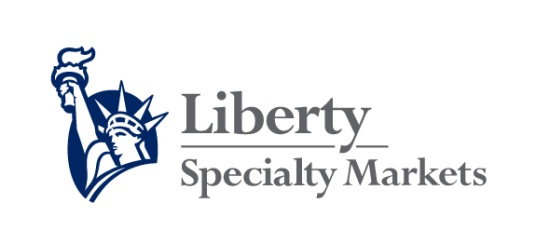 Lintheschergasse 19Lintheschergasse 19Lintheschergasse 19Lintheschergasse 19Lintheschergasse 19Lintheschergasse 19Lintheschergasse 19Lintheschergasse 19Lintheschergasse 19Lintheschergasse 19Lintheschergasse 19Lintheschergasse 19Lintheschergasse 19Lintheschergasse 19Lintheschergasse 19Lintheschergasse 19Lintheschergasse 19Lintheschergasse 19Lintheschergasse 19Lintheschergasse 19Lintheschergasse 19CH-8001 ZürichCH-8001 ZürichCH-8001 ZürichCH-8001 ZürichCH-8001 ZürichCH-8001 ZürichCH-8001 ZürichCH-8001 ZürichCH-8001 ZürichCH-8001 ZürichCH-8001 ZürichCH-8001 ZürichCH-8001 ZürichCH-8001 ZürichCH-8001 ZürichCH-8001 ZürichCH-8001 ZürichCH-8001 ZürichCH-8001 ZürichCH-8001 ZürichCH-8001 ZürichTel.: +41 (0)44 285 10 00Tel.: +41 (0)44 285 10 00Tel.: +41 (0)44 285 10 00Tel.: +41 (0)44 285 10 00Tel.: +41 (0)44 285 10 00Tel.: +41 (0)44 285 10 00Tel.: +41 (0)44 285 10 00Tel.: +41 (0)44 285 10 00Tel.: +41 (0)44 285 10 00Tel.: +41 (0)44 285 10 00Tel.: +41 (0)44 285 10 00Tel.: +41 (0)44 285 10 00Tel.: +41 (0)44 285 10 00Tel.: +41 (0)44 285 10 00Tel.: +41 (0)44 285 10 00Tel.: +41 (0)44 285 10 00Tel.: +41 (0)44 285 10 00Tel.: +41 (0)44 285 10 00Tel.: +41 (0)44 285 10 00Tel.: +41 (0)44 285 10 00Tel.: +41 (0)44 285 10 00Tel.: +41 (0)44 285 10 00Tel.: +41 (0)44 285 10 00Tel.: +41 (0)44 285 10 00Tel.: +41 (0)44 285 10 00Tel.: +41 (0)44 285 10 00Tel.: +41 (0)44 285 10 00Tel.: +41 (0)44 285 10 00Tel.: +41 (0)44 285 10 00Tel.: +41 (0)44 285 10 00Tel.: +41 (0)44 285 10 00Tel.: +41 (0)44 285 10 00Tel.: +41 (0)44 285 10 00Fax: +41 (0)44 285 10 09Fax: +41 (0)44 285 10 09Fax: +41 (0)44 285 10 09Fax: +41 (0)44 285 10 09Fax: +41 (0)44 285 10 09Fax: +41 (0)44 285 10 09Fax: +41 (0)44 285 10 09Fax: +41 (0)44 285 10 09Fax: +41 (0)44 285 10 09Fax: +41 (0)44 285 10 09Fax: +41 (0)44 285 10 09Fax: +41 (0)44 285 10 09Fax: +41 (0)44 285 10 09Fax: +41 (0)44 285 10 09Fax: +41 (0)44 285 10 09Fax: +41 (0)44 285 10 09Fax: +41 (0)44 285 10 09Fax: +41 (0)44 285 10 09Fax: +41 (0)44 285 10 09Fax: +41 (0)44 285 10 09Fax: +41 (0)44 285 10 09Fax: +41 (0)44 285 10 09Fax: +41 (0)44 285 10 09Fax: +41 (0)44 285 10 09Fax: +41 (0)44 285 10 09Fax: +41 (0)44 285 10 09Fax: +41 (0)44 285 10 09Fax: +41 (0)44 285 10 09Fax: +41 (0)44 285 10 09Fax: +41 (0)44 285 10 09Fax: +41 (0)44 285 10 09Fax: +41 (0)44 285 10 09Fax: +41 (0)44 285 10 09www.libertyspecialtymarkets.comwww.libertyspecialtymarkets.comwww.libertyspecialtymarkets.comwww.libertyspecialtymarkets.comwww.libertyspecialtymarkets.comwww.libertyspecialtymarkets.comwww.libertyspecialtymarkets.comwww.libertyspecialtymarkets.comwww.libertyspecialtymarkets.comwww.libertyspecialtymarkets.comwww.libertyspecialtymarkets.comwww.libertyspecialtymarkets.comwww.libertyspecialtymarkets.comwww.libertyspecialtymarkets.comwww.libertyspecialtymarkets.comwww.libertyspecialtymarkets.comwww.libertyspecialtymarkets.comwww.libertyspecialtymarkets.comwww.libertyspecialtymarkets.comwww.libertyspecialtymarkets.comwww.libertyspecialtymarkets.comFragebogen für eine Berufshaftpflichtversicherung im IT-Bereich Fragebogen für eine Berufshaftpflichtversicherung im IT-Bereich Fragebogen für eine Berufshaftpflichtversicherung im IT-Bereich Fragebogen für eine Berufshaftpflichtversicherung im IT-Bereich Fragebogen für eine Berufshaftpflichtversicherung im IT-Bereich Fragebogen für eine Berufshaftpflichtversicherung im IT-Bereich Fragebogen für eine Berufshaftpflichtversicherung im IT-Bereich Fragebogen für eine Berufshaftpflichtversicherung im IT-Bereich Fragebogen für eine Berufshaftpflichtversicherung im IT-Bereich Fragebogen für eine Berufshaftpflichtversicherung im IT-Bereich Fragebogen für eine Berufshaftpflichtversicherung im IT-Bereich Fragebogen für eine Berufshaftpflichtversicherung im IT-Bereich Fragebogen für eine Berufshaftpflichtversicherung im IT-Bereich Fragebogen für eine Berufshaftpflichtversicherung im IT-Bereich Fragebogen für eine Berufshaftpflichtversicherung im IT-Bereich Fragebogen für eine Berufshaftpflichtversicherung im IT-Bereich Fragebogen für eine Berufshaftpflichtversicherung im IT-Bereich Fragebogen für eine Berufshaftpflichtversicherung im IT-Bereich Fragebogen für eine Berufshaftpflichtversicherung im IT-Bereich Fragebogen für eine Berufshaftpflichtversicherung im IT-Bereich Fragebogen für eine Berufshaftpflichtversicherung im IT-Bereich Fragebogen für eine Berufshaftpflichtversicherung im IT-Bereich Fragebogen für eine Berufshaftpflichtversicherung im IT-Bereich Fragebogen für eine Berufshaftpflichtversicherung im IT-Bereich Fragebogen für eine Berufshaftpflichtversicherung im IT-Bereich Fragebogen für eine Berufshaftpflichtversicherung im IT-Bereich Fragebogen für eine Berufshaftpflichtversicherung im IT-Bereich Fragebogen für eine Berufshaftpflichtversicherung im IT-Bereich Fragebogen für eine Berufshaftpflichtversicherung im IT-Bereich Fragebogen für eine Berufshaftpflichtversicherung im IT-Bereich Fragebogen für eine Berufshaftpflichtversicherung im IT-Bereich Fragebogen für eine Berufshaftpflichtversicherung im IT-Bereich Fragebogen für eine Berufshaftpflichtversicherung im IT-Bereich Fragebogen für eine Berufshaftpflichtversicherung im IT-Bereich Fragebogen für eine Berufshaftpflichtversicherung im IT-Bereich Fragebogen für eine Berufshaftpflichtversicherung im IT-Bereich Fragebogen für eine Berufshaftpflichtversicherung im IT-Bereich Fragebogen für eine Berufshaftpflichtversicherung im IT-Bereich Fragebogen für eine Berufshaftpflichtversicherung im IT-Bereich Fragebogen für eine Berufshaftpflichtversicherung im IT-Bereich Fragebogen für eine Berufshaftpflichtversicherung im IT-Bereich Fragebogen für eine Berufshaftpflichtversicherung im IT-Bereich Fragebogen für eine Berufshaftpflichtversicherung im IT-Bereich Fragebogen für eine Berufshaftpflichtversicherung im IT-Bereich Fragebogen für eine Berufshaftpflichtversicherung im IT-Bereich Fragebogen für eine Berufshaftpflichtversicherung im IT-Bereich Fragebogen für eine Berufshaftpflichtversicherung im IT-Bereich Fragebogen für eine Berufshaftpflichtversicherung im IT-Bereich Fragebogen für eine Berufshaftpflichtversicherung im IT-Bereich Fragebogen für eine Berufshaftpflichtversicherung im IT-Bereich Fragebogen für eine Berufshaftpflichtversicherung im IT-Bereich Fragebogen für eine Berufshaftpflichtversicherung im IT-Bereich Fragebogen für eine Berufshaftpflichtversicherung im IT-Bereich Fragebogen für eine Berufshaftpflichtversicherung im IT-Bereich Fragebogen für eine Berufshaftpflichtversicherung im IT-Bereich Fragebogen für eine Berufshaftpflichtversicherung im IT-Bereich Fragebogen für eine Berufshaftpflichtversicherung im IT-Bereich Fragebogen für eine Berufshaftpflichtversicherung im IT-Bereich Fragebogen für eine Berufshaftpflichtversicherung im IT-Bereich Fragebogen für eine Berufshaftpflichtversicherung im IT-Bereich Fragebogen für eine Berufshaftpflichtversicherung im IT-Bereich Fragebogen für eine Berufshaftpflichtversicherung im IT-Bereich Fragebogen für eine Berufshaftpflichtversicherung im IT-Bereich Fragebogen für eine Berufshaftpflichtversicherung im IT-Bereich Fragebogen für eine Berufshaftpflichtversicherung im IT-Bereich Fragebogen für eine Berufshaftpflichtversicherung im IT-Bereich Fragebogen für eine Berufshaftpflichtversicherung im IT-Bereich Fragebogen für eine Berufshaftpflichtversicherung im IT-Bereich Fragebogen für eine Berufshaftpflichtversicherung im IT-Bereich Fragebogen für eine Berufshaftpflichtversicherung im IT-Bereich Fragebogen für eine Berufshaftpflichtversicherung im IT-Bereich Fragebogen für eine Berufshaftpflichtversicherung im IT-Bereich Fragebogen für eine Berufshaftpflichtversicherung im IT-Bereich Fragebogen für eine Berufshaftpflichtversicherung im IT-Bereich Fragebogen für eine Berufshaftpflichtversicherung im IT-Bereich Fragebogen für eine Berufshaftpflichtversicherung im IT-Bereich Fragebogen für eine Berufshaftpflichtversicherung im IT-Bereich Fragebogen für eine Berufshaftpflichtversicherung im IT-Bereich Fragebogen für eine Berufshaftpflichtversicherung im IT-Bereich Fragebogen für eine Berufshaftpflichtversicherung im IT-Bereich Fragebogen für eine Berufshaftpflichtversicherung im IT-Bereich Fragebogen für eine Berufshaftpflichtversicherung im IT-Bereich Fragebogen für eine Berufshaftpflichtversicherung im IT-Bereich Fragebogen für eine Berufshaftpflichtversicherung im IT-Bereich Fragebogen für eine Berufshaftpflichtversicherung im IT-Bereich Fragebogen für eine Berufshaftpflichtversicherung im IT-Bereich Fragebogen für eine Berufshaftpflichtversicherung im IT-Bereich Fragebogen für eine Berufshaftpflichtversicherung im IT-Bereich Fragebogen für eine Berufshaftpflichtversicherung im IT-Bereich Fragebogen für eine Berufshaftpflichtversicherung im IT-Bereich Fragebogen für eine Berufshaftpflichtversicherung im IT-Bereich Fragebogen für eine Berufshaftpflichtversicherung im IT-Bereich Fragebogen für eine Berufshaftpflichtversicherung im IT-Bereich Fragebogen für eine Berufshaftpflichtversicherung im IT-Bereich Fragebogen für eine Berufshaftpflichtversicherung im IT-Bereich Fragebogen für eine Berufshaftpflichtversicherung im IT-Bereich Fragebogen für eine Berufshaftpflichtversicherung im IT-Bereich Fragebogen für eine Berufshaftpflichtversicherung im IT-Bereich Fragebogen für eine Berufshaftpflichtversicherung im IT-Bereich Fragebogen für eine Berufshaftpflichtversicherung im IT-Bereich Fragebogen für eine Berufshaftpflichtversicherung im IT-Bereich Fragebogen für eine Berufshaftpflichtversicherung im IT-Bereich Fragebogen für eine Berufshaftpflichtversicherung im IT-Bereich Fragebogen für eine Berufshaftpflichtversicherung im IT-Bereich Fragebogen für eine Berufshaftpflichtversicherung im IT-Bereich Fragebogen für eine Berufshaftpflichtversicherung im IT-Bereich Fragebogen für eine Berufshaftpflichtversicherung im IT-Bereich Fragebogen für eine Berufshaftpflichtversicherung im IT-Bereich Fragebogen für eine Berufshaftpflichtversicherung im IT-Bereich Fragebogen für eine Berufshaftpflichtversicherung im IT-Bereich Fragebogen für eine Berufshaftpflichtversicherung im IT-Bereich Fragebogen für eine Berufshaftpflichtversicherung im IT-Bereich Fragebogen für eine Berufshaftpflichtversicherung im IT-Bereich Fragebogen für eine Berufshaftpflichtversicherung im IT-Bereich Fragebogen für eine Berufshaftpflichtversicherung im IT-Bereich Fragebogen für eine Berufshaftpflichtversicherung im IT-Bereich Fragebogen für eine Berufshaftpflichtversicherung im IT-Bereich Fragebogen für eine Berufshaftpflichtversicherung im IT-Bereich Bitte beantworten Sie alle Fragen vollständig und lassen Sie keine leeren Stellen.Bitte beantworten Sie alle Fragen vollständig und lassen Sie keine leeren Stellen.Bitte beantworten Sie alle Fragen vollständig und lassen Sie keine leeren Stellen.Bitte beantworten Sie alle Fragen vollständig und lassen Sie keine leeren Stellen.Bitte beantworten Sie alle Fragen vollständig und lassen Sie keine leeren Stellen.Bitte beantworten Sie alle Fragen vollständig und lassen Sie keine leeren Stellen.Bitte beantworten Sie alle Fragen vollständig und lassen Sie keine leeren Stellen.Bitte beantworten Sie alle Fragen vollständig und lassen Sie keine leeren Stellen.Bitte beantworten Sie alle Fragen vollständig und lassen Sie keine leeren Stellen.Bitte beantworten Sie alle Fragen vollständig und lassen Sie keine leeren Stellen.Bitte beantworten Sie alle Fragen vollständig und lassen Sie keine leeren Stellen.Bitte beantworten Sie alle Fragen vollständig und lassen Sie keine leeren Stellen.Bitte beantworten Sie alle Fragen vollständig und lassen Sie keine leeren Stellen.Bitte beantworten Sie alle Fragen vollständig und lassen Sie keine leeren Stellen.Bitte beantworten Sie alle Fragen vollständig und lassen Sie keine leeren Stellen.Bitte beantworten Sie alle Fragen vollständig und lassen Sie keine leeren Stellen.Bitte beantworten Sie alle Fragen vollständig und lassen Sie keine leeren Stellen.Bitte beantworten Sie alle Fragen vollständig und lassen Sie keine leeren Stellen.Bitte beantworten Sie alle Fragen vollständig und lassen Sie keine leeren Stellen.Bitte beantworten Sie alle Fragen vollständig und lassen Sie keine leeren Stellen.Bitte beantworten Sie alle Fragen vollständig und lassen Sie keine leeren Stellen.Bitte beantworten Sie alle Fragen vollständig und lassen Sie keine leeren Stellen.Bitte beantworten Sie alle Fragen vollständig und lassen Sie keine leeren Stellen.Bitte beantworten Sie alle Fragen vollständig und lassen Sie keine leeren Stellen.Bitte beantworten Sie alle Fragen vollständig und lassen Sie keine leeren Stellen.Bitte beantworten Sie alle Fragen vollständig und lassen Sie keine leeren Stellen.Bitte beantworten Sie alle Fragen vollständig und lassen Sie keine leeren Stellen.Bitte beantworten Sie alle Fragen vollständig und lassen Sie keine leeren Stellen.Bitte beantworten Sie alle Fragen vollständig und lassen Sie keine leeren Stellen.Bitte beantworten Sie alle Fragen vollständig und lassen Sie keine leeren Stellen.Bitte beantworten Sie alle Fragen vollständig und lassen Sie keine leeren Stellen.Bitte beantworten Sie alle Fragen vollständig und lassen Sie keine leeren Stellen.Bitte beantworten Sie alle Fragen vollständig und lassen Sie keine leeren Stellen.Bitte beantworten Sie alle Fragen vollständig und lassen Sie keine leeren Stellen.Bitte beantworten Sie alle Fragen vollständig und lassen Sie keine leeren Stellen.Bitte beantworten Sie alle Fragen vollständig und lassen Sie keine leeren Stellen.Bitte beantworten Sie alle Fragen vollständig und lassen Sie keine leeren Stellen.Bitte beantworten Sie alle Fragen vollständig und lassen Sie keine leeren Stellen.Bitte beantworten Sie alle Fragen vollständig und lassen Sie keine leeren Stellen.Bitte beantworten Sie alle Fragen vollständig und lassen Sie keine leeren Stellen.Bitte beantworten Sie alle Fragen vollständig und lassen Sie keine leeren Stellen.Bitte beantworten Sie alle Fragen vollständig und lassen Sie keine leeren Stellen.Bitte beantworten Sie alle Fragen vollständig und lassen Sie keine leeren Stellen.Bitte beantworten Sie alle Fragen vollständig und lassen Sie keine leeren Stellen.Bitte beantworten Sie alle Fragen vollständig und lassen Sie keine leeren Stellen.Bitte beantworten Sie alle Fragen vollständig und lassen Sie keine leeren Stellen.Bitte beantworten Sie alle Fragen vollständig und lassen Sie keine leeren Stellen.Bitte beantworten Sie alle Fragen vollständig und lassen Sie keine leeren Stellen.Bitte beantworten Sie alle Fragen vollständig und lassen Sie keine leeren Stellen.Bitte beantworten Sie alle Fragen vollständig und lassen Sie keine leeren Stellen.Bitte beantworten Sie alle Fragen vollständig und lassen Sie keine leeren Stellen.Bitte beantworten Sie alle Fragen vollständig und lassen Sie keine leeren Stellen.Bitte beantworten Sie alle Fragen vollständig und lassen Sie keine leeren Stellen.Bitte beantworten Sie alle Fragen vollständig und lassen Sie keine leeren Stellen.Bitte beantworten Sie alle Fragen vollständig und lassen Sie keine leeren Stellen.Bitte beantworten Sie alle Fragen vollständig und lassen Sie keine leeren Stellen.Bitte beantworten Sie alle Fragen vollständig und lassen Sie keine leeren Stellen.Bitte beantworten Sie alle Fragen vollständig und lassen Sie keine leeren Stellen.Bitte beantworten Sie alle Fragen vollständig und lassen Sie keine leeren Stellen.Bitte beantworten Sie alle Fragen vollständig und lassen Sie keine leeren Stellen.Bitte beantworten Sie alle Fragen vollständig und lassen Sie keine leeren Stellen.Bitte beantworten Sie alle Fragen vollständig und lassen Sie keine leeren Stellen.Bitte beantworten Sie alle Fragen vollständig und lassen Sie keine leeren Stellen.Bitte beantworten Sie alle Fragen vollständig und lassen Sie keine leeren Stellen.Bitte beantworten Sie alle Fragen vollständig und lassen Sie keine leeren Stellen.Bitte beantworten Sie alle Fragen vollständig und lassen Sie keine leeren Stellen.Bitte beantworten Sie alle Fragen vollständig und lassen Sie keine leeren Stellen.Bitte beantworten Sie alle Fragen vollständig und lassen Sie keine leeren Stellen.Bitte beantworten Sie alle Fragen vollständig und lassen Sie keine leeren Stellen.Bitte beantworten Sie alle Fragen vollständig und lassen Sie keine leeren Stellen.Bitte beantworten Sie alle Fragen vollständig und lassen Sie keine leeren Stellen.Bitte beantworten Sie alle Fragen vollständig und lassen Sie keine leeren Stellen.Bitte beantworten Sie alle Fragen vollständig und lassen Sie keine leeren Stellen.Bitte beantworten Sie alle Fragen vollständig und lassen Sie keine leeren Stellen.Bitte beantworten Sie alle Fragen vollständig und lassen Sie keine leeren Stellen.Bitte beantworten Sie alle Fragen vollständig und lassen Sie keine leeren Stellen.Bitte beantworten Sie alle Fragen vollständig und lassen Sie keine leeren Stellen.Bitte beantworten Sie alle Fragen vollständig und lassen Sie keine leeren Stellen.Bitte beantworten Sie alle Fragen vollständig und lassen Sie keine leeren Stellen.Bitte beantworten Sie alle Fragen vollständig und lassen Sie keine leeren Stellen.Bitte beantworten Sie alle Fragen vollständig und lassen Sie keine leeren Stellen.Bitte beantworten Sie alle Fragen vollständig und lassen Sie keine leeren Stellen.Bitte beantworten Sie alle Fragen vollständig und lassen Sie keine leeren Stellen.Bitte beantworten Sie alle Fragen vollständig und lassen Sie keine leeren Stellen.Bitte beantworten Sie alle Fragen vollständig und lassen Sie keine leeren Stellen.Bitte beantworten Sie alle Fragen vollständig und lassen Sie keine leeren Stellen.Bitte beantworten Sie alle Fragen vollständig und lassen Sie keine leeren Stellen.Bitte beantworten Sie alle Fragen vollständig und lassen Sie keine leeren Stellen.Bitte beantworten Sie alle Fragen vollständig und lassen Sie keine leeren Stellen.Bitte beantworten Sie alle Fragen vollständig und lassen Sie keine leeren Stellen.Bitte beantworten Sie alle Fragen vollständig und lassen Sie keine leeren Stellen.Bitte beantworten Sie alle Fragen vollständig und lassen Sie keine leeren Stellen.Bitte beantworten Sie alle Fragen vollständig und lassen Sie keine leeren Stellen.Bitte beantworten Sie alle Fragen vollständig und lassen Sie keine leeren Stellen.Bitte beantworten Sie alle Fragen vollständig und lassen Sie keine leeren Stellen.Bitte beantworten Sie alle Fragen vollständig und lassen Sie keine leeren Stellen.Bitte beantworten Sie alle Fragen vollständig und lassen Sie keine leeren Stellen.Bitte beantworten Sie alle Fragen vollständig und lassen Sie keine leeren Stellen.Bitte beantworten Sie alle Fragen vollständig und lassen Sie keine leeren Stellen.Bitte beantworten Sie alle Fragen vollständig und lassen Sie keine leeren Stellen.Bitte beantworten Sie alle Fragen vollständig und lassen Sie keine leeren Stellen.Bitte beantworten Sie alle Fragen vollständig und lassen Sie keine leeren Stellen.Bitte beantworten Sie alle Fragen vollständig und lassen Sie keine leeren Stellen.Bitte beantworten Sie alle Fragen vollständig und lassen Sie keine leeren Stellen.Bitte beantworten Sie alle Fragen vollständig und lassen Sie keine leeren Stellen.Bitte beantworten Sie alle Fragen vollständig und lassen Sie keine leeren Stellen.Bitte beantworten Sie alle Fragen vollständig und lassen Sie keine leeren Stellen.Bitte beantworten Sie alle Fragen vollständig und lassen Sie keine leeren Stellen.Bitte beantworten Sie alle Fragen vollständig und lassen Sie keine leeren Stellen.Bitte beantworten Sie alle Fragen vollständig und lassen Sie keine leeren Stellen.Bitte beantworten Sie alle Fragen vollständig und lassen Sie keine leeren Stellen.Bitte beantworten Sie alle Fragen vollständig und lassen Sie keine leeren Stellen.Bitte beantworten Sie alle Fragen vollständig und lassen Sie keine leeren Stellen.Bitte beantworten Sie alle Fragen vollständig und lassen Sie keine leeren Stellen.Bitte beantworten Sie alle Fragen vollständig und lassen Sie keine leeren Stellen.Bitte beantworten Sie alle Fragen vollständig und lassen Sie keine leeren Stellen.Bitte beantworten Sie alle Fragen vollständig und lassen Sie keine leeren Stellen.Bitte beantworten Sie alle Fragen vollständig und lassen Sie keine leeren Stellen.1.1.1.Versicherungsnehmer Versicherungsnehmer Versicherungsnehmer Versicherungsnehmer Versicherungsnehmer Versicherungsnehmer Versicherungsnehmer Versicherungsnehmer Versicherungsnehmer Versicherungsnehmer Versicherungsnehmer Versicherungsnehmer Versicherungsnehmer Versicherungsnehmer Versicherungsnehmer Versicherungsnehmer Versicherungsnehmer Versicherungsnehmer Versicherungsnehmer Versicherungsnehmer Versicherungsnehmer Versicherungsnehmer Versicherungsnehmer Versicherungsnehmer Versicherungsnehmer Versicherungsnehmer Versicherungsnehmer Versicherungsnehmer Versicherungsnehmer Versicherungsnehmer 1.11.11.1Name und Adresse des Antragstellers:Name und Adresse des Antragstellers:Name und Adresse des Antragstellers:Name und Adresse des Antragstellers:Name und Adresse des Antragstellers:Name und Adresse des Antragstellers:Name und Adresse des Antragstellers:Name und Adresse des Antragstellers:Name und Adresse des Antragstellers:Name und Adresse des Antragstellers:Name und Adresse des Antragstellers:Name und Adresse des Antragstellers:Name und Adresse des Antragstellers:Name und Adresse des Antragstellers:Name und Adresse des Antragstellers:Name und Adresse des Antragstellers:Name und Adresse des Antragstellers:Name und Adresse des Antragstellers:Name und Adresse des Antragstellers:Name und Adresse des Antragstellers:Name und Adresse des Antragstellers:Name und Adresse des Antragstellers:Name und Adresse des Antragstellers:Name und Adresse des Antragstellers:Name und Adresse des Antragstellers:Name und Adresse des Antragstellers:Name und Adresse des Antragstellers:Name und Adresse des Antragstellers:Name und Adresse des Antragstellers:Name und Adresse des Antragstellers:Name und Adresse des Antragstellers:Name und Adresse des Antragstellers:Name und Adresse des Antragstellers:Name und Adresse des Antragstellers:Name und Adresse des Antragstellers:Name und Adresse des Antragstellers:Name und Adresse des Antragstellers:Name und Adresse des Antragstellers:Name und Adresse des Antragstellers:Name und Adresse des Antragstellers:Name und Adresse des Antragstellers:Name und Adresse des Antragstellers:Name und Adresse des Antragstellers:Name und Adresse des Antragstellers:Name und Adresse des Antragstellers:Name und Adresse des Antragstellers:Name und Adresse des Antragstellers:Name und Adresse des Antragstellers:Name und Adresse des Antragstellers:Name und Adresse des Antragstellers:Name und Adresse des Antragstellers:Name und Adresse des Antragstellers:1.21.21.2Name und Adresse des Hauptsitzes des Name und Adresse des Hauptsitzes des Name und Adresse des Hauptsitzes des Name und Adresse des Hauptsitzes des Name und Adresse des Hauptsitzes des Name und Adresse des Hauptsitzes des Name und Adresse des Hauptsitzes des Name und Adresse des Hauptsitzes des Name und Adresse des Hauptsitzes des Name und Adresse des Hauptsitzes des Name und Adresse des Hauptsitzes des Name und Adresse des Hauptsitzes des Name und Adresse des Hauptsitzes des Name und Adresse des Hauptsitzes des Name und Adresse des Hauptsitzes des Name und Adresse des Hauptsitzes des Name und Adresse des Hauptsitzes des Name und Adresse des Hauptsitzes des Name und Adresse des Hauptsitzes des Name und Adresse des Hauptsitzes des Name und Adresse des Hauptsitzes des Name und Adresse des Hauptsitzes des Name und Adresse des Hauptsitzes des Name und Adresse des Hauptsitzes des Name und Adresse des Hauptsitzes des Name und Adresse des Hauptsitzes des Name und Adresse des Hauptsitzes des Name und Adresse des Hauptsitzes des Name und Adresse des Hauptsitzes des Name und Adresse des Hauptsitzes des Name und Adresse des Hauptsitzes des Name und Adresse des Hauptsitzes des Name und Adresse des Hauptsitzes des Name und Adresse des Hauptsitzes des Name und Adresse des Hauptsitzes des Name und Adresse des Hauptsitzes des Name und Adresse des Hauptsitzes des Name und Adresse des Hauptsitzes des Name und Adresse des Hauptsitzes des Name und Adresse des Hauptsitzes des Name und Adresse des Hauptsitzes des Name und Adresse des Hauptsitzes des Name und Adresse des Hauptsitzes des Name und Adresse des Hauptsitzes des Name und Adresse des Hauptsitzes des Name und Adresse des Hauptsitzes des Name und Adresse des Hauptsitzes des Name und Adresse des Hauptsitzes des Name und Adresse des Hauptsitzes des Name und Adresse des Hauptsitzes des Name und Adresse des Hauptsitzes des Name und Adresse des Hauptsitzes des Antragstellers:Antragstellers:Antragstellers:Antragstellers:Antragstellers:Antragstellers:Antragstellers:Antragstellers:Antragstellers:Antragstellers:Antragstellers:Antragstellers:Antragstellers:Antragstellers:Antragstellers:Antragstellers:Antragstellers:Antragstellers:Antragstellers:Antragstellers:Antragstellers:Antragstellers:Antragstellers:Antragstellers:Antragstellers:Antragstellers:Antragstellers:Antragstellers:Antragstellers:Antragstellers:1.31.31.3Gesellschaftsform:Gesellschaftsform:Gesellschaftsform:Gesellschaftsform:Gesellschaftsform:Gesellschaftsform:Gesellschaftsform:Gesellschaftsform:Gesellschaftsform:Gesellschaftsform:Gesellschaftsform:Gesellschaftsform:Gesellschaftsform:Gesellschaftsform:Gesellschaftsform:Gesellschaftsform:Gesellschaftsform:Gesellschaftsform:Gesellschaftsform:Gesellschaftsform:Gesellschaftsform:Gesellschaftsform:Gesellschaftsform:Gesellschaftsform:Gesellschaftsform:Gesellschaftsform:Gesellschaftsform:Gesellschaftsform:Gesellschaftsform:Gesellschaftsform:Gesellschaftsform:Gesellschaftsform:Gesellschaftsform:Gesellschaftsform:Gesellschaftsform:Gesellschaftsform:Gesellschaftsform:Gesellschaftsform:Gesellschaftsform:Gesellschaftsform:Gesellschaftsform:Gesellschaftsform:Gesellschaftsform:Gesellschaftsform:Gesellschaftsform:Gesellschaftsform:Gesellschaftsform:Gesellschaftsform:Gesellschaftsform:Gesellschaftsform:Gesellschaftsform:Gesellschaftsform:1.41.41.4Gründungsdatum:Gründungsdatum:Gründungsdatum:Gründungsdatum:Gründungsdatum:Gründungsdatum:Gründungsdatum:Gründungsdatum:Gründungsdatum:Gründungsdatum:Gründungsdatum:Gründungsdatum:Gründungsdatum:Gründungsdatum:Gründungsdatum:Gründungsdatum:Gründungsdatum:Gründungsdatum:Gründungsdatum:Gründungsdatum:Gründungsdatum:Gründungsdatum:Gründungsdatum:Gründungsdatum:Gründungsdatum:Gründungsdatum:Gründungsdatum:Gründungsdatum:Gründungsdatum:Gründungsdatum:Gründungsdatum:Gründungsdatum:Gründungsdatum:Gründungsdatum:Gründungsdatum:Gründungsdatum:Gründungsdatum:Gründungsdatum:Gründungsdatum:Gründungsdatum:Gründungsdatum:Gründungsdatum:Gründungsdatum:Gründungsdatum:Gründungsdatum:Gründungsdatum:Gründungsdatum:Gründungsdatum:Gründungsdatum:Gründungsdatum:Gründungsdatum:Gründungsdatum:1.51.51.5Tätigkeit / Betriebsbeschreibung:Tätigkeit / Betriebsbeschreibung:Tätigkeit / Betriebsbeschreibung:Tätigkeit / Betriebsbeschreibung:Tätigkeit / Betriebsbeschreibung:Tätigkeit / Betriebsbeschreibung:Tätigkeit / Betriebsbeschreibung:Tätigkeit / Betriebsbeschreibung:Tätigkeit / Betriebsbeschreibung:Tätigkeit / Betriebsbeschreibung:Tätigkeit / Betriebsbeschreibung:Tätigkeit / Betriebsbeschreibung:Tätigkeit / Betriebsbeschreibung:Tätigkeit / Betriebsbeschreibung:Tätigkeit / Betriebsbeschreibung:Tätigkeit / Betriebsbeschreibung:Tätigkeit / Betriebsbeschreibung:Tätigkeit / Betriebsbeschreibung:Tätigkeit / Betriebsbeschreibung:Tätigkeit / Betriebsbeschreibung:Tätigkeit / Betriebsbeschreibung:Tätigkeit / Betriebsbeschreibung:Tätigkeit / Betriebsbeschreibung:Tätigkeit / Betriebsbeschreibung:Tätigkeit / Betriebsbeschreibung:Tätigkeit / Betriebsbeschreibung:Tätigkeit / Betriebsbeschreibung:Tätigkeit / Betriebsbeschreibung:Tätigkeit / Betriebsbeschreibung:Falls nein, seit wann werden die Tätigkeiten ausgeübt?Falls nein, seit wann werden die Tätigkeiten ausgeübt?Falls nein, seit wann werden die Tätigkeiten ausgeübt?Falls nein, seit wann werden die Tätigkeiten ausgeübt?Falls nein, seit wann werden die Tätigkeiten ausgeübt?Falls nein, seit wann werden die Tätigkeiten ausgeübt?Falls nein, seit wann werden die Tätigkeiten ausgeübt?Falls nein, seit wann werden die Tätigkeiten ausgeübt?Falls nein, seit wann werden die Tätigkeiten ausgeübt?Falls nein, seit wann werden die Tätigkeiten ausgeübt?Falls nein, seit wann werden die Tätigkeiten ausgeübt?Falls nein, seit wann werden die Tätigkeiten ausgeübt?Falls nein, seit wann werden die Tätigkeiten ausgeübt?Falls nein, seit wann werden die Tätigkeiten ausgeübt?Falls nein, seit wann werden die Tätigkeiten ausgeübt?Falls nein, seit wann werden die Tätigkeiten ausgeübt?Falls nein, seit wann werden die Tätigkeiten ausgeübt?Falls nein, seit wann werden die Tätigkeiten ausgeübt?Falls nein, seit wann werden die Tätigkeiten ausgeübt?Falls nein, seit wann werden die Tätigkeiten ausgeübt?Falls nein, seit wann werden die Tätigkeiten ausgeübt?Falls nein, seit wann werden die Tätigkeiten ausgeübt?Falls nein, seit wann werden die Tätigkeiten ausgeübt?Falls nein, seit wann werden die Tätigkeiten ausgeübt?Falls nein, seit wann werden die Tätigkeiten ausgeübt?Falls nein, seit wann werden die Tätigkeiten ausgeübt?Falls nein, seit wann werden die Tätigkeiten ausgeübt?Falls nein, seit wann werden die Tätigkeiten ausgeübt?Falls nein, seit wann werden die Tätigkeiten ausgeübt?Falls nein, seit wann werden die Tätigkeiten ausgeübt?Falls nein, seit wann werden die Tätigkeiten ausgeübt?Falls nein, seit wann werden die Tätigkeiten ausgeübt?Falls nein, seit wann werden die Tätigkeiten ausgeübt?Falls nein, seit wann werden die Tätigkeiten ausgeübt?Falls nein, seit wann werden die Tätigkeiten ausgeübt?Falls nein, seit wann werden die Tätigkeiten ausgeübt?Falls nein, seit wann werden die Tätigkeiten ausgeübt?Falls nein, seit wann werden die Tätigkeiten ausgeübt?Falls nein, seit wann werden die Tätigkeiten ausgeübt?Falls nein, seit wann werden die Tätigkeiten ausgeübt?Falls nein, seit wann werden die Tätigkeiten ausgeübt?Falls nein, seit wann werden die Tätigkeiten ausgeübt?Falls nein, seit wann werden die Tätigkeiten ausgeübt?Falls nein, seit wann werden die Tätigkeiten ausgeübt?Falls nein, seit wann werden die Tätigkeiten ausgeübt?Falls nein, seit wann werden die Tätigkeiten ausgeübt?Falls nein, seit wann werden die Tätigkeiten ausgeübt?Falls nein, seit wann werden die Tätigkeiten ausgeübt?Falls nein, seit wann werden die Tätigkeiten ausgeübt?Falls nein, seit wann werden die Tätigkeiten ausgeübt?Falls nein, seit wann werden die Tätigkeiten ausgeübt?Falls nein, seit wann werden die Tätigkeiten ausgeübt?1.71.71.7Geographische Aufteilung:Geographische Aufteilung:Geographische Aufteilung:Geographische Aufteilung:Geographische Aufteilung:Geographische Aufteilung:Geographische Aufteilung:Geographische Aufteilung:Geographische Aufteilung:Geographische Aufteilung:Geographische Aufteilung:Geographische Aufteilung:Geographische Aufteilung:Geographische Aufteilung:Geographische Aufteilung:Geographische Aufteilung:Geographische Aufteilung:Geographische Aufteilung:Geographische Aufteilung:Geographische Aufteilung:Geographische Aufteilung:Geographische Aufteilung:Geographische Aufteilung:Geographische Aufteilung:Geographische Aufteilung:Geographische Aufteilung:Geographische Aufteilung:Geographische Aufteilung:Geographische Aufteilung:Geographische Aufteilung:Geographische Aufteilung:Geographische Aufteilung:Geographische Aufteilung:Geographische Aufteilung:Geographische Aufteilung:Geographische Aufteilung:Geographische Aufteilung:Geographische Aufteilung:Geographische Aufteilung:Geographische Aufteilung:Geographische Aufteilung:Geographische Aufteilung:Geographische Aufteilung:Geographische Aufteilung:Geographische Aufteilung:Geographische Aufteilung:Geographische Aufteilung:Geographische Aufteilung:Geographische Aufteilung:Geographische Aufteilung:Geographische Aufteilung:Geographische Aufteilung:Geographische Aufteilung:Geographische Aufteilung:Geographische Aufteilung:Geographische Aufteilung:Geographische Aufteilung:Geographische Aufteilung:Geographische Aufteilung:Geographische Aufteilung:Geographische Aufteilung:Geographische Aufteilung:Geographische Aufteilung:Geographische Aufteilung:Geographische Aufteilung:Geographische Aufteilung:Geographische Aufteilung:Geographische Aufteilung:Geographische Aufteilung:Geographische Aufteilung:Geographische Aufteilung:Geographische Aufteilung:Geographische Aufteilung:Geographische Aufteilung:Geographische Aufteilung:Geographische Aufteilung:Geographische Aufteilung:Geographische Aufteilung:Geographische Aufteilung:Geographische Aufteilung:Geographische Aufteilung:Geographische Aufteilung:Geographische Aufteilung:Geographische Aufteilung:Geographische Aufteilung:Name der Tochtergesellschaft Name der Tochtergesellschaft Name der Tochtergesellschaft Name der Tochtergesellschaft Name der Tochtergesellschaft Name der Tochtergesellschaft Name der Tochtergesellschaft Name der Tochtergesellschaft Name der Tochtergesellschaft Name der Tochtergesellschaft Name der Tochtergesellschaft Name der Tochtergesellschaft Name der Tochtergesellschaft Name der Tochtergesellschaft Name der Tochtergesellschaft Name der Tochtergesellschaft Name der Tochtergesellschaft Name der Tochtergesellschaft Name der Tochtergesellschaft Name der Tochtergesellschaft Name der Tochtergesellschaft Name der Tochtergesellschaft Name der Tochtergesellschaft Name der Tochtergesellschaft Name der Tochtergesellschaft Name der Tochtergesellschaft Name der Tochtergesellschaft Name der Tochtergesellschaft Name der Tochtergesellschaft Name der Tochtergesellschaft Name der Tochtergesellschaft Name der Tochtergesellschaft Name der Tochtergesellschaft Name der Tochtergesellschaft Name der Tochtergesellschaft Name der Tochtergesellschaft Name der Tochtergesellschaft Name der Tochtergesellschaft Name der Tochtergesellschaft Name der Tochtergesellschaft Name der Tochtergesellschaft Name der Tochtergesellschaft Name der Tochtergesellschaft Name der Tochtergesellschaft Name der Tochtergesellschaft Ort / LandOrt / LandOrt / LandOrt / LandOrt / LandOrt / LandOrt / LandOrt / LandOrt / LandOrt / LandOrt / LandOrt / LandOrt / LandOrt / LandOrt / LandOrt / LandOrt / LandOrt / LandOrt / LandOrt / LandOrt / LandOrt / LandOrt / LandOrt / LandOrt / LandOrt / LandOrt / LandOrt / LandOrt / LandOrt / LandOrt / LandOrt / LandOrt / LandOrt / LandOrt / LandOrt / LandOrt / LandOrt / LandOrt / LandOrt / LandBeteiligung (in %)Beteiligung (in %)Beteiligung (in %)Beteiligung (in %)Beteiligung (in %)Beteiligung (in %)Beteiligung (in %)Beteiligung (in %)Beteiligung (in %)Beteiligung (in %)Beteiligung (in %)Beteiligung (in %)Beteiligung (in %)Beteiligung (in %)Beteiligung (in %)Beteiligung (in %)Beteiligung (in %)Beteiligung (in %)Beteiligung (in %)Beteiligung (in %)Beteiligung (in %)Beteiligung (in %)Beteiligung (in %)Beteiligung (in %)Beteiligung (in %)Beteiligung (in %)Beteiligung (in %)Beteiligung (in %)Beteiligung (in %)Beteiligung (in %)2.2.2.Allgemeine AngabenAllgemeine AngabenAllgemeine AngabenAllgemeine AngabenAllgemeine AngabenAllgemeine AngabenAllgemeine AngabenAllgemeine AngabenAllgemeine AngabenAllgemeine AngabenAllgemeine AngabenAllgemeine AngabenAllgemeine AngabenAllgemeine AngabenAllgemeine AngabenAllgemeine AngabenAllgemeine AngabenAllgemeine AngabenAllgemeine AngabenAllgemeine AngabenAllgemeine AngabenAllgemeine AngabenAllgemeine AngabenAllgemeine AngabenAllgemeine AngabenAllgemeine AngabenAllgemeine AngabenAllgemeine AngabenAllgemeine AngabenAllgemeine AngabenAllgemeine AngabenAllgemeine AngabenAllgemeine AngabenAllgemeine AngabenAllgemeine AngabenAllgemeine AngabenAllgemeine AngabenAllgemeine AngabenAllgemeine AngabenAllgemeine AngabenAllgemeine AngabenAllgemeine AngabenAllgemeine AngabenAllgemeine AngabenAllgemeine AngabenAllgemeine AngabenAllgemeine AngabenAllgemeine AngabenAllgemeine AngabenAllgemeine AngabenAllgemeine AngabenAllgemeine AngabenAllgemeine AngabenAllgemeine AngabenAllgemeine AngabenAllgemeine AngabenAllgemeine AngabenAllgemeine AngabenAllgemeine AngabenAllgemeine AngabenAllgemeine AngabenAllgemeine AngabenAllgemeine AngabenAllgemeine AngabenAllgemeine AngabenAllgemeine AngabenAllgemeine AngabenAllgemeine AngabenAllgemeine AngabenAllgemeine AngabenAllgemeine AngabenAllgemeine AngabenAllgemeine AngabenAllgemeine AngabenAllgemeine AngabenAllgemeine AngabenAllgemeine AngabenAllgemeine AngabenAllgemeine AngabenAllgemeine AngabenAllgemeine AngabenAllgemeine Angaben2.12.12.1Geographische Aufteilung:Geographische Aufteilung:Geographische Aufteilung:Geographische Aufteilung:Geographische Aufteilung:Geographische Aufteilung:Geographische Aufteilung:Geographische Aufteilung:Geographische Aufteilung:Geographische Aufteilung:Geographische Aufteilung:Geographische Aufteilung:Geographische Aufteilung:Geographische Aufteilung:Geographische Aufteilung:Geographische Aufteilung:Geographische Aufteilung:Geographische Aufteilung:Geographische Aufteilung:Geographische Aufteilung:Geographische Aufteilung:Geographische Aufteilung:Geographische Aufteilung:Geographische Aufteilung:Geographische Aufteilung:Geographische Aufteilung:Geographische Aufteilung:Geographische Aufteilung:Geographische Aufteilung:Geographische Aufteilung:Geographische Aufteilung:Geographische Aufteilung:Geographische Aufteilung:Geographische Aufteilung:Geographische Aufteilung:Geographische Aufteilung:Geographische Aufteilung:Geographische Aufteilung:Geographische Aufteilung:Geographische Aufteilung:Geographische Aufteilung:Geographische Aufteilung:Geographische Aufteilung:Geographische Aufteilung:Geographische Aufteilung:Geographische Aufteilung:Geographische Aufteilung:Geographische Aufteilung:Geographische Aufteilung:Geographische Aufteilung:Geographische Aufteilung:Geographische Aufteilung:Geographische Aufteilung:Geographische Aufteilung:Geographische Aufteilung:Geographische Aufteilung:Geographische Aufteilung:Geographische Aufteilung:Geographische Aufteilung:Geographische Aufteilung:Geographische Aufteilung:Geographische Aufteilung:Geographische Aufteilung:Geographische Aufteilung:Geographische Aufteilung:Geographische Aufteilung:Geographische Aufteilung:Geographische Aufteilung:Geographische Aufteilung:Geographische Aufteilung:Geographische Aufteilung:Geographische Aufteilung:Geographische Aufteilung:Geographische Aufteilung:Geographische Aufteilung:Geographische Aufteilung:Geographische Aufteilung:Geographische Aufteilung:Geographische Aufteilung:Geographische Aufteilung:Geographische Aufteilung:Geographische Aufteilung:Geographische Aufteilung:Geographische Aufteilung:Geographische Aufteilung:Bilanzsumme (in %)Bilanzsumme (in %)Bilanzsumme (in %)Bilanzsumme (in %)Bilanzsumme (in %)Bilanzsumme (in %)Bilanzsumme (in %)Bilanzsumme (in %)Bilanzsumme (in %)Bilanzsumme (in %)Bilanzsumme (in %)Bilanzsumme (in %)Bilanzsumme (in %)Bilanzsumme (in %)Bilanzsumme (in %)Bilanzsumme (in %)Bilanzsumme (in %)Bilanzsumme (in %)Bilanzsumme (in %)Bilanzsumme (in %)Bilanzsumme (in %)Bilanzsumme (in %)Bilanzsumme (in %)Bilanzsumme (in %)Bilanzsumme (in %)Bilanzsumme (in %)Bilanzsumme (in %)Bilanzsumme (in %)Bilanzsumme (in %)Bilanzsumme (in %)Bilanzsumme (in %)Umsatz (in %)Umsatz (in %)Umsatz (in %)Umsatz (in %)Umsatz (in %)Umsatz (in %)Umsatz (in %)Umsatz (in %)Umsatz (in %)Umsatz (in %)Umsatz (in %)Umsatz (in %)Umsatz (in %)Umsatz (in %)Umsatz (in %)Umsatz (in %)Umsatz (in %)Umsatz (in %)Umsatz (in %)Umsatz (in %)Umsatz (in %)Umsatz (in %)Umsatz (in %)Umsatz (in %)Umsatz (in %)Umsatz (in %)Umsatz (in %)Umsatz (in %)Umsatz (in %)Umsatz (in %)Umsatz (in %)Umsatz (in %)Umsatz (in %)Umsatz (in %)Schweiz / LiechtensteinSchweiz / LiechtensteinSchweiz / LiechtensteinSchweiz / LiechtensteinSchweiz / LiechtensteinSchweiz / LiechtensteinSchweiz / LiechtensteinSchweiz / LiechtensteinSchweiz / LiechtensteinSchweiz / LiechtensteinSchweiz / LiechtensteinSchweiz / LiechtensteinSchweiz / LiechtensteinSchweiz / LiechtensteinSchweiz / LiechtensteinSchweiz / LiechtensteinSchweiz / LiechtensteinSchweiz / LiechtensteinSchweiz / LiechtensteinSchweiz / LiechtensteinSchweiz / LiechtensteinSchweiz / LiechtensteinSchweiz / LiechtensteinSchweiz / LiechtensteinSchweiz / LiechtensteinSchweiz / LiechtensteinSchweiz / LiechtensteinSchweiz / LiechtensteinSchweiz / LiechtensteinSchweiz / LiechtensteinSchweiz / LiechtensteinSchweiz / LiechtensteinSchweiz / LiechtensteinSchweiz / LiechtensteinSchweiz / LiechtensteinSchweiz / LiechtensteinSchweiz / LiechtensteinSchweiz / LiechtensteinSchweiz / LiechtensteinSchweiz / LiechtensteinSchweiz / LiechtensteinSchweiz / LiechtensteinSchweiz / LiechtensteinSchweiz / LiechtensteinSchweiz / LiechtensteinSchweiz / LiechtensteinSchweiz / LiechtensteinSchweiz / LiechtensteinSchweiz / LiechtensteinSchweiz / LiechtensteinRestliches KontinentaleuropaRestliches KontinentaleuropaRestliches KontinentaleuropaRestliches KontinentaleuropaRestliches KontinentaleuropaRestliches KontinentaleuropaRestliches KontinentaleuropaRestliches KontinentaleuropaRestliches KontinentaleuropaRestliches KontinentaleuropaRestliches KontinentaleuropaRestliches KontinentaleuropaRestliches KontinentaleuropaRestliches KontinentaleuropaRestliches KontinentaleuropaRestliches KontinentaleuropaRestliches KontinentaleuropaRestliches KontinentaleuropaRestliches KontinentaleuropaRestliches KontinentaleuropaRestliches KontinentaleuropaRestliches KontinentaleuropaRestliches KontinentaleuropaRestliches KontinentaleuropaRestliches KontinentaleuropaRestliches KontinentaleuropaRestliches KontinentaleuropaRestliches KontinentaleuropaRestliches KontinentaleuropaRestliches KontinentaleuropaRestliches KontinentaleuropaRestliches KontinentaleuropaRestliches KontinentaleuropaRestliches KontinentaleuropaRestliches KontinentaleuropaRestliches KontinentaleuropaRestliches KontinentaleuropaRestliches KontinentaleuropaRestliches KontinentaleuropaRestliches KontinentaleuropaRestliches KontinentaleuropaRestliches KontinentaleuropaRestliches KontinentaleuropaRestliches KontinentaleuropaRestliches KontinentaleuropaRestliches KontinentaleuropaRestliches KontinentaleuropaRestliches KontinentaleuropaRestliches KontinentaleuropaRestliches KontinentaleuropaUK / IrlandUK / IrlandUK / IrlandUK / IrlandUK / IrlandUK / IrlandUK / IrlandUK / IrlandUK / IrlandUK / IrlandUK / IrlandUK / IrlandUK / IrlandUK / IrlandUK / IrlandUK / IrlandUK / IrlandUK / IrlandUK / IrlandUK / IrlandUK / IrlandUK / IrlandUK / IrlandUK / IrlandUK / IrlandUK / IrlandUK / IrlandUK / IrlandUK / IrlandUK / IrlandUK / IrlandUK / IrlandUK / IrlandUK / IrlandUK / IrlandUK / IrlandUK / IrlandUK / IrlandUK / IrlandUK / IrlandUK / IrlandUK / IrlandUK / IrlandUK / IrlandUK / IrlandUK / IrlandUK / IrlandUK / IrlandUK / IrlandUK / IrlandUSA / KanadaUSA / KanadaUSA / KanadaUSA / KanadaUSA / KanadaUSA / KanadaUSA / KanadaUSA / KanadaUSA / KanadaUSA / KanadaUSA / KanadaUSA / KanadaUSA / KanadaUSA / KanadaUSA / KanadaUSA / KanadaUSA / KanadaUSA / KanadaUSA / KanadaUSA / KanadaUSA / KanadaUSA / KanadaUSA / KanadaUSA / KanadaUSA / KanadaUSA / KanadaUSA / KanadaUSA / KanadaUSA / KanadaUSA / KanadaUSA / KanadaUSA / KanadaUSA / KanadaUSA / KanadaUSA / KanadaUSA / KanadaUSA / KanadaUSA / KanadaUSA / KanadaUSA / KanadaUSA / KanadaUSA / KanadaUSA / KanadaUSA / KanadaUSA / KanadaUSA / KanadaUSA / KanadaUSA / KanadaUSA / KanadaUSA / KanadaAustralien / NeuseelandAustralien / NeuseelandAustralien / NeuseelandAustralien / NeuseelandAustralien / NeuseelandAustralien / NeuseelandAustralien / NeuseelandAustralien / NeuseelandAustralien / NeuseelandAustralien / NeuseelandAustralien / NeuseelandAustralien / NeuseelandAustralien / NeuseelandAustralien / NeuseelandAustralien / NeuseelandAustralien / NeuseelandAustralien / NeuseelandAustralien / NeuseelandAustralien / NeuseelandAustralien / NeuseelandAustralien / NeuseelandAustralien / NeuseelandAustralien / NeuseelandAustralien / NeuseelandAustralien / NeuseelandAustralien / NeuseelandAustralien / NeuseelandAustralien / NeuseelandAustralien / NeuseelandAustralien / NeuseelandAustralien / NeuseelandAustralien / NeuseelandAustralien / NeuseelandAustralien / NeuseelandAustralien / NeuseelandAustralien / NeuseelandAustralien / NeuseelandAustralien / NeuseelandAustralien / NeuseelandAustralien / NeuseelandAustralien / NeuseelandAustralien / NeuseelandAustralien / NeuseelandAustralien / NeuseelandAustralien / NeuseelandAustralien / NeuseelandAustralien / NeuseelandAustralien / NeuseelandAustralien / NeuseelandAustralien / NeuseelandAsienAsienAsienAsienAsienAsienAsienAsienAsienAsienAsienAsienAsienAsienAsienAsienAsienAsienAsienAsienAsienAsienAsienAsienAsienAsienAsienAsienAsienAsienAsienAsienAsienAsienAsienAsienAsienAsienAsienAsienAsienAsienAsienAsienAsienAsienAsienAsienAsienAsienÜbrige LänderÜbrige LänderÜbrige LänderÜbrige LänderÜbrige LänderÜbrige LänderÜbrige LänderÜbrige LänderÜbrige LänderÜbrige LänderÜbrige LänderÜbrige LänderÜbrige LänderÜbrige LänderÜbrige LänderÜbrige LänderÜbrige LänderÜbrige LänderÜbrige LänderÜbrige LänderÜbrige LänderÜbrige LänderÜbrige LänderÜbrige LänderÜbrige LänderÜbrige LänderÜbrige LänderÜbrige LänderÜbrige LänderÜbrige LänderÜbrige LänderÜbrige LänderÜbrige LänderÜbrige LänderÜbrige LänderÜbrige LänderÜbrige LänderÜbrige LänderÜbrige LänderÜbrige LänderÜbrige LänderÜbrige LänderÜbrige LänderÜbrige LänderÜbrige LänderÜbrige LänderÜbrige LänderÜbrige LänderÜbrige LänderÜbrige Länder2.22.22.2Mitarbeitende:Mitarbeitende:Mitarbeitende:Mitarbeitende:Mitarbeitende:Mitarbeitende:Total aller Mitarbeitenden:Total aller Mitarbeitenden:Total aller Mitarbeitenden:Total aller Mitarbeitenden:Total aller Mitarbeitenden:Total aller Mitarbeitenden:Total aller Mitarbeitenden:Total aller Mitarbeitenden:Total aller Mitarbeitenden:Total aller Mitarbeitenden:Total aller Mitarbeitenden:Total aller Mitarbeitenden:Total aller Mitarbeitenden:Total aller Mitarbeitenden:Total aller Mitarbeitenden:Total aller Mitarbeitenden:Total aller Mitarbeitenden:Total aller Mitarbeitenden:Total aller Mitarbeitenden:Total aller Mitarbeitenden:Total aller Mitarbeitenden:Total aller Mitarbeitenden:Total aller Mitarbeitenden:Total aller Mitarbeitenden:Total aller Mitarbeitenden:Total aller Mitarbeitenden:Total aller Mitarbeitenden:Total aller Mitarbeitenden:Total aller Mitarbeitenden:Total aller Mitarbeitenden:Total aller Mitarbeitenden:Total aller Mitarbeitenden:Total aller Mitarbeitenden:Total aller Mitarbeitenden:Total aller Mitarbeitenden:Total aller Mitarbeitenden:Total aller Mitarbeitenden:Total aller Mitarbeitenden:Total aller Mitarbeitenden:Total aller Mitarbeitenden:Total aller Mitarbeitenden:Total aller Mitarbeitenden:Total aller Mitarbeitenden:Total aller Mitarbeitenden:davondavondavondavondavondavonVollzeitVollzeitVollzeitVollzeitVollzeitVollzeitVollzeitVollzeitVollzeitVollzeitVollzeitVollzeitVollzeitVollzeitVollzeitVollzeitVollzeitVollzeitVollzeitVollzeitVollzeitVollzeitVollzeitVollzeitVollzeitVollzeitVollzeitVollzeitVollzeitVollzeitTeilzeitTeilzeitTeilzeitTeilzeitTeilzeitTeilzeitTeilzeitTeilzeitTeilzeitTeilzeitTeilzeitTeilzeitTeilzeitTeilzeitTeilzeitTeilzeitTeilzeitTeilzeitTeilzeitTeilzeitTemporärTemporärTemporärTemporärTemporärTemporärTemporärTemporärTemporärTemporärTemporärTemporärTemporärTemporärTemporärTemporärTemporärTemporärTemporärTemporärTemporärTemporärTemporärTemporärTemporärTemporärTemporärTemporärTemporärTemporärTemporärTotalTotalTotalTotalTotalTotalTotalTotalTotalTotalTotalTotalTotalTotalSchweiz / LiechtensteinSchweiz / LiechtensteinSchweiz / LiechtensteinSchweiz / LiechtensteinSchweiz / LiechtensteinSchweiz / LiechtensteinSchweiz / LiechtensteinSchweiz / LiechtensteinSchweiz / LiechtensteinSchweiz / LiechtensteinSchweiz / LiechtensteinSchweiz / LiechtensteinSchweiz / LiechtensteinSchweiz / LiechtensteinSchweiz / LiechtensteinSchweiz / LiechtensteinSchweiz / LiechtensteinSchweiz / LiechtensteinSchweiz / LiechtensteinSchweiz / LiechtensteinRestliches KontinentaleuropaRestliches KontinentaleuropaRestliches KontinentaleuropaRestliches KontinentaleuropaRestliches KontinentaleuropaRestliches KontinentaleuropaRestliches KontinentaleuropaRestliches KontinentaleuropaRestliches KontinentaleuropaRestliches KontinentaleuropaRestliches KontinentaleuropaRestliches KontinentaleuropaRestliches KontinentaleuropaRestliches KontinentaleuropaRestliches KontinentaleuropaRestliches KontinentaleuropaRestliches KontinentaleuropaRestliches KontinentaleuropaRestliches KontinentaleuropaRestliches KontinentaleuropaUK / IrlandUK / IrlandUK / IrlandUK / IrlandUK / IrlandUK / IrlandUK / IrlandUK / IrlandUK / IrlandUK / IrlandUK / IrlandUK / IrlandUK / IrlandUK / IrlandUK / IrlandUK / IrlandUK / IrlandUK / IrlandUK / IrlandUK / IrlandUSA / KanadaUSA / KanadaUSA / KanadaUSA / KanadaUSA / KanadaUSA / KanadaUSA / KanadaUSA / KanadaUSA / KanadaUSA / KanadaUSA / KanadaUSA / KanadaUSA / KanadaUSA / KanadaUSA / KanadaUSA / KanadaUSA / KanadaUSA / KanadaUSA / KanadaUSA / KanadaAustralien / NeuseelandAustralien / NeuseelandAustralien / NeuseelandAustralien / NeuseelandAustralien / NeuseelandAustralien / NeuseelandAustralien / NeuseelandAustralien / NeuseelandAustralien / NeuseelandAustralien / NeuseelandAustralien / NeuseelandAustralien / NeuseelandAustralien / NeuseelandAustralien / NeuseelandAustralien / NeuseelandAustralien / NeuseelandAustralien / NeuseelandAustralien / NeuseelandAustralien / NeuseelandAustralien / NeuseelandAsienAsienAsienAsienAsienAsienAsienAsienAsienAsienAsienAsienAsienAsienAsienAsienAsienAsienAsienAsienÜbrige LänderÜbrige LänderÜbrige LänderÜbrige LänderÜbrige LänderÜbrige LänderÜbrige LänderÜbrige LänderÜbrige LänderÜbrige LänderÜbrige LänderÜbrige LänderÜbrige LänderÜbrige LänderÜbrige LänderÜbrige LänderÜbrige LänderÜbrige LänderÜbrige LänderÜbrige Länder2.32.32.3Inhaber / Partner / Geschäftsführer / sonstige Teilhaber: Inhaber / Partner / Geschäftsführer / sonstige Teilhaber: Inhaber / Partner / Geschäftsführer / sonstige Teilhaber: Inhaber / Partner / Geschäftsführer / sonstige Teilhaber: Inhaber / Partner / Geschäftsführer / sonstige Teilhaber: Inhaber / Partner / Geschäftsführer / sonstige Teilhaber: Inhaber / Partner / Geschäftsführer / sonstige Teilhaber: Inhaber / Partner / Geschäftsführer / sonstige Teilhaber: Inhaber / Partner / Geschäftsführer / sonstige Teilhaber: Inhaber / Partner / Geschäftsführer / sonstige Teilhaber: Inhaber / Partner / Geschäftsführer / sonstige Teilhaber: Inhaber / Partner / Geschäftsführer / sonstige Teilhaber: Inhaber / Partner / Geschäftsführer / sonstige Teilhaber: Inhaber / Partner / Geschäftsführer / sonstige Teilhaber: Inhaber / Partner / Geschäftsführer / sonstige Teilhaber: Inhaber / Partner / Geschäftsführer / sonstige Teilhaber: Inhaber / Partner / Geschäftsführer / sonstige Teilhaber: Inhaber / Partner / Geschäftsführer / sonstige Teilhaber: Inhaber / Partner / Geschäftsführer / sonstige Teilhaber: Inhaber / Partner / Geschäftsführer / sonstige Teilhaber: Inhaber / Partner / Geschäftsführer / sonstige Teilhaber: Inhaber / Partner / Geschäftsführer / sonstige Teilhaber: Inhaber / Partner / Geschäftsführer / sonstige Teilhaber: Inhaber / Partner / Geschäftsführer / sonstige Teilhaber: Inhaber / Partner / Geschäftsführer / sonstige Teilhaber: Inhaber / Partner / Geschäftsführer / sonstige Teilhaber: Inhaber / Partner / Geschäftsführer / sonstige Teilhaber: Inhaber / Partner / Geschäftsführer / sonstige Teilhaber: Inhaber / Partner / Geschäftsführer / sonstige Teilhaber: Inhaber / Partner / Geschäftsführer / sonstige Teilhaber: Inhaber / Partner / Geschäftsführer / sonstige Teilhaber: Inhaber / Partner / Geschäftsführer / sonstige Teilhaber: Inhaber / Partner / Geschäftsführer / sonstige Teilhaber: Inhaber / Partner / Geschäftsführer / sonstige Teilhaber: Inhaber / Partner / Geschäftsführer / sonstige Teilhaber: Inhaber / Partner / Geschäftsführer / sonstige Teilhaber: Inhaber / Partner / Geschäftsführer / sonstige Teilhaber: Inhaber / Partner / Geschäftsführer / sonstige Teilhaber: Inhaber / Partner / Geschäftsführer / sonstige Teilhaber: Inhaber / Partner / Geschäftsführer / sonstige Teilhaber: Inhaber / Partner / Geschäftsführer / sonstige Teilhaber: Inhaber / Partner / Geschäftsführer / sonstige Teilhaber: Inhaber / Partner / Geschäftsführer / sonstige Teilhaber: Inhaber / Partner / Geschäftsführer / sonstige Teilhaber: Inhaber / Partner / Geschäftsführer / sonstige Teilhaber: Inhaber / Partner / Geschäftsführer / sonstige Teilhaber: Inhaber / Partner / Geschäftsführer / sonstige Teilhaber: Inhaber / Partner / Geschäftsführer / sonstige Teilhaber: Inhaber / Partner / Geschäftsführer / sonstige Teilhaber: Inhaber / Partner / Geschäftsführer / sonstige Teilhaber: Inhaber / Partner / Geschäftsführer / sonstige Teilhaber: Inhaber / Partner / Geschäftsführer / sonstige Teilhaber: Inhaber / Partner / Geschäftsführer / sonstige Teilhaber: Inhaber / Partner / Geschäftsführer / sonstige Teilhaber: Inhaber / Partner / Geschäftsführer / sonstige Teilhaber: Inhaber / Partner / Geschäftsführer / sonstige Teilhaber: Inhaber / Partner / Geschäftsführer / sonstige Teilhaber: Inhaber / Partner / Geschäftsführer / sonstige Teilhaber: Inhaber / Partner / Geschäftsführer / sonstige Teilhaber: Inhaber / Partner / Geschäftsführer / sonstige Teilhaber: Inhaber / Partner / Geschäftsführer / sonstige Teilhaber: Inhaber / Partner / Geschäftsführer / sonstige Teilhaber: Inhaber / Partner / Geschäftsführer / sonstige Teilhaber: Inhaber / Partner / Geschäftsführer / sonstige Teilhaber: Inhaber / Partner / Geschäftsführer / sonstige Teilhaber: Inhaber / Partner / Geschäftsführer / sonstige Teilhaber: Inhaber / Partner / Geschäftsführer / sonstige Teilhaber: Inhaber / Partner / Geschäftsführer / sonstige Teilhaber: Inhaber / Partner / Geschäftsführer / sonstige Teilhaber: Inhaber / Partner / Geschäftsführer / sonstige Teilhaber: Inhaber / Partner / Geschäftsführer / sonstige Teilhaber: Inhaber / Partner / Geschäftsführer / sonstige Teilhaber: Inhaber / Partner / Geschäftsführer / sonstige Teilhaber: Inhaber / Partner / Geschäftsführer / sonstige Teilhaber: Inhaber / Partner / Geschäftsführer / sonstige Teilhaber: Inhaber / Partner / Geschäftsführer / sonstige Teilhaber: Inhaber / Partner / Geschäftsführer / sonstige Teilhaber: Inhaber / Partner / Geschäftsführer / sonstige Teilhaber: Inhaber / Partner / Geschäftsführer / sonstige Teilhaber: Inhaber / Partner / Geschäftsführer / sonstige Teilhaber: Inhaber / Partner / Geschäftsführer / sonstige Teilhaber: Inhaber / Partner / Geschäftsführer / sonstige Teilhaber: Inhaber / Partner / Geschäftsführer / sonstige Teilhaber: Inhaber / Partner / Geschäftsführer / sonstige Teilhaber: Inhaber / Partner / Geschäftsführer / sonstige Teilhaber: Inhaber / Partner / Geschäftsführer / sonstige Teilhaber: Inhaber / Partner / Geschäftsführer / sonstige Teilhaber: Inhaber / Partner / Geschäftsführer / sonstige Teilhaber: Inhaber / Partner / Geschäftsführer / sonstige Teilhaber: Inhaber / Partner / Geschäftsführer / sonstige Teilhaber: Inhaber / Partner / Geschäftsführer / sonstige Teilhaber: Inhaber / Partner / Geschäftsführer / sonstige Teilhaber: Inhaber / Partner / Geschäftsführer / sonstige Teilhaber: Inhaber / Partner / Geschäftsführer / sonstige Teilhaber: Inhaber / Partner / Geschäftsführer / sonstige Teilhaber: Inhaber / Partner / Geschäftsführer / sonstige Teilhaber: Inhaber / Partner / Geschäftsführer / sonstige Teilhaber: Inhaber / Partner / Geschäftsführer / sonstige Teilhaber: Inhaber / Partner / Geschäftsführer / sonstige Teilhaber: Inhaber / Partner / Geschäftsführer / sonstige Teilhaber: Inhaber / Partner / Geschäftsführer / sonstige Teilhaber: NameNameNameNameNameNameNameNameNameNameNameNameNameNameNameNameNameNameNameNameQualifikationQualifikationQualifikationQualifikationQualifikationQualifikationQualifikationQualifikationQualifikationQualifikationQualifikationQualifikationQualifikationQualifikationQualifikationQualifikationQualifikationQualifikationQualifikationQualifikationQualifikationQualifikationQualifikationQualifikationQualifikationQualifikationQualifikationQualifikationQualifikationQualifikationQualifikationFunktionFunktionFunktionFunktionFunktionFunktionFunktionFunktionFunktionFunktionFunktionFunktionFunktionFunktionFunktionFunktionFunktionFunktionFunktionFunktionFunktionFunktionFunktionFunktionFunktionFunktionFunktionFunktionFunktionFunktionFunktionWie lange in dieser Funktion?Wie lange in dieser Funktion?Wie lange in dieser Funktion?Wie lange in dieser Funktion?Wie lange in dieser Funktion?Wie lange in dieser Funktion?Wie lange in dieser Funktion?Wie lange in dieser Funktion?Wie lange in dieser Funktion?Wie lange in dieser Funktion?Wie lange in dieser Funktion?Wie lange in dieser Funktion?Wie lange in dieser Funktion?Wie lange in dieser Funktion?Wie lange in dieser Funktion?Wie lange in dieser Funktion?Wie lange in dieser Funktion?Wie lange in dieser Funktion?Wie lange in dieser Funktion?Wie lange in dieser Funktion?Wie lange in dieser Funktion?Wie lange in dieser Funktion?Wie lange in dieser Funktion?Wie lange in dieser Funktion?Wie lange in dieser Funktion?Wie lange in dieser Funktion?Wie lange in dieser Funktion?Wie lange in dieser Funktion?Wie lange in dieser Funktion?Wie lange in dieser Funktion?Wie lange in dieser Funktion?Wie lange in dieser Funktion?Wie lange in dieser Funktion?2.42.42.4Qualifikation der Mitarbeiter: Qualifikation der Mitarbeiter: Qualifikation der Mitarbeiter: Qualifikation der Mitarbeiter: Qualifikation der Mitarbeiter: Qualifikation der Mitarbeiter: Qualifikation der Mitarbeiter: Qualifikation der Mitarbeiter: Qualifikation der Mitarbeiter: Qualifikation der Mitarbeiter: Qualifikation der Mitarbeiter: Qualifikation der Mitarbeiter: Qualifikation der Mitarbeiter: Qualifikation der Mitarbeiter: Qualifikation der Mitarbeiter: Qualifikation der Mitarbeiter: Qualifikation der Mitarbeiter: Qualifikation der Mitarbeiter: Qualifikation der Mitarbeiter: Qualifikation der Mitarbeiter: Qualifikation der Mitarbeiter: Qualifikation der Mitarbeiter: Qualifikation der Mitarbeiter: Qualifikation der Mitarbeiter: Qualifikation der Mitarbeiter: Qualifikation der Mitarbeiter: Qualifikation der Mitarbeiter: Qualifikation der Mitarbeiter: Qualifikation der Mitarbeiter: Qualifikation der Mitarbeiter: Qualifikation der Mitarbeiter: Qualifikation der Mitarbeiter: Qualifikation der Mitarbeiter: Qualifikation der Mitarbeiter: Qualifikation der Mitarbeiter: Qualifikation der Mitarbeiter: Qualifikation der Mitarbeiter: Qualifikation der Mitarbeiter: Qualifikation der Mitarbeiter: Qualifikation der Mitarbeiter: Qualifikation der Mitarbeiter: Qualifikation der Mitarbeiter: Qualifikation der Mitarbeiter: Qualifikation der Mitarbeiter: Qualifikation der Mitarbeiter: Qualifikation der Mitarbeiter: Qualifikation der Mitarbeiter: Qualifikation der Mitarbeiter: Qualifikation der Mitarbeiter: Qualifikation der Mitarbeiter: Qualifikation der Mitarbeiter: Qualifikation der Mitarbeiter: Qualifikation der Mitarbeiter: Qualifikation der Mitarbeiter: Qualifikation der Mitarbeiter: Qualifikation der Mitarbeiter: Qualifikation der Mitarbeiter: Qualifikation der Mitarbeiter: Qualifikation der Mitarbeiter: Qualifikation der Mitarbeiter: Qualifikation der Mitarbeiter: Qualifikation der Mitarbeiter: Qualifikation der Mitarbeiter: Qualifikation der Mitarbeiter: Qualifikation der Mitarbeiter: Qualifikation der Mitarbeiter: Qualifikation der Mitarbeiter: Qualifikation der Mitarbeiter: Qualifikation der Mitarbeiter: Qualifikation der Mitarbeiter: Qualifikation der Mitarbeiter: Qualifikation der Mitarbeiter: Qualifikation der Mitarbeiter: Qualifikation der Mitarbeiter: Qualifikation der Mitarbeiter: Qualifikation der Mitarbeiter: Qualifikation der Mitarbeiter: Qualifikation der Mitarbeiter: Qualifikation der Mitarbeiter: Qualifikation der Mitarbeiter: Qualifikation der Mitarbeiter: Qualifikation der Mitarbeiter: Qualifikation der Mitarbeiter: Qualifikation der Mitarbeiter: Qualifikation der Mitarbeiter: Qualifikation der Mitarbeiter: Qualifikation der Mitarbeiter: Qualifikation der Mitarbeiter: Qualifikation der Mitarbeiter: Qualifikation der Mitarbeiter: Qualifikation der Mitarbeiter: Qualifikation der Mitarbeiter: Qualifikation der Mitarbeiter: Qualifikation der Mitarbeiter: Qualifikation der Mitarbeiter: Qualifikation der Mitarbeiter: Qualifikation der Mitarbeiter: Qualifikation der Mitarbeiter: Qualifikation der Mitarbeiter: Qualifikation der Mitarbeiter: Qualifikation der Mitarbeiter: AnzahlAnzahlAnzahlAnzahlAnzahlAnzahlAnzahlAnzahlAnzahlAnzahlAnzahlAnzahlmit Diplom im Bereich IT (z.B. ETH-, Universitätsabschluss oder Höhere Fachhochschule)mit Diplom im Bereich IT (z.B. ETH-, Universitätsabschluss oder Höhere Fachhochschule)mit Diplom im Bereich IT (z.B. ETH-, Universitätsabschluss oder Höhere Fachhochschule)mit Diplom im Bereich IT (z.B. ETH-, Universitätsabschluss oder Höhere Fachhochschule)mit Diplom im Bereich IT (z.B. ETH-, Universitätsabschluss oder Höhere Fachhochschule)mit Diplom im Bereich IT (z.B. ETH-, Universitätsabschluss oder Höhere Fachhochschule)mit Diplom im Bereich IT (z.B. ETH-, Universitätsabschluss oder Höhere Fachhochschule)mit Diplom im Bereich IT (z.B. ETH-, Universitätsabschluss oder Höhere Fachhochschule)mit Diplom im Bereich IT (z.B. ETH-, Universitätsabschluss oder Höhere Fachhochschule)mit Diplom im Bereich IT (z.B. ETH-, Universitätsabschluss oder Höhere Fachhochschule)mit Diplom im Bereich IT (z.B. ETH-, Universitätsabschluss oder Höhere Fachhochschule)mit Diplom im Bereich IT (z.B. ETH-, Universitätsabschluss oder Höhere Fachhochschule)mit Diplom im Bereich IT (z.B. ETH-, Universitätsabschluss oder Höhere Fachhochschule)mit Diplom im Bereich IT (z.B. ETH-, Universitätsabschluss oder Höhere Fachhochschule)mit Diplom im Bereich IT (z.B. ETH-, Universitätsabschluss oder Höhere Fachhochschule)mit Diplom im Bereich IT (z.B. ETH-, Universitätsabschluss oder Höhere Fachhochschule)mit Diplom im Bereich IT (z.B. ETH-, Universitätsabschluss oder Höhere Fachhochschule)mit Diplom im Bereich IT (z.B. ETH-, Universitätsabschluss oder Höhere Fachhochschule)mit Diplom im Bereich IT (z.B. ETH-, Universitätsabschluss oder Höhere Fachhochschule)mit Diplom im Bereich IT (z.B. ETH-, Universitätsabschluss oder Höhere Fachhochschule)mit Diplom im Bereich IT (z.B. ETH-, Universitätsabschluss oder Höhere Fachhochschule)mit Diplom im Bereich IT (z.B. ETH-, Universitätsabschluss oder Höhere Fachhochschule)mit Diplom im Bereich IT (z.B. ETH-, Universitätsabschluss oder Höhere Fachhochschule)mit Diplom im Bereich IT (z.B. ETH-, Universitätsabschluss oder Höhere Fachhochschule)mit Diplom im Bereich IT (z.B. ETH-, Universitätsabschluss oder Höhere Fachhochschule)mit Diplom im Bereich IT (z.B. ETH-, Universitätsabschluss oder Höhere Fachhochschule)mit Diplom im Bereich IT (z.B. ETH-, Universitätsabschluss oder Höhere Fachhochschule)mit Diplom im Bereich IT (z.B. ETH-, Universitätsabschluss oder Höhere Fachhochschule)mit Diplom im Bereich IT (z.B. ETH-, Universitätsabschluss oder Höhere Fachhochschule)mit Diplom im Bereich IT (z.B. ETH-, Universitätsabschluss oder Höhere Fachhochschule)mit Diplom im Bereich IT (z.B. ETH-, Universitätsabschluss oder Höhere Fachhochschule)mit Diplom im Bereich IT (z.B. ETH-, Universitätsabschluss oder Höhere Fachhochschule)mit Diplom im Bereich IT (z.B. ETH-, Universitätsabschluss oder Höhere Fachhochschule)mit Diplom im Bereich IT (z.B. ETH-, Universitätsabschluss oder Höhere Fachhochschule)mit Diplom im Bereich IT (z.B. ETH-, Universitätsabschluss oder Höhere Fachhochschule)mit Diplom im Bereich IT (z.B. ETH-, Universitätsabschluss oder Höhere Fachhochschule)mit Diplom im Bereich IT (z.B. ETH-, Universitätsabschluss oder Höhere Fachhochschule)mit Diplom im Bereich IT (z.B. ETH-, Universitätsabschluss oder Höhere Fachhochschule)mit Diplom im Bereich IT (z.B. ETH-, Universitätsabschluss oder Höhere Fachhochschule)mit Diplom im Bereich IT (z.B. ETH-, Universitätsabschluss oder Höhere Fachhochschule)mit Diplom im Bereich IT (z.B. ETH-, Universitätsabschluss oder Höhere Fachhochschule)mit Diplom im Bereich IT (z.B. ETH-, Universitätsabschluss oder Höhere Fachhochschule)mit Diplom im Bereich IT (z.B. ETH-, Universitätsabschluss oder Höhere Fachhochschule)mit Diplom im Bereich IT (z.B. ETH-, Universitätsabschluss oder Höhere Fachhochschule)mit Diplom im Bereich IT (z.B. ETH-, Universitätsabschluss oder Höhere Fachhochschule)mit Diplom im Bereich IT (z.B. ETH-, Universitätsabschluss oder Höhere Fachhochschule)mit Diplom im Bereich IT (z.B. ETH-, Universitätsabschluss oder Höhere Fachhochschule)mit Diplom im Bereich IT (z.B. ETH-, Universitätsabschluss oder Höhere Fachhochschule)mit Diplom im Bereich IT (z.B. ETH-, Universitätsabschluss oder Höhere Fachhochschule)mit Diplom im Bereich IT (z.B. ETH-, Universitätsabschluss oder Höhere Fachhochschule)mit Diplom im Bereich IT (z.B. ETH-, Universitätsabschluss oder Höhere Fachhochschule)mit Diplom im Bereich IT (z.B. ETH-, Universitätsabschluss oder Höhere Fachhochschule)mit Diplom im Bereich IT (z.B. ETH-, Universitätsabschluss oder Höhere Fachhochschule)mit Diplom im Bereich IT (z.B. ETH-, Universitätsabschluss oder Höhere Fachhochschule)mit Diplom im Bereich IT (z.B. ETH-, Universitätsabschluss oder Höhere Fachhochschule)mit Diplom im Bereich IT (z.B. ETH-, Universitätsabschluss oder Höhere Fachhochschule)mit Diplom im Bereich IT (z.B. ETH-, Universitätsabschluss oder Höhere Fachhochschule)mit Diplom im Bereich IT (z.B. ETH-, Universitätsabschluss oder Höhere Fachhochschule)mit anderen Diplomenmit anderen Diplomenmit anderen Diplomenmit anderen Diplomenmit anderen Diplomenmit anderen Diplomenmit anderen Diplomenmit anderen Diplomenmit anderen Diplomenmit anderen Diplomenmit anderen Diplomenmit anderen Diplomenmit anderen Diplomenmit anderen Diplomenmit anderen Diplomenmit anderen Diplomenmit anderen Diplomenmit anderen Diplomenmit anderen Diplomenmit anderen Diplomenmit anderen Diplomenmit anderen Diplomenmit anderen Diplomenmit anderen Diplomenmit anderen Diplomenmit anderen Diplomenmit anderen Diplomenmit anderen Diplomenmit anderen Diplomenmit anderen Diplomenmit anderen Diplomenmit anderen Diplomenmit anderen Diplomenmit anderen Diplomenmit anderen Diplomenmit anderen Diplomenmit anderen Diplomenmit anderen Diplomenmit anderen Diplomenmit anderen Diplomenmit anderen Diplomenmit anderen Diplomenmit anderen Diplomenmit anderen Diplomenmit anderen Diplomenmit anderen Diplomenmit anderen Diplomenmit anderen Diplomenmit anderen Diplomenmit anderen Diplomenmit anderen Diplomenmit anderen Diplomenmit anderen Diplomenmit anderen Diplomenmit anderen Diplomenmit anderen Diplomenmit anderen Diplomenmit anderen Diplomenohne Diplomohne Diplomohne Diplomohne Diplomohne Diplomohne Diplomohne Diplomohne Diplomohne Diplomohne Diplomohne Diplomohne Diplomohne Diplomohne Diplomohne Diplomohne Diplomohne Diplomohne Diplomohne Diplomohne Diplomohne Diplomohne Diplomohne Diplomohne Diplomohne Diplomohne Diplomohne Diplomohne Diplomohne Diplomohne Diplomohne Diplomohne Diplomohne Diplomohne Diplomohne Diplomohne Diplomohne Diplomohne Diplomohne Diplomohne Diplomohne Diplomohne Diplomohne Diplomohne Diplomohne Diplomohne Diplomohne Diplomohne Diplomohne Diplomohne Diplomohne Diplomohne Diplomohne Diplomohne Diplomohne Diplomohne Diplomohne Diplomohne DiplomAdministration (z.B. Sekretariat)Administration (z.B. Sekretariat)Administration (z.B. Sekretariat)Administration (z.B. Sekretariat)Administration (z.B. Sekretariat)Administration (z.B. Sekretariat)Administration (z.B. Sekretariat)Administration (z.B. Sekretariat)Administration (z.B. Sekretariat)Administration (z.B. Sekretariat)Administration (z.B. Sekretariat)Administration (z.B. Sekretariat)Administration (z.B. Sekretariat)Administration (z.B. Sekretariat)Administration (z.B. Sekretariat)Administration (z.B. Sekretariat)Administration (z.B. Sekretariat)Administration (z.B. Sekretariat)Administration (z.B. Sekretariat)Administration (z.B. Sekretariat)Administration (z.B. Sekretariat)Administration (z.B. Sekretariat)Administration (z.B. Sekretariat)Administration (z.B. Sekretariat)Administration (z.B. Sekretariat)Administration (z.B. Sekretariat)Administration (z.B. Sekretariat)Administration (z.B. Sekretariat)Administration (z.B. Sekretariat)Administration (z.B. Sekretariat)Administration (z.B. Sekretariat)Administration (z.B. Sekretariat)Administration (z.B. Sekretariat)Administration (z.B. Sekretariat)Administration (z.B. Sekretariat)Administration (z.B. Sekretariat)Administration (z.B. Sekretariat)Administration (z.B. Sekretariat)Administration (z.B. Sekretariat)Administration (z.B. Sekretariat)Administration (z.B. Sekretariat)Administration (z.B. Sekretariat)Administration (z.B. Sekretariat)Administration (z.B. Sekretariat)Administration (z.B. Sekretariat)Administration (z.B. Sekretariat)Administration (z.B. Sekretariat)Administration (z.B. Sekretariat)Administration (z.B. Sekretariat)Administration (z.B. Sekretariat)Administration (z.B. Sekretariat)Administration (z.B. Sekretariat)Administration (z.B. Sekretariat)Administration (z.B. Sekretariat)Administration (z.B. Sekretariat)Administration (z.B. Sekretariat)Administration (z.B. Sekretariat)Administration (z.B. Sekretariat)2.52.52.5Welcher Art sind die Geschäftsbedingungen zwischen Ihnen und den Welcher Art sind die Geschäftsbedingungen zwischen Ihnen und den Welcher Art sind die Geschäftsbedingungen zwischen Ihnen und den Welcher Art sind die Geschäftsbedingungen zwischen Ihnen und den Welcher Art sind die Geschäftsbedingungen zwischen Ihnen und den Welcher Art sind die Geschäftsbedingungen zwischen Ihnen und den Welcher Art sind die Geschäftsbedingungen zwischen Ihnen und den Welcher Art sind die Geschäftsbedingungen zwischen Ihnen und den Welcher Art sind die Geschäftsbedingungen zwischen Ihnen und den Welcher Art sind die Geschäftsbedingungen zwischen Ihnen und den Welcher Art sind die Geschäftsbedingungen zwischen Ihnen und den Welcher Art sind die Geschäftsbedingungen zwischen Ihnen und den Welcher Art sind die Geschäftsbedingungen zwischen Ihnen und den Welcher Art sind die Geschäftsbedingungen zwischen Ihnen und den Welcher Art sind die Geschäftsbedingungen zwischen Ihnen und den Welcher Art sind die Geschäftsbedingungen zwischen Ihnen und den Welcher Art sind die Geschäftsbedingungen zwischen Ihnen und den Welcher Art sind die Geschäftsbedingungen zwischen Ihnen und den Welcher Art sind die Geschäftsbedingungen zwischen Ihnen und den Welcher Art sind die Geschäftsbedingungen zwischen Ihnen und den Welcher Art sind die Geschäftsbedingungen zwischen Ihnen und den Welcher Art sind die Geschäftsbedingungen zwischen Ihnen und den Welcher Art sind die Geschäftsbedingungen zwischen Ihnen und den Welcher Art sind die Geschäftsbedingungen zwischen Ihnen und den Welcher Art sind die Geschäftsbedingungen zwischen Ihnen und den Welcher Art sind die Geschäftsbedingungen zwischen Ihnen und den Welcher Art sind die Geschäftsbedingungen zwischen Ihnen und den Welcher Art sind die Geschäftsbedingungen zwischen Ihnen und den Welcher Art sind die Geschäftsbedingungen zwischen Ihnen und den Welcher Art sind die Geschäftsbedingungen zwischen Ihnen und den Welcher Art sind die Geschäftsbedingungen zwischen Ihnen und den Welcher Art sind die Geschäftsbedingungen zwischen Ihnen und den Welcher Art sind die Geschäftsbedingungen zwischen Ihnen und den Welcher Art sind die Geschäftsbedingungen zwischen Ihnen und den Welcher Art sind die Geschäftsbedingungen zwischen Ihnen und den Welcher Art sind die Geschäftsbedingungen zwischen Ihnen und den Welcher Art sind die Geschäftsbedingungen zwischen Ihnen und den Welcher Art sind die Geschäftsbedingungen zwischen Ihnen und den Welcher Art sind die Geschäftsbedingungen zwischen Ihnen und den Welcher Art sind die Geschäftsbedingungen zwischen Ihnen und den Welcher Art sind die Geschäftsbedingungen zwischen Ihnen und den Welcher Art sind die Geschäftsbedingungen zwischen Ihnen und den Welcher Art sind die Geschäftsbedingungen zwischen Ihnen und den Welcher Art sind die Geschäftsbedingungen zwischen Ihnen und den Welcher Art sind die Geschäftsbedingungen zwischen Ihnen und den Welcher Art sind die Geschäftsbedingungen zwischen Ihnen und den Welcher Art sind die Geschäftsbedingungen zwischen Ihnen und den Welcher Art sind die Geschäftsbedingungen zwischen Ihnen und den Welcher Art sind die Geschäftsbedingungen zwischen Ihnen und den Welcher Art sind die Geschäftsbedingungen zwischen Ihnen und den Welcher Art sind die Geschäftsbedingungen zwischen Ihnen und den Welcher Art sind die Geschäftsbedingungen zwischen Ihnen und den Welcher Art sind die Geschäftsbedingungen zwischen Ihnen und den Welcher Art sind die Geschäftsbedingungen zwischen Ihnen und den Welcher Art sind die Geschäftsbedingungen zwischen Ihnen und den Welcher Art sind die Geschäftsbedingungen zwischen Ihnen und den Welcher Art sind die Geschäftsbedingungen zwischen Ihnen und den Welcher Art sind die Geschäftsbedingungen zwischen Ihnen und den Welcher Art sind die Geschäftsbedingungen zwischen Ihnen und den Welcher Art sind die Geschäftsbedingungen zwischen Ihnen und den Welcher Art sind die Geschäftsbedingungen zwischen Ihnen und den Welcher Art sind die Geschäftsbedingungen zwischen Ihnen und den Welcher Art sind die Geschäftsbedingungen zwischen Ihnen und den Welcher Art sind die Geschäftsbedingungen zwischen Ihnen und den Welcher Art sind die Geschäftsbedingungen zwischen Ihnen und den Welcher Art sind die Geschäftsbedingungen zwischen Ihnen und den Welcher Art sind die Geschäftsbedingungen zwischen Ihnen und den Welcher Art sind die Geschäftsbedingungen zwischen Ihnen und den Welcher Art sind die Geschäftsbedingungen zwischen Ihnen und den Welcher Art sind die Geschäftsbedingungen zwischen Ihnen und den Welcher Art sind die Geschäftsbedingungen zwischen Ihnen und den Welcher Art sind die Geschäftsbedingungen zwischen Ihnen und den Welcher Art sind die Geschäftsbedingungen zwischen Ihnen und den Auftraggebern?Auftraggebern?Auftraggebern?Auftraggebern?Auftraggebern?Auftraggebern?Auftraggebern?Auftraggebern?Auftraggebern?Auftraggebern?Auftraggebern?Auftraggebern?Auftraggebern?Auftraggebern?Auftraggebern?Auftraggebern?Auftraggebern?Auftraggebern?Auftraggebern?Auftraggebern?Auftraggebern?Auftraggebern?Auftraggebern?Auftraggebern?Auftraggebern?Auftraggebern?Auftraggebern?Auftraggebern?Auftraggebern?Auftraggebern?Auftraggebern?Auftraggebern?Auftraggebern?Auftraggebern?Auftraggebern?Auftraggebern?Auftraggebern?Auftraggebern?Auftraggebern?Auftraggebern?Auftraggebern?Auftraggebern?Auftraggebern?Auftraggebern?Auftraggebern?Auftraggebern?Auftraggebern?Auftraggebern?Auftraggebern?Auftraggebern?Auftraggebern?Auftraggebern?Auftraggebern?Auftraggebern?Auftraggebern?Auftraggebern?Auftraggebern?Auftraggebern?Auftraggebern?Auftraggebern?Auftraggebern?Auftraggebern?Auftraggebern?Auftraggebern?Auftraggebern?Auftraggebern?Auftraggebern?Auftraggebern?Auftraggebern?Auftraggebern?Auftraggebern?Auftraggebern?Auftraggebern?AuftragAuftragAuftragAuftragAuftragAuftragAuftragAuftragAuftragAuftragAuftragAuftragAuftragAuftragAuftragAuftragAuftragAuftragAuftragAuftragAuftragAuftragAuftragAuftragAuftragAuftragAuftragAuftragAuftragAuftragAuftragAuftragAuftragAuftragAuftragAuftragAuftragAuftragAuftragAuftragAuftragAuftragAuftragAuftragAuftragAuftragAuftragAuftragAuftragAuftragAuftragAuftragAuftragAuftragAuftragAuftragAuftragAuftragAuftragAuftragAuftragAuftragAuftragAuftragAuftragAuftragAuftragAuftragAuftragAuftragAuftragAuftragAuftragAuftragAuftragAuftragAuftragAuftragAuftragAuftragAuftragAuftragAuftragAuftragAuftragAuftragAuftragAuftragAuftragAuftragAuftragAuftragAuftragJaJaJaJaJaNeinNeinNeinNeinNeinNeinNeinNeinWerkvertragWerkvertragWerkvertragWerkvertragWerkvertragWerkvertragWerkvertragWerkvertragWerkvertragWerkvertragWerkvertragWerkvertragWerkvertragWerkvertragWerkvertragWerkvertragWerkvertragWerkvertragWerkvertragWerkvertragWerkvertragWerkvertragWerkvertragWerkvertragWerkvertragWerkvertragWerkvertragWerkvertragWerkvertragWerkvertragWerkvertragWerkvertragWerkvertragWerkvertragWerkvertragWerkvertragWerkvertragWerkvertragWerkvertragWerkvertragWerkvertragWerkvertragWerkvertragWerkvertragWerkvertragWerkvertragWerkvertragWerkvertragWerkvertragWerkvertragWerkvertragWerkvertragWerkvertragWerkvertragWerkvertragWerkvertragWerkvertragWerkvertragWerkvertragWerkvertragWerkvertragWerkvertragWerkvertragWerkvertragWerkvertragWerkvertragWerkvertragWerkvertragWerkvertragWerkvertragWerkvertragWerkvertragWerkvertragWerkvertragWerkvertragWerkvertragWerkvertragWerkvertragWerkvertragWerkvertragWerkvertragWerkvertragWerkvertragWerkvertragWerkvertragWerkvertragWerkvertragWerkvertragWerkvertragWerkvertragWerkvertragWerkvertragWerkvertragJaJaJaJaJaNeinNeinNeinNeinNeinNeinNeinNeinBitte legen Sie einen entsprechenden Mustervertrag bei.Bitte legen Sie einen entsprechenden Mustervertrag bei.Bitte legen Sie einen entsprechenden Mustervertrag bei.Bitte legen Sie einen entsprechenden Mustervertrag bei.Bitte legen Sie einen entsprechenden Mustervertrag bei.Bitte legen Sie einen entsprechenden Mustervertrag bei.Bitte legen Sie einen entsprechenden Mustervertrag bei.Bitte legen Sie einen entsprechenden Mustervertrag bei.Bitte legen Sie einen entsprechenden Mustervertrag bei.Bitte legen Sie einen entsprechenden Mustervertrag bei.Bitte legen Sie einen entsprechenden Mustervertrag bei.Bitte legen Sie einen entsprechenden Mustervertrag bei.Bitte legen Sie einen entsprechenden Mustervertrag bei.Bitte legen Sie einen entsprechenden Mustervertrag bei.Bitte legen Sie einen entsprechenden Mustervertrag bei.Bitte legen Sie einen entsprechenden Mustervertrag bei.Bitte legen Sie einen entsprechenden Mustervertrag bei.Bitte legen Sie einen entsprechenden Mustervertrag bei.Bitte legen Sie einen entsprechenden Mustervertrag bei.Bitte legen Sie einen entsprechenden Mustervertrag bei.Bitte legen Sie einen entsprechenden Mustervertrag bei.Bitte legen Sie einen entsprechenden Mustervertrag bei.Bitte legen Sie einen entsprechenden Mustervertrag bei.Bitte legen Sie einen entsprechenden Mustervertrag bei.Bitte legen Sie einen entsprechenden Mustervertrag bei.Bitte legen Sie einen entsprechenden Mustervertrag bei.Bitte legen Sie einen entsprechenden Mustervertrag bei.Bitte legen Sie einen entsprechenden Mustervertrag bei.Bitte legen Sie einen entsprechenden Mustervertrag bei.Bitte legen Sie einen entsprechenden Mustervertrag bei.Bitte legen Sie einen entsprechenden Mustervertrag bei.Bitte legen Sie einen entsprechenden Mustervertrag bei.Bitte legen Sie einen entsprechenden Mustervertrag bei.Bitte legen Sie einen entsprechenden Mustervertrag bei.Bitte legen Sie einen entsprechenden Mustervertrag bei.Bitte legen Sie einen entsprechenden Mustervertrag bei.Bitte legen Sie einen entsprechenden Mustervertrag bei.Bitte legen Sie einen entsprechenden Mustervertrag bei.Bitte legen Sie einen entsprechenden Mustervertrag bei.Bitte legen Sie einen entsprechenden Mustervertrag bei.Bitte legen Sie einen entsprechenden Mustervertrag bei.Bitte legen Sie einen entsprechenden Mustervertrag bei.Bitte legen Sie einen entsprechenden Mustervertrag bei.Bitte legen Sie einen entsprechenden Mustervertrag bei.Bitte legen Sie einen entsprechenden Mustervertrag bei.Bitte legen Sie einen entsprechenden Mustervertrag bei.Bitte legen Sie einen entsprechenden Mustervertrag bei.Bitte legen Sie einen entsprechenden Mustervertrag bei.Bitte legen Sie einen entsprechenden Mustervertrag bei.Bitte legen Sie einen entsprechenden Mustervertrag bei.2.62.62.6Verwenden Sie noch andere Haftungsregelungen als jene, welche im Gesetz (OR) Verwenden Sie noch andere Haftungsregelungen als jene, welche im Gesetz (OR) Verwenden Sie noch andere Haftungsregelungen als jene, welche im Gesetz (OR) Verwenden Sie noch andere Haftungsregelungen als jene, welche im Gesetz (OR) Verwenden Sie noch andere Haftungsregelungen als jene, welche im Gesetz (OR) Verwenden Sie noch andere Haftungsregelungen als jene, welche im Gesetz (OR) Verwenden Sie noch andere Haftungsregelungen als jene, welche im Gesetz (OR) Verwenden Sie noch andere Haftungsregelungen als jene, welche im Gesetz (OR) Verwenden Sie noch andere Haftungsregelungen als jene, welche im Gesetz (OR) Verwenden Sie noch andere Haftungsregelungen als jene, welche im Gesetz (OR) Verwenden Sie noch andere Haftungsregelungen als jene, welche im Gesetz (OR) Verwenden Sie noch andere Haftungsregelungen als jene, welche im Gesetz (OR) Verwenden Sie noch andere Haftungsregelungen als jene, welche im Gesetz (OR) Verwenden Sie noch andere Haftungsregelungen als jene, welche im Gesetz (OR) Verwenden Sie noch andere Haftungsregelungen als jene, welche im Gesetz (OR) Verwenden Sie noch andere Haftungsregelungen als jene, welche im Gesetz (OR) Verwenden Sie noch andere Haftungsregelungen als jene, welche im Gesetz (OR) Verwenden Sie noch andere Haftungsregelungen als jene, welche im Gesetz (OR) Verwenden Sie noch andere Haftungsregelungen als jene, welche im Gesetz (OR) Verwenden Sie noch andere Haftungsregelungen als jene, welche im Gesetz (OR) Verwenden Sie noch andere Haftungsregelungen als jene, welche im Gesetz (OR) Verwenden Sie noch andere Haftungsregelungen als jene, welche im Gesetz (OR) Verwenden Sie noch andere Haftungsregelungen als jene, welche im Gesetz (OR) Verwenden Sie noch andere Haftungsregelungen als jene, welche im Gesetz (OR) Verwenden Sie noch andere Haftungsregelungen als jene, welche im Gesetz (OR) Verwenden Sie noch andere Haftungsregelungen als jene, welche im Gesetz (OR) Verwenden Sie noch andere Haftungsregelungen als jene, welche im Gesetz (OR) Verwenden Sie noch andere Haftungsregelungen als jene, welche im Gesetz (OR) Verwenden Sie noch andere Haftungsregelungen als jene, welche im Gesetz (OR) Verwenden Sie noch andere Haftungsregelungen als jene, welche im Gesetz (OR) Verwenden Sie noch andere Haftungsregelungen als jene, welche im Gesetz (OR) Verwenden Sie noch andere Haftungsregelungen als jene, welche im Gesetz (OR) Verwenden Sie noch andere Haftungsregelungen als jene, welche im Gesetz (OR) Verwenden Sie noch andere Haftungsregelungen als jene, welche im Gesetz (OR) Verwenden Sie noch andere Haftungsregelungen als jene, welche im Gesetz (OR) Verwenden Sie noch andere Haftungsregelungen als jene, welche im Gesetz (OR) Verwenden Sie noch andere Haftungsregelungen als jene, welche im Gesetz (OR) Verwenden Sie noch andere Haftungsregelungen als jene, welche im Gesetz (OR) Verwenden Sie noch andere Haftungsregelungen als jene, welche im Gesetz (OR) Verwenden Sie noch andere Haftungsregelungen als jene, welche im Gesetz (OR) Verwenden Sie noch andere Haftungsregelungen als jene, welche im Gesetz (OR) Verwenden Sie noch andere Haftungsregelungen als jene, welche im Gesetz (OR) Verwenden Sie noch andere Haftungsregelungen als jene, welche im Gesetz (OR) Verwenden Sie noch andere Haftungsregelungen als jene, welche im Gesetz (OR) Verwenden Sie noch andere Haftungsregelungen als jene, welche im Gesetz (OR) Verwenden Sie noch andere Haftungsregelungen als jene, welche im Gesetz (OR) Verwenden Sie noch andere Haftungsregelungen als jene, welche im Gesetz (OR) Verwenden Sie noch andere Haftungsregelungen als jene, welche im Gesetz (OR) Verwenden Sie noch andere Haftungsregelungen als jene, welche im Gesetz (OR) Verwenden Sie noch andere Haftungsregelungen als jene, welche im Gesetz (OR) Verwenden Sie noch andere Haftungsregelungen als jene, welche im Gesetz (OR) Verwenden Sie noch andere Haftungsregelungen als jene, welche im Gesetz (OR) Verwenden Sie noch andere Haftungsregelungen als jene, welche im Gesetz (OR) Verwenden Sie noch andere Haftungsregelungen als jene, welche im Gesetz (OR) Verwenden Sie noch andere Haftungsregelungen als jene, welche im Gesetz (OR) Verwenden Sie noch andere Haftungsregelungen als jene, welche im Gesetz (OR) Verwenden Sie noch andere Haftungsregelungen als jene, welche im Gesetz (OR) Verwenden Sie noch andere Haftungsregelungen als jene, welche im Gesetz (OR) Verwenden Sie noch andere Haftungsregelungen als jene, welche im Gesetz (OR) Verwenden Sie noch andere Haftungsregelungen als jene, welche im Gesetz (OR) Verwenden Sie noch andere Haftungsregelungen als jene, welche im Gesetz (OR) Verwenden Sie noch andere Haftungsregelungen als jene, welche im Gesetz (OR) Verwenden Sie noch andere Haftungsregelungen als jene, welche im Gesetz (OR) Verwenden Sie noch andere Haftungsregelungen als jene, welche im Gesetz (OR) Verwenden Sie noch andere Haftungsregelungen als jene, welche im Gesetz (OR) Verwenden Sie noch andere Haftungsregelungen als jene, welche im Gesetz (OR) Verwenden Sie noch andere Haftungsregelungen als jene, welche im Gesetz (OR) Verwenden Sie noch andere Haftungsregelungen als jene, welche im Gesetz (OR) Verwenden Sie noch andere Haftungsregelungen als jene, welche im Gesetz (OR) Verwenden Sie noch andere Haftungsregelungen als jene, welche im Gesetz (OR) Verwenden Sie noch andere Haftungsregelungen als jene, welche im Gesetz (OR) Verwenden Sie noch andere Haftungsregelungen als jene, welche im Gesetz (OR) Verwenden Sie noch andere Haftungsregelungen als jene, welche im Gesetz (OR) Verwenden Sie noch andere Haftungsregelungen als jene, welche im Gesetz (OR) Verwenden Sie noch andere Haftungsregelungen als jene, welche im Gesetz (OR) vorgesehen sind?vorgesehen sind?vorgesehen sind?vorgesehen sind?vorgesehen sind?vorgesehen sind?vorgesehen sind?vorgesehen sind?vorgesehen sind?vorgesehen sind?vorgesehen sind?vorgesehen sind?vorgesehen sind?vorgesehen sind?vorgesehen sind?vorgesehen sind?vorgesehen sind?vorgesehen sind?vorgesehen sind?vorgesehen sind?vorgesehen sind?vorgesehen sind?vorgesehen sind?vorgesehen sind?vorgesehen sind?vorgesehen sind?vorgesehen sind?vorgesehen sind?vorgesehen sind?vorgesehen sind?vorgesehen sind?vorgesehen sind?vorgesehen sind?vorgesehen sind?vorgesehen sind?vorgesehen sind?vorgesehen sind?vorgesehen sind?vorgesehen sind?vorgesehen sind?vorgesehen sind?vorgesehen sind?vorgesehen sind?vorgesehen sind?vorgesehen sind?vorgesehen sind?vorgesehen sind?vorgesehen sind?vorgesehen sind?vorgesehen sind?vorgesehen sind?vorgesehen sind?vorgesehen sind?vorgesehen sind?vorgesehen sind?vorgesehen sind?vorgesehen sind?vorgesehen sind?vorgesehen sind?vorgesehen sind?vorgesehen sind?vorgesehen sind?vorgesehen sind?vorgesehen sind?vorgesehen sind?vorgesehen sind?vorgesehen sind?vorgesehen sind?vorgesehen sind?vorgesehen sind?vorgesehen sind?vorgesehen sind?vorgesehen sind?vorgesehen sind?vorgesehen sind?vorgesehen sind?vorgesehen sind?vorgesehen sind?vorgesehen sind?vorgesehen sind?vorgesehen sind?vorgesehen sind?vorgesehen sind?vorgesehen sind?vorgesehen sind?vorgesehen sind?vorgesehen sind?vorgesehen sind?vorgesehen sind?vorgesehen sind?vorgesehen sind?vorgesehen sind?vorgesehen sind?JaJaJaJaJaNeinNeinNeinNeinNeinNeinNeinNeinFalls ja, bitte machen Sie detaillierte Angaben?Falls ja, bitte machen Sie detaillierte Angaben?Falls ja, bitte machen Sie detaillierte Angaben?Falls ja, bitte machen Sie detaillierte Angaben?Falls ja, bitte machen Sie detaillierte Angaben?Falls ja, bitte machen Sie detaillierte Angaben?Falls ja, bitte machen Sie detaillierte Angaben?Falls ja, bitte machen Sie detaillierte Angaben?Falls ja, bitte machen Sie detaillierte Angaben?Falls ja, bitte machen Sie detaillierte Angaben?Falls ja, bitte machen Sie detaillierte Angaben?Falls ja, bitte machen Sie detaillierte Angaben?Falls ja, bitte machen Sie detaillierte Angaben?Falls ja, bitte machen Sie detaillierte Angaben?Falls ja, bitte machen Sie detaillierte Angaben?Falls ja, bitte machen Sie detaillierte Angaben?Falls ja, bitte machen Sie detaillierte Angaben?Falls ja, bitte machen Sie detaillierte Angaben?Falls ja, bitte machen Sie detaillierte Angaben?Falls ja, bitte machen Sie detaillierte Angaben?Falls ja, bitte machen Sie detaillierte Angaben?Falls ja, bitte machen Sie detaillierte Angaben?Falls ja, bitte machen Sie detaillierte Angaben?Falls ja, bitte machen Sie detaillierte Angaben?Falls ja, bitte machen Sie detaillierte Angaben?Falls ja, bitte machen Sie detaillierte Angaben?Falls ja, bitte machen Sie detaillierte Angaben?Falls ja, bitte machen Sie detaillierte Angaben?Falls ja, bitte machen Sie detaillierte Angaben?Falls ja, bitte machen Sie detaillierte Angaben?Falls ja, bitte machen Sie detaillierte Angaben?Falls ja, bitte machen Sie detaillierte Angaben?Falls ja, bitte machen Sie detaillierte Angaben?Falls ja, bitte machen Sie detaillierte Angaben?Falls ja, bitte machen Sie detaillierte Angaben?Falls ja, bitte machen Sie detaillierte Angaben?Falls ja, bitte machen Sie detaillierte Angaben?Falls ja, bitte machen Sie detaillierte Angaben?Falls ja, bitte machen Sie detaillierte Angaben?Falls ja, bitte machen Sie detaillierte Angaben?Falls ja, bitte machen Sie detaillierte Angaben?Falls ja, bitte machen Sie detaillierte Angaben?Falls ja, bitte machen Sie detaillierte Angaben?Falls ja, bitte machen Sie detaillierte Angaben?Falls ja, bitte machen Sie detaillierte Angaben?Falls ja, bitte machen Sie detaillierte Angaben?Falls ja, bitte machen Sie detaillierte Angaben?Falls ja, bitte machen Sie detaillierte Angaben?2.72.72.7Welches sind die hauptsächlichen Kunden (Branche)?Welches sind die hauptsächlichen Kunden (Branche)?Welches sind die hauptsächlichen Kunden (Branche)?Welches sind die hauptsächlichen Kunden (Branche)?Welches sind die hauptsächlichen Kunden (Branche)?Welches sind die hauptsächlichen Kunden (Branche)?Welches sind die hauptsächlichen Kunden (Branche)?Welches sind die hauptsächlichen Kunden (Branche)?Welches sind die hauptsächlichen Kunden (Branche)?Welches sind die hauptsächlichen Kunden (Branche)?Welches sind die hauptsächlichen Kunden (Branche)?Welches sind die hauptsächlichen Kunden (Branche)?Welches sind die hauptsächlichen Kunden (Branche)?Welches sind die hauptsächlichen Kunden (Branche)?Welches sind die hauptsächlichen Kunden (Branche)?Welches sind die hauptsächlichen Kunden (Branche)?Welches sind die hauptsächlichen Kunden (Branche)?Welches sind die hauptsächlichen Kunden (Branche)?Welches sind die hauptsächlichen Kunden (Branche)?Welches sind die hauptsächlichen Kunden (Branche)?Welches sind die hauptsächlichen Kunden (Branche)?Welches sind die hauptsächlichen Kunden (Branche)?Welches sind die hauptsächlichen Kunden (Branche)?Welches sind die hauptsächlichen Kunden (Branche)?Welches sind die hauptsächlichen Kunden (Branche)?Welches sind die hauptsächlichen Kunden (Branche)?Welches sind die hauptsächlichen Kunden (Branche)?Welches sind die hauptsächlichen Kunden (Branche)?Welches sind die hauptsächlichen Kunden (Branche)?Welches sind die hauptsächlichen Kunden (Branche)?Welches sind die hauptsächlichen Kunden (Branche)?Welches sind die hauptsächlichen Kunden (Branche)?Welches sind die hauptsächlichen Kunden (Branche)?Welches sind die hauptsächlichen Kunden (Branche)?Welches sind die hauptsächlichen Kunden (Branche)?Welches sind die hauptsächlichen Kunden (Branche)?Welches sind die hauptsächlichen Kunden (Branche)?Welches sind die hauptsächlichen Kunden (Branche)?Welches sind die hauptsächlichen Kunden (Branche)?Welches sind die hauptsächlichen Kunden (Branche)?Welches sind die hauptsächlichen Kunden (Branche)?Welches sind die hauptsächlichen Kunden (Branche)?Welches sind die hauptsächlichen Kunden (Branche)?Welches sind die hauptsächlichen Kunden (Branche)?Welches sind die hauptsächlichen Kunden (Branche)?Welches sind die hauptsächlichen Kunden (Branche)?Welches sind die hauptsächlichen Kunden (Branche)?Welches sind die hauptsächlichen Kunden (Branche)?2.82.82.8Hat in den letzten 5 Jahren der Name der Firma geändert oder hat in dieser Zeit Hat in den letzten 5 Jahren der Name der Firma geändert oder hat in dieser Zeit Hat in den letzten 5 Jahren der Name der Firma geändert oder hat in dieser Zeit Hat in den letzten 5 Jahren der Name der Firma geändert oder hat in dieser Zeit Hat in den letzten 5 Jahren der Name der Firma geändert oder hat in dieser Zeit Hat in den letzten 5 Jahren der Name der Firma geändert oder hat in dieser Zeit Hat in den letzten 5 Jahren der Name der Firma geändert oder hat in dieser Zeit Hat in den letzten 5 Jahren der Name der Firma geändert oder hat in dieser Zeit Hat in den letzten 5 Jahren der Name der Firma geändert oder hat in dieser Zeit Hat in den letzten 5 Jahren der Name der Firma geändert oder hat in dieser Zeit Hat in den letzten 5 Jahren der Name der Firma geändert oder hat in dieser Zeit Hat in den letzten 5 Jahren der Name der Firma geändert oder hat in dieser Zeit Hat in den letzten 5 Jahren der Name der Firma geändert oder hat in dieser Zeit Hat in den letzten 5 Jahren der Name der Firma geändert oder hat in dieser Zeit Hat in den letzten 5 Jahren der Name der Firma geändert oder hat in dieser Zeit Hat in den letzten 5 Jahren der Name der Firma geändert oder hat in dieser Zeit Hat in den letzten 5 Jahren der Name der Firma geändert oder hat in dieser Zeit Hat in den letzten 5 Jahren der Name der Firma geändert oder hat in dieser Zeit Hat in den letzten 5 Jahren der Name der Firma geändert oder hat in dieser Zeit Hat in den letzten 5 Jahren der Name der Firma geändert oder hat in dieser Zeit Hat in den letzten 5 Jahren der Name der Firma geändert oder hat in dieser Zeit Hat in den letzten 5 Jahren der Name der Firma geändert oder hat in dieser Zeit Hat in den letzten 5 Jahren der Name der Firma geändert oder hat in dieser Zeit Hat in den letzten 5 Jahren der Name der Firma geändert oder hat in dieser Zeit Hat in den letzten 5 Jahren der Name der Firma geändert oder hat in dieser Zeit Hat in den letzten 5 Jahren der Name der Firma geändert oder hat in dieser Zeit Hat in den letzten 5 Jahren der Name der Firma geändert oder hat in dieser Zeit Hat in den letzten 5 Jahren der Name der Firma geändert oder hat in dieser Zeit Hat in den letzten 5 Jahren der Name der Firma geändert oder hat in dieser Zeit Hat in den letzten 5 Jahren der Name der Firma geändert oder hat in dieser Zeit Hat in den letzten 5 Jahren der Name der Firma geändert oder hat in dieser Zeit Hat in den letzten 5 Jahren der Name der Firma geändert oder hat in dieser Zeit Hat in den letzten 5 Jahren der Name der Firma geändert oder hat in dieser Zeit Hat in den letzten 5 Jahren der Name der Firma geändert oder hat in dieser Zeit Hat in den letzten 5 Jahren der Name der Firma geändert oder hat in dieser Zeit Hat in den letzten 5 Jahren der Name der Firma geändert oder hat in dieser Zeit Hat in den letzten 5 Jahren der Name der Firma geändert oder hat in dieser Zeit Hat in den letzten 5 Jahren der Name der Firma geändert oder hat in dieser Zeit Hat in den letzten 5 Jahren der Name der Firma geändert oder hat in dieser Zeit Hat in den letzten 5 Jahren der Name der Firma geändert oder hat in dieser Zeit Hat in den letzten 5 Jahren der Name der Firma geändert oder hat in dieser Zeit Hat in den letzten 5 Jahren der Name der Firma geändert oder hat in dieser Zeit Hat in den letzten 5 Jahren der Name der Firma geändert oder hat in dieser Zeit Hat in den letzten 5 Jahren der Name der Firma geändert oder hat in dieser Zeit Hat in den letzten 5 Jahren der Name der Firma geändert oder hat in dieser Zeit Hat in den letzten 5 Jahren der Name der Firma geändert oder hat in dieser Zeit Hat in den letzten 5 Jahren der Name der Firma geändert oder hat in dieser Zeit Hat in den letzten 5 Jahren der Name der Firma geändert oder hat in dieser Zeit Hat in den letzten 5 Jahren der Name der Firma geändert oder hat in dieser Zeit Hat in den letzten 5 Jahren der Name der Firma geändert oder hat in dieser Zeit Hat in den letzten 5 Jahren der Name der Firma geändert oder hat in dieser Zeit Hat in den letzten 5 Jahren der Name der Firma geändert oder hat in dieser Zeit Hat in den letzten 5 Jahren der Name der Firma geändert oder hat in dieser Zeit Hat in den letzten 5 Jahren der Name der Firma geändert oder hat in dieser Zeit Hat in den letzten 5 Jahren der Name der Firma geändert oder hat in dieser Zeit Hat in den letzten 5 Jahren der Name der Firma geändert oder hat in dieser Zeit Hat in den letzten 5 Jahren der Name der Firma geändert oder hat in dieser Zeit Hat in den letzten 5 Jahren der Name der Firma geändert oder hat in dieser Zeit Hat in den letzten 5 Jahren der Name der Firma geändert oder hat in dieser Zeit Hat in den letzten 5 Jahren der Name der Firma geändert oder hat in dieser Zeit Hat in den letzten 5 Jahren der Name der Firma geändert oder hat in dieser Zeit Hat in den letzten 5 Jahren der Name der Firma geändert oder hat in dieser Zeit Hat in den letzten 5 Jahren der Name der Firma geändert oder hat in dieser Zeit Hat in den letzten 5 Jahren der Name der Firma geändert oder hat in dieser Zeit Hat in den letzten 5 Jahren der Name der Firma geändert oder hat in dieser Zeit Hat in den letzten 5 Jahren der Name der Firma geändert oder hat in dieser Zeit Hat in den letzten 5 Jahren der Name der Firma geändert oder hat in dieser Zeit Hat in den letzten 5 Jahren der Name der Firma geändert oder hat in dieser Zeit Hat in den letzten 5 Jahren der Name der Firma geändert oder hat in dieser Zeit Hat in den letzten 5 Jahren der Name der Firma geändert oder hat in dieser Zeit Hat in den letzten 5 Jahren der Name der Firma geändert oder hat in dieser Zeit Hat in den letzten 5 Jahren der Name der Firma geändert oder hat in dieser Zeit Hat in den letzten 5 Jahren der Name der Firma geändert oder hat in dieser Zeit eine Fusion oder Übernahme stattgefunden?eine Fusion oder Übernahme stattgefunden?eine Fusion oder Übernahme stattgefunden?eine Fusion oder Übernahme stattgefunden?eine Fusion oder Übernahme stattgefunden?eine Fusion oder Übernahme stattgefunden?eine Fusion oder Übernahme stattgefunden?eine Fusion oder Übernahme stattgefunden?eine Fusion oder Übernahme stattgefunden?eine Fusion oder Übernahme stattgefunden?eine Fusion oder Übernahme stattgefunden?eine Fusion oder Übernahme stattgefunden?eine Fusion oder Übernahme stattgefunden?eine Fusion oder Übernahme stattgefunden?eine Fusion oder Übernahme stattgefunden?eine Fusion oder Übernahme stattgefunden?eine Fusion oder Übernahme stattgefunden?eine Fusion oder Übernahme stattgefunden?eine Fusion oder Übernahme stattgefunden?eine Fusion oder Übernahme stattgefunden?eine Fusion oder Übernahme stattgefunden?eine Fusion oder Übernahme stattgefunden?eine Fusion oder Übernahme stattgefunden?eine Fusion oder Übernahme stattgefunden?eine Fusion oder Übernahme stattgefunden?eine Fusion oder Übernahme stattgefunden?eine Fusion oder Übernahme stattgefunden?eine Fusion oder Übernahme stattgefunden?eine Fusion oder Übernahme stattgefunden?eine Fusion oder Übernahme stattgefunden?eine Fusion oder Übernahme stattgefunden?eine Fusion oder Übernahme stattgefunden?eine Fusion oder Übernahme stattgefunden?eine Fusion oder Übernahme stattgefunden?eine Fusion oder Übernahme stattgefunden?eine Fusion oder Übernahme stattgefunden?eine Fusion oder Übernahme stattgefunden?eine Fusion oder Übernahme stattgefunden?eine Fusion oder Übernahme stattgefunden?eine Fusion oder Übernahme stattgefunden?eine Fusion oder Übernahme stattgefunden?eine Fusion oder Übernahme stattgefunden?eine Fusion oder Übernahme stattgefunden?eine Fusion oder Übernahme stattgefunden?eine Fusion oder Übernahme stattgefunden?eine Fusion oder Übernahme stattgefunden?eine Fusion oder Übernahme stattgefunden?eine Fusion oder Übernahme stattgefunden?eine Fusion oder Übernahme stattgefunden?eine Fusion oder Übernahme stattgefunden?eine Fusion oder Übernahme stattgefunden?eine Fusion oder Übernahme stattgefunden?eine Fusion oder Übernahme stattgefunden?eine Fusion oder Übernahme stattgefunden?eine Fusion oder Übernahme stattgefunden?eine Fusion oder Übernahme stattgefunden?eine Fusion oder Übernahme stattgefunden?eine Fusion oder Übernahme stattgefunden?eine Fusion oder Übernahme stattgefunden?eine Fusion oder Übernahme stattgefunden?eine Fusion oder Übernahme stattgefunden?eine Fusion oder Übernahme stattgefunden?eine Fusion oder Übernahme stattgefunden?eine Fusion oder Übernahme stattgefunden?eine Fusion oder Übernahme stattgefunden?eine Fusion oder Übernahme stattgefunden?eine Fusion oder Übernahme stattgefunden?eine Fusion oder Übernahme stattgefunden?eine Fusion oder Übernahme stattgefunden?eine Fusion oder Übernahme stattgefunden?eine Fusion oder Übernahme stattgefunden?eine Fusion oder Übernahme stattgefunden?eine Fusion oder Übernahme stattgefunden?eine Fusion oder Übernahme stattgefunden?eine Fusion oder Übernahme stattgefunden?eine Fusion oder Übernahme stattgefunden?eine Fusion oder Übernahme stattgefunden?eine Fusion oder Übernahme stattgefunden?eine Fusion oder Übernahme stattgefunden?eine Fusion oder Übernahme stattgefunden?eine Fusion oder Übernahme stattgefunden?eine Fusion oder Übernahme stattgefunden?eine Fusion oder Übernahme stattgefunden?eine Fusion oder Übernahme stattgefunden?eine Fusion oder Übernahme stattgefunden?eine Fusion oder Übernahme stattgefunden?eine Fusion oder Übernahme stattgefunden?eine Fusion oder Übernahme stattgefunden?eine Fusion oder Übernahme stattgefunden?eine Fusion oder Übernahme stattgefunden?eine Fusion oder Übernahme stattgefunden?eine Fusion oder Übernahme stattgefunden?eine Fusion oder Übernahme stattgefunden?JaJaJaJaJaNeinNeinNeinNeinNeinNeinNeinNeinFalls ja, bitte machen Sie detaillierte Angaben?Falls ja, bitte machen Sie detaillierte Angaben?Falls ja, bitte machen Sie detaillierte Angaben?Falls ja, bitte machen Sie detaillierte Angaben?Falls ja, bitte machen Sie detaillierte Angaben?Falls ja, bitte machen Sie detaillierte Angaben?Falls ja, bitte machen Sie detaillierte Angaben?Falls ja, bitte machen Sie detaillierte Angaben?Falls ja, bitte machen Sie detaillierte Angaben?Falls ja, bitte machen Sie detaillierte Angaben?Falls ja, bitte machen Sie detaillierte Angaben?Falls ja, bitte machen Sie detaillierte Angaben?Falls ja, bitte machen Sie detaillierte Angaben?Falls ja, bitte machen Sie detaillierte Angaben?Falls ja, bitte machen Sie detaillierte Angaben?Falls ja, bitte machen Sie detaillierte Angaben?Falls ja, bitte machen Sie detaillierte Angaben?Falls ja, bitte machen Sie detaillierte Angaben?Falls ja, bitte machen Sie detaillierte Angaben?Falls ja, bitte machen Sie detaillierte Angaben?Falls ja, bitte machen Sie detaillierte Angaben?Falls ja, bitte machen Sie detaillierte Angaben?Falls ja, bitte machen Sie detaillierte Angaben?Falls ja, bitte machen Sie detaillierte Angaben?Falls ja, bitte machen Sie detaillierte Angaben?Falls ja, bitte machen Sie detaillierte Angaben?Falls ja, bitte machen Sie detaillierte Angaben?Falls ja, bitte machen Sie detaillierte Angaben?Falls ja, bitte machen Sie detaillierte Angaben?Falls ja, bitte machen Sie detaillierte Angaben?Falls ja, bitte machen Sie detaillierte Angaben?Falls ja, bitte machen Sie detaillierte Angaben?Falls ja, bitte machen Sie detaillierte Angaben?Falls ja, bitte machen Sie detaillierte Angaben?Falls ja, bitte machen Sie detaillierte Angaben?Falls ja, bitte machen Sie detaillierte Angaben?Falls ja, bitte machen Sie detaillierte Angaben?Falls ja, bitte machen Sie detaillierte Angaben?Falls ja, bitte machen Sie detaillierte Angaben?Falls ja, bitte machen Sie detaillierte Angaben?Falls ja, bitte machen Sie detaillierte Angaben?Falls ja, bitte machen Sie detaillierte Angaben?Falls ja, bitte machen Sie detaillierte Angaben?Falls ja, bitte machen Sie detaillierte Angaben?Falls ja, bitte machen Sie detaillierte Angaben?Falls ja, bitte machen Sie detaillierte Angaben?Falls ja, bitte machen Sie detaillierte Angaben?Falls ja, bitte machen Sie detaillierte Angaben?Falls ja, bitte machen Sie detaillierte Angaben?Falls ja, bitte machen Sie detaillierte Angaben?2.92.92.9Bitte machen Sie die nachfolgenden Angaben zum Bruttohonorar im letzten Geschäftsjahr (alle Beträge in CHF):Bitte machen Sie die nachfolgenden Angaben zum Bruttohonorar im letzten Geschäftsjahr (alle Beträge in CHF):Bitte machen Sie die nachfolgenden Angaben zum Bruttohonorar im letzten Geschäftsjahr (alle Beträge in CHF):Bitte machen Sie die nachfolgenden Angaben zum Bruttohonorar im letzten Geschäftsjahr (alle Beträge in CHF):Bitte machen Sie die nachfolgenden Angaben zum Bruttohonorar im letzten Geschäftsjahr (alle Beträge in CHF):Bitte machen Sie die nachfolgenden Angaben zum Bruttohonorar im letzten Geschäftsjahr (alle Beträge in CHF):Bitte machen Sie die nachfolgenden Angaben zum Bruttohonorar im letzten Geschäftsjahr (alle Beträge in CHF):Bitte machen Sie die nachfolgenden Angaben zum Bruttohonorar im letzten Geschäftsjahr (alle Beträge in CHF):Bitte machen Sie die nachfolgenden Angaben zum Bruttohonorar im letzten Geschäftsjahr (alle Beträge in CHF):Bitte machen Sie die nachfolgenden Angaben zum Bruttohonorar im letzten Geschäftsjahr (alle Beträge in CHF):Bitte machen Sie die nachfolgenden Angaben zum Bruttohonorar im letzten Geschäftsjahr (alle Beträge in CHF):Bitte machen Sie die nachfolgenden Angaben zum Bruttohonorar im letzten Geschäftsjahr (alle Beträge in CHF):Bitte machen Sie die nachfolgenden Angaben zum Bruttohonorar im letzten Geschäftsjahr (alle Beträge in CHF):Bitte machen Sie die nachfolgenden Angaben zum Bruttohonorar im letzten Geschäftsjahr (alle Beträge in CHF):Bitte machen Sie die nachfolgenden Angaben zum Bruttohonorar im letzten Geschäftsjahr (alle Beträge in CHF):Bitte machen Sie die nachfolgenden Angaben zum Bruttohonorar im letzten Geschäftsjahr (alle Beträge in CHF):Bitte machen Sie die nachfolgenden Angaben zum Bruttohonorar im letzten Geschäftsjahr (alle Beträge in CHF):Bitte machen Sie die nachfolgenden Angaben zum Bruttohonorar im letzten Geschäftsjahr (alle Beträge in CHF):Bitte machen Sie die nachfolgenden Angaben zum Bruttohonorar im letzten Geschäftsjahr (alle Beträge in CHF):Bitte machen Sie die nachfolgenden Angaben zum Bruttohonorar im letzten Geschäftsjahr (alle Beträge in CHF):Bitte machen Sie die nachfolgenden Angaben zum Bruttohonorar im letzten Geschäftsjahr (alle Beträge in CHF):Bitte machen Sie die nachfolgenden Angaben zum Bruttohonorar im letzten Geschäftsjahr (alle Beträge in CHF):Bitte machen Sie die nachfolgenden Angaben zum Bruttohonorar im letzten Geschäftsjahr (alle Beträge in CHF):Bitte machen Sie die nachfolgenden Angaben zum Bruttohonorar im letzten Geschäftsjahr (alle Beträge in CHF):Bitte machen Sie die nachfolgenden Angaben zum Bruttohonorar im letzten Geschäftsjahr (alle Beträge in CHF):Bitte machen Sie die nachfolgenden Angaben zum Bruttohonorar im letzten Geschäftsjahr (alle Beträge in CHF):Bitte machen Sie die nachfolgenden Angaben zum Bruttohonorar im letzten Geschäftsjahr (alle Beträge in CHF):Bitte machen Sie die nachfolgenden Angaben zum Bruttohonorar im letzten Geschäftsjahr (alle Beträge in CHF):Bitte machen Sie die nachfolgenden Angaben zum Bruttohonorar im letzten Geschäftsjahr (alle Beträge in CHF):Bitte machen Sie die nachfolgenden Angaben zum Bruttohonorar im letzten Geschäftsjahr (alle Beträge in CHF):Bitte machen Sie die nachfolgenden Angaben zum Bruttohonorar im letzten Geschäftsjahr (alle Beträge in CHF):Bitte machen Sie die nachfolgenden Angaben zum Bruttohonorar im letzten Geschäftsjahr (alle Beträge in CHF):Bitte machen Sie die nachfolgenden Angaben zum Bruttohonorar im letzten Geschäftsjahr (alle Beträge in CHF):Bitte machen Sie die nachfolgenden Angaben zum Bruttohonorar im letzten Geschäftsjahr (alle Beträge in CHF):Bitte machen Sie die nachfolgenden Angaben zum Bruttohonorar im letzten Geschäftsjahr (alle Beträge in CHF):Bitte machen Sie die nachfolgenden Angaben zum Bruttohonorar im letzten Geschäftsjahr (alle Beträge in CHF):Bitte machen Sie die nachfolgenden Angaben zum Bruttohonorar im letzten Geschäftsjahr (alle Beträge in CHF):Bitte machen Sie die nachfolgenden Angaben zum Bruttohonorar im letzten Geschäftsjahr (alle Beträge in CHF):Bitte machen Sie die nachfolgenden Angaben zum Bruttohonorar im letzten Geschäftsjahr (alle Beträge in CHF):Bitte machen Sie die nachfolgenden Angaben zum Bruttohonorar im letzten Geschäftsjahr (alle Beträge in CHF):Bitte machen Sie die nachfolgenden Angaben zum Bruttohonorar im letzten Geschäftsjahr (alle Beträge in CHF):Bitte machen Sie die nachfolgenden Angaben zum Bruttohonorar im letzten Geschäftsjahr (alle Beträge in CHF):Bitte machen Sie die nachfolgenden Angaben zum Bruttohonorar im letzten Geschäftsjahr (alle Beträge in CHF):Bitte machen Sie die nachfolgenden Angaben zum Bruttohonorar im letzten Geschäftsjahr (alle Beträge in CHF):Bitte machen Sie die nachfolgenden Angaben zum Bruttohonorar im letzten Geschäftsjahr (alle Beträge in CHF):Bitte machen Sie die nachfolgenden Angaben zum Bruttohonorar im letzten Geschäftsjahr (alle Beträge in CHF):Bitte machen Sie die nachfolgenden Angaben zum Bruttohonorar im letzten Geschäftsjahr (alle Beträge in CHF):Bitte machen Sie die nachfolgenden Angaben zum Bruttohonorar im letzten Geschäftsjahr (alle Beträge in CHF):Bitte machen Sie die nachfolgenden Angaben zum Bruttohonorar im letzten Geschäftsjahr (alle Beträge in CHF):Bitte machen Sie die nachfolgenden Angaben zum Bruttohonorar im letzten Geschäftsjahr (alle Beträge in CHF):Bitte machen Sie die nachfolgenden Angaben zum Bruttohonorar im letzten Geschäftsjahr (alle Beträge in CHF):Bitte machen Sie die nachfolgenden Angaben zum Bruttohonorar im letzten Geschäftsjahr (alle Beträge in CHF):Bitte machen Sie die nachfolgenden Angaben zum Bruttohonorar im letzten Geschäftsjahr (alle Beträge in CHF):Bitte machen Sie die nachfolgenden Angaben zum Bruttohonorar im letzten Geschäftsjahr (alle Beträge in CHF):Bitte machen Sie die nachfolgenden Angaben zum Bruttohonorar im letzten Geschäftsjahr (alle Beträge in CHF):Bitte machen Sie die nachfolgenden Angaben zum Bruttohonorar im letzten Geschäftsjahr (alle Beträge in CHF):Bitte machen Sie die nachfolgenden Angaben zum Bruttohonorar im letzten Geschäftsjahr (alle Beträge in CHF):Bitte machen Sie die nachfolgenden Angaben zum Bruttohonorar im letzten Geschäftsjahr (alle Beträge in CHF):Bitte machen Sie die nachfolgenden Angaben zum Bruttohonorar im letzten Geschäftsjahr (alle Beträge in CHF):Bitte machen Sie die nachfolgenden Angaben zum Bruttohonorar im letzten Geschäftsjahr (alle Beträge in CHF):Bitte machen Sie die nachfolgenden Angaben zum Bruttohonorar im letzten Geschäftsjahr (alle Beträge in CHF):Bitte machen Sie die nachfolgenden Angaben zum Bruttohonorar im letzten Geschäftsjahr (alle Beträge in CHF):Bitte machen Sie die nachfolgenden Angaben zum Bruttohonorar im letzten Geschäftsjahr (alle Beträge in CHF):Bitte machen Sie die nachfolgenden Angaben zum Bruttohonorar im letzten Geschäftsjahr (alle Beträge in CHF):Bitte machen Sie die nachfolgenden Angaben zum Bruttohonorar im letzten Geschäftsjahr (alle Beträge in CHF):Bitte machen Sie die nachfolgenden Angaben zum Bruttohonorar im letzten Geschäftsjahr (alle Beträge in CHF):Bitte machen Sie die nachfolgenden Angaben zum Bruttohonorar im letzten Geschäftsjahr (alle Beträge in CHF):Bitte machen Sie die nachfolgenden Angaben zum Bruttohonorar im letzten Geschäftsjahr (alle Beträge in CHF):Bitte machen Sie die nachfolgenden Angaben zum Bruttohonorar im letzten Geschäftsjahr (alle Beträge in CHF):Bitte machen Sie die nachfolgenden Angaben zum Bruttohonorar im letzten Geschäftsjahr (alle Beträge in CHF):Bitte machen Sie die nachfolgenden Angaben zum Bruttohonorar im letzten Geschäftsjahr (alle Beträge in CHF):Bitte machen Sie die nachfolgenden Angaben zum Bruttohonorar im letzten Geschäftsjahr (alle Beträge in CHF):Bitte machen Sie die nachfolgenden Angaben zum Bruttohonorar im letzten Geschäftsjahr (alle Beträge in CHF):Bitte machen Sie die nachfolgenden Angaben zum Bruttohonorar im letzten Geschäftsjahr (alle Beträge in CHF):Bitte machen Sie die nachfolgenden Angaben zum Bruttohonorar im letzten Geschäftsjahr (alle Beträge in CHF):Bitte machen Sie die nachfolgenden Angaben zum Bruttohonorar im letzten Geschäftsjahr (alle Beträge in CHF):Bitte machen Sie die nachfolgenden Angaben zum Bruttohonorar im letzten Geschäftsjahr (alle Beträge in CHF):Bitte machen Sie die nachfolgenden Angaben zum Bruttohonorar im letzten Geschäftsjahr (alle Beträge in CHF):Bitte machen Sie die nachfolgenden Angaben zum Bruttohonorar im letzten Geschäftsjahr (alle Beträge in CHF):Bitte machen Sie die nachfolgenden Angaben zum Bruttohonorar im letzten Geschäftsjahr (alle Beträge in CHF):Bitte machen Sie die nachfolgenden Angaben zum Bruttohonorar im letzten Geschäftsjahr (alle Beträge in CHF):Bitte machen Sie die nachfolgenden Angaben zum Bruttohonorar im letzten Geschäftsjahr (alle Beträge in CHF):Bitte machen Sie die nachfolgenden Angaben zum Bruttohonorar im letzten Geschäftsjahr (alle Beträge in CHF):Bitte machen Sie die nachfolgenden Angaben zum Bruttohonorar im letzten Geschäftsjahr (alle Beträge in CHF):Bitte machen Sie die nachfolgenden Angaben zum Bruttohonorar im letzten Geschäftsjahr (alle Beträge in CHF):Bitte machen Sie die nachfolgenden Angaben zum Bruttohonorar im letzten Geschäftsjahr (alle Beträge in CHF):Bitte machen Sie die nachfolgenden Angaben zum Bruttohonorar im letzten Geschäftsjahr (alle Beträge in CHF):Bitte machen Sie die nachfolgenden Angaben zum Bruttohonorar im letzten Geschäftsjahr (alle Beträge in CHF):Bitte machen Sie die nachfolgenden Angaben zum Bruttohonorar im letzten Geschäftsjahr (alle Beträge in CHF):Bitte machen Sie die nachfolgenden Angaben zum Bruttohonorar im letzten Geschäftsjahr (alle Beträge in CHF):Bitte machen Sie die nachfolgenden Angaben zum Bruttohonorar im letzten Geschäftsjahr (alle Beträge in CHF):Bitte machen Sie die nachfolgenden Angaben zum Bruttohonorar im letzten Geschäftsjahr (alle Beträge in CHF):Bitte machen Sie die nachfolgenden Angaben zum Bruttohonorar im letzten Geschäftsjahr (alle Beträge in CHF):Bitte machen Sie die nachfolgenden Angaben zum Bruttohonorar im letzten Geschäftsjahr (alle Beträge in CHF):Bitte machen Sie die nachfolgenden Angaben zum Bruttohonorar im letzten Geschäftsjahr (alle Beträge in CHF):Bitte machen Sie die nachfolgenden Angaben zum Bruttohonorar im letzten Geschäftsjahr (alle Beträge in CHF):Bitte machen Sie die nachfolgenden Angaben zum Bruttohonorar im letzten Geschäftsjahr (alle Beträge in CHF):Bitte machen Sie die nachfolgenden Angaben zum Bruttohonorar im letzten Geschäftsjahr (alle Beträge in CHF):Bitte machen Sie die nachfolgenden Angaben zum Bruttohonorar im letzten Geschäftsjahr (alle Beträge in CHF):Bitte machen Sie die nachfolgenden Angaben zum Bruttohonorar im letzten Geschäftsjahr (alle Beträge in CHF):Bitte machen Sie die nachfolgenden Angaben zum Bruttohonorar im letzten Geschäftsjahr (alle Beträge in CHF):Bitte machen Sie die nachfolgenden Angaben zum Bruttohonorar im letzten Geschäftsjahr (alle Beträge in CHF):Bitte machen Sie die nachfolgenden Angaben zum Bruttohonorar im letzten Geschäftsjahr (alle Beträge in CHF):Bitte machen Sie die nachfolgenden Angaben zum Bruttohonorar im letzten Geschäftsjahr (alle Beträge in CHF):Bitte machen Sie die nachfolgenden Angaben zum Bruttohonorar im letzten Geschäftsjahr (alle Beträge in CHF):Bitte machen Sie die nachfolgenden Angaben zum Bruttohonorar im letzten Geschäftsjahr (alle Beträge in CHF):Bitte machen Sie die nachfolgenden Angaben zum Bruttohonorar im letzten Geschäftsjahr (alle Beträge in CHF):Bitte machen Sie die nachfolgenden Angaben zum Bruttohonorar im letzten Geschäftsjahr (alle Beträge in CHF):Bitte machen Sie die nachfolgenden Angaben zum Bruttohonorar im letzten Geschäftsjahr (alle Beträge in CHF):Bitte machen Sie die nachfolgenden Angaben zum Bruttohonorar im letzten Geschäftsjahr (alle Beträge in CHF):Bitte machen Sie die nachfolgenden Angaben zum Bruttohonorar im letzten Geschäftsjahr (alle Beträge in CHF):Bitte machen Sie die nachfolgenden Angaben zum Bruttohonorar im letzten Geschäftsjahr (alle Beträge in CHF):Bitte machen Sie die nachfolgenden Angaben zum Bruttohonorar im letzten Geschäftsjahr (alle Beträge in CHF):Bitte machen Sie die nachfolgenden Angaben zum Bruttohonorar im letzten Geschäftsjahr (alle Beträge in CHF):Bitte machen Sie die nachfolgenden Angaben zum Bruttohonorar im letzten Geschäftsjahr (alle Beträge in CHF):SchweizSchweizSchweizSchweizSchweizSchweizSchweizSchweizSchweizSchweizSchweizSchweizSchweizSchweizSchweizSchweizSchweizSchweizSchweizSchweizSchweizSchweizSchweizEuropa (ohne CH)Europa (ohne CH)Europa (ohne CH)Europa (ohne CH)Europa (ohne CH)Europa (ohne CH)Europa (ohne CH)Europa (ohne CH)Europa (ohne CH)Europa (ohne CH)Europa (ohne CH)Europa (ohne CH)Europa (ohne CH)Europa (ohne CH)Europa (ohne CH)Europa (ohne CH)Europa (ohne CH)Europa (ohne CH)Europa (ohne CH)USA / KanadaUSA / KanadaUSA / KanadaUSA / KanadaUSA / KanadaUSA / KanadaUSA / KanadaUSA / KanadaUSA / KanadaUSA / KanadaUSA / KanadaUSA / KanadaUSA / KanadaUSA / KanadaUSA / KanadaUSA / KanadaUSA / KanadaUSA / KanadaUSA / KanadaUSA / KanadaUSA / KanadaUSA / KanadaUSA / KanadaUSA / KanadaUSA / KanadaanderswoanderswoanderswoanderswoanderswoanderswoanderswoanderswoanderswoanderswoanderswoanderswoanderswoanderswoanderswoanderswoanderswoanderswoanderswoanderswoBetriebsfertige SoftwareBetriebsfertige SoftwareBetriebsfertige SoftwareBetriebsfertige SoftwareBetriebsfertige SoftwareBetriebsfertige SoftwareBetriebsfertige SoftwareBetriebsfertige SoftwareBetriebsfertige SoftwareBetriebsfertige SoftwareBetriebsfertige SoftwareBetriebsfertige SoftwareBetriebsfertige SoftwareBetriebsfertige SoftwareBetriebsfertige SoftwareBetriebsfertige SoftwareBetriebsfertige SoftwareBetriebsfertige SoftwareBetriebsfertige SoftwareBetriebsfertige SoftwareBetriebsfertige SoftwareBetriebsfertige SoftwareBetriebsfertige SoftwareBetriebsfertige SoftwareBetriebsfertige SoftwareBetriebsfertige SoftwareBetriebsfertige SoftwareBetriebsfertige SoftwareKunde-Software EntwicklungKunde-Software EntwicklungKunde-Software EntwicklungKunde-Software EntwicklungKunde-Software EntwicklungKunde-Software EntwicklungKunde-Software EntwicklungKunde-Software EntwicklungKunde-Software EntwicklungKunde-Software EntwicklungKunde-Software EntwicklungKunde-Software EntwicklungKunde-Software EntwicklungKunde-Software EntwicklungKunde-Software EntwicklungKunde-Software EntwicklungKunde-Software EntwicklungKunde-Software EntwicklungKunde-Software EntwicklungKunde-Software EntwicklungKunde-Software EntwicklungKunde-Software EntwicklungKunde-Software EntwicklungKunde-Software EntwicklungKunde-Software EntwicklungKunde-Software EntwicklungKunde-Software EntwicklungKunde-Software EntwicklungSystem-Analyse / Software DesignSystem-Analyse / Software DesignSystem-Analyse / Software DesignSystem-Analyse / Software DesignSystem-Analyse / Software DesignSystem-Analyse / Software DesignSystem-Analyse / Software DesignSystem-Analyse / Software DesignSystem-Analyse / Software DesignSystem-Analyse / Software DesignSystem-Analyse / Software DesignSystem-Analyse / Software DesignSystem-Analyse / Software DesignSystem-Analyse / Software DesignSystem-Analyse / Software DesignSystem-Analyse / Software DesignSystem-Analyse / Software DesignSystem-Analyse / Software DesignSystem-Analyse / Software DesignSystem-Analyse / Software DesignSystem-Analyse / Software DesignSystem-Analyse / Software DesignSystem-Analyse / Software DesignSystem-Analyse / Software DesignSystem-Analyse / Software DesignSystem-Analyse / Software DesignSystem-Analyse / Software DesignSystem-Analyse / Software DesignElektronische DatenverarbeitungElektronische DatenverarbeitungElektronische DatenverarbeitungElektronische DatenverarbeitungElektronische DatenverarbeitungElektronische DatenverarbeitungElektronische DatenverarbeitungElektronische DatenverarbeitungElektronische DatenverarbeitungElektronische DatenverarbeitungElektronische DatenverarbeitungElektronische DatenverarbeitungElektronische DatenverarbeitungElektronische DatenverarbeitungElektronische DatenverarbeitungElektronische DatenverarbeitungElektronische DatenverarbeitungElektronische DatenverarbeitungElektronische DatenverarbeitungElektronische DatenverarbeitungElektronische DatenverarbeitungElektronische DatenverarbeitungElektronische DatenverarbeitungElektronische DatenverarbeitungElektronische DatenverarbeitungElektronische DatenverarbeitungElektronische DatenverarbeitungElektronische DatenverarbeitungProgrammierhilfenProgrammierhilfenProgrammierhilfenProgrammierhilfenProgrammierhilfenProgrammierhilfenProgrammierhilfenProgrammierhilfenProgrammierhilfenProgrammierhilfenProgrammierhilfenProgrammierhilfenProgrammierhilfenProgrammierhilfenProgrammierhilfenProgrammierhilfenProgrammierhilfenProgrammierhilfenProgrammierhilfenProgrammierhilfenProgrammierhilfenProgrammierhilfenProgrammierhilfenProgrammierhilfenProgrammierhilfenProgrammierhilfenProgrammierhilfenProgrammierhilfenSchlüsselfertige SystemeSchlüsselfertige SystemeSchlüsselfertige SystemeSchlüsselfertige SystemeSchlüsselfertige SystemeSchlüsselfertige SystemeSchlüsselfertige SystemeSchlüsselfertige SystemeSchlüsselfertige SystemeSchlüsselfertige SystemeSchlüsselfertige SystemeSchlüsselfertige SystemeSchlüsselfertige SystemeSchlüsselfertige SystemeSchlüsselfertige SystemeSchlüsselfertige SystemeSchlüsselfertige SystemeSchlüsselfertige SystemeSchlüsselfertige SystemeSchlüsselfertige SystemeSchlüsselfertige SystemeSchlüsselfertige SystemeSchlüsselfertige SystemeSchlüsselfertige SystemeSchlüsselfertige SystemeSchlüsselfertige SystemeSchlüsselfertige SystemeSchlüsselfertige SystemeVerkauf / Lieferung von HardwareVerkauf / Lieferung von HardwareVerkauf / Lieferung von HardwareVerkauf / Lieferung von HardwareVerkauf / Lieferung von HardwareVerkauf / Lieferung von HardwareVerkauf / Lieferung von HardwareVerkauf / Lieferung von HardwareVerkauf / Lieferung von HardwareVerkauf / Lieferung von HardwareVerkauf / Lieferung von HardwareVerkauf / Lieferung von HardwareVerkauf / Lieferung von HardwareVerkauf / Lieferung von HardwareVerkauf / Lieferung von HardwareVerkauf / Lieferung von HardwareVerkauf / Lieferung von HardwareVerkauf / Lieferung von HardwareVerkauf / Lieferung von HardwareVerkauf / Lieferung von HardwareVerkauf / Lieferung von HardwareVerkauf / Lieferung von HardwareVerkauf / Lieferung von HardwareVerkauf / Lieferung von HardwareVerkauf / Lieferung von HardwareVerkauf / Lieferung von HardwareVerkauf / Lieferung von HardwareVerkauf / Lieferung von HardwareHardware-Wartung/InstallationHardware-Wartung/InstallationHardware-Wartung/InstallationHardware-Wartung/InstallationHardware-Wartung/InstallationHardware-Wartung/InstallationHardware-Wartung/InstallationHardware-Wartung/InstallationHardware-Wartung/InstallationHardware-Wartung/InstallationHardware-Wartung/InstallationHardware-Wartung/InstallationHardware-Wartung/InstallationHardware-Wartung/InstallationHardware-Wartung/InstallationHardware-Wartung/InstallationHardware-Wartung/InstallationHardware-Wartung/InstallationHardware-Wartung/InstallationHardware-Wartung/InstallationHardware-Wartung/InstallationHardware-Wartung/InstallationHardware-Wartung/InstallationHardware-Wartung/InstallationHardware-Wartung/InstallationHardware-Wartung/InstallationHardware-Wartung/InstallationHardware-Wartung/InstallationSoftware-UnterhaltSoftware-UnterhaltSoftware-UnterhaltSoftware-UnterhaltSoftware-UnterhaltSoftware-UnterhaltSoftware-UnterhaltSoftware-UnterhaltSoftware-UnterhaltSoftware-UnterhaltSoftware-UnterhaltSoftware-UnterhaltSoftware-UnterhaltSoftware-UnterhaltSoftware-UnterhaltSoftware-UnterhaltSoftware-UnterhaltSoftware-UnterhaltSoftware-UnterhaltSoftware-UnterhaltSoftware-UnterhaltSoftware-UnterhaltSoftware-UnterhaltSoftware-UnterhaltSoftware-UnterhaltSoftware-UnterhaltSoftware-UnterhaltSoftware-UnterhaltAllgemeine ComputerunterstützungAllgemeine ComputerunterstützungAllgemeine ComputerunterstützungAllgemeine ComputerunterstützungAllgemeine ComputerunterstützungAllgemeine ComputerunterstützungAllgemeine ComputerunterstützungAllgemeine ComputerunterstützungAllgemeine ComputerunterstützungAllgemeine ComputerunterstützungAllgemeine ComputerunterstützungAllgemeine ComputerunterstützungAllgemeine ComputerunterstützungAllgemeine ComputerunterstützungAllgemeine ComputerunterstützungAllgemeine ComputerunterstützungAllgemeine ComputerunterstützungAllgemeine ComputerunterstützungAllgemeine ComputerunterstützungAllgemeine ComputerunterstützungAllgemeine ComputerunterstützungAllgemeine ComputerunterstützungAllgemeine ComputerunterstützungAllgemeine ComputerunterstützungAllgemeine ComputerunterstützungAllgemeine ComputerunterstützungAllgemeine ComputerunterstützungAllgemeine ComputerunterstützungStrategie-PlanungStrategie-PlanungStrategie-PlanungStrategie-PlanungStrategie-PlanungStrategie-PlanungStrategie-PlanungStrategie-PlanungStrategie-PlanungStrategie-PlanungStrategie-PlanungStrategie-PlanungStrategie-PlanungStrategie-PlanungStrategie-PlanungStrategie-PlanungStrategie-PlanungStrategie-PlanungStrategie-PlanungStrategie-PlanungStrategie-PlanungStrategie-PlanungStrategie-PlanungStrategie-PlanungStrategie-PlanungStrategie-PlanungStrategie-PlanungStrategie-PlanungBeratungBeratungBeratungBeratungBeratungBeratungBeratungBeratungBeratungBeratungBeratungBeratungBeratungBeratungBeratungBeratungBeratungBeratungBeratungBeratungBeratungBeratungBeratungBeratungBeratungBeratungBeratungBeratungSchulungSchulungSchulungSchulungSchulungSchulungSchulungSchulungSchulungSchulungSchulungSchulungSchulungSchulungSchulungSchulungSchulungSchulungSchulungSchulungSchulungSchulungSchulungSchulungSchulungSchulungSchulungSchulungProblem-ManagementProblem-ManagementProblem-ManagementProblem-ManagementProblem-ManagementProblem-ManagementProblem-ManagementProblem-ManagementProblem-ManagementProblem-ManagementProblem-ManagementProblem-ManagementProblem-ManagementProblem-ManagementProblem-ManagementProblem-ManagementProblem-ManagementProblem-ManagementProblem-ManagementProblem-ManagementProblem-ManagementProblem-ManagementProblem-ManagementProblem-ManagementProblem-ManagementProblem-ManagementProblem-ManagementProblem-ManagementProjekt-ManagementProjekt-ManagementProjekt-ManagementProjekt-ManagementProjekt-ManagementProjekt-ManagementProjekt-ManagementProjekt-ManagementProjekt-ManagementProjekt-ManagementProjekt-ManagementProjekt-ManagementProjekt-ManagementProjekt-ManagementProjekt-ManagementProjekt-ManagementProjekt-ManagementProjekt-ManagementProjekt-ManagementProjekt-ManagementProjekt-ManagementProjekt-ManagementProjekt-ManagementProjekt-ManagementProjekt-ManagementProjekt-ManagementProjekt-ManagementProjekt-ManagementSystemüberwachung Sicherheits-ManagementSystemüberwachung Sicherheits-ManagementSystemüberwachung Sicherheits-ManagementSystemüberwachung Sicherheits-ManagementSystemüberwachung Sicherheits-ManagementSystemüberwachung Sicherheits-ManagementSystemüberwachung Sicherheits-ManagementSystemüberwachung Sicherheits-ManagementSystemüberwachung Sicherheits-ManagementSystemüberwachung Sicherheits-ManagementSystemüberwachung Sicherheits-ManagementSystemüberwachung Sicherheits-ManagementSystemüberwachung Sicherheits-ManagementSystemüberwachung Sicherheits-ManagementSystemüberwachung Sicherheits-ManagementSystemüberwachung Sicherheits-ManagementSystemüberwachung Sicherheits-ManagementSystemüberwachung Sicherheits-ManagementSystemüberwachung Sicherheits-ManagementSystemüberwachung Sicherheits-ManagementSystemüberwachung Sicherheits-ManagementSystemüberwachung Sicherheits-ManagementSystemüberwachung Sicherheits-ManagementSystemüberwachung Sicherheits-ManagementSystemüberwachung Sicherheits-ManagementSystemüberwachung Sicherheits-ManagementSystemüberwachung Sicherheits-ManagementSystemüberwachung Sicherheits-ManagementSachverständigen-TätigkeitSachverständigen-TätigkeitSachverständigen-TätigkeitSachverständigen-TätigkeitSachverständigen-TätigkeitSachverständigen-TätigkeitSachverständigen-TätigkeitSachverständigen-TätigkeitSachverständigen-TätigkeitSachverständigen-TätigkeitSachverständigen-TätigkeitSachverständigen-TätigkeitSachverständigen-TätigkeitSachverständigen-TätigkeitSachverständigen-TätigkeitSachverständigen-TätigkeitSachverständigen-TätigkeitSachverständigen-TätigkeitSachverständigen-TätigkeitSachverständigen-TätigkeitSachverständigen-TätigkeitSachverständigen-TätigkeitSachverständigen-TätigkeitSachverständigen-TätigkeitSachverständigen-TätigkeitSachverständigen-TätigkeitSachverständigen-TätigkeitSachverständigen-TätigkeitAndere, bitte detailliert aufführen:Andere, bitte detailliert aufführen:Andere, bitte detailliert aufführen:Andere, bitte detailliert aufführen:Andere, bitte detailliert aufführen:Andere, bitte detailliert aufführen:Andere, bitte detailliert aufführen:Andere, bitte detailliert aufführen:Andere, bitte detailliert aufführen:Andere, bitte detailliert aufführen:Andere, bitte detailliert aufführen:Andere, bitte detailliert aufführen:Andere, bitte detailliert aufführen:Andere, bitte detailliert aufführen:Andere, bitte detailliert aufführen:Andere, bitte detailliert aufführen:Andere, bitte detailliert aufführen:Andere, bitte detailliert aufführen:Andere, bitte detailliert aufführen:Andere, bitte detailliert aufführen:Andere, bitte detailliert aufführen:Andere, bitte detailliert aufführen:Andere, bitte detailliert aufführen:Andere, bitte detailliert aufführen:Andere, bitte detailliert aufführen:Andere, bitte detailliert aufführen:Andere, bitte detailliert aufführen:Andere, bitte detailliert aufführen:TotalTotalTotalTotalTotalTotalTotalTotalTotalTotalTotalTotalTotalTotalTotalTotalTotalTotalTotalTotalTotalTotalTotalTotalTotalTotalTotalTotal2.102.102.10Bitte geben Sie die prozentuale Aufteilung Ihrer Geschäftstätigkeiten auf die nachfolgenden Sparten an: Bitte geben Sie die prozentuale Aufteilung Ihrer Geschäftstätigkeiten auf die nachfolgenden Sparten an: Bitte geben Sie die prozentuale Aufteilung Ihrer Geschäftstätigkeiten auf die nachfolgenden Sparten an: Bitte geben Sie die prozentuale Aufteilung Ihrer Geschäftstätigkeiten auf die nachfolgenden Sparten an: Bitte geben Sie die prozentuale Aufteilung Ihrer Geschäftstätigkeiten auf die nachfolgenden Sparten an: Bitte geben Sie die prozentuale Aufteilung Ihrer Geschäftstätigkeiten auf die nachfolgenden Sparten an: Bitte geben Sie die prozentuale Aufteilung Ihrer Geschäftstätigkeiten auf die nachfolgenden Sparten an: Bitte geben Sie die prozentuale Aufteilung Ihrer Geschäftstätigkeiten auf die nachfolgenden Sparten an: Bitte geben Sie die prozentuale Aufteilung Ihrer Geschäftstätigkeiten auf die nachfolgenden Sparten an: Bitte geben Sie die prozentuale Aufteilung Ihrer Geschäftstätigkeiten auf die nachfolgenden Sparten an: Bitte geben Sie die prozentuale Aufteilung Ihrer Geschäftstätigkeiten auf die nachfolgenden Sparten an: Bitte geben Sie die prozentuale Aufteilung Ihrer Geschäftstätigkeiten auf die nachfolgenden Sparten an: Bitte geben Sie die prozentuale Aufteilung Ihrer Geschäftstätigkeiten auf die nachfolgenden Sparten an: Bitte geben Sie die prozentuale Aufteilung Ihrer Geschäftstätigkeiten auf die nachfolgenden Sparten an: Bitte geben Sie die prozentuale Aufteilung Ihrer Geschäftstätigkeiten auf die nachfolgenden Sparten an: Bitte geben Sie die prozentuale Aufteilung Ihrer Geschäftstätigkeiten auf die nachfolgenden Sparten an: Bitte geben Sie die prozentuale Aufteilung Ihrer Geschäftstätigkeiten auf die nachfolgenden Sparten an: Bitte geben Sie die prozentuale Aufteilung Ihrer Geschäftstätigkeiten auf die nachfolgenden Sparten an: Bitte geben Sie die prozentuale Aufteilung Ihrer Geschäftstätigkeiten auf die nachfolgenden Sparten an: Bitte geben Sie die prozentuale Aufteilung Ihrer Geschäftstätigkeiten auf die nachfolgenden Sparten an: Bitte geben Sie die prozentuale Aufteilung Ihrer Geschäftstätigkeiten auf die nachfolgenden Sparten an: Bitte geben Sie die prozentuale Aufteilung Ihrer Geschäftstätigkeiten auf die nachfolgenden Sparten an: Bitte geben Sie die prozentuale Aufteilung Ihrer Geschäftstätigkeiten auf die nachfolgenden Sparten an: Bitte geben Sie die prozentuale Aufteilung Ihrer Geschäftstätigkeiten auf die nachfolgenden Sparten an: Bitte geben Sie die prozentuale Aufteilung Ihrer Geschäftstätigkeiten auf die nachfolgenden Sparten an: Bitte geben Sie die prozentuale Aufteilung Ihrer Geschäftstätigkeiten auf die nachfolgenden Sparten an: Bitte geben Sie die prozentuale Aufteilung Ihrer Geschäftstätigkeiten auf die nachfolgenden Sparten an: Bitte geben Sie die prozentuale Aufteilung Ihrer Geschäftstätigkeiten auf die nachfolgenden Sparten an: Bitte geben Sie die prozentuale Aufteilung Ihrer Geschäftstätigkeiten auf die nachfolgenden Sparten an: Bitte geben Sie die prozentuale Aufteilung Ihrer Geschäftstätigkeiten auf die nachfolgenden Sparten an: Bitte geben Sie die prozentuale Aufteilung Ihrer Geschäftstätigkeiten auf die nachfolgenden Sparten an: Bitte geben Sie die prozentuale Aufteilung Ihrer Geschäftstätigkeiten auf die nachfolgenden Sparten an: Bitte geben Sie die prozentuale Aufteilung Ihrer Geschäftstätigkeiten auf die nachfolgenden Sparten an: Bitte geben Sie die prozentuale Aufteilung Ihrer Geschäftstätigkeiten auf die nachfolgenden Sparten an: Bitte geben Sie die prozentuale Aufteilung Ihrer Geschäftstätigkeiten auf die nachfolgenden Sparten an: Bitte geben Sie die prozentuale Aufteilung Ihrer Geschäftstätigkeiten auf die nachfolgenden Sparten an: Bitte geben Sie die prozentuale Aufteilung Ihrer Geschäftstätigkeiten auf die nachfolgenden Sparten an: Bitte geben Sie die prozentuale Aufteilung Ihrer Geschäftstätigkeiten auf die nachfolgenden Sparten an: Bitte geben Sie die prozentuale Aufteilung Ihrer Geschäftstätigkeiten auf die nachfolgenden Sparten an: Bitte geben Sie die prozentuale Aufteilung Ihrer Geschäftstätigkeiten auf die nachfolgenden Sparten an: Bitte geben Sie die prozentuale Aufteilung Ihrer Geschäftstätigkeiten auf die nachfolgenden Sparten an: Bitte geben Sie die prozentuale Aufteilung Ihrer Geschäftstätigkeiten auf die nachfolgenden Sparten an: Bitte geben Sie die prozentuale Aufteilung Ihrer Geschäftstätigkeiten auf die nachfolgenden Sparten an: Bitte geben Sie die prozentuale Aufteilung Ihrer Geschäftstätigkeiten auf die nachfolgenden Sparten an: Bitte geben Sie die prozentuale Aufteilung Ihrer Geschäftstätigkeiten auf die nachfolgenden Sparten an: Bitte geben Sie die prozentuale Aufteilung Ihrer Geschäftstätigkeiten auf die nachfolgenden Sparten an: Bitte geben Sie die prozentuale Aufteilung Ihrer Geschäftstätigkeiten auf die nachfolgenden Sparten an: Bitte geben Sie die prozentuale Aufteilung Ihrer Geschäftstätigkeiten auf die nachfolgenden Sparten an: Bitte geben Sie die prozentuale Aufteilung Ihrer Geschäftstätigkeiten auf die nachfolgenden Sparten an: Bitte geben Sie die prozentuale Aufteilung Ihrer Geschäftstätigkeiten auf die nachfolgenden Sparten an: Bitte geben Sie die prozentuale Aufteilung Ihrer Geschäftstätigkeiten auf die nachfolgenden Sparten an: Bitte geben Sie die prozentuale Aufteilung Ihrer Geschäftstätigkeiten auf die nachfolgenden Sparten an: Bitte geben Sie die prozentuale Aufteilung Ihrer Geschäftstätigkeiten auf die nachfolgenden Sparten an: Bitte geben Sie die prozentuale Aufteilung Ihrer Geschäftstätigkeiten auf die nachfolgenden Sparten an: Bitte geben Sie die prozentuale Aufteilung Ihrer Geschäftstätigkeiten auf die nachfolgenden Sparten an: Bitte geben Sie die prozentuale Aufteilung Ihrer Geschäftstätigkeiten auf die nachfolgenden Sparten an: Bitte geben Sie die prozentuale Aufteilung Ihrer Geschäftstätigkeiten auf die nachfolgenden Sparten an: Bitte geben Sie die prozentuale Aufteilung Ihrer Geschäftstätigkeiten auf die nachfolgenden Sparten an: Bitte geben Sie die prozentuale Aufteilung Ihrer Geschäftstätigkeiten auf die nachfolgenden Sparten an: Bitte geben Sie die prozentuale Aufteilung Ihrer Geschäftstätigkeiten auf die nachfolgenden Sparten an: Bitte geben Sie die prozentuale Aufteilung Ihrer Geschäftstätigkeiten auf die nachfolgenden Sparten an: Bitte geben Sie die prozentuale Aufteilung Ihrer Geschäftstätigkeiten auf die nachfolgenden Sparten an: Bitte geben Sie die prozentuale Aufteilung Ihrer Geschäftstätigkeiten auf die nachfolgenden Sparten an: Bitte geben Sie die prozentuale Aufteilung Ihrer Geschäftstätigkeiten auf die nachfolgenden Sparten an: Bitte geben Sie die prozentuale Aufteilung Ihrer Geschäftstätigkeiten auf die nachfolgenden Sparten an: Bitte geben Sie die prozentuale Aufteilung Ihrer Geschäftstätigkeiten auf die nachfolgenden Sparten an: Bitte geben Sie die prozentuale Aufteilung Ihrer Geschäftstätigkeiten auf die nachfolgenden Sparten an: Bitte geben Sie die prozentuale Aufteilung Ihrer Geschäftstätigkeiten auf die nachfolgenden Sparten an: Bitte geben Sie die prozentuale Aufteilung Ihrer Geschäftstätigkeiten auf die nachfolgenden Sparten an: Bitte geben Sie die prozentuale Aufteilung Ihrer Geschäftstätigkeiten auf die nachfolgenden Sparten an: Bitte geben Sie die prozentuale Aufteilung Ihrer Geschäftstätigkeiten auf die nachfolgenden Sparten an: Bitte geben Sie die prozentuale Aufteilung Ihrer Geschäftstätigkeiten auf die nachfolgenden Sparten an: Bitte geben Sie die prozentuale Aufteilung Ihrer Geschäftstätigkeiten auf die nachfolgenden Sparten an: Bitte geben Sie die prozentuale Aufteilung Ihrer Geschäftstätigkeiten auf die nachfolgenden Sparten an: Bitte geben Sie die prozentuale Aufteilung Ihrer Geschäftstätigkeiten auf die nachfolgenden Sparten an: Bitte geben Sie die prozentuale Aufteilung Ihrer Geschäftstätigkeiten auf die nachfolgenden Sparten an: Bitte geben Sie die prozentuale Aufteilung Ihrer Geschäftstätigkeiten auf die nachfolgenden Sparten an: Bitte geben Sie die prozentuale Aufteilung Ihrer Geschäftstätigkeiten auf die nachfolgenden Sparten an: Bitte geben Sie die prozentuale Aufteilung Ihrer Geschäftstätigkeiten auf die nachfolgenden Sparten an: Bitte geben Sie die prozentuale Aufteilung Ihrer Geschäftstätigkeiten auf die nachfolgenden Sparten an: Bitte geben Sie die prozentuale Aufteilung Ihrer Geschäftstätigkeiten auf die nachfolgenden Sparten an: Bitte geben Sie die prozentuale Aufteilung Ihrer Geschäftstätigkeiten auf die nachfolgenden Sparten an: Bitte geben Sie die prozentuale Aufteilung Ihrer Geschäftstätigkeiten auf die nachfolgenden Sparten an: Bitte geben Sie die prozentuale Aufteilung Ihrer Geschäftstätigkeiten auf die nachfolgenden Sparten an: Bitte geben Sie die prozentuale Aufteilung Ihrer Geschäftstätigkeiten auf die nachfolgenden Sparten an: Bitte geben Sie die prozentuale Aufteilung Ihrer Geschäftstätigkeiten auf die nachfolgenden Sparten an: Bitte geben Sie die prozentuale Aufteilung Ihrer Geschäftstätigkeiten auf die nachfolgenden Sparten an: Bitte geben Sie die prozentuale Aufteilung Ihrer Geschäftstätigkeiten auf die nachfolgenden Sparten an: Bitte geben Sie die prozentuale Aufteilung Ihrer Geschäftstätigkeiten auf die nachfolgenden Sparten an: Bitte geben Sie die prozentuale Aufteilung Ihrer Geschäftstätigkeiten auf die nachfolgenden Sparten an: Bitte geben Sie die prozentuale Aufteilung Ihrer Geschäftstätigkeiten auf die nachfolgenden Sparten an: Bitte geben Sie die prozentuale Aufteilung Ihrer Geschäftstätigkeiten auf die nachfolgenden Sparten an: Bitte geben Sie die prozentuale Aufteilung Ihrer Geschäftstätigkeiten auf die nachfolgenden Sparten an: Bitte geben Sie die prozentuale Aufteilung Ihrer Geschäftstätigkeiten auf die nachfolgenden Sparten an: Bitte geben Sie die prozentuale Aufteilung Ihrer Geschäftstätigkeiten auf die nachfolgenden Sparten an: Bitte geben Sie die prozentuale Aufteilung Ihrer Geschäftstätigkeiten auf die nachfolgenden Sparten an: Bitte geben Sie die prozentuale Aufteilung Ihrer Geschäftstätigkeiten auf die nachfolgenden Sparten an: Bitte geben Sie die prozentuale Aufteilung Ihrer Geschäftstätigkeiten auf die nachfolgenden Sparten an: Bitte geben Sie die prozentuale Aufteilung Ihrer Geschäftstätigkeiten auf die nachfolgenden Sparten an: Bitte geben Sie die prozentuale Aufteilung Ihrer Geschäftstätigkeiten auf die nachfolgenden Sparten an: Bitte geben Sie die prozentuale Aufteilung Ihrer Geschäftstätigkeiten auf die nachfolgenden Sparten an: Bitte geben Sie die prozentuale Aufteilung Ihrer Geschäftstätigkeiten auf die nachfolgenden Sparten an: Bitte geben Sie die prozentuale Aufteilung Ihrer Geschäftstätigkeiten auf die nachfolgenden Sparten an: Bitte geben Sie die prozentuale Aufteilung Ihrer Geschäftstätigkeiten auf die nachfolgenden Sparten an: Bitte geben Sie die prozentuale Aufteilung Ihrer Geschäftstätigkeiten auf die nachfolgenden Sparten an: Bitte geben Sie die prozentuale Aufteilung Ihrer Geschäftstätigkeiten auf die nachfolgenden Sparten an: Bitte geben Sie die prozentuale Aufteilung Ihrer Geschäftstätigkeiten auf die nachfolgenden Sparten an: Bitte geben Sie die prozentuale Aufteilung Ihrer Geschäftstätigkeiten auf die nachfolgenden Sparten an: Bitte geben Sie die prozentuale Aufteilung Ihrer Geschäftstätigkeiten auf die nachfolgenden Sparten an: Bitte geben Sie die prozentuale Aufteilung Ihrer Geschäftstätigkeiten auf die nachfolgenden Sparten an: Bitte geben Sie die prozentuale Aufteilung Ihrer Geschäftstätigkeiten auf die nachfolgenden Sparten an: Bitte geben Sie die prozentuale Aufteilung Ihrer Geschäftstätigkeiten auf die nachfolgenden Sparten an: Bitte geben Sie die prozentuale Aufteilung Ihrer Geschäftstätigkeiten auf die nachfolgenden Sparten an: Bitte geben Sie die prozentuale Aufteilung Ihrer Geschäftstätigkeiten auf die nachfolgenden Sparten an: Bitte geben Sie die prozentuale Aufteilung Ihrer Geschäftstätigkeiten auf die nachfolgenden Sparten an: Laufendes JahrLaufendes JahrLaufendes JahrLaufendes JahrLaufendes JahrLaufendes JahrLaufendes JahrLaufendes JahrLaufendes JahrLaufendes JahrLaufendes JahrLaufendes JahrLaufendes JahrLaufendes JahrLaufendes JahrLaufendes JahrLaufendes JahrLaufendes JahrLaufendes JahrLaufendes JahrLaufendes JahrLaufendes JahrLaufendes JahrLaufendes JahrLaufendes JahrLaufendes JahrLaufendes JahrLaufendes JahrLaufendes JahrLaufendes JahrLaufendes JahrLaufendes Jahrdie kommenden 12 Monatedie kommenden 12 Monatedie kommenden 12 Monatedie kommenden 12 Monatedie kommenden 12 Monatedie kommenden 12 Monatedie kommenden 12 Monatedie kommenden 12 Monatedie kommenden 12 Monatedie kommenden 12 Monatedie kommenden 12 Monatedie kommenden 12 Monatedie kommenden 12 Monatedie kommenden 12 Monatedie kommenden 12 Monatedie kommenden 12 Monatedie kommenden 12 Monatedie kommenden 12 Monatedie kommenden 12 Monatedie kommenden 12 Monatedie kommenden 12 Monatedie kommenden 12 Monatedie kommenden 12 Monatedie kommenden 12 Monatedie kommenden 12 Monatedie kommenden 12 Monatedie kommenden 12 Monatedie kommenden 12 Monatedie kommenden 12 Monatedie kommenden 12 Monatedie kommenden 12 Monatedie kommenden 12 Monatedie kommenden 12 Monatedie kommenden 12 Monatedie kommenden 12 Monatedie kommenden 12 Monatedie kommenden 12 MonateStaatsaufträgeStaatsaufträgeStaatsaufträgeStaatsaufträgeStaatsaufträgeStaatsaufträgeStaatsaufträgeStaatsaufträgeStaatsaufträgeStaatsaufträgeStaatsaufträgeStaatsaufträgeStaatsaufträgeStaatsaufträgeStaatsaufträgeStaatsaufträgeStaatsaufträgeStaatsaufträgeStaatsaufträgeStaatsaufträgeStaatsaufträgeStaatsaufträgeStaatsaufträgeStaatsaufträgeStaatsaufträgeStaatsaufträgeStaatsaufträgeStaatsaufträgeStaatsaufträgeStaatsaufträgeStaatsaufträgeStaatsaufträgeStaatsaufträgeMilitär-VerträgeMilitär-VerträgeMilitär-VerträgeMilitär-VerträgeMilitär-VerträgeMilitär-VerträgeMilitär-VerträgeMilitär-VerträgeMilitär-VerträgeMilitär-VerträgeMilitär-VerträgeMilitär-VerträgeMilitär-VerträgeMilitär-VerträgeMilitär-VerträgeMilitär-VerträgeMilitär-VerträgeMilitär-VerträgeMilitär-VerträgeMilitär-VerträgeMilitär-VerträgeMilitär-VerträgeMilitär-VerträgeMilitär-VerträgeMilitär-VerträgeMilitär-VerträgeMilitär-VerträgeMilitär-VerträgeMilitär-VerträgeMilitär-VerträgeMilitär-VerträgeMilitär-VerträgeMilitär-VerträgeFinanzinstituteFinanzinstituteFinanzinstituteFinanzinstituteFinanzinstituteFinanzinstituteFinanzinstituteFinanzinstituteFinanzinstituteFinanzinstituteFinanzinstituteFinanzinstituteFinanzinstituteFinanzinstituteFinanzinstituteFinanzinstituteFinanzinstituteFinanzinstituteFinanzinstituteFinanzinstituteFinanzinstituteFinanzinstituteFinanzinstituteFinanzinstituteFinanzinstituteFinanzinstituteFinanzinstituteFinanzinstituteFinanzinstituteFinanzinstituteFinanzinstituteFinanzinstituteFinanzinstituteHandelsfirmenHandelsfirmenHandelsfirmenHandelsfirmenHandelsfirmenHandelsfirmenHandelsfirmenHandelsfirmenHandelsfirmenHandelsfirmenHandelsfirmenHandelsfirmenHandelsfirmenHandelsfirmenHandelsfirmenHandelsfirmenHandelsfirmenHandelsfirmenHandelsfirmenHandelsfirmenHandelsfirmenHandelsfirmenHandelsfirmenHandelsfirmenHandelsfirmenHandelsfirmenHandelsfirmenHandelsfirmenHandelsfirmenHandelsfirmenHandelsfirmenHandelsfirmenHandelsfirmenProduktions- / IndustriefirmenProduktions- / IndustriefirmenProduktions- / IndustriefirmenProduktions- / IndustriefirmenProduktions- / IndustriefirmenProduktions- / IndustriefirmenProduktions- / IndustriefirmenProduktions- / IndustriefirmenProduktions- / IndustriefirmenProduktions- / IndustriefirmenProduktions- / IndustriefirmenProduktions- / IndustriefirmenProduktions- / IndustriefirmenProduktions- / IndustriefirmenProduktions- / IndustriefirmenProduktions- / IndustriefirmenProduktions- / IndustriefirmenProduktions- / IndustriefirmenProduktions- / IndustriefirmenProduktions- / IndustriefirmenProduktions- / IndustriefirmenProduktions- / IndustriefirmenProduktions- / IndustriefirmenProduktions- / IndustriefirmenProduktions- / IndustriefirmenProduktions- / IndustriefirmenProduktions- / IndustriefirmenProduktions- / IndustriefirmenProduktions- / IndustriefirmenProduktions- / IndustriefirmenProduktions- / IndustriefirmenProduktions- / IndustriefirmenProduktions- / IndustriefirmenFirmen, di in der Architektur-Branche tätig sind (Bauwesen / Projektierung)Firmen, di in der Architektur-Branche tätig sind (Bauwesen / Projektierung)Firmen, di in der Architektur-Branche tätig sind (Bauwesen / Projektierung)Firmen, di in der Architektur-Branche tätig sind (Bauwesen / Projektierung)Firmen, di in der Architektur-Branche tätig sind (Bauwesen / Projektierung)Firmen, di in der Architektur-Branche tätig sind (Bauwesen / Projektierung)Firmen, di in der Architektur-Branche tätig sind (Bauwesen / Projektierung)Firmen, di in der Architektur-Branche tätig sind (Bauwesen / Projektierung)Firmen, di in der Architektur-Branche tätig sind (Bauwesen / Projektierung)Firmen, di in der Architektur-Branche tätig sind (Bauwesen / Projektierung)Firmen, di in der Architektur-Branche tätig sind (Bauwesen / Projektierung)Firmen, di in der Architektur-Branche tätig sind (Bauwesen / Projektierung)Firmen, di in der Architektur-Branche tätig sind (Bauwesen / Projektierung)Firmen, di in der Architektur-Branche tätig sind (Bauwesen / Projektierung)Firmen, di in der Architektur-Branche tätig sind (Bauwesen / Projektierung)Firmen, di in der Architektur-Branche tätig sind (Bauwesen / Projektierung)Firmen, di in der Architektur-Branche tätig sind (Bauwesen / Projektierung)Firmen, di in der Architektur-Branche tätig sind (Bauwesen / Projektierung)Firmen, di in der Architektur-Branche tätig sind (Bauwesen / Projektierung)Firmen, di in der Architektur-Branche tätig sind (Bauwesen / Projektierung)Firmen, di in der Architektur-Branche tätig sind (Bauwesen / Projektierung)Firmen, di in der Architektur-Branche tätig sind (Bauwesen / Projektierung)Firmen, di in der Architektur-Branche tätig sind (Bauwesen / Projektierung)Firmen, di in der Architektur-Branche tätig sind (Bauwesen / Projektierung)Firmen, di in der Architektur-Branche tätig sind (Bauwesen / Projektierung)Firmen, di in der Architektur-Branche tätig sind (Bauwesen / Projektierung)Firmen, di in der Architektur-Branche tätig sind (Bauwesen / Projektierung)Firmen, di in der Architektur-Branche tätig sind (Bauwesen / Projektierung)Firmen, di in der Architektur-Branche tätig sind (Bauwesen / Projektierung)Firmen, di in der Architektur-Branche tätig sind (Bauwesen / Projektierung)Firmen, di in der Architektur-Branche tätig sind (Bauwesen / Projektierung)Firmen, di in der Architektur-Branche tätig sind (Bauwesen / Projektierung)Firmen, di in der Architektur-Branche tätig sind (Bauwesen / Projektierung)Elektro- / Maschinen-IngenieurwesenElektro- / Maschinen-IngenieurwesenElektro- / Maschinen-IngenieurwesenElektro- / Maschinen-IngenieurwesenElektro- / Maschinen-IngenieurwesenElektro- / Maschinen-IngenieurwesenElektro- / Maschinen-IngenieurwesenElektro- / Maschinen-IngenieurwesenElektro- / Maschinen-IngenieurwesenElektro- / Maschinen-IngenieurwesenElektro- / Maschinen-IngenieurwesenElektro- / Maschinen-IngenieurwesenElektro- / Maschinen-IngenieurwesenElektro- / Maschinen-IngenieurwesenElektro- / Maschinen-IngenieurwesenElektro- / Maschinen-IngenieurwesenElektro- / Maschinen-IngenieurwesenElektro- / Maschinen-IngenieurwesenElektro- / Maschinen-IngenieurwesenElektro- / Maschinen-IngenieurwesenElektro- / Maschinen-IngenieurwesenElektro- / Maschinen-IngenieurwesenElektro- / Maschinen-IngenieurwesenElektro- / Maschinen-IngenieurwesenElektro- / Maschinen-IngenieurwesenElektro- / Maschinen-IngenieurwesenElektro- / Maschinen-IngenieurwesenElektro- / Maschinen-IngenieurwesenElektro- / Maschinen-IngenieurwesenElektro- / Maschinen-IngenieurwesenElektro- / Maschinen-IngenieurwesenElektro- / Maschinen-IngenieurwesenElektro- / Maschinen-IngenieurwesenKonstruktion / Bergbau / LandwirtschaftKonstruktion / Bergbau / LandwirtschaftKonstruktion / Bergbau / LandwirtschaftKonstruktion / Bergbau / LandwirtschaftKonstruktion / Bergbau / LandwirtschaftKonstruktion / Bergbau / LandwirtschaftKonstruktion / Bergbau / LandwirtschaftKonstruktion / Bergbau / LandwirtschaftKonstruktion / Bergbau / LandwirtschaftKonstruktion / Bergbau / LandwirtschaftKonstruktion / Bergbau / LandwirtschaftKonstruktion / Bergbau / LandwirtschaftKonstruktion / Bergbau / LandwirtschaftKonstruktion / Bergbau / LandwirtschaftKonstruktion / Bergbau / LandwirtschaftKonstruktion / Bergbau / LandwirtschaftKonstruktion / Bergbau / LandwirtschaftKonstruktion / Bergbau / LandwirtschaftKonstruktion / Bergbau / LandwirtschaftKonstruktion / Bergbau / LandwirtschaftKonstruktion / Bergbau / LandwirtschaftKonstruktion / Bergbau / LandwirtschaftKonstruktion / Bergbau / LandwirtschaftKonstruktion / Bergbau / LandwirtschaftKonstruktion / Bergbau / LandwirtschaftKonstruktion / Bergbau / LandwirtschaftKonstruktion / Bergbau / LandwirtschaftKonstruktion / Bergbau / LandwirtschaftKonstruktion / Bergbau / LandwirtschaftKonstruktion / Bergbau / LandwirtschaftKonstruktion / Bergbau / LandwirtschaftKonstruktion / Bergbau / LandwirtschaftKonstruktion / Bergbau / LandwirtschaftRauffahrt-IndustrieRauffahrt-IndustrieRauffahrt-IndustrieRauffahrt-IndustrieRauffahrt-IndustrieRauffahrt-IndustrieRauffahrt-IndustrieRauffahrt-IndustrieRauffahrt-IndustrieRauffahrt-IndustrieRauffahrt-IndustrieRauffahrt-IndustrieRauffahrt-IndustrieRauffahrt-IndustrieRauffahrt-IndustrieRauffahrt-IndustrieRauffahrt-IndustrieRauffahrt-IndustrieRauffahrt-IndustrieRauffahrt-IndustrieRauffahrt-IndustrieRauffahrt-IndustrieRauffahrt-IndustrieRauffahrt-IndustrieRauffahrt-IndustrieRauffahrt-IndustrieRauffahrt-IndustrieRauffahrt-IndustrieRauffahrt-IndustrieRauffahrt-IndustrieRauffahrt-IndustrieRauffahrt-IndustrieRauffahrt-IndustrieGesundheitsvorsorge / Medizinische Dienstleistungen Gesundheitsvorsorge / Medizinische Dienstleistungen Gesundheitsvorsorge / Medizinische Dienstleistungen Gesundheitsvorsorge / Medizinische Dienstleistungen Gesundheitsvorsorge / Medizinische Dienstleistungen Gesundheitsvorsorge / Medizinische Dienstleistungen Gesundheitsvorsorge / Medizinische Dienstleistungen Gesundheitsvorsorge / Medizinische Dienstleistungen Gesundheitsvorsorge / Medizinische Dienstleistungen Gesundheitsvorsorge / Medizinische Dienstleistungen Gesundheitsvorsorge / Medizinische Dienstleistungen Gesundheitsvorsorge / Medizinische Dienstleistungen Gesundheitsvorsorge / Medizinische Dienstleistungen Gesundheitsvorsorge / Medizinische Dienstleistungen Gesundheitsvorsorge / Medizinische Dienstleistungen Gesundheitsvorsorge / Medizinische Dienstleistungen Gesundheitsvorsorge / Medizinische Dienstleistungen Gesundheitsvorsorge / Medizinische Dienstleistungen Gesundheitsvorsorge / Medizinische Dienstleistungen Gesundheitsvorsorge / Medizinische Dienstleistungen Gesundheitsvorsorge / Medizinische Dienstleistungen Gesundheitsvorsorge / Medizinische Dienstleistungen Gesundheitsvorsorge / Medizinische Dienstleistungen Gesundheitsvorsorge / Medizinische Dienstleistungen Gesundheitsvorsorge / Medizinische Dienstleistungen Gesundheitsvorsorge / Medizinische Dienstleistungen Gesundheitsvorsorge / Medizinische Dienstleistungen Gesundheitsvorsorge / Medizinische Dienstleistungen Gesundheitsvorsorge / Medizinische Dienstleistungen Gesundheitsvorsorge / Medizinische Dienstleistungen Gesundheitsvorsorge / Medizinische Dienstleistungen Gesundheitsvorsorge / Medizinische Dienstleistungen Gesundheitsvorsorge / Medizinische Dienstleistungen Handel: Grosshandel / DetailhandelHandel: Grosshandel / DetailhandelHandel: Grosshandel / DetailhandelHandel: Grosshandel / DetailhandelHandel: Grosshandel / DetailhandelHandel: Grosshandel / DetailhandelHandel: Grosshandel / DetailhandelHandel: Grosshandel / DetailhandelHandel: Grosshandel / DetailhandelHandel: Grosshandel / DetailhandelHandel: Grosshandel / DetailhandelHandel: Grosshandel / DetailhandelHandel: Grosshandel / DetailhandelHandel: Grosshandel / DetailhandelHandel: Grosshandel / DetailhandelHandel: Grosshandel / DetailhandelHandel: Grosshandel / DetailhandelHandel: Grosshandel / DetailhandelHandel: Grosshandel / DetailhandelHandel: Grosshandel / DetailhandelHandel: Grosshandel / DetailhandelHandel: Grosshandel / DetailhandelHandel: Grosshandel / DetailhandelHandel: Grosshandel / DetailhandelHandel: Grosshandel / DetailhandelHandel: Grosshandel / DetailhandelHandel: Grosshandel / DetailhandelHandel: Grosshandel / DetailhandelHandel: Grosshandel / DetailhandelHandel: Grosshandel / DetailhandelHandel: Grosshandel / DetailhandelHandel: Grosshandel / DetailhandelHandel: Grosshandel / DetailhandelAndere, bitte detailliert aufführen:Andere, bitte detailliert aufführen:Andere, bitte detailliert aufführen:Andere, bitte detailliert aufführen:Andere, bitte detailliert aufführen:Andere, bitte detailliert aufführen:Andere, bitte detailliert aufführen:Andere, bitte detailliert aufführen:Andere, bitte detailliert aufführen:Andere, bitte detailliert aufführen:Andere, bitte detailliert aufführen:Andere, bitte detailliert aufführen:Andere, bitte detailliert aufführen:Andere, bitte detailliert aufführen:Andere, bitte detailliert aufführen:Andere, bitte detailliert aufführen:Andere, bitte detailliert aufführen:Andere, bitte detailliert aufführen:Andere, bitte detailliert aufführen:Andere, bitte detailliert aufführen:Andere, bitte detailliert aufführen:Andere, bitte detailliert aufführen:Andere, bitte detailliert aufführen:Andere, bitte detailliert aufführen:Andere, bitte detailliert aufführen:Andere, bitte detailliert aufführen:Andere, bitte detailliert aufführen:Andere, bitte detailliert aufführen:2.112.112.11Haben Sie Vermögenswerte oder Vertretungsbevollmächtigung in den USA?Haben Sie Vermögenswerte oder Vertretungsbevollmächtigung in den USA?Haben Sie Vermögenswerte oder Vertretungsbevollmächtigung in den USA?Haben Sie Vermögenswerte oder Vertretungsbevollmächtigung in den USA?Haben Sie Vermögenswerte oder Vertretungsbevollmächtigung in den USA?Haben Sie Vermögenswerte oder Vertretungsbevollmächtigung in den USA?Haben Sie Vermögenswerte oder Vertretungsbevollmächtigung in den USA?Haben Sie Vermögenswerte oder Vertretungsbevollmächtigung in den USA?Haben Sie Vermögenswerte oder Vertretungsbevollmächtigung in den USA?Haben Sie Vermögenswerte oder Vertretungsbevollmächtigung in den USA?Haben Sie Vermögenswerte oder Vertretungsbevollmächtigung in den USA?Haben Sie Vermögenswerte oder Vertretungsbevollmächtigung in den USA?Haben Sie Vermögenswerte oder Vertretungsbevollmächtigung in den USA?Haben Sie Vermögenswerte oder Vertretungsbevollmächtigung in den USA?Haben Sie Vermögenswerte oder Vertretungsbevollmächtigung in den USA?Haben Sie Vermögenswerte oder Vertretungsbevollmächtigung in den USA?Haben Sie Vermögenswerte oder Vertretungsbevollmächtigung in den USA?Haben Sie Vermögenswerte oder Vertretungsbevollmächtigung in den USA?Haben Sie Vermögenswerte oder Vertretungsbevollmächtigung in den USA?Haben Sie Vermögenswerte oder Vertretungsbevollmächtigung in den USA?Haben Sie Vermögenswerte oder Vertretungsbevollmächtigung in den USA?Haben Sie Vermögenswerte oder Vertretungsbevollmächtigung in den USA?Haben Sie Vermögenswerte oder Vertretungsbevollmächtigung in den USA?Haben Sie Vermögenswerte oder Vertretungsbevollmächtigung in den USA?Haben Sie Vermögenswerte oder Vertretungsbevollmächtigung in den USA?Haben Sie Vermögenswerte oder Vertretungsbevollmächtigung in den USA?Haben Sie Vermögenswerte oder Vertretungsbevollmächtigung in den USA?Haben Sie Vermögenswerte oder Vertretungsbevollmächtigung in den USA?Haben Sie Vermögenswerte oder Vertretungsbevollmächtigung in den USA?Haben Sie Vermögenswerte oder Vertretungsbevollmächtigung in den USA?Haben Sie Vermögenswerte oder Vertretungsbevollmächtigung in den USA?Haben Sie Vermögenswerte oder Vertretungsbevollmächtigung in den USA?Haben Sie Vermögenswerte oder Vertretungsbevollmächtigung in den USA?Haben Sie Vermögenswerte oder Vertretungsbevollmächtigung in den USA?Haben Sie Vermögenswerte oder Vertretungsbevollmächtigung in den USA?Haben Sie Vermögenswerte oder Vertretungsbevollmächtigung in den USA?Haben Sie Vermögenswerte oder Vertretungsbevollmächtigung in den USA?Haben Sie Vermögenswerte oder Vertretungsbevollmächtigung in den USA?Haben Sie Vermögenswerte oder Vertretungsbevollmächtigung in den USA?Haben Sie Vermögenswerte oder Vertretungsbevollmächtigung in den USA?Haben Sie Vermögenswerte oder Vertretungsbevollmächtigung in den USA?Haben Sie Vermögenswerte oder Vertretungsbevollmächtigung in den USA?Haben Sie Vermögenswerte oder Vertretungsbevollmächtigung in den USA?Haben Sie Vermögenswerte oder Vertretungsbevollmächtigung in den USA?Haben Sie Vermögenswerte oder Vertretungsbevollmächtigung in den USA?Haben Sie Vermögenswerte oder Vertretungsbevollmächtigung in den USA?Haben Sie Vermögenswerte oder Vertretungsbevollmächtigung in den USA?Haben Sie Vermögenswerte oder Vertretungsbevollmächtigung in den USA?Haben Sie Vermögenswerte oder Vertretungsbevollmächtigung in den USA?Haben Sie Vermögenswerte oder Vertretungsbevollmächtigung in den USA?Haben Sie Vermögenswerte oder Vertretungsbevollmächtigung in den USA?Haben Sie Vermögenswerte oder Vertretungsbevollmächtigung in den USA?Haben Sie Vermögenswerte oder Vertretungsbevollmächtigung in den USA?Haben Sie Vermögenswerte oder Vertretungsbevollmächtigung in den USA?Haben Sie Vermögenswerte oder Vertretungsbevollmächtigung in den USA?Haben Sie Vermögenswerte oder Vertretungsbevollmächtigung in den USA?Haben Sie Vermögenswerte oder Vertretungsbevollmächtigung in den USA?Haben Sie Vermögenswerte oder Vertretungsbevollmächtigung in den USA?Haben Sie Vermögenswerte oder Vertretungsbevollmächtigung in den USA?Haben Sie Vermögenswerte oder Vertretungsbevollmächtigung in den USA?Haben Sie Vermögenswerte oder Vertretungsbevollmächtigung in den USA?Haben Sie Vermögenswerte oder Vertretungsbevollmächtigung in den USA?Haben Sie Vermögenswerte oder Vertretungsbevollmächtigung in den USA?Haben Sie Vermögenswerte oder Vertretungsbevollmächtigung in den USA?Haben Sie Vermögenswerte oder Vertretungsbevollmächtigung in den USA?Haben Sie Vermögenswerte oder Vertretungsbevollmächtigung in den USA?Haben Sie Vermögenswerte oder Vertretungsbevollmächtigung in den USA?Haben Sie Vermögenswerte oder Vertretungsbevollmächtigung in den USA?Haben Sie Vermögenswerte oder Vertretungsbevollmächtigung in den USA?Haben Sie Vermögenswerte oder Vertretungsbevollmächtigung in den USA?Haben Sie Vermögenswerte oder Vertretungsbevollmächtigung in den USA?Haben Sie Vermögenswerte oder Vertretungsbevollmächtigung in den USA?Haben Sie Vermögenswerte oder Vertretungsbevollmächtigung in den USA?Haben Sie Vermögenswerte oder Vertretungsbevollmächtigung in den USA?Haben Sie Vermögenswerte oder Vertretungsbevollmächtigung in den USA?Haben Sie Vermögenswerte oder Vertretungsbevollmächtigung in den USA?Haben Sie Vermögenswerte oder Vertretungsbevollmächtigung in den USA?Haben Sie Vermögenswerte oder Vertretungsbevollmächtigung in den USA?Haben Sie Vermögenswerte oder Vertretungsbevollmächtigung in den USA?Haben Sie Vermögenswerte oder Vertretungsbevollmächtigung in den USA?Haben Sie Vermögenswerte oder Vertretungsbevollmächtigung in den USA?Haben Sie Vermögenswerte oder Vertretungsbevollmächtigung in den USA?Haben Sie Vermögenswerte oder Vertretungsbevollmächtigung in den USA?Haben Sie Vermögenswerte oder Vertretungsbevollmächtigung in den USA?Haben Sie Vermögenswerte oder Vertretungsbevollmächtigung in den USA?Haben Sie Vermögenswerte oder Vertretungsbevollmächtigung in den USA?Haben Sie Vermögenswerte oder Vertretungsbevollmächtigung in den USA?Haben Sie Vermögenswerte oder Vertretungsbevollmächtigung in den USA?Haben Sie Vermögenswerte oder Vertretungsbevollmächtigung in den USA?Haben Sie Vermögenswerte oder Vertretungsbevollmächtigung in den USA?Haben Sie Vermögenswerte oder Vertretungsbevollmächtigung in den USA?Haben Sie Vermögenswerte oder Vertretungsbevollmächtigung in den USA?Haben Sie Vermögenswerte oder Vertretungsbevollmächtigung in den USA?JaJaJaJaJaNeinNeinNeinNeinNeinNeinNeinNeinFalls ja, bitte machen Sie detaillierte Angaben:Falls ja, bitte machen Sie detaillierte Angaben:Falls ja, bitte machen Sie detaillierte Angaben:Falls ja, bitte machen Sie detaillierte Angaben:Falls ja, bitte machen Sie detaillierte Angaben:Falls ja, bitte machen Sie detaillierte Angaben:Falls ja, bitte machen Sie detaillierte Angaben:Falls ja, bitte machen Sie detaillierte Angaben:Falls ja, bitte machen Sie detaillierte Angaben:Falls ja, bitte machen Sie detaillierte Angaben:Falls ja, bitte machen Sie detaillierte Angaben:Falls ja, bitte machen Sie detaillierte Angaben:Falls ja, bitte machen Sie detaillierte Angaben:Falls ja, bitte machen Sie detaillierte Angaben:Falls ja, bitte machen Sie detaillierte Angaben:Falls ja, bitte machen Sie detaillierte Angaben:Falls ja, bitte machen Sie detaillierte Angaben:Falls ja, bitte machen Sie detaillierte Angaben:Falls ja, bitte machen Sie detaillierte Angaben:Falls ja, bitte machen Sie detaillierte Angaben:Falls ja, bitte machen Sie detaillierte Angaben:Falls ja, bitte machen Sie detaillierte Angaben:Falls ja, bitte machen Sie detaillierte Angaben:Falls ja, bitte machen Sie detaillierte Angaben:Falls ja, bitte machen Sie detaillierte Angaben:Falls ja, bitte machen Sie detaillierte Angaben:Falls ja, bitte machen Sie detaillierte Angaben:Falls ja, bitte machen Sie detaillierte Angaben:Falls ja, bitte machen Sie detaillierte Angaben:Falls ja, bitte machen Sie detaillierte Angaben:Falls ja, bitte machen Sie detaillierte Angaben:Falls ja, bitte machen Sie detaillierte Angaben:Falls ja, bitte machen Sie detaillierte Angaben:Falls ja, bitte machen Sie detaillierte Angaben:Falls ja, bitte machen Sie detaillierte Angaben:Falls ja, bitte machen Sie detaillierte Angaben:Falls ja, bitte machen Sie detaillierte Angaben:Falls ja, bitte machen Sie detaillierte Angaben:Falls ja, bitte machen Sie detaillierte Angaben:Falls ja, bitte machen Sie detaillierte Angaben:Falls ja, bitte machen Sie detaillierte Angaben:Falls ja, bitte machen Sie detaillierte Angaben:Falls ja, bitte machen Sie detaillierte Angaben:Falls ja, bitte machen Sie detaillierte Angaben:Falls ja, bitte machen Sie detaillierte Angaben:Falls ja, bitte machen Sie detaillierte Angaben:Falls ja, bitte machen Sie detaillierte Angaben:Falls ja, bitte machen Sie detaillierte Angaben:2.122.122.12Ist die Firma oder ein Geschäftsführer Mitglied eines Konsortiums?Ist die Firma oder ein Geschäftsführer Mitglied eines Konsortiums?Ist die Firma oder ein Geschäftsführer Mitglied eines Konsortiums?Ist die Firma oder ein Geschäftsführer Mitglied eines Konsortiums?Ist die Firma oder ein Geschäftsführer Mitglied eines Konsortiums?Ist die Firma oder ein Geschäftsführer Mitglied eines Konsortiums?Ist die Firma oder ein Geschäftsführer Mitglied eines Konsortiums?Ist die Firma oder ein Geschäftsführer Mitglied eines Konsortiums?Ist die Firma oder ein Geschäftsführer Mitglied eines Konsortiums?Ist die Firma oder ein Geschäftsführer Mitglied eines Konsortiums?Ist die Firma oder ein Geschäftsführer Mitglied eines Konsortiums?Ist die Firma oder ein Geschäftsführer Mitglied eines Konsortiums?Ist die Firma oder ein Geschäftsführer Mitglied eines Konsortiums?Ist die Firma oder ein Geschäftsführer Mitglied eines Konsortiums?Ist die Firma oder ein Geschäftsführer Mitglied eines Konsortiums?Ist die Firma oder ein Geschäftsführer Mitglied eines Konsortiums?Ist die Firma oder ein Geschäftsführer Mitglied eines Konsortiums?Ist die Firma oder ein Geschäftsführer Mitglied eines Konsortiums?Ist die Firma oder ein Geschäftsführer Mitglied eines Konsortiums?Ist die Firma oder ein Geschäftsführer Mitglied eines Konsortiums?Ist die Firma oder ein Geschäftsführer Mitglied eines Konsortiums?Ist die Firma oder ein Geschäftsführer Mitglied eines Konsortiums?Ist die Firma oder ein Geschäftsführer Mitglied eines Konsortiums?Ist die Firma oder ein Geschäftsführer Mitglied eines Konsortiums?Ist die Firma oder ein Geschäftsführer Mitglied eines Konsortiums?Ist die Firma oder ein Geschäftsführer Mitglied eines Konsortiums?Ist die Firma oder ein Geschäftsführer Mitglied eines Konsortiums?Ist die Firma oder ein Geschäftsführer Mitglied eines Konsortiums?Ist die Firma oder ein Geschäftsführer Mitglied eines Konsortiums?Ist die Firma oder ein Geschäftsführer Mitglied eines Konsortiums?Ist die Firma oder ein Geschäftsführer Mitglied eines Konsortiums?Ist die Firma oder ein Geschäftsführer Mitglied eines Konsortiums?Ist die Firma oder ein Geschäftsführer Mitglied eines Konsortiums?Ist die Firma oder ein Geschäftsführer Mitglied eines Konsortiums?Ist die Firma oder ein Geschäftsführer Mitglied eines Konsortiums?Ist die Firma oder ein Geschäftsführer Mitglied eines Konsortiums?Ist die Firma oder ein Geschäftsführer Mitglied eines Konsortiums?Ist die Firma oder ein Geschäftsführer Mitglied eines Konsortiums?Ist die Firma oder ein Geschäftsführer Mitglied eines Konsortiums?Ist die Firma oder ein Geschäftsführer Mitglied eines Konsortiums?Ist die Firma oder ein Geschäftsführer Mitglied eines Konsortiums?Ist die Firma oder ein Geschäftsführer Mitglied eines Konsortiums?Ist die Firma oder ein Geschäftsführer Mitglied eines Konsortiums?Ist die Firma oder ein Geschäftsführer Mitglied eines Konsortiums?Ist die Firma oder ein Geschäftsführer Mitglied eines Konsortiums?Ist die Firma oder ein Geschäftsführer Mitglied eines Konsortiums?Ist die Firma oder ein Geschäftsführer Mitglied eines Konsortiums?Ist die Firma oder ein Geschäftsführer Mitglied eines Konsortiums?Ist die Firma oder ein Geschäftsführer Mitglied eines Konsortiums?Ist die Firma oder ein Geschäftsführer Mitglied eines Konsortiums?Ist die Firma oder ein Geschäftsführer Mitglied eines Konsortiums?Ist die Firma oder ein Geschäftsführer Mitglied eines Konsortiums?Ist die Firma oder ein Geschäftsführer Mitglied eines Konsortiums?Ist die Firma oder ein Geschäftsführer Mitglied eines Konsortiums?Ist die Firma oder ein Geschäftsführer Mitglied eines Konsortiums?Ist die Firma oder ein Geschäftsführer Mitglied eines Konsortiums?Ist die Firma oder ein Geschäftsführer Mitglied eines Konsortiums?Ist die Firma oder ein Geschäftsführer Mitglied eines Konsortiums?Ist die Firma oder ein Geschäftsführer Mitglied eines Konsortiums?Ist die Firma oder ein Geschäftsführer Mitglied eines Konsortiums?Ist die Firma oder ein Geschäftsführer Mitglied eines Konsortiums?Ist die Firma oder ein Geschäftsführer Mitglied eines Konsortiums?Ist die Firma oder ein Geschäftsführer Mitglied eines Konsortiums?Ist die Firma oder ein Geschäftsführer Mitglied eines Konsortiums?Ist die Firma oder ein Geschäftsführer Mitglied eines Konsortiums?Ist die Firma oder ein Geschäftsführer Mitglied eines Konsortiums?Ist die Firma oder ein Geschäftsführer Mitglied eines Konsortiums?Ist die Firma oder ein Geschäftsführer Mitglied eines Konsortiums?Ist die Firma oder ein Geschäftsführer Mitglied eines Konsortiums?Ist die Firma oder ein Geschäftsführer Mitglied eines Konsortiums?Ist die Firma oder ein Geschäftsführer Mitglied eines Konsortiums?Ist die Firma oder ein Geschäftsführer Mitglied eines Konsortiums?Ist die Firma oder ein Geschäftsführer Mitglied eines Konsortiums?Ist die Firma oder ein Geschäftsführer Mitglied eines Konsortiums?Ist die Firma oder ein Geschäftsführer Mitglied eines Konsortiums?Ist die Firma oder ein Geschäftsführer Mitglied eines Konsortiums?Ist die Firma oder ein Geschäftsführer Mitglied eines Konsortiums?Ist die Firma oder ein Geschäftsführer Mitglied eines Konsortiums?Ist die Firma oder ein Geschäftsführer Mitglied eines Konsortiums?Ist die Firma oder ein Geschäftsführer Mitglied eines Konsortiums?Ist die Firma oder ein Geschäftsführer Mitglied eines Konsortiums?Ist die Firma oder ein Geschäftsführer Mitglied eines Konsortiums?Ist die Firma oder ein Geschäftsführer Mitglied eines Konsortiums?Ist die Firma oder ein Geschäftsführer Mitglied eines Konsortiums?Ist die Firma oder ein Geschäftsführer Mitglied eines Konsortiums?Ist die Firma oder ein Geschäftsführer Mitglied eines Konsortiums?Ist die Firma oder ein Geschäftsführer Mitglied eines Konsortiums?Ist die Firma oder ein Geschäftsführer Mitglied eines Konsortiums?Ist die Firma oder ein Geschäftsführer Mitglied eines Konsortiums?Ist die Firma oder ein Geschäftsführer Mitglied eines Konsortiums?Ist die Firma oder ein Geschäftsführer Mitglied eines Konsortiums?Ist die Firma oder ein Geschäftsführer Mitglied eines Konsortiums?Ist die Firma oder ein Geschäftsführer Mitglied eines Konsortiums?JaJaJaJaJaNeinNeinNeinNeinNeinNeinNeinNeinFalls ja, bitte machen Sie detaillierte Angaben:Falls ja, bitte machen Sie detaillierte Angaben:Falls ja, bitte machen Sie detaillierte Angaben:Falls ja, bitte machen Sie detaillierte Angaben:Falls ja, bitte machen Sie detaillierte Angaben:Falls ja, bitte machen Sie detaillierte Angaben:Falls ja, bitte machen Sie detaillierte Angaben:Falls ja, bitte machen Sie detaillierte Angaben:Falls ja, bitte machen Sie detaillierte Angaben:Falls ja, bitte machen Sie detaillierte Angaben:Falls ja, bitte machen Sie detaillierte Angaben:Falls ja, bitte machen Sie detaillierte Angaben:Falls ja, bitte machen Sie detaillierte Angaben:Falls ja, bitte machen Sie detaillierte Angaben:Falls ja, bitte machen Sie detaillierte Angaben:Falls ja, bitte machen Sie detaillierte Angaben:Falls ja, bitte machen Sie detaillierte Angaben:Falls ja, bitte machen Sie detaillierte Angaben:Falls ja, bitte machen Sie detaillierte Angaben:Falls ja, bitte machen Sie detaillierte Angaben:Falls ja, bitte machen Sie detaillierte Angaben:Falls ja, bitte machen Sie detaillierte Angaben:Falls ja, bitte machen Sie detaillierte Angaben:Falls ja, bitte machen Sie detaillierte Angaben:Falls ja, bitte machen Sie detaillierte Angaben:Falls ja, bitte machen Sie detaillierte Angaben:Falls ja, bitte machen Sie detaillierte Angaben:Falls ja, bitte machen Sie detaillierte Angaben:Falls ja, bitte machen Sie detaillierte Angaben:Falls ja, bitte machen Sie detaillierte Angaben:Falls ja, bitte machen Sie detaillierte Angaben:Falls ja, bitte machen Sie detaillierte Angaben:Falls ja, bitte machen Sie detaillierte Angaben:Falls ja, bitte machen Sie detaillierte Angaben:Falls ja, bitte machen Sie detaillierte Angaben:Falls ja, bitte machen Sie detaillierte Angaben:Falls ja, bitte machen Sie detaillierte Angaben:Falls ja, bitte machen Sie detaillierte Angaben:Falls ja, bitte machen Sie detaillierte Angaben:Falls ja, bitte machen Sie detaillierte Angaben:Falls ja, bitte machen Sie detaillierte Angaben:Falls ja, bitte machen Sie detaillierte Angaben:Falls ja, bitte machen Sie detaillierte Angaben:Falls ja, bitte machen Sie detaillierte Angaben:Falls ja, bitte machen Sie detaillierte Angaben:Falls ja, bitte machen Sie detaillierte Angaben:Falls ja, bitte machen Sie detaillierte Angaben:Falls ja, bitte machen Sie detaillierte Angaben:3.3.3.Produkte- und BetriebssicherheitProdukte- und BetriebssicherheitProdukte- und BetriebssicherheitProdukte- und BetriebssicherheitProdukte- und BetriebssicherheitProdukte- und BetriebssicherheitProdukte- und BetriebssicherheitProdukte- und BetriebssicherheitProdukte- und BetriebssicherheitProdukte- und BetriebssicherheitProdukte- und BetriebssicherheitProdukte- und BetriebssicherheitProdukte- und BetriebssicherheitProdukte- und BetriebssicherheitProdukte- und BetriebssicherheitProdukte- und BetriebssicherheitProdukte- und BetriebssicherheitProdukte- und BetriebssicherheitProdukte- und BetriebssicherheitProdukte- und BetriebssicherheitProdukte- und BetriebssicherheitProdukte- und BetriebssicherheitProdukte- und BetriebssicherheitProdukte- und BetriebssicherheitProdukte- und BetriebssicherheitProdukte- und BetriebssicherheitProdukte- und BetriebssicherheitProdukte- und BetriebssicherheitProdukte- und BetriebssicherheitProdukte- und BetriebssicherheitProdukte- und BetriebssicherheitProdukte- und BetriebssicherheitProdukte- und BetriebssicherheitProdukte- und BetriebssicherheitProdukte- und BetriebssicherheitProdukte- und BetriebssicherheitProdukte- und BetriebssicherheitProdukte- und BetriebssicherheitProdukte- und BetriebssicherheitProdukte- und BetriebssicherheitProdukte- und BetriebssicherheitProdukte- und BetriebssicherheitProdukte- und BetriebssicherheitProdukte- und BetriebssicherheitProdukte- und BetriebssicherheitProdukte- und BetriebssicherheitProdukte- und BetriebssicherheitProdukte- und BetriebssicherheitProdukte- und BetriebssicherheitProdukte- und BetriebssicherheitProdukte- und BetriebssicherheitProdukte- und BetriebssicherheitProdukte- und BetriebssicherheitProdukte- und BetriebssicherheitProdukte- und BetriebssicherheitProdukte- und BetriebssicherheitProdukte- und BetriebssicherheitProdukte- und BetriebssicherheitProdukte- und BetriebssicherheitProdukte- und BetriebssicherheitProdukte- und BetriebssicherheitProdukte- und Betriebssicherheit3.13.13.1Wie werden die die Produkte hergestellt bzw. getestet (Qualitätssicherung z.B. ISO 9000/9001)?Wie werden die die Produkte hergestellt bzw. getestet (Qualitätssicherung z.B. ISO 9000/9001)?Wie werden die die Produkte hergestellt bzw. getestet (Qualitätssicherung z.B. ISO 9000/9001)?Wie werden die die Produkte hergestellt bzw. getestet (Qualitätssicherung z.B. ISO 9000/9001)?Wie werden die die Produkte hergestellt bzw. getestet (Qualitätssicherung z.B. ISO 9000/9001)?Wie werden die die Produkte hergestellt bzw. getestet (Qualitätssicherung z.B. ISO 9000/9001)?Wie werden die die Produkte hergestellt bzw. getestet (Qualitätssicherung z.B. ISO 9000/9001)?Wie werden die die Produkte hergestellt bzw. getestet (Qualitätssicherung z.B. ISO 9000/9001)?Wie werden die die Produkte hergestellt bzw. getestet (Qualitätssicherung z.B. ISO 9000/9001)?Wie werden die die Produkte hergestellt bzw. getestet (Qualitätssicherung z.B. ISO 9000/9001)?Wie werden die die Produkte hergestellt bzw. getestet (Qualitätssicherung z.B. ISO 9000/9001)?Wie werden die die Produkte hergestellt bzw. getestet (Qualitätssicherung z.B. ISO 9000/9001)?Wie werden die die Produkte hergestellt bzw. getestet (Qualitätssicherung z.B. ISO 9000/9001)?Wie werden die die Produkte hergestellt bzw. getestet (Qualitätssicherung z.B. ISO 9000/9001)?Wie werden die die Produkte hergestellt bzw. getestet (Qualitätssicherung z.B. ISO 9000/9001)?Wie werden die die Produkte hergestellt bzw. getestet (Qualitätssicherung z.B. ISO 9000/9001)?Wie werden die die Produkte hergestellt bzw. getestet (Qualitätssicherung z.B. ISO 9000/9001)?Wie werden die die Produkte hergestellt bzw. getestet (Qualitätssicherung z.B. ISO 9000/9001)?Wie werden die die Produkte hergestellt bzw. getestet (Qualitätssicherung z.B. ISO 9000/9001)?Wie werden die die Produkte hergestellt bzw. getestet (Qualitätssicherung z.B. ISO 9000/9001)?Wie werden die die Produkte hergestellt bzw. getestet (Qualitätssicherung z.B. ISO 9000/9001)?Wie werden die die Produkte hergestellt bzw. getestet (Qualitätssicherung z.B. ISO 9000/9001)?Wie werden die die Produkte hergestellt bzw. getestet (Qualitätssicherung z.B. ISO 9000/9001)?Wie werden die die Produkte hergestellt bzw. getestet (Qualitätssicherung z.B. ISO 9000/9001)?Wie werden die die Produkte hergestellt bzw. getestet (Qualitätssicherung z.B. ISO 9000/9001)?Wie werden die die Produkte hergestellt bzw. getestet (Qualitätssicherung z.B. ISO 9000/9001)?Wie werden die die Produkte hergestellt bzw. getestet (Qualitätssicherung z.B. ISO 9000/9001)?Wie werden die die Produkte hergestellt bzw. getestet (Qualitätssicherung z.B. ISO 9000/9001)?Wie werden die die Produkte hergestellt bzw. getestet (Qualitätssicherung z.B. ISO 9000/9001)?Wie werden die die Produkte hergestellt bzw. getestet (Qualitätssicherung z.B. ISO 9000/9001)?Wie werden die die Produkte hergestellt bzw. getestet (Qualitätssicherung z.B. ISO 9000/9001)?Wie werden die die Produkte hergestellt bzw. getestet (Qualitätssicherung z.B. ISO 9000/9001)?Wie werden die die Produkte hergestellt bzw. getestet (Qualitätssicherung z.B. ISO 9000/9001)?Wie werden die die Produkte hergestellt bzw. getestet (Qualitätssicherung z.B. ISO 9000/9001)?Wie werden die die Produkte hergestellt bzw. getestet (Qualitätssicherung z.B. ISO 9000/9001)?Wie werden die die Produkte hergestellt bzw. getestet (Qualitätssicherung z.B. ISO 9000/9001)?Wie werden die die Produkte hergestellt bzw. getestet (Qualitätssicherung z.B. ISO 9000/9001)?Wie werden die die Produkte hergestellt bzw. getestet (Qualitätssicherung z.B. ISO 9000/9001)?Wie werden die die Produkte hergestellt bzw. getestet (Qualitätssicherung z.B. ISO 9000/9001)?Wie werden die die Produkte hergestellt bzw. getestet (Qualitätssicherung z.B. ISO 9000/9001)?Wie werden die die Produkte hergestellt bzw. getestet (Qualitätssicherung z.B. ISO 9000/9001)?Wie werden die die Produkte hergestellt bzw. getestet (Qualitätssicherung z.B. ISO 9000/9001)?Wie werden die die Produkte hergestellt bzw. getestet (Qualitätssicherung z.B. ISO 9000/9001)?Wie werden die die Produkte hergestellt bzw. getestet (Qualitätssicherung z.B. ISO 9000/9001)?Wie werden die die Produkte hergestellt bzw. getestet (Qualitätssicherung z.B. ISO 9000/9001)?Wie werden die die Produkte hergestellt bzw. getestet (Qualitätssicherung z.B. ISO 9000/9001)?Wie werden die die Produkte hergestellt bzw. getestet (Qualitätssicherung z.B. ISO 9000/9001)?Wie werden die die Produkte hergestellt bzw. getestet (Qualitätssicherung z.B. ISO 9000/9001)?Wie werden die die Produkte hergestellt bzw. getestet (Qualitätssicherung z.B. ISO 9000/9001)?Wie werden die die Produkte hergestellt bzw. getestet (Qualitätssicherung z.B. ISO 9000/9001)?Wie werden die die Produkte hergestellt bzw. getestet (Qualitätssicherung z.B. ISO 9000/9001)?Wie werden die die Produkte hergestellt bzw. getestet (Qualitätssicherung z.B. ISO 9000/9001)?Wie werden die die Produkte hergestellt bzw. getestet (Qualitätssicherung z.B. ISO 9000/9001)?Wie werden die die Produkte hergestellt bzw. getestet (Qualitätssicherung z.B. ISO 9000/9001)?Wie werden die die Produkte hergestellt bzw. getestet (Qualitätssicherung z.B. ISO 9000/9001)?Wie werden die die Produkte hergestellt bzw. getestet (Qualitätssicherung z.B. ISO 9000/9001)?Wie werden die die Produkte hergestellt bzw. getestet (Qualitätssicherung z.B. ISO 9000/9001)?Wie werden die die Produkte hergestellt bzw. getestet (Qualitätssicherung z.B. ISO 9000/9001)?Wie werden die die Produkte hergestellt bzw. getestet (Qualitätssicherung z.B. ISO 9000/9001)?Wie werden die die Produkte hergestellt bzw. getestet (Qualitätssicherung z.B. ISO 9000/9001)?Wie werden die die Produkte hergestellt bzw. getestet (Qualitätssicherung z.B. ISO 9000/9001)?Wie werden die die Produkte hergestellt bzw. getestet (Qualitätssicherung z.B. ISO 9000/9001)?Wie werden die die Produkte hergestellt bzw. getestet (Qualitätssicherung z.B. ISO 9000/9001)?Wie werden die die Produkte hergestellt bzw. getestet (Qualitätssicherung z.B. ISO 9000/9001)?Wie werden die die Produkte hergestellt bzw. getestet (Qualitätssicherung z.B. ISO 9000/9001)?Wie werden die die Produkte hergestellt bzw. getestet (Qualitätssicherung z.B. ISO 9000/9001)?Wie werden die die Produkte hergestellt bzw. getestet (Qualitätssicherung z.B. ISO 9000/9001)?Wie werden die die Produkte hergestellt bzw. getestet (Qualitätssicherung z.B. ISO 9000/9001)?Wie werden die die Produkte hergestellt bzw. getestet (Qualitätssicherung z.B. ISO 9000/9001)?Wie werden die die Produkte hergestellt bzw. getestet (Qualitätssicherung z.B. ISO 9000/9001)?Wie werden die die Produkte hergestellt bzw. getestet (Qualitätssicherung z.B. ISO 9000/9001)?Wie werden die die Produkte hergestellt bzw. getestet (Qualitätssicherung z.B. ISO 9000/9001)?Wie werden die die Produkte hergestellt bzw. getestet (Qualitätssicherung z.B. ISO 9000/9001)?Wie werden die die Produkte hergestellt bzw. getestet (Qualitätssicherung z.B. ISO 9000/9001)?Wie werden die die Produkte hergestellt bzw. getestet (Qualitätssicherung z.B. ISO 9000/9001)?Wie werden die die Produkte hergestellt bzw. getestet (Qualitätssicherung z.B. ISO 9000/9001)?Wie werden die die Produkte hergestellt bzw. getestet (Qualitätssicherung z.B. ISO 9000/9001)?Wie werden die die Produkte hergestellt bzw. getestet (Qualitätssicherung z.B. ISO 9000/9001)?Wie werden die die Produkte hergestellt bzw. getestet (Qualitätssicherung z.B. ISO 9000/9001)?Wie werden die die Produkte hergestellt bzw. getestet (Qualitätssicherung z.B. ISO 9000/9001)?Wie werden die die Produkte hergestellt bzw. getestet (Qualitätssicherung z.B. ISO 9000/9001)?Wie werden die die Produkte hergestellt bzw. getestet (Qualitätssicherung z.B. ISO 9000/9001)?Wie werden die die Produkte hergestellt bzw. getestet (Qualitätssicherung z.B. ISO 9000/9001)?Wie werden die die Produkte hergestellt bzw. getestet (Qualitätssicherung z.B. ISO 9000/9001)?Wie werden die die Produkte hergestellt bzw. getestet (Qualitätssicherung z.B. ISO 9000/9001)?Wie werden die die Produkte hergestellt bzw. getestet (Qualitätssicherung z.B. ISO 9000/9001)?Wie werden die die Produkte hergestellt bzw. getestet (Qualitätssicherung z.B. ISO 9000/9001)?Wie werden die die Produkte hergestellt bzw. getestet (Qualitätssicherung z.B. ISO 9000/9001)?Wie werden die die Produkte hergestellt bzw. getestet (Qualitätssicherung z.B. ISO 9000/9001)?Wie werden die die Produkte hergestellt bzw. getestet (Qualitätssicherung z.B. ISO 9000/9001)?Wie werden die die Produkte hergestellt bzw. getestet (Qualitätssicherung z.B. ISO 9000/9001)?Wie werden die die Produkte hergestellt bzw. getestet (Qualitätssicherung z.B. ISO 9000/9001)?Wie werden die die Produkte hergestellt bzw. getestet (Qualitätssicherung z.B. ISO 9000/9001)?Wie werden die die Produkte hergestellt bzw. getestet (Qualitätssicherung z.B. ISO 9000/9001)?Wie werden die die Produkte hergestellt bzw. getestet (Qualitätssicherung z.B. ISO 9000/9001)?Wie werden die die Produkte hergestellt bzw. getestet (Qualitätssicherung z.B. ISO 9000/9001)?Wie werden die die Produkte hergestellt bzw. getestet (Qualitätssicherung z.B. ISO 9000/9001)?3.23.23.2Wie werden die Produkte gegen Viren geschützt?Wie werden die Produkte gegen Viren geschützt?Wie werden die Produkte gegen Viren geschützt?Wie werden die Produkte gegen Viren geschützt?Wie werden die Produkte gegen Viren geschützt?Wie werden die Produkte gegen Viren geschützt?Wie werden die Produkte gegen Viren geschützt?Wie werden die Produkte gegen Viren geschützt?Wie werden die Produkte gegen Viren geschützt?Wie werden die Produkte gegen Viren geschützt?Wie werden die Produkte gegen Viren geschützt?Wie werden die Produkte gegen Viren geschützt?Wie werden die Produkte gegen Viren geschützt?Wie werden die Produkte gegen Viren geschützt?Wie werden die Produkte gegen Viren geschützt?Wie werden die Produkte gegen Viren geschützt?Wie werden die Produkte gegen Viren geschützt?Wie werden die Produkte gegen Viren geschützt?Wie werden die Produkte gegen Viren geschützt?Wie werden die Produkte gegen Viren geschützt?Wie werden die Produkte gegen Viren geschützt?Wie werden die Produkte gegen Viren geschützt?Wie werden die Produkte gegen Viren geschützt?Wie werden die Produkte gegen Viren geschützt?Wie werden die Produkte gegen Viren geschützt?Wie werden die Produkte gegen Viren geschützt?Wie werden die Produkte gegen Viren geschützt?Wie werden die Produkte gegen Viren geschützt?Wie werden die Produkte gegen Viren geschützt?Wie werden die Produkte gegen Viren geschützt?Wie werden die Produkte gegen Viren geschützt?Wie werden die Produkte gegen Viren geschützt?Wie werden die Produkte gegen Viren geschützt?Wie werden die Produkte gegen Viren geschützt?Wie werden die Produkte gegen Viren geschützt?Wie werden die Produkte gegen Viren geschützt?Wie werden die Produkte gegen Viren geschützt?Wie werden die Produkte gegen Viren geschützt?Wie werden die Produkte gegen Viren geschützt?Wie werden die Produkte gegen Viren geschützt?Wie werden die Produkte gegen Viren geschützt?Wie werden die Produkte gegen Viren geschützt?Wie werden die Produkte gegen Viren geschützt?Wie werden die Produkte gegen Viren geschützt?Wie werden die Produkte gegen Viren geschützt?Wie werden die Produkte gegen Viren geschützt?Wie werden die Produkte gegen Viren geschützt?Wie werden die Produkte gegen Viren geschützt?Wie werden die Produkte gegen Viren geschützt?Wie werden die Produkte gegen Viren geschützt?Wie werden die Produkte gegen Viren geschützt?Wie werden die Produkte gegen Viren geschützt?Wie werden die Produkte gegen Viren geschützt?Wie werden die Produkte gegen Viren geschützt?Wie werden die Produkte gegen Viren geschützt?Wie werden die Produkte gegen Viren geschützt?Wie werden die Produkte gegen Viren geschützt?Wie werden die Produkte gegen Viren geschützt?Wie werden die Produkte gegen Viren geschützt?Wie werden die Produkte gegen Viren geschützt?Wie werden die Produkte gegen Viren geschützt?Wie werden die Produkte gegen Viren geschützt?Wie werden die Produkte gegen Viren geschützt?Wie werden die Produkte gegen Viren geschützt?Wie werden die Produkte gegen Viren geschützt?Wie werden die Produkte gegen Viren geschützt?Wie werden die Produkte gegen Viren geschützt?Wie werden die Produkte gegen Viren geschützt?Wie werden die Produkte gegen Viren geschützt?Wie werden die Produkte gegen Viren geschützt?Wie werden die Produkte gegen Viren geschützt?Wie werden die Produkte gegen Viren geschützt?Wie werden die Produkte gegen Viren geschützt?Wie werden die Produkte gegen Viren geschützt?Wie werden die Produkte gegen Viren geschützt?Wie werden die Produkte gegen Viren geschützt?Wie werden die Produkte gegen Viren geschützt?Wie werden die Produkte gegen Viren geschützt?Wie werden die Produkte gegen Viren geschützt?Wie werden die Produkte gegen Viren geschützt?Wie werden die Produkte gegen Viren geschützt?Wie werden die Produkte gegen Viren geschützt?Wie werden die Produkte gegen Viren geschützt?Wie werden die Produkte gegen Viren geschützt?Wie werden die Produkte gegen Viren geschützt?Wie werden die Produkte gegen Viren geschützt?Wie werden die Produkte gegen Viren geschützt?Wie werden die Produkte gegen Viren geschützt?Wie werden die Produkte gegen Viren geschützt?Wie werden die Produkte gegen Viren geschützt?Wie werden die Produkte gegen Viren geschützt?Wie werden die Produkte gegen Viren geschützt?Wie werden die Produkte gegen Viren geschützt?Wie werden die Produkte gegen Viren geschützt?Wie werden die Produkte gegen Viren geschützt?Wie werden die Produkte gegen Viren geschützt?Wie werden die Produkte gegen Viren geschützt?3.33.33.3Übernehmen Sie Computerarbeiten für Dritte (z.B. Führung von Buchhaltungen,	Übernehmen Sie Computerarbeiten für Dritte (z.B. Führung von Buchhaltungen,	Übernehmen Sie Computerarbeiten für Dritte (z.B. Führung von Buchhaltungen,	Übernehmen Sie Computerarbeiten für Dritte (z.B. Führung von Buchhaltungen,	Übernehmen Sie Computerarbeiten für Dritte (z.B. Führung von Buchhaltungen,	Übernehmen Sie Computerarbeiten für Dritte (z.B. Führung von Buchhaltungen,	Übernehmen Sie Computerarbeiten für Dritte (z.B. Führung von Buchhaltungen,	Übernehmen Sie Computerarbeiten für Dritte (z.B. Führung von Buchhaltungen,	Übernehmen Sie Computerarbeiten für Dritte (z.B. Führung von Buchhaltungen,	Übernehmen Sie Computerarbeiten für Dritte (z.B. Führung von Buchhaltungen,	Übernehmen Sie Computerarbeiten für Dritte (z.B. Führung von Buchhaltungen,	Übernehmen Sie Computerarbeiten für Dritte (z.B. Führung von Buchhaltungen,	Übernehmen Sie Computerarbeiten für Dritte (z.B. Führung von Buchhaltungen,	Übernehmen Sie Computerarbeiten für Dritte (z.B. Führung von Buchhaltungen,	Übernehmen Sie Computerarbeiten für Dritte (z.B. Führung von Buchhaltungen,	Übernehmen Sie Computerarbeiten für Dritte (z.B. Führung von Buchhaltungen,	Übernehmen Sie Computerarbeiten für Dritte (z.B. Führung von Buchhaltungen,	Übernehmen Sie Computerarbeiten für Dritte (z.B. Führung von Buchhaltungen,	Übernehmen Sie Computerarbeiten für Dritte (z.B. Führung von Buchhaltungen,	Übernehmen Sie Computerarbeiten für Dritte (z.B. Führung von Buchhaltungen,	Übernehmen Sie Computerarbeiten für Dritte (z.B. Führung von Buchhaltungen,	Übernehmen Sie Computerarbeiten für Dritte (z.B. Führung von Buchhaltungen,	Übernehmen Sie Computerarbeiten für Dritte (z.B. Führung von Buchhaltungen,	Übernehmen Sie Computerarbeiten für Dritte (z.B. Führung von Buchhaltungen,	Übernehmen Sie Computerarbeiten für Dritte (z.B. Führung von Buchhaltungen,	Übernehmen Sie Computerarbeiten für Dritte (z.B. Führung von Buchhaltungen,	Übernehmen Sie Computerarbeiten für Dritte (z.B. Führung von Buchhaltungen,	Übernehmen Sie Computerarbeiten für Dritte (z.B. Führung von Buchhaltungen,	Übernehmen Sie Computerarbeiten für Dritte (z.B. Führung von Buchhaltungen,	Übernehmen Sie Computerarbeiten für Dritte (z.B. Führung von Buchhaltungen,	Übernehmen Sie Computerarbeiten für Dritte (z.B. Führung von Buchhaltungen,	Übernehmen Sie Computerarbeiten für Dritte (z.B. Führung von Buchhaltungen,	Übernehmen Sie Computerarbeiten für Dritte (z.B. Führung von Buchhaltungen,	Übernehmen Sie Computerarbeiten für Dritte (z.B. Führung von Buchhaltungen,	Übernehmen Sie Computerarbeiten für Dritte (z.B. Führung von Buchhaltungen,	Übernehmen Sie Computerarbeiten für Dritte (z.B. Führung von Buchhaltungen,	Übernehmen Sie Computerarbeiten für Dritte (z.B. Führung von Buchhaltungen,	Übernehmen Sie Computerarbeiten für Dritte (z.B. Führung von Buchhaltungen,	Übernehmen Sie Computerarbeiten für Dritte (z.B. Führung von Buchhaltungen,	Übernehmen Sie Computerarbeiten für Dritte (z.B. Führung von Buchhaltungen,	Übernehmen Sie Computerarbeiten für Dritte (z.B. Führung von Buchhaltungen,	Übernehmen Sie Computerarbeiten für Dritte (z.B. Führung von Buchhaltungen,	Übernehmen Sie Computerarbeiten für Dritte (z.B. Führung von Buchhaltungen,	Übernehmen Sie Computerarbeiten für Dritte (z.B. Führung von Buchhaltungen,	Übernehmen Sie Computerarbeiten für Dritte (z.B. Führung von Buchhaltungen,	Übernehmen Sie Computerarbeiten für Dritte (z.B. Führung von Buchhaltungen,	Übernehmen Sie Computerarbeiten für Dritte (z.B. Führung von Buchhaltungen,	Übernehmen Sie Computerarbeiten für Dritte (z.B. Führung von Buchhaltungen,	Übernehmen Sie Computerarbeiten für Dritte (z.B. Führung von Buchhaltungen,	Übernehmen Sie Computerarbeiten für Dritte (z.B. Führung von Buchhaltungen,	Übernehmen Sie Computerarbeiten für Dritte (z.B. Führung von Buchhaltungen,	Übernehmen Sie Computerarbeiten für Dritte (z.B. Führung von Buchhaltungen,	Übernehmen Sie Computerarbeiten für Dritte (z.B. Führung von Buchhaltungen,	Übernehmen Sie Computerarbeiten für Dritte (z.B. Führung von Buchhaltungen,	Übernehmen Sie Computerarbeiten für Dritte (z.B. Führung von Buchhaltungen,	Übernehmen Sie Computerarbeiten für Dritte (z.B. Führung von Buchhaltungen,	Übernehmen Sie Computerarbeiten für Dritte (z.B. Führung von Buchhaltungen,	Übernehmen Sie Computerarbeiten für Dritte (z.B. Führung von Buchhaltungen,	Übernehmen Sie Computerarbeiten für Dritte (z.B. Führung von Buchhaltungen,	Übernehmen Sie Computerarbeiten für Dritte (z.B. Führung von Buchhaltungen,	Übernehmen Sie Computerarbeiten für Dritte (z.B. Führung von Buchhaltungen,	Übernehmen Sie Computerarbeiten für Dritte (z.B. Führung von Buchhaltungen,	Übernehmen Sie Computerarbeiten für Dritte (z.B. Führung von Buchhaltungen,	Übernehmen Sie Computerarbeiten für Dritte (z.B. Führung von Buchhaltungen,	Übernehmen Sie Computerarbeiten für Dritte (z.B. Führung von Buchhaltungen,	Übernehmen Sie Computerarbeiten für Dritte (z.B. Führung von Buchhaltungen,	Übernehmen Sie Computerarbeiten für Dritte (z.B. Führung von Buchhaltungen,	Übernehmen Sie Computerarbeiten für Dritte (z.B. Führung von Buchhaltungen,	Übernehmen Sie Computerarbeiten für Dritte (z.B. Führung von Buchhaltungen,	Übernehmen Sie Computerarbeiten für Dritte (z.B. Führung von Buchhaltungen,	Übernehmen Sie Computerarbeiten für Dritte (z.B. Führung von Buchhaltungen,	Übernehmen Sie Computerarbeiten für Dritte (z.B. Führung von Buchhaltungen,	Übernehmen Sie Computerarbeiten für Dritte (z.B. Führung von Buchhaltungen,	Übernehmen Sie Computerarbeiten für Dritte (z.B. Führung von Buchhaltungen,	Übernehmen Sie Computerarbeiten für Dritte (z.B. Führung von Buchhaltungen,	Übernehmen Sie Computerarbeiten für Dritte (z.B. Führung von Buchhaltungen,	Übernehmen Sie Computerarbeiten für Dritte (z.B. Führung von Buchhaltungen,	Übernehmen Sie Computerarbeiten für Dritte (z.B. Führung von Buchhaltungen,	Übernehmen Sie Computerarbeiten für Dritte (z.B. Führung von Buchhaltungen,	Übernehmen Sie Computerarbeiten für Dritte (z.B. Führung von Buchhaltungen,	Übernehmen Sie Computerarbeiten für Dritte (z.B. Führung von Buchhaltungen,	Übernehmen Sie Computerarbeiten für Dritte (z.B. Führung von Buchhaltungen,	Übernehmen Sie Computerarbeiten für Dritte (z.B. Führung von Buchhaltungen,	Übernehmen Sie Computerarbeiten für Dritte (z.B. Führung von Buchhaltungen,	Übernehmen Sie Computerarbeiten für Dritte (z.B. Führung von Buchhaltungen,	Übernehmen Sie Computerarbeiten für Dritte (z.B. Führung von Buchhaltungen,	Übernehmen Sie Computerarbeiten für Dritte (z.B. Führung von Buchhaltungen,	Übernehmen Sie Computerarbeiten für Dritte (z.B. Führung von Buchhaltungen,	Übernehmen Sie Computerarbeiten für Dritte (z.B. Führung von Buchhaltungen,	Übernehmen Sie Computerarbeiten für Dritte (z.B. Führung von Buchhaltungen,	Übernehmen Sie Computerarbeiten für Dritte (z.B. Führung von Buchhaltungen,	Übernehmen Sie Computerarbeiten für Dritte (z.B. Führung von Buchhaltungen,	Übernehmen Sie Computerarbeiten für Dritte (z.B. Führung von Buchhaltungen,	Fakturierungen)?	Fakturierungen)?	Fakturierungen)?	Fakturierungen)?	Fakturierungen)?	Fakturierungen)?	Fakturierungen)?	Fakturierungen)?	Fakturierungen)?	Fakturierungen)?	Fakturierungen)?	Fakturierungen)?	Fakturierungen)?	Fakturierungen)?	Fakturierungen)?	Fakturierungen)?	Fakturierungen)?	Fakturierungen)?	Fakturierungen)?	Fakturierungen)?	Fakturierungen)?	Fakturierungen)?	Fakturierungen)?	Fakturierungen)?	Fakturierungen)?	Fakturierungen)?	Fakturierungen)?	Fakturierungen)?	Fakturierungen)?	Fakturierungen)?	Fakturierungen)?	Fakturierungen)?	Fakturierungen)?	Fakturierungen)?	Fakturierungen)?	Fakturierungen)?	Fakturierungen)?	Fakturierungen)?	Fakturierungen)?	Fakturierungen)?	Fakturierungen)?	Fakturierungen)?	Fakturierungen)?	Fakturierungen)?	Fakturierungen)?	Fakturierungen)?	Fakturierungen)?	Fakturierungen)?	Fakturierungen)?	Fakturierungen)?	Fakturierungen)?	Fakturierungen)?	Fakturierungen)?	Fakturierungen)?	Fakturierungen)?	Fakturierungen)?	Fakturierungen)?	Fakturierungen)?	Fakturierungen)?	Fakturierungen)?	Fakturierungen)?	Fakturierungen)?	Fakturierungen)?	Fakturierungen)?	Fakturierungen)?	Fakturierungen)?	Fakturierungen)?	Fakturierungen)?	Fakturierungen)?	Fakturierungen)?	Fakturierungen)?	Fakturierungen)?	Fakturierungen)?	Fakturierungen)?	Fakturierungen)?	Fakturierungen)?	Fakturierungen)?	Fakturierungen)?	Fakturierungen)?	Fakturierungen)?	Fakturierungen)?	Fakturierungen)?	Fakturierungen)?	Fakturierungen)?	Fakturierungen)?	Fakturierungen)?	Fakturierungen)?	Fakturierungen)?	Fakturierungen)?	Fakturierungen)?	Fakturierungen)?	Fakturierungen)?	Fakturierungen)?	JaJaJaJaJaNeinNeinNeinNeinNeinNeinNeinNeinFalls ja, bitte machen Sie detaillierte Angaben:Falls ja, bitte machen Sie detaillierte Angaben:Falls ja, bitte machen Sie detaillierte Angaben:Falls ja, bitte machen Sie detaillierte Angaben:Falls ja, bitte machen Sie detaillierte Angaben:Falls ja, bitte machen Sie detaillierte Angaben:Falls ja, bitte machen Sie detaillierte Angaben:Falls ja, bitte machen Sie detaillierte Angaben:Falls ja, bitte machen Sie detaillierte Angaben:Falls ja, bitte machen Sie detaillierte Angaben:Falls ja, bitte machen Sie detaillierte Angaben:Falls ja, bitte machen Sie detaillierte Angaben:Falls ja, bitte machen Sie detaillierte Angaben:Falls ja, bitte machen Sie detaillierte Angaben:Falls ja, bitte machen Sie detaillierte Angaben:Falls ja, bitte machen Sie detaillierte Angaben:Falls ja, bitte machen Sie detaillierte Angaben:Falls ja, bitte machen Sie detaillierte Angaben:Falls ja, bitte machen Sie detaillierte Angaben:Falls ja, bitte machen Sie detaillierte Angaben:Falls ja, bitte machen Sie detaillierte Angaben:Falls ja, bitte machen Sie detaillierte Angaben:Falls ja, bitte machen Sie detaillierte Angaben:Falls ja, bitte machen Sie detaillierte Angaben:Falls ja, bitte machen Sie detaillierte Angaben:Falls ja, bitte machen Sie detaillierte Angaben:Falls ja, bitte machen Sie detaillierte Angaben:Falls ja, bitte machen Sie detaillierte Angaben:Falls ja, bitte machen Sie detaillierte Angaben:Falls ja, bitte machen Sie detaillierte Angaben:Falls ja, bitte machen Sie detaillierte Angaben:Falls ja, bitte machen Sie detaillierte Angaben:Falls ja, bitte machen Sie detaillierte Angaben:Falls ja, bitte machen Sie detaillierte Angaben:3.43.43.4Wird Ihre EDV-Anlage Dritten zur Verfugung gestellt, welche selbstständig damit Wird Ihre EDV-Anlage Dritten zur Verfugung gestellt, welche selbstständig damit Wird Ihre EDV-Anlage Dritten zur Verfugung gestellt, welche selbstständig damit Wird Ihre EDV-Anlage Dritten zur Verfugung gestellt, welche selbstständig damit Wird Ihre EDV-Anlage Dritten zur Verfugung gestellt, welche selbstständig damit Wird Ihre EDV-Anlage Dritten zur Verfugung gestellt, welche selbstständig damit Wird Ihre EDV-Anlage Dritten zur Verfugung gestellt, welche selbstständig damit Wird Ihre EDV-Anlage Dritten zur Verfugung gestellt, welche selbstständig damit Wird Ihre EDV-Anlage Dritten zur Verfugung gestellt, welche selbstständig damit Wird Ihre EDV-Anlage Dritten zur Verfugung gestellt, welche selbstständig damit Wird Ihre EDV-Anlage Dritten zur Verfugung gestellt, welche selbstständig damit Wird Ihre EDV-Anlage Dritten zur Verfugung gestellt, welche selbstständig damit Wird Ihre EDV-Anlage Dritten zur Verfugung gestellt, welche selbstständig damit Wird Ihre EDV-Anlage Dritten zur Verfugung gestellt, welche selbstständig damit Wird Ihre EDV-Anlage Dritten zur Verfugung gestellt, welche selbstständig damit Wird Ihre EDV-Anlage Dritten zur Verfugung gestellt, welche selbstständig damit Wird Ihre EDV-Anlage Dritten zur Verfugung gestellt, welche selbstständig damit Wird Ihre EDV-Anlage Dritten zur Verfugung gestellt, welche selbstständig damit Wird Ihre EDV-Anlage Dritten zur Verfugung gestellt, welche selbstständig damit Wird Ihre EDV-Anlage Dritten zur Verfugung gestellt, welche selbstständig damit Wird Ihre EDV-Anlage Dritten zur Verfugung gestellt, welche selbstständig damit Wird Ihre EDV-Anlage Dritten zur Verfugung gestellt, welche selbstständig damit Wird Ihre EDV-Anlage Dritten zur Verfugung gestellt, welche selbstständig damit Wird Ihre EDV-Anlage Dritten zur Verfugung gestellt, welche selbstständig damit Wird Ihre EDV-Anlage Dritten zur Verfugung gestellt, welche selbstständig damit Wird Ihre EDV-Anlage Dritten zur Verfugung gestellt, welche selbstständig damit Wird Ihre EDV-Anlage Dritten zur Verfugung gestellt, welche selbstständig damit Wird Ihre EDV-Anlage Dritten zur Verfugung gestellt, welche selbstständig damit Wird Ihre EDV-Anlage Dritten zur Verfugung gestellt, welche selbstständig damit Wird Ihre EDV-Anlage Dritten zur Verfugung gestellt, welche selbstständig damit Wird Ihre EDV-Anlage Dritten zur Verfugung gestellt, welche selbstständig damit Wird Ihre EDV-Anlage Dritten zur Verfugung gestellt, welche selbstständig damit Wird Ihre EDV-Anlage Dritten zur Verfugung gestellt, welche selbstständig damit Wird Ihre EDV-Anlage Dritten zur Verfugung gestellt, welche selbstständig damit Wird Ihre EDV-Anlage Dritten zur Verfugung gestellt, welche selbstständig damit Wird Ihre EDV-Anlage Dritten zur Verfugung gestellt, welche selbstständig damit Wird Ihre EDV-Anlage Dritten zur Verfugung gestellt, welche selbstständig damit Wird Ihre EDV-Anlage Dritten zur Verfugung gestellt, welche selbstständig damit Wird Ihre EDV-Anlage Dritten zur Verfugung gestellt, welche selbstständig damit Wird Ihre EDV-Anlage Dritten zur Verfugung gestellt, welche selbstständig damit Wird Ihre EDV-Anlage Dritten zur Verfugung gestellt, welche selbstständig damit Wird Ihre EDV-Anlage Dritten zur Verfugung gestellt, welche selbstständig damit Wird Ihre EDV-Anlage Dritten zur Verfugung gestellt, welche selbstständig damit Wird Ihre EDV-Anlage Dritten zur Verfugung gestellt, welche selbstständig damit Wird Ihre EDV-Anlage Dritten zur Verfugung gestellt, welche selbstständig damit Wird Ihre EDV-Anlage Dritten zur Verfugung gestellt, welche selbstständig damit Wird Ihre EDV-Anlage Dritten zur Verfugung gestellt, welche selbstständig damit Wird Ihre EDV-Anlage Dritten zur Verfugung gestellt, welche selbstständig damit Wird Ihre EDV-Anlage Dritten zur Verfugung gestellt, welche selbstständig damit Wird Ihre EDV-Anlage Dritten zur Verfugung gestellt, welche selbstständig damit Wird Ihre EDV-Anlage Dritten zur Verfugung gestellt, welche selbstständig damit Wird Ihre EDV-Anlage Dritten zur Verfugung gestellt, welche selbstständig damit Wird Ihre EDV-Anlage Dritten zur Verfugung gestellt, welche selbstständig damit Wird Ihre EDV-Anlage Dritten zur Verfugung gestellt, welche selbstständig damit Wird Ihre EDV-Anlage Dritten zur Verfugung gestellt, welche selbstständig damit Wird Ihre EDV-Anlage Dritten zur Verfugung gestellt, welche selbstständig damit Wird Ihre EDV-Anlage Dritten zur Verfugung gestellt, welche selbstständig damit Wird Ihre EDV-Anlage Dritten zur Verfugung gestellt, welche selbstständig damit Wird Ihre EDV-Anlage Dritten zur Verfugung gestellt, welche selbstständig damit Wird Ihre EDV-Anlage Dritten zur Verfugung gestellt, welche selbstständig damit Wird Ihre EDV-Anlage Dritten zur Verfugung gestellt, welche selbstständig damit Wird Ihre EDV-Anlage Dritten zur Verfugung gestellt, welche selbstständig damit Wird Ihre EDV-Anlage Dritten zur Verfugung gestellt, welche selbstständig damit Wird Ihre EDV-Anlage Dritten zur Verfugung gestellt, welche selbstständig damit Wird Ihre EDV-Anlage Dritten zur Verfugung gestellt, welche selbstständig damit Wird Ihre EDV-Anlage Dritten zur Verfugung gestellt, welche selbstständig damit Wird Ihre EDV-Anlage Dritten zur Verfugung gestellt, welche selbstständig damit Wird Ihre EDV-Anlage Dritten zur Verfugung gestellt, welche selbstständig damit Wird Ihre EDV-Anlage Dritten zur Verfugung gestellt, welche selbstständig damit Wird Ihre EDV-Anlage Dritten zur Verfugung gestellt, welche selbstständig damit Wird Ihre EDV-Anlage Dritten zur Verfugung gestellt, welche selbstständig damit Wird Ihre EDV-Anlage Dritten zur Verfugung gestellt, welche selbstständig damit Wird Ihre EDV-Anlage Dritten zur Verfugung gestellt, welche selbstständig damit Wird Ihre EDV-Anlage Dritten zur Verfugung gestellt, welche selbstständig damit Wird Ihre EDV-Anlage Dritten zur Verfugung gestellt, welche selbstständig damit Wird Ihre EDV-Anlage Dritten zur Verfugung gestellt, welche selbstständig damit Wird Ihre EDV-Anlage Dritten zur Verfugung gestellt, welche selbstständig damit Wird Ihre EDV-Anlage Dritten zur Verfugung gestellt, welche selbstständig damit Wird Ihre EDV-Anlage Dritten zur Verfugung gestellt, welche selbstständig damit Wird Ihre EDV-Anlage Dritten zur Verfugung gestellt, welche selbstständig damit Wird Ihre EDV-Anlage Dritten zur Verfugung gestellt, welche selbstständig damit Wird Ihre EDV-Anlage Dritten zur Verfugung gestellt, welche selbstständig damit Wird Ihre EDV-Anlage Dritten zur Verfugung gestellt, welche selbstständig damit Wird Ihre EDV-Anlage Dritten zur Verfugung gestellt, welche selbstständig damit arbeiten?arbeiten?arbeiten?arbeiten?arbeiten?arbeiten?arbeiten?arbeiten?arbeiten?arbeiten?arbeiten?arbeiten?arbeiten?arbeiten?arbeiten?arbeiten?arbeiten?arbeiten?arbeiten?arbeiten?arbeiten?arbeiten?arbeiten?arbeiten?arbeiten?arbeiten?arbeiten?arbeiten?arbeiten?arbeiten?arbeiten?arbeiten?arbeiten?arbeiten?arbeiten?arbeiten?arbeiten?arbeiten?arbeiten?arbeiten?arbeiten?arbeiten?arbeiten?arbeiten?arbeiten?arbeiten?arbeiten?arbeiten?arbeiten?arbeiten?arbeiten?arbeiten?arbeiten?arbeiten?arbeiten?arbeiten?arbeiten?arbeiten?arbeiten?arbeiten?arbeiten?arbeiten?arbeiten?arbeiten?arbeiten?arbeiten?arbeiten?arbeiten?arbeiten?arbeiten?arbeiten?arbeiten?arbeiten?arbeiten?arbeiten?arbeiten?arbeiten?arbeiten?arbeiten?arbeiten?arbeiten?arbeiten?arbeiten?arbeiten?arbeiten?arbeiten?arbeiten?arbeiten?arbeiten?arbeiten?arbeiten?arbeiten?arbeiten?arbeiten?arbeiten?arbeiten?JaJaJaJaJaJaJaNeinNeinNeinNeinNeinNeinNeinNeinFalls ja, bitte machen Sie detaillierte Angaben:Falls ja, bitte machen Sie detaillierte Angaben:Falls ja, bitte machen Sie detaillierte Angaben:Falls ja, bitte machen Sie detaillierte Angaben:Falls ja, bitte machen Sie detaillierte Angaben:Falls ja, bitte machen Sie detaillierte Angaben:Falls ja, bitte machen Sie detaillierte Angaben:Falls ja, bitte machen Sie detaillierte Angaben:Falls ja, bitte machen Sie detaillierte Angaben:Falls ja, bitte machen Sie detaillierte Angaben:Falls ja, bitte machen Sie detaillierte Angaben:Falls ja, bitte machen Sie detaillierte Angaben:Falls ja, bitte machen Sie detaillierte Angaben:Falls ja, bitte machen Sie detaillierte Angaben:Falls ja, bitte machen Sie detaillierte Angaben:Falls ja, bitte machen Sie detaillierte Angaben:Falls ja, bitte machen Sie detaillierte Angaben:Falls ja, bitte machen Sie detaillierte Angaben:Falls ja, bitte machen Sie detaillierte Angaben:Falls ja, bitte machen Sie detaillierte Angaben:Falls ja, bitte machen Sie detaillierte Angaben:Falls ja, bitte machen Sie detaillierte Angaben:Falls ja, bitte machen Sie detaillierte Angaben:Falls ja, bitte machen Sie detaillierte Angaben:Falls ja, bitte machen Sie detaillierte Angaben:Falls ja, bitte machen Sie detaillierte Angaben:Falls ja, bitte machen Sie detaillierte Angaben:Falls ja, bitte machen Sie detaillierte Angaben:Falls ja, bitte machen Sie detaillierte Angaben:Falls ja, bitte machen Sie detaillierte Angaben:Falls ja, bitte machen Sie detaillierte Angaben:Falls ja, bitte machen Sie detaillierte Angaben:Falls ja, bitte machen Sie detaillierte Angaben:Falls ja, bitte machen Sie detaillierte Angaben:Falls ja, bitte machen Sie detaillierte Angaben:Falls ja, bitte machen Sie detaillierte Angaben:Falls ja, bitte machen Sie detaillierte Angaben:Falls ja, bitte machen Sie detaillierte Angaben:Falls ja, bitte machen Sie detaillierte Angaben:Falls ja, bitte machen Sie detaillierte Angaben:3.5Gibt es ein schriftliches Sicherheitskonzept?Gibt es ein schriftliches Sicherheitskonzept?Gibt es ein schriftliches Sicherheitskonzept?Gibt es ein schriftliches Sicherheitskonzept?Gibt es ein schriftliches Sicherheitskonzept?Gibt es ein schriftliches Sicherheitskonzept?Gibt es ein schriftliches Sicherheitskonzept?Gibt es ein schriftliches Sicherheitskonzept?Gibt es ein schriftliches Sicherheitskonzept?Gibt es ein schriftliches Sicherheitskonzept?Gibt es ein schriftliches Sicherheitskonzept?Gibt es ein schriftliches Sicherheitskonzept?Gibt es ein schriftliches Sicherheitskonzept?Gibt es ein schriftliches Sicherheitskonzept?Gibt es ein schriftliches Sicherheitskonzept?Gibt es ein schriftliches Sicherheitskonzept?Gibt es ein schriftliches Sicherheitskonzept?Gibt es ein schriftliches Sicherheitskonzept?Gibt es ein schriftliches Sicherheitskonzept?Gibt es ein schriftliches Sicherheitskonzept?Gibt es ein schriftliches Sicherheitskonzept?Gibt es ein schriftliches Sicherheitskonzept?Gibt es ein schriftliches Sicherheitskonzept?Gibt es ein schriftliches Sicherheitskonzept?Gibt es ein schriftliches Sicherheitskonzept?Gibt es ein schriftliches Sicherheitskonzept?Gibt es ein schriftliches Sicherheitskonzept?Gibt es ein schriftliches Sicherheitskonzept?Gibt es ein schriftliches Sicherheitskonzept?Gibt es ein schriftliches Sicherheitskonzept?Gibt es ein schriftliches Sicherheitskonzept?Gibt es ein schriftliches Sicherheitskonzept?Gibt es ein schriftliches Sicherheitskonzept?Gibt es ein schriftliches Sicherheitskonzept?Gibt es ein schriftliches Sicherheitskonzept?Gibt es ein schriftliches Sicherheitskonzept?Gibt es ein schriftliches Sicherheitskonzept?Gibt es ein schriftliches Sicherheitskonzept?Gibt es ein schriftliches Sicherheitskonzept?Gibt es ein schriftliches Sicherheitskonzept?Gibt es ein schriftliches Sicherheitskonzept?Gibt es ein schriftliches Sicherheitskonzept?Gibt es ein schriftliches Sicherheitskonzept?Gibt es ein schriftliches Sicherheitskonzept?Gibt es ein schriftliches Sicherheitskonzept?Gibt es ein schriftliches Sicherheitskonzept?Gibt es ein schriftliches Sicherheitskonzept?Gibt es ein schriftliches Sicherheitskonzept?Gibt es ein schriftliches Sicherheitskonzept?Gibt es ein schriftliches Sicherheitskonzept?Gibt es ein schriftliches Sicherheitskonzept?Gibt es ein schriftliches Sicherheitskonzept?Gibt es ein schriftliches Sicherheitskonzept?Gibt es ein schriftliches Sicherheitskonzept?Gibt es ein schriftliches Sicherheitskonzept?Gibt es ein schriftliches Sicherheitskonzept?Gibt es ein schriftliches Sicherheitskonzept?Gibt es ein schriftliches Sicherheitskonzept?Gibt es ein schriftliches Sicherheitskonzept?Gibt es ein schriftliches Sicherheitskonzept?Gibt es ein schriftliches Sicherheitskonzept?Gibt es ein schriftliches Sicherheitskonzept?Gibt es ein schriftliches Sicherheitskonzept?Gibt es ein schriftliches Sicherheitskonzept?Gibt es ein schriftliches Sicherheitskonzept?Gibt es ein schriftliches Sicherheitskonzept?Gibt es ein schriftliches Sicherheitskonzept?Gibt es ein schriftliches Sicherheitskonzept?Gibt es ein schriftliches Sicherheitskonzept?Gibt es ein schriftliches Sicherheitskonzept?Gibt es ein schriftliches Sicherheitskonzept?Gibt es ein schriftliches Sicherheitskonzept?Gibt es ein schriftliches Sicherheitskonzept?Gibt es ein schriftliches Sicherheitskonzept?Gibt es ein schriftliches Sicherheitskonzept?Gibt es ein schriftliches Sicherheitskonzept?Gibt es ein schriftliches Sicherheitskonzept?Gibt es ein schriftliches Sicherheitskonzept?Gibt es ein schriftliches Sicherheitskonzept?Gibt es ein schriftliches Sicherheitskonzept?Gibt es ein schriftliches Sicherheitskonzept?Gibt es ein schriftliches Sicherheitskonzept?Gibt es ein schriftliches Sicherheitskonzept?Gibt es ein schriftliches Sicherheitskonzept?Gibt es ein schriftliches Sicherheitskonzept?Gibt es ein schriftliches Sicherheitskonzept?Gibt es ein schriftliches Sicherheitskonzept?Gibt es ein schriftliches Sicherheitskonzept?Gibt es ein schriftliches Sicherheitskonzept?Gibt es ein schriftliches Sicherheitskonzept?Gibt es ein schriftliches Sicherheitskonzept?Gibt es ein schriftliches Sicherheitskonzept?JaJaJaJaJaJaJaJaJaJaNeinNeinNeinNeinNeinNeinNein3.6Ist die Rekonstruierbarkeit aller Datenbestände während und nach der VerarbeitungIst die Rekonstruierbarkeit aller Datenbestände während und nach der VerarbeitungIst die Rekonstruierbarkeit aller Datenbestände während und nach der VerarbeitungIst die Rekonstruierbarkeit aller Datenbestände während und nach der VerarbeitungIst die Rekonstruierbarkeit aller Datenbestände während und nach der VerarbeitungIst die Rekonstruierbarkeit aller Datenbestände während und nach der VerarbeitungIst die Rekonstruierbarkeit aller Datenbestände während und nach der VerarbeitungIst die Rekonstruierbarkeit aller Datenbestände während und nach der VerarbeitungIst die Rekonstruierbarkeit aller Datenbestände während und nach der VerarbeitungIst die Rekonstruierbarkeit aller Datenbestände während und nach der VerarbeitungIst die Rekonstruierbarkeit aller Datenbestände während und nach der VerarbeitungIst die Rekonstruierbarkeit aller Datenbestände während und nach der VerarbeitungIst die Rekonstruierbarkeit aller Datenbestände während und nach der VerarbeitungIst die Rekonstruierbarkeit aller Datenbestände während und nach der VerarbeitungIst die Rekonstruierbarkeit aller Datenbestände während und nach der VerarbeitungIst die Rekonstruierbarkeit aller Datenbestände während und nach der VerarbeitungIst die Rekonstruierbarkeit aller Datenbestände während und nach der VerarbeitungIst die Rekonstruierbarkeit aller Datenbestände während und nach der VerarbeitungIst die Rekonstruierbarkeit aller Datenbestände während und nach der VerarbeitungIst die Rekonstruierbarkeit aller Datenbestände während und nach der VerarbeitungIst die Rekonstruierbarkeit aller Datenbestände während und nach der VerarbeitungIst die Rekonstruierbarkeit aller Datenbestände während und nach der VerarbeitungIst die Rekonstruierbarkeit aller Datenbestände während und nach der VerarbeitungIst die Rekonstruierbarkeit aller Datenbestände während und nach der VerarbeitungIst die Rekonstruierbarkeit aller Datenbestände während und nach der VerarbeitungIst die Rekonstruierbarkeit aller Datenbestände während und nach der VerarbeitungIst die Rekonstruierbarkeit aller Datenbestände während und nach der VerarbeitungIst die Rekonstruierbarkeit aller Datenbestände während und nach der VerarbeitungIst die Rekonstruierbarkeit aller Datenbestände während und nach der VerarbeitungIst die Rekonstruierbarkeit aller Datenbestände während und nach der VerarbeitungIst die Rekonstruierbarkeit aller Datenbestände während und nach der VerarbeitungIst die Rekonstruierbarkeit aller Datenbestände während und nach der VerarbeitungIst die Rekonstruierbarkeit aller Datenbestände während und nach der VerarbeitungIst die Rekonstruierbarkeit aller Datenbestände während und nach der VerarbeitungIst die Rekonstruierbarkeit aller Datenbestände während und nach der VerarbeitungIst die Rekonstruierbarkeit aller Datenbestände während und nach der VerarbeitungIst die Rekonstruierbarkeit aller Datenbestände während und nach der VerarbeitungIst die Rekonstruierbarkeit aller Datenbestände während und nach der VerarbeitungIst die Rekonstruierbarkeit aller Datenbestände während und nach der VerarbeitungIst die Rekonstruierbarkeit aller Datenbestände während und nach der VerarbeitungIst die Rekonstruierbarkeit aller Datenbestände während und nach der VerarbeitungIst die Rekonstruierbarkeit aller Datenbestände während und nach der VerarbeitungIst die Rekonstruierbarkeit aller Datenbestände während und nach der VerarbeitungIst die Rekonstruierbarkeit aller Datenbestände während und nach der VerarbeitungIst die Rekonstruierbarkeit aller Datenbestände während und nach der VerarbeitungIst die Rekonstruierbarkeit aller Datenbestände während und nach der VerarbeitungIst die Rekonstruierbarkeit aller Datenbestände während und nach der VerarbeitungIst die Rekonstruierbarkeit aller Datenbestände während und nach der VerarbeitungIst die Rekonstruierbarkeit aller Datenbestände während und nach der VerarbeitungIst die Rekonstruierbarkeit aller Datenbestände während und nach der VerarbeitungIst die Rekonstruierbarkeit aller Datenbestände während und nach der VerarbeitungIst die Rekonstruierbarkeit aller Datenbestände während und nach der VerarbeitungIst die Rekonstruierbarkeit aller Datenbestände während und nach der VerarbeitungIst die Rekonstruierbarkeit aller Datenbestände während und nach der VerarbeitungIst die Rekonstruierbarkeit aller Datenbestände während und nach der VerarbeitungIst die Rekonstruierbarkeit aller Datenbestände während und nach der VerarbeitungIst die Rekonstruierbarkeit aller Datenbestände während und nach der VerarbeitungIst die Rekonstruierbarkeit aller Datenbestände während und nach der VerarbeitungIst die Rekonstruierbarkeit aller Datenbestände während und nach der VerarbeitungIst die Rekonstruierbarkeit aller Datenbestände während und nach der VerarbeitungIst die Rekonstruierbarkeit aller Datenbestände während und nach der VerarbeitungIst die Rekonstruierbarkeit aller Datenbestände während und nach der VerarbeitungIst die Rekonstruierbarkeit aller Datenbestände während und nach der VerarbeitungIst die Rekonstruierbarkeit aller Datenbestände während und nach der VerarbeitungIst die Rekonstruierbarkeit aller Datenbestände während und nach der VerarbeitungIst die Rekonstruierbarkeit aller Datenbestände während und nach der VerarbeitungIst die Rekonstruierbarkeit aller Datenbestände während und nach der VerarbeitungIst die Rekonstruierbarkeit aller Datenbestände während und nach der VerarbeitungIst die Rekonstruierbarkeit aller Datenbestände während und nach der VerarbeitungIst die Rekonstruierbarkeit aller Datenbestände während und nach der VerarbeitungIst die Rekonstruierbarkeit aller Datenbestände während und nach der VerarbeitungIst die Rekonstruierbarkeit aller Datenbestände während und nach der VerarbeitungIst die Rekonstruierbarkeit aller Datenbestände während und nach der VerarbeitungIst die Rekonstruierbarkeit aller Datenbestände während und nach der VerarbeitungIst die Rekonstruierbarkeit aller Datenbestände während und nach der VerarbeitungIst die Rekonstruierbarkeit aller Datenbestände während und nach der VerarbeitungIst die Rekonstruierbarkeit aller Datenbestände während und nach der VerarbeitungIst die Rekonstruierbarkeit aller Datenbestände während und nach der VerarbeitungIst die Rekonstruierbarkeit aller Datenbestände während und nach der VerarbeitungIst die Rekonstruierbarkeit aller Datenbestände während und nach der VerarbeitungIst die Rekonstruierbarkeit aller Datenbestände während und nach der VerarbeitungIst die Rekonstruierbarkeit aller Datenbestände während und nach der VerarbeitungIst die Rekonstruierbarkeit aller Datenbestände während und nach der VerarbeitungIst die Rekonstruierbarkeit aller Datenbestände während und nach der VerarbeitungIst die Rekonstruierbarkeit aller Datenbestände während und nach der VerarbeitungIst die Rekonstruierbarkeit aller Datenbestände während und nach der VerarbeitungIst die Rekonstruierbarkeit aller Datenbestände während und nach der VerarbeitungIst die Rekonstruierbarkeit aller Datenbestände während und nach der VerarbeitungIst die Rekonstruierbarkeit aller Datenbestände während und nach der VerarbeitungIst die Rekonstruierbarkeit aller Datenbestände während und nach der VerarbeitungIst die Rekonstruierbarkeit aller Datenbestände während und nach der VerarbeitungIst die Rekonstruierbarkeit aller Datenbestände während und nach der Verarbeitunggewährleistet?gewährleistet?gewährleistet?gewährleistet?gewährleistet?gewährleistet?gewährleistet?gewährleistet?gewährleistet?gewährleistet?gewährleistet?gewährleistet?gewährleistet?gewährleistet?gewährleistet?gewährleistet?gewährleistet?gewährleistet?gewährleistet?gewährleistet?gewährleistet?gewährleistet?gewährleistet?gewährleistet?gewährleistet?gewährleistet?gewährleistet?gewährleistet?gewährleistet?gewährleistet?gewährleistet?gewährleistet?gewährleistet?gewährleistet?gewährleistet?gewährleistet?gewährleistet?gewährleistet?gewährleistet?gewährleistet?gewährleistet?gewährleistet?gewährleistet?gewährleistet?gewährleistet?gewährleistet?gewährleistet?gewährleistet?gewährleistet?gewährleistet?gewährleistet?gewährleistet?gewährleistet?gewährleistet?gewährleistet?gewährleistet?gewährleistet?gewährleistet?gewährleistet?gewährleistet?gewährleistet?gewährleistet?gewährleistet?gewährleistet?gewährleistet?gewährleistet?gewährleistet?gewährleistet?gewährleistet?gewährleistet?gewährleistet?gewährleistet?gewährleistet?gewährleistet?gewährleistet?gewährleistet?gewährleistet?gewährleistet?gewährleistet?gewährleistet?gewährleistet?gewährleistet?gewährleistet?gewährleistet?gewährleistet?gewährleistet?gewährleistet?gewährleistet?gewährleistet?gewährleistet?gewährleistet?gewährleistet?JaJaJaJaJaJaJaJaJaJaNeinNeinNeinNeinNeinNeinNein3.7Wie häufig wird ein Back-up der Daten gemacht?Wie häufig wird ein Back-up der Daten gemacht?Wie häufig wird ein Back-up der Daten gemacht?Wie häufig wird ein Back-up der Daten gemacht?Wie häufig wird ein Back-up der Daten gemacht?Wie häufig wird ein Back-up der Daten gemacht?Wie häufig wird ein Back-up der Daten gemacht?Wie häufig wird ein Back-up der Daten gemacht?Wie häufig wird ein Back-up der Daten gemacht?Wie häufig wird ein Back-up der Daten gemacht?Wie häufig wird ein Back-up der Daten gemacht?Wie häufig wird ein Back-up der Daten gemacht?Wie häufig wird ein Back-up der Daten gemacht?Wie häufig wird ein Back-up der Daten gemacht?Wie häufig wird ein Back-up der Daten gemacht?Wie häufig wird ein Back-up der Daten gemacht?Wie häufig wird ein Back-up der Daten gemacht?Wie häufig wird ein Back-up der Daten gemacht?Wie häufig wird ein Back-up der Daten gemacht?Wie häufig wird ein Back-up der Daten gemacht?Wie häufig wird ein Back-up der Daten gemacht?Wie häufig wird ein Back-up der Daten gemacht?Wie häufig wird ein Back-up der Daten gemacht?Wie häufig wird ein Back-up der Daten gemacht?Wie häufig wird ein Back-up der Daten gemacht?Wie häufig wird ein Back-up der Daten gemacht?Wie häufig wird ein Back-up der Daten gemacht?Wie häufig wird ein Back-up der Daten gemacht?Wie häufig wird ein Back-up der Daten gemacht?Wie häufig wird ein Back-up der Daten gemacht?Wie häufig wird ein Back-up der Daten gemacht?Wie häufig wird ein Back-up der Daten gemacht?Wie häufig wird ein Back-up der Daten gemacht?Wie häufig wird ein Back-up der Daten gemacht?Wie häufig wird ein Back-up der Daten gemacht?Wie häufig wird ein Back-up der Daten gemacht?Wie häufig wird ein Back-up der Daten gemacht?Wie häufig wird ein Back-up der Daten gemacht?Wie häufig wird ein Back-up der Daten gemacht?Wie häufig wird ein Back-up der Daten gemacht?Wie häufig wird ein Back-up der Daten gemacht?Wie häufig wird ein Back-up der Daten gemacht?Wie häufig wird ein Back-up der Daten gemacht?Wie häufig wird ein Back-up der Daten gemacht?Wie häufig wird ein Back-up der Daten gemacht?Wie häufig wird ein Back-up der Daten gemacht?Wie häufig wird ein Back-up der Daten gemacht?Wie häufig wird ein Back-up der Daten gemacht?Wie häufig wird ein Back-up der Daten gemacht?Wie häufig wird ein Back-up der Daten gemacht?Wie häufig wird ein Back-up der Daten gemacht?Wie häufig wird ein Back-up der Daten gemacht?Wie häufig wird ein Back-up der Daten gemacht?Wie häufig wird ein Back-up der Daten gemacht?Wie häufig wird ein Back-up der Daten gemacht?Wie häufig wird ein Back-up der Daten gemacht?Wie häufig wird ein Back-up der Daten gemacht?Wie häufig wird ein Back-up der Daten gemacht?Wie häufig wird ein Back-up der Daten gemacht?Wie häufig wird ein Back-up der Daten gemacht?Wie häufig wird ein Back-up der Daten gemacht?Wie häufig wird ein Back-up der Daten gemacht?Wie häufig wird ein Back-up der Daten gemacht?Wie häufig wird ein Back-up der Daten gemacht?Wie häufig wird ein Back-up der Daten gemacht?Wie häufig wird ein Back-up der Daten gemacht?Wie häufig wird ein Back-up der Daten gemacht?Wie häufig wird ein Back-up der Daten gemacht?Wie häufig wird ein Back-up der Daten gemacht?Wie häufig wird ein Back-up der Daten gemacht?Wie häufig wird ein Back-up der Daten gemacht?Wie häufig wird ein Back-up der Daten gemacht?Wie häufig wird ein Back-up der Daten gemacht?3.8Sind die Betriebsanlagen mit automatischem Feuerschutz (Halon- oder CO2 Sind die Betriebsanlagen mit automatischem Feuerschutz (Halon- oder CO2 Sind die Betriebsanlagen mit automatischem Feuerschutz (Halon- oder CO2 Sind die Betriebsanlagen mit automatischem Feuerschutz (Halon- oder CO2 Sind die Betriebsanlagen mit automatischem Feuerschutz (Halon- oder CO2 Sind die Betriebsanlagen mit automatischem Feuerschutz (Halon- oder CO2 Sind die Betriebsanlagen mit automatischem Feuerschutz (Halon- oder CO2 Sind die Betriebsanlagen mit automatischem Feuerschutz (Halon- oder CO2 Sind die Betriebsanlagen mit automatischem Feuerschutz (Halon- oder CO2 Sind die Betriebsanlagen mit automatischem Feuerschutz (Halon- oder CO2 Sind die Betriebsanlagen mit automatischem Feuerschutz (Halon- oder CO2 Sind die Betriebsanlagen mit automatischem Feuerschutz (Halon- oder CO2 Sind die Betriebsanlagen mit automatischem Feuerschutz (Halon- oder CO2 Sind die Betriebsanlagen mit automatischem Feuerschutz (Halon- oder CO2 Sind die Betriebsanlagen mit automatischem Feuerschutz (Halon- oder CO2 Sind die Betriebsanlagen mit automatischem Feuerschutz (Halon- oder CO2 Sind die Betriebsanlagen mit automatischem Feuerschutz (Halon- oder CO2 Sind die Betriebsanlagen mit automatischem Feuerschutz (Halon- oder CO2 Sind die Betriebsanlagen mit automatischem Feuerschutz (Halon- oder CO2 Sind die Betriebsanlagen mit automatischem Feuerschutz (Halon- oder CO2 Sind die Betriebsanlagen mit automatischem Feuerschutz (Halon- oder CO2 Sind die Betriebsanlagen mit automatischem Feuerschutz (Halon- oder CO2 Sind die Betriebsanlagen mit automatischem Feuerschutz (Halon- oder CO2 Sind die Betriebsanlagen mit automatischem Feuerschutz (Halon- oder CO2 Sind die Betriebsanlagen mit automatischem Feuerschutz (Halon- oder CO2 Sind die Betriebsanlagen mit automatischem Feuerschutz (Halon- oder CO2 Sind die Betriebsanlagen mit automatischem Feuerschutz (Halon- oder CO2 Sind die Betriebsanlagen mit automatischem Feuerschutz (Halon- oder CO2 Sind die Betriebsanlagen mit automatischem Feuerschutz (Halon- oder CO2 Sind die Betriebsanlagen mit automatischem Feuerschutz (Halon- oder CO2 Sind die Betriebsanlagen mit automatischem Feuerschutz (Halon- oder CO2 Sind die Betriebsanlagen mit automatischem Feuerschutz (Halon- oder CO2 Sind die Betriebsanlagen mit automatischem Feuerschutz (Halon- oder CO2 Sind die Betriebsanlagen mit automatischem Feuerschutz (Halon- oder CO2 Sind die Betriebsanlagen mit automatischem Feuerschutz (Halon- oder CO2 Sind die Betriebsanlagen mit automatischem Feuerschutz (Halon- oder CO2 Sind die Betriebsanlagen mit automatischem Feuerschutz (Halon- oder CO2 Sind die Betriebsanlagen mit automatischem Feuerschutz (Halon- oder CO2 Sind die Betriebsanlagen mit automatischem Feuerschutz (Halon- oder CO2 Sind die Betriebsanlagen mit automatischem Feuerschutz (Halon- oder CO2 Sind die Betriebsanlagen mit automatischem Feuerschutz (Halon- oder CO2 Sind die Betriebsanlagen mit automatischem Feuerschutz (Halon- oder CO2 Sind die Betriebsanlagen mit automatischem Feuerschutz (Halon- oder CO2 Sind die Betriebsanlagen mit automatischem Feuerschutz (Halon- oder CO2 Sind die Betriebsanlagen mit automatischem Feuerschutz (Halon- oder CO2 Sind die Betriebsanlagen mit automatischem Feuerschutz (Halon- oder CO2 Sind die Betriebsanlagen mit automatischem Feuerschutz (Halon- oder CO2 Sind die Betriebsanlagen mit automatischem Feuerschutz (Halon- oder CO2 Sind die Betriebsanlagen mit automatischem Feuerschutz (Halon- oder CO2 Sind die Betriebsanlagen mit automatischem Feuerschutz (Halon- oder CO2 Sind die Betriebsanlagen mit automatischem Feuerschutz (Halon- oder CO2 Sind die Betriebsanlagen mit automatischem Feuerschutz (Halon- oder CO2 Sind die Betriebsanlagen mit automatischem Feuerschutz (Halon- oder CO2 Sind die Betriebsanlagen mit automatischem Feuerschutz (Halon- oder CO2 Sind die Betriebsanlagen mit automatischem Feuerschutz (Halon- oder CO2 Sind die Betriebsanlagen mit automatischem Feuerschutz (Halon- oder CO2 Sind die Betriebsanlagen mit automatischem Feuerschutz (Halon- oder CO2 Sind die Betriebsanlagen mit automatischem Feuerschutz (Halon- oder CO2 Sind die Betriebsanlagen mit automatischem Feuerschutz (Halon- oder CO2 Sind die Betriebsanlagen mit automatischem Feuerschutz (Halon- oder CO2 Sind die Betriebsanlagen mit automatischem Feuerschutz (Halon- oder CO2 Sind die Betriebsanlagen mit automatischem Feuerschutz (Halon- oder CO2 Sind die Betriebsanlagen mit automatischem Feuerschutz (Halon- oder CO2 Sind die Betriebsanlagen mit automatischem Feuerschutz (Halon- oder CO2 Sind die Betriebsanlagen mit automatischem Feuerschutz (Halon- oder CO2 Sind die Betriebsanlagen mit automatischem Feuerschutz (Halon- oder CO2 Sind die Betriebsanlagen mit automatischem Feuerschutz (Halon- oder CO2 Sind die Betriebsanlagen mit automatischem Feuerschutz (Halon- oder CO2 Sind die Betriebsanlagen mit automatischem Feuerschutz (Halon- oder CO2 Sind die Betriebsanlagen mit automatischem Feuerschutz (Halon- oder CO2 Sind die Betriebsanlagen mit automatischem Feuerschutz (Halon- oder CO2 Sind die Betriebsanlagen mit automatischem Feuerschutz (Halon- oder CO2 Sind die Betriebsanlagen mit automatischem Feuerschutz (Halon- oder CO2 Sind die Betriebsanlagen mit automatischem Feuerschutz (Halon- oder CO2 Sind die Betriebsanlagen mit automatischem Feuerschutz (Halon- oder CO2 Sind die Betriebsanlagen mit automatischem Feuerschutz (Halon- oder CO2 Sind die Betriebsanlagen mit automatischem Feuerschutz (Halon- oder CO2 Sind die Betriebsanlagen mit automatischem Feuerschutz (Halon- oder CO2 Sind die Betriebsanlagen mit automatischem Feuerschutz (Halon- oder CO2 Sind die Betriebsanlagen mit automatischem Feuerschutz (Halon- oder CO2 Sind die Betriebsanlagen mit automatischem Feuerschutz (Halon- oder CO2 Sind die Betriebsanlagen mit automatischem Feuerschutz (Halon- oder CO2 Sind die Betriebsanlagen mit automatischem Feuerschutz (Halon- oder CO2 Sind die Betriebsanlagen mit automatischem Feuerschutz (Halon- oder CO2 Sind die Betriebsanlagen mit automatischem Feuerschutz (Halon- oder CO2 Sind die Betriebsanlagen mit automatischem Feuerschutz (Halon- oder CO2 Sind die Betriebsanlagen mit automatischem Feuerschutz (Halon- oder CO2 Sind die Betriebsanlagen mit automatischem Feuerschutz (Halon- oder CO2 Sind die Betriebsanlagen mit automatischem Feuerschutz (Halon- oder CO2 Sind die Betriebsanlagen mit automatischem Feuerschutz (Halon- oder CO2 Sind die Betriebsanlagen mit automatischem Feuerschutz (Halon- oder CO2 Sind die Betriebsanlagen mit automatischem Feuerschutz (Halon- oder CO2 Gasschutzanlagen) ausgerüstet?Gasschutzanlagen) ausgerüstet?Gasschutzanlagen) ausgerüstet?Gasschutzanlagen) ausgerüstet?Gasschutzanlagen) ausgerüstet?Gasschutzanlagen) ausgerüstet?Gasschutzanlagen) ausgerüstet?Gasschutzanlagen) ausgerüstet?Gasschutzanlagen) ausgerüstet?Gasschutzanlagen) ausgerüstet?Gasschutzanlagen) ausgerüstet?Gasschutzanlagen) ausgerüstet?Gasschutzanlagen) ausgerüstet?Gasschutzanlagen) ausgerüstet?Gasschutzanlagen) ausgerüstet?Gasschutzanlagen) ausgerüstet?Gasschutzanlagen) ausgerüstet?Gasschutzanlagen) ausgerüstet?Gasschutzanlagen) ausgerüstet?Gasschutzanlagen) ausgerüstet?Gasschutzanlagen) ausgerüstet?Gasschutzanlagen) ausgerüstet?Gasschutzanlagen) ausgerüstet?Gasschutzanlagen) ausgerüstet?Gasschutzanlagen) ausgerüstet?Gasschutzanlagen) ausgerüstet?Gasschutzanlagen) ausgerüstet?Gasschutzanlagen) ausgerüstet?Gasschutzanlagen) ausgerüstet?Gasschutzanlagen) ausgerüstet?Gasschutzanlagen) ausgerüstet?Gasschutzanlagen) ausgerüstet?Gasschutzanlagen) ausgerüstet?Gasschutzanlagen) ausgerüstet?Gasschutzanlagen) ausgerüstet?Gasschutzanlagen) ausgerüstet?Gasschutzanlagen) ausgerüstet?Gasschutzanlagen) ausgerüstet?Gasschutzanlagen) ausgerüstet?Gasschutzanlagen) ausgerüstet?Gasschutzanlagen) ausgerüstet?Gasschutzanlagen) ausgerüstet?Gasschutzanlagen) ausgerüstet?Gasschutzanlagen) ausgerüstet?Gasschutzanlagen) ausgerüstet?Gasschutzanlagen) ausgerüstet?Gasschutzanlagen) ausgerüstet?Gasschutzanlagen) ausgerüstet?Gasschutzanlagen) ausgerüstet?Gasschutzanlagen) ausgerüstet?Gasschutzanlagen) ausgerüstet?Gasschutzanlagen) ausgerüstet?Gasschutzanlagen) ausgerüstet?Gasschutzanlagen) ausgerüstet?Gasschutzanlagen) ausgerüstet?Gasschutzanlagen) ausgerüstet?Gasschutzanlagen) ausgerüstet?Gasschutzanlagen) ausgerüstet?Gasschutzanlagen) ausgerüstet?Gasschutzanlagen) ausgerüstet?Gasschutzanlagen) ausgerüstet?Gasschutzanlagen) ausgerüstet?Gasschutzanlagen) ausgerüstet?Gasschutzanlagen) ausgerüstet?Gasschutzanlagen) ausgerüstet?Gasschutzanlagen) ausgerüstet?Gasschutzanlagen) ausgerüstet?Gasschutzanlagen) ausgerüstet?Gasschutzanlagen) ausgerüstet?Gasschutzanlagen) ausgerüstet?Gasschutzanlagen) ausgerüstet?Gasschutzanlagen) ausgerüstet?Gasschutzanlagen) ausgerüstet?Gasschutzanlagen) ausgerüstet?Gasschutzanlagen) ausgerüstet?Gasschutzanlagen) ausgerüstet?Gasschutzanlagen) ausgerüstet?Gasschutzanlagen) ausgerüstet?Gasschutzanlagen) ausgerüstet?Gasschutzanlagen) ausgerüstet?Gasschutzanlagen) ausgerüstet?Gasschutzanlagen) ausgerüstet?Gasschutzanlagen) ausgerüstet?Gasschutzanlagen) ausgerüstet?Gasschutzanlagen) ausgerüstet?Gasschutzanlagen) ausgerüstet?Gasschutzanlagen) ausgerüstet?Gasschutzanlagen) ausgerüstet?Gasschutzanlagen) ausgerüstet?Gasschutzanlagen) ausgerüstet?Gasschutzanlagen) ausgerüstet?Gasschutzanlagen) ausgerüstet?JaJaJaJaJaJaJaJaJaJaNeinNeinNeinNeinNeinNeinNein3.10Ist die EDV-Anlage vom öffentlichen Stromversorgungsnetz unabhängig oder hat sie Ist die EDV-Anlage vom öffentlichen Stromversorgungsnetz unabhängig oder hat sie Ist die EDV-Anlage vom öffentlichen Stromversorgungsnetz unabhängig oder hat sie Ist die EDV-Anlage vom öffentlichen Stromversorgungsnetz unabhängig oder hat sie Ist die EDV-Anlage vom öffentlichen Stromversorgungsnetz unabhängig oder hat sie Ist die EDV-Anlage vom öffentlichen Stromversorgungsnetz unabhängig oder hat sie Ist die EDV-Anlage vom öffentlichen Stromversorgungsnetz unabhängig oder hat sie Ist die EDV-Anlage vom öffentlichen Stromversorgungsnetz unabhängig oder hat sie Ist die EDV-Anlage vom öffentlichen Stromversorgungsnetz unabhängig oder hat sie Ist die EDV-Anlage vom öffentlichen Stromversorgungsnetz unabhängig oder hat sie Ist die EDV-Anlage vom öffentlichen Stromversorgungsnetz unabhängig oder hat sie Ist die EDV-Anlage vom öffentlichen Stromversorgungsnetz unabhängig oder hat sie Ist die EDV-Anlage vom öffentlichen Stromversorgungsnetz unabhängig oder hat sie Ist die EDV-Anlage vom öffentlichen Stromversorgungsnetz unabhängig oder hat sie Ist die EDV-Anlage vom öffentlichen Stromversorgungsnetz unabhängig oder hat sie Ist die EDV-Anlage vom öffentlichen Stromversorgungsnetz unabhängig oder hat sie Ist die EDV-Anlage vom öffentlichen Stromversorgungsnetz unabhängig oder hat sie Ist die EDV-Anlage vom öffentlichen Stromversorgungsnetz unabhängig oder hat sie Ist die EDV-Anlage vom öffentlichen Stromversorgungsnetz unabhängig oder hat sie Ist die EDV-Anlage vom öffentlichen Stromversorgungsnetz unabhängig oder hat sie Ist die EDV-Anlage vom öffentlichen Stromversorgungsnetz unabhängig oder hat sie Ist die EDV-Anlage vom öffentlichen Stromversorgungsnetz unabhängig oder hat sie Ist die EDV-Anlage vom öffentlichen Stromversorgungsnetz unabhängig oder hat sie Ist die EDV-Anlage vom öffentlichen Stromversorgungsnetz unabhängig oder hat sie Ist die EDV-Anlage vom öffentlichen Stromversorgungsnetz unabhängig oder hat sie Ist die EDV-Anlage vom öffentlichen Stromversorgungsnetz unabhängig oder hat sie Ist die EDV-Anlage vom öffentlichen Stromversorgungsnetz unabhängig oder hat sie Ist die EDV-Anlage vom öffentlichen Stromversorgungsnetz unabhängig oder hat sie Ist die EDV-Anlage vom öffentlichen Stromversorgungsnetz unabhängig oder hat sie Ist die EDV-Anlage vom öffentlichen Stromversorgungsnetz unabhängig oder hat sie Ist die EDV-Anlage vom öffentlichen Stromversorgungsnetz unabhängig oder hat sie Ist die EDV-Anlage vom öffentlichen Stromversorgungsnetz unabhängig oder hat sie Ist die EDV-Anlage vom öffentlichen Stromversorgungsnetz unabhängig oder hat sie Ist die EDV-Anlage vom öffentlichen Stromversorgungsnetz unabhängig oder hat sie Ist die EDV-Anlage vom öffentlichen Stromversorgungsnetz unabhängig oder hat sie Ist die EDV-Anlage vom öffentlichen Stromversorgungsnetz unabhängig oder hat sie Ist die EDV-Anlage vom öffentlichen Stromversorgungsnetz unabhängig oder hat sie Ist die EDV-Anlage vom öffentlichen Stromversorgungsnetz unabhängig oder hat sie Ist die EDV-Anlage vom öffentlichen Stromversorgungsnetz unabhängig oder hat sie Ist die EDV-Anlage vom öffentlichen Stromversorgungsnetz unabhängig oder hat sie Ist die EDV-Anlage vom öffentlichen Stromversorgungsnetz unabhängig oder hat sie Ist die EDV-Anlage vom öffentlichen Stromversorgungsnetz unabhängig oder hat sie Ist die EDV-Anlage vom öffentlichen Stromversorgungsnetz unabhängig oder hat sie Ist die EDV-Anlage vom öffentlichen Stromversorgungsnetz unabhängig oder hat sie Ist die EDV-Anlage vom öffentlichen Stromversorgungsnetz unabhängig oder hat sie Ist die EDV-Anlage vom öffentlichen Stromversorgungsnetz unabhängig oder hat sie Ist die EDV-Anlage vom öffentlichen Stromversorgungsnetz unabhängig oder hat sie Ist die EDV-Anlage vom öffentlichen Stromversorgungsnetz unabhängig oder hat sie Ist die EDV-Anlage vom öffentlichen Stromversorgungsnetz unabhängig oder hat sie Ist die EDV-Anlage vom öffentlichen Stromversorgungsnetz unabhängig oder hat sie Ist die EDV-Anlage vom öffentlichen Stromversorgungsnetz unabhängig oder hat sie Ist die EDV-Anlage vom öffentlichen Stromversorgungsnetz unabhängig oder hat sie Ist die EDV-Anlage vom öffentlichen Stromversorgungsnetz unabhängig oder hat sie Ist die EDV-Anlage vom öffentlichen Stromversorgungsnetz unabhängig oder hat sie Ist die EDV-Anlage vom öffentlichen Stromversorgungsnetz unabhängig oder hat sie Ist die EDV-Anlage vom öffentlichen Stromversorgungsnetz unabhängig oder hat sie Ist die EDV-Anlage vom öffentlichen Stromversorgungsnetz unabhängig oder hat sie Ist die EDV-Anlage vom öffentlichen Stromversorgungsnetz unabhängig oder hat sie Ist die EDV-Anlage vom öffentlichen Stromversorgungsnetz unabhängig oder hat sie Ist die EDV-Anlage vom öffentlichen Stromversorgungsnetz unabhängig oder hat sie Ist die EDV-Anlage vom öffentlichen Stromversorgungsnetz unabhängig oder hat sie Ist die EDV-Anlage vom öffentlichen Stromversorgungsnetz unabhängig oder hat sie Ist die EDV-Anlage vom öffentlichen Stromversorgungsnetz unabhängig oder hat sie Ist die EDV-Anlage vom öffentlichen Stromversorgungsnetz unabhängig oder hat sie Ist die EDV-Anlage vom öffentlichen Stromversorgungsnetz unabhängig oder hat sie Ist die EDV-Anlage vom öffentlichen Stromversorgungsnetz unabhängig oder hat sie Ist die EDV-Anlage vom öffentlichen Stromversorgungsnetz unabhängig oder hat sie Ist die EDV-Anlage vom öffentlichen Stromversorgungsnetz unabhängig oder hat sie Ist die EDV-Anlage vom öffentlichen Stromversorgungsnetz unabhängig oder hat sie Ist die EDV-Anlage vom öffentlichen Stromversorgungsnetz unabhängig oder hat sie Ist die EDV-Anlage vom öffentlichen Stromversorgungsnetz unabhängig oder hat sie Ist die EDV-Anlage vom öffentlichen Stromversorgungsnetz unabhängig oder hat sie Ist die EDV-Anlage vom öffentlichen Stromversorgungsnetz unabhängig oder hat sie Ist die EDV-Anlage vom öffentlichen Stromversorgungsnetz unabhängig oder hat sie Ist die EDV-Anlage vom öffentlichen Stromversorgungsnetz unabhängig oder hat sie Ist die EDV-Anlage vom öffentlichen Stromversorgungsnetz unabhängig oder hat sie Ist die EDV-Anlage vom öffentlichen Stromversorgungsnetz unabhängig oder hat sie Ist die EDV-Anlage vom öffentlichen Stromversorgungsnetz unabhängig oder hat sie Ist die EDV-Anlage vom öffentlichen Stromversorgungsnetz unabhängig oder hat sie Ist die EDV-Anlage vom öffentlichen Stromversorgungsnetz unabhängig oder hat sie Ist die EDV-Anlage vom öffentlichen Stromversorgungsnetz unabhängig oder hat sie Ist die EDV-Anlage vom öffentlichen Stromversorgungsnetz unabhängig oder hat sie Ist die EDV-Anlage vom öffentlichen Stromversorgungsnetz unabhängig oder hat sie Ist die EDV-Anlage vom öffentlichen Stromversorgungsnetz unabhängig oder hat sie Ist die EDV-Anlage vom öffentlichen Stromversorgungsnetz unabhängig oder hat sie Ist die EDV-Anlage vom öffentlichen Stromversorgungsnetz unabhängig oder hat sie Ist die EDV-Anlage vom öffentlichen Stromversorgungsnetz unabhängig oder hat sie Ist die EDV-Anlage vom öffentlichen Stromversorgungsnetz unabhängig oder hat sie Ist die EDV-Anlage vom öffentlichen Stromversorgungsnetz unabhängig oder hat sie Ist die EDV-Anlage vom öffentlichen Stromversorgungsnetz unabhängig oder hat sie Ist die EDV-Anlage vom öffentlichen Stromversorgungsnetz unabhängig oder hat sie Ist die EDV-Anlage vom öffentlichen Stromversorgungsnetz unabhängig oder hat sie eine eigene separate Hauptzuleitung?eine eigene separate Hauptzuleitung?eine eigene separate Hauptzuleitung?eine eigene separate Hauptzuleitung?eine eigene separate Hauptzuleitung?eine eigene separate Hauptzuleitung?eine eigene separate Hauptzuleitung?eine eigene separate Hauptzuleitung?eine eigene separate Hauptzuleitung?eine eigene separate Hauptzuleitung?eine eigene separate Hauptzuleitung?eine eigene separate Hauptzuleitung?eine eigene separate Hauptzuleitung?eine eigene separate Hauptzuleitung?eine eigene separate Hauptzuleitung?eine eigene separate Hauptzuleitung?eine eigene separate Hauptzuleitung?eine eigene separate Hauptzuleitung?eine eigene separate Hauptzuleitung?eine eigene separate Hauptzuleitung?eine eigene separate Hauptzuleitung?eine eigene separate Hauptzuleitung?eine eigene separate Hauptzuleitung?eine eigene separate Hauptzuleitung?eine eigene separate Hauptzuleitung?eine eigene separate Hauptzuleitung?eine eigene separate Hauptzuleitung?eine eigene separate Hauptzuleitung?eine eigene separate Hauptzuleitung?eine eigene separate Hauptzuleitung?eine eigene separate Hauptzuleitung?eine eigene separate Hauptzuleitung?eine eigene separate Hauptzuleitung?eine eigene separate Hauptzuleitung?eine eigene separate Hauptzuleitung?eine eigene separate Hauptzuleitung?eine eigene separate Hauptzuleitung?eine eigene separate Hauptzuleitung?eine eigene separate Hauptzuleitung?eine eigene separate Hauptzuleitung?eine eigene separate Hauptzuleitung?eine eigene separate Hauptzuleitung?eine eigene separate Hauptzuleitung?eine eigene separate Hauptzuleitung?eine eigene separate Hauptzuleitung?eine eigene separate Hauptzuleitung?eine eigene separate Hauptzuleitung?eine eigene separate Hauptzuleitung?eine eigene separate Hauptzuleitung?eine eigene separate Hauptzuleitung?eine eigene separate Hauptzuleitung?eine eigene separate Hauptzuleitung?eine eigene separate Hauptzuleitung?eine eigene separate Hauptzuleitung?eine eigene separate Hauptzuleitung?eine eigene separate Hauptzuleitung?eine eigene separate Hauptzuleitung?eine eigene separate Hauptzuleitung?eine eigene separate Hauptzuleitung?eine eigene separate Hauptzuleitung?eine eigene separate Hauptzuleitung?eine eigene separate Hauptzuleitung?eine eigene separate Hauptzuleitung?eine eigene separate Hauptzuleitung?eine eigene separate Hauptzuleitung?eine eigene separate Hauptzuleitung?eine eigene separate Hauptzuleitung?eine eigene separate Hauptzuleitung?eine eigene separate Hauptzuleitung?eine eigene separate Hauptzuleitung?eine eigene separate Hauptzuleitung?eine eigene separate Hauptzuleitung?eine eigene separate Hauptzuleitung?eine eigene separate Hauptzuleitung?eine eigene separate Hauptzuleitung?eine eigene separate Hauptzuleitung?eine eigene separate Hauptzuleitung?eine eigene separate Hauptzuleitung?eine eigene separate Hauptzuleitung?eine eigene separate Hauptzuleitung?eine eigene separate Hauptzuleitung?eine eigene separate Hauptzuleitung?eine eigene separate Hauptzuleitung?eine eigene separate Hauptzuleitung?eine eigene separate Hauptzuleitung?eine eigene separate Hauptzuleitung?eine eigene separate Hauptzuleitung?eine eigene separate Hauptzuleitung?eine eigene separate Hauptzuleitung?eine eigene separate Hauptzuleitung?eine eigene separate Hauptzuleitung?eine eigene separate Hauptzuleitung?JaJaJaJaJaJaJaJaJaJaNeinNeinNeinNeinNeinNeinNein4.Software / HardwareSoftware / HardwareSoftware / HardwareSoftware / HardwareSoftware / HardwareSoftware / HardwareSoftware / HardwareSoftware / HardwareSoftware / HardwareSoftware / HardwareSoftware / HardwareSoftware / HardwareSoftware / HardwareSoftware / HardwareSoftware / HardwareSoftware / HardwareSoftware / HardwareSoftware / HardwareSoftware / HardwareSoftware / HardwareSoftware / HardwareSoftware / HardwareSoftware / HardwareSoftware / HardwareSoftware / HardwareSoftware / HardwareSoftware / HardwareSoftware / HardwareSoftware / HardwareSoftware / HardwareSoftware / HardwareSoftware / HardwareSoftware / HardwareSoftware / HardwareSoftware / HardwareSoftware / HardwareSoftware / HardwareSoftware / HardwareSoftware / HardwareSoftware / HardwareSoftware / HardwareSoftware / HardwareSoftware / HardwareSoftware / HardwareSoftware / HardwareSoftware / HardwareSoftware / HardwareSoftware / HardwareSoftware / HardwareSoftware / HardwareSoftware / HardwareSoftware / HardwareSoftware / HardwareSoftware / HardwareSoftware / HardwareSoftware / Hardware4.1Erstellen Sie individuelle Software? Erstellen Sie individuelle Software? Erstellen Sie individuelle Software? Erstellen Sie individuelle Software? Erstellen Sie individuelle Software? Erstellen Sie individuelle Software? Erstellen Sie individuelle Software? Erstellen Sie individuelle Software? Erstellen Sie individuelle Software? Erstellen Sie individuelle Software? Erstellen Sie individuelle Software? Erstellen Sie individuelle Software? Erstellen Sie individuelle Software? Erstellen Sie individuelle Software? Erstellen Sie individuelle Software? Erstellen Sie individuelle Software? Erstellen Sie individuelle Software? Erstellen Sie individuelle Software? Erstellen Sie individuelle Software? Erstellen Sie individuelle Software? Erstellen Sie individuelle Software? Erstellen Sie individuelle Software? Erstellen Sie individuelle Software? Erstellen Sie individuelle Software? Erstellen Sie individuelle Software? Erstellen Sie individuelle Software? Erstellen Sie individuelle Software? Erstellen Sie individuelle Software? Erstellen Sie individuelle Software? Erstellen Sie individuelle Software? Erstellen Sie individuelle Software? Erstellen Sie individuelle Software? Erstellen Sie individuelle Software? Erstellen Sie individuelle Software? Erstellen Sie individuelle Software? Erstellen Sie individuelle Software? Erstellen Sie individuelle Software? Erstellen Sie individuelle Software? Erstellen Sie individuelle Software? Erstellen Sie individuelle Software? Erstellen Sie individuelle Software? Erstellen Sie individuelle Software? Erstellen Sie individuelle Software? Erstellen Sie individuelle Software? Erstellen Sie individuelle Software? Erstellen Sie individuelle Software? Erstellen Sie individuelle Software? Erstellen Sie individuelle Software? Erstellen Sie individuelle Software? Erstellen Sie individuelle Software? Erstellen Sie individuelle Software? Erstellen Sie individuelle Software? Erstellen Sie individuelle Software? Erstellen Sie individuelle Software? Erstellen Sie individuelle Software? Erstellen Sie individuelle Software? Erstellen Sie individuelle Software? Erstellen Sie individuelle Software? Erstellen Sie individuelle Software? Erstellen Sie individuelle Software? Erstellen Sie individuelle Software? Erstellen Sie individuelle Software? Erstellen Sie individuelle Software? Erstellen Sie individuelle Software? Erstellen Sie individuelle Software? Erstellen Sie individuelle Software? Erstellen Sie individuelle Software? Erstellen Sie individuelle Software? Erstellen Sie individuelle Software? Erstellen Sie individuelle Software? Erstellen Sie individuelle Software? Erstellen Sie individuelle Software? Erstellen Sie individuelle Software? Erstellen Sie individuelle Software? Erstellen Sie individuelle Software? Erstellen Sie individuelle Software? Erstellen Sie individuelle Software? Erstellen Sie individuelle Software? Erstellen Sie individuelle Software? Erstellen Sie individuelle Software? Erstellen Sie individuelle Software? Erstellen Sie individuelle Software? Erstellen Sie individuelle Software? Erstellen Sie individuelle Software? Erstellen Sie individuelle Software? Erstellen Sie individuelle Software? Erstellen Sie individuelle Software? Erstellen Sie individuelle Software? Erstellen Sie individuelle Software? Erstellen Sie individuelle Software? Erstellen Sie individuelle Software? Erstellen Sie individuelle Software? JaJaJaJaJaJaJaJaJaJaNeinNeinNeinNeinNeinNeinNeinFalls ja, beantworten Sie bitte die nachfolgenden Fragen: Falls ja, beantworten Sie bitte die nachfolgenden Fragen: Falls ja, beantworten Sie bitte die nachfolgenden Fragen: Falls ja, beantworten Sie bitte die nachfolgenden Fragen: Falls ja, beantworten Sie bitte die nachfolgenden Fragen: Falls ja, beantworten Sie bitte die nachfolgenden Fragen: Falls ja, beantworten Sie bitte die nachfolgenden Fragen: Falls ja, beantworten Sie bitte die nachfolgenden Fragen: Falls ja, beantworten Sie bitte die nachfolgenden Fragen: Falls ja, beantworten Sie bitte die nachfolgenden Fragen: Falls ja, beantworten Sie bitte die nachfolgenden Fragen: Falls ja, beantworten Sie bitte die nachfolgenden Fragen: Falls ja, beantworten Sie bitte die nachfolgenden Fragen: Falls ja, beantworten Sie bitte die nachfolgenden Fragen: Falls ja, beantworten Sie bitte die nachfolgenden Fragen: Falls ja, beantworten Sie bitte die nachfolgenden Fragen: Falls ja, beantworten Sie bitte die nachfolgenden Fragen: Falls ja, beantworten Sie bitte die nachfolgenden Fragen: Falls ja, beantworten Sie bitte die nachfolgenden Fragen: Falls ja, beantworten Sie bitte die nachfolgenden Fragen: Falls ja, beantworten Sie bitte die nachfolgenden Fragen: Falls ja, beantworten Sie bitte die nachfolgenden Fragen: Falls ja, beantworten Sie bitte die nachfolgenden Fragen: Falls ja, beantworten Sie bitte die nachfolgenden Fragen: Falls ja, beantworten Sie bitte die nachfolgenden Fragen: Falls ja, beantworten Sie bitte die nachfolgenden Fragen: Falls ja, beantworten Sie bitte die nachfolgenden Fragen: Falls ja, beantworten Sie bitte die nachfolgenden Fragen: Falls ja, beantworten Sie bitte die nachfolgenden Fragen: Falls ja, beantworten Sie bitte die nachfolgenden Fragen: Falls ja, beantworten Sie bitte die nachfolgenden Fragen: Falls ja, beantworten Sie bitte die nachfolgenden Fragen: Falls ja, beantworten Sie bitte die nachfolgenden Fragen: Falls ja, beantworten Sie bitte die nachfolgenden Fragen: Falls ja, beantworten Sie bitte die nachfolgenden Fragen: Falls ja, beantworten Sie bitte die nachfolgenden Fragen: Falls ja, beantworten Sie bitte die nachfolgenden Fragen: Falls ja, beantworten Sie bitte die nachfolgenden Fragen: Falls ja, beantworten Sie bitte die nachfolgenden Fragen: Falls ja, beantworten Sie bitte die nachfolgenden Fragen: Falls ja, beantworten Sie bitte die nachfolgenden Fragen: Falls ja, beantworten Sie bitte die nachfolgenden Fragen: Falls ja, beantworten Sie bitte die nachfolgenden Fragen: Falls ja, beantworten Sie bitte die nachfolgenden Fragen: Falls ja, beantworten Sie bitte die nachfolgenden Fragen: Falls ja, beantworten Sie bitte die nachfolgenden Fragen: Falls ja, beantworten Sie bitte die nachfolgenden Fragen: Falls ja, beantworten Sie bitte die nachfolgenden Fragen: Falls ja, beantworten Sie bitte die nachfolgenden Fragen: Falls ja, beantworten Sie bitte die nachfolgenden Fragen: Falls ja, beantworten Sie bitte die nachfolgenden Fragen: Falls ja, beantworten Sie bitte die nachfolgenden Fragen: Falls ja, beantworten Sie bitte die nachfolgenden Fragen: Falls ja, beantworten Sie bitte die nachfolgenden Fragen: Falls ja, beantworten Sie bitte die nachfolgenden Fragen: Falls ja, beantworten Sie bitte die nachfolgenden Fragen: Falls ja, beantworten Sie bitte die nachfolgenden Fragen: Falls ja, beantworten Sie bitte die nachfolgenden Fragen: Falls ja, beantworten Sie bitte die nachfolgenden Fragen: Falls ja, beantworten Sie bitte die nachfolgenden Fragen: Falls ja, beantworten Sie bitte die nachfolgenden Fragen: Falls ja, beantworten Sie bitte die nachfolgenden Fragen: Falls ja, beantworten Sie bitte die nachfolgenden Fragen: Falls ja, beantworten Sie bitte die nachfolgenden Fragen: Falls ja, beantworten Sie bitte die nachfolgenden Fragen: Falls ja, beantworten Sie bitte die nachfolgenden Fragen: Falls ja, beantworten Sie bitte die nachfolgenden Fragen: Falls ja, beantworten Sie bitte die nachfolgenden Fragen: Falls ja, beantworten Sie bitte die nachfolgenden Fragen: Falls ja, beantworten Sie bitte die nachfolgenden Fragen: Falls ja, beantworten Sie bitte die nachfolgenden Fragen: Falls ja, beantworten Sie bitte die nachfolgenden Fragen: Falls ja, beantworten Sie bitte die nachfolgenden Fragen: Falls ja, beantworten Sie bitte die nachfolgenden Fragen: Falls ja, beantworten Sie bitte die nachfolgenden Fragen: Falls ja, beantworten Sie bitte die nachfolgenden Fragen: Falls ja, beantworten Sie bitte die nachfolgenden Fragen: Falls ja, beantworten Sie bitte die nachfolgenden Fragen: Falls ja, beantworten Sie bitte die nachfolgenden Fragen: Falls ja, beantworten Sie bitte die nachfolgenden Fragen: Falls ja, beantworten Sie bitte die nachfolgenden Fragen: Falls ja, beantworten Sie bitte die nachfolgenden Fragen: Falls ja, beantworten Sie bitte die nachfolgenden Fragen: Falls ja, beantworten Sie bitte die nachfolgenden Fragen: Falls ja, beantworten Sie bitte die nachfolgenden Fragen: Falls ja, beantworten Sie bitte die nachfolgenden Fragen: Falls ja, beantworten Sie bitte die nachfolgenden Fragen: Falls ja, beantworten Sie bitte die nachfolgenden Fragen: Falls ja, beantworten Sie bitte die nachfolgenden Fragen: Falls ja, beantworten Sie bitte die nachfolgenden Fragen: Falls ja, beantworten Sie bitte die nachfolgenden Fragen: Falls ja, beantworten Sie bitte die nachfolgenden Fragen: 4.1.1Besteht ein Leitfaden für den Projektablauf?Besteht ein Leitfaden für den Projektablauf?Besteht ein Leitfaden für den Projektablauf?Besteht ein Leitfaden für den Projektablauf?Besteht ein Leitfaden für den Projektablauf?Besteht ein Leitfaden für den Projektablauf?Besteht ein Leitfaden für den Projektablauf?Besteht ein Leitfaden für den Projektablauf?Besteht ein Leitfaden für den Projektablauf?Besteht ein Leitfaden für den Projektablauf?Besteht ein Leitfaden für den Projektablauf?Besteht ein Leitfaden für den Projektablauf?Besteht ein Leitfaden für den Projektablauf?Besteht ein Leitfaden für den Projektablauf?Besteht ein Leitfaden für den Projektablauf?Besteht ein Leitfaden für den Projektablauf?Besteht ein Leitfaden für den Projektablauf?Besteht ein Leitfaden für den Projektablauf?Besteht ein Leitfaden für den Projektablauf?Besteht ein Leitfaden für den Projektablauf?Besteht ein Leitfaden für den Projektablauf?Besteht ein Leitfaden für den Projektablauf?Besteht ein Leitfaden für den Projektablauf?Besteht ein Leitfaden für den Projektablauf?Besteht ein Leitfaden für den Projektablauf?Besteht ein Leitfaden für den Projektablauf?Besteht ein Leitfaden für den Projektablauf?Besteht ein Leitfaden für den Projektablauf?Besteht ein Leitfaden für den Projektablauf?Besteht ein Leitfaden für den Projektablauf?Besteht ein Leitfaden für den Projektablauf?Besteht ein Leitfaden für den Projektablauf?Besteht ein Leitfaden für den Projektablauf?Besteht ein Leitfaden für den Projektablauf?Besteht ein Leitfaden für den Projektablauf?Besteht ein Leitfaden für den Projektablauf?Besteht ein Leitfaden für den Projektablauf?Besteht ein Leitfaden für den Projektablauf?Besteht ein Leitfaden für den Projektablauf?Besteht ein Leitfaden für den Projektablauf?Besteht ein Leitfaden für den Projektablauf?Besteht ein Leitfaden für den Projektablauf?Besteht ein Leitfaden für den Projektablauf?Besteht ein Leitfaden für den Projektablauf?Besteht ein Leitfaden für den Projektablauf?Besteht ein Leitfaden für den Projektablauf?Besteht ein Leitfaden für den Projektablauf?Besteht ein Leitfaden für den Projektablauf?Besteht ein Leitfaden für den Projektablauf?Besteht ein Leitfaden für den Projektablauf?Besteht ein Leitfaden für den Projektablauf?Besteht ein Leitfaden für den Projektablauf?Besteht ein Leitfaden für den Projektablauf?Besteht ein Leitfaden für den Projektablauf?Besteht ein Leitfaden für den Projektablauf?Besteht ein Leitfaden für den Projektablauf?Besteht ein Leitfaden für den Projektablauf?Besteht ein Leitfaden für den Projektablauf?Besteht ein Leitfaden für den Projektablauf?Besteht ein Leitfaden für den Projektablauf?Besteht ein Leitfaden für den Projektablauf?Besteht ein Leitfaden für den Projektablauf?Besteht ein Leitfaden für den Projektablauf?Besteht ein Leitfaden für den Projektablauf?Besteht ein Leitfaden für den Projektablauf?Besteht ein Leitfaden für den Projektablauf?Besteht ein Leitfaden für den Projektablauf?Besteht ein Leitfaden für den Projektablauf?Besteht ein Leitfaden für den Projektablauf?Besteht ein Leitfaden für den Projektablauf?Besteht ein Leitfaden für den Projektablauf?Besteht ein Leitfaden für den Projektablauf?Besteht ein Leitfaden für den Projektablauf?Besteht ein Leitfaden für den Projektablauf?Besteht ein Leitfaden für den Projektablauf?Besteht ein Leitfaden für den Projektablauf?Besteht ein Leitfaden für den Projektablauf?Besteht ein Leitfaden für den Projektablauf?Besteht ein Leitfaden für den Projektablauf?Besteht ein Leitfaden für den Projektablauf?Besteht ein Leitfaden für den Projektablauf?Besteht ein Leitfaden für den Projektablauf?Besteht ein Leitfaden für den Projektablauf?Besteht ein Leitfaden für den Projektablauf?Besteht ein Leitfaden für den Projektablauf?Besteht ein Leitfaden für den Projektablauf?Besteht ein Leitfaden für den Projektablauf?Besteht ein Leitfaden für den Projektablauf?Besteht ein Leitfaden für den Projektablauf?Besteht ein Leitfaden für den Projektablauf?Besteht ein Leitfaden für den Projektablauf?Besteht ein Leitfaden für den Projektablauf?JaJaJaJaJaJaJaJaJaJaNeinNeinNeinNeinNeinNeinNein4.1.2Werden Sollkonzepte und allfällige Abweichungen davon schriftlich festgehalten? Werden Sollkonzepte und allfällige Abweichungen davon schriftlich festgehalten? Werden Sollkonzepte und allfällige Abweichungen davon schriftlich festgehalten? Werden Sollkonzepte und allfällige Abweichungen davon schriftlich festgehalten? Werden Sollkonzepte und allfällige Abweichungen davon schriftlich festgehalten? Werden Sollkonzepte und allfällige Abweichungen davon schriftlich festgehalten? Werden Sollkonzepte und allfällige Abweichungen davon schriftlich festgehalten? Werden Sollkonzepte und allfällige Abweichungen davon schriftlich festgehalten? Werden Sollkonzepte und allfällige Abweichungen davon schriftlich festgehalten? Werden Sollkonzepte und allfällige Abweichungen davon schriftlich festgehalten? Werden Sollkonzepte und allfällige Abweichungen davon schriftlich festgehalten? Werden Sollkonzepte und allfällige Abweichungen davon schriftlich festgehalten? Werden Sollkonzepte und allfällige Abweichungen davon schriftlich festgehalten? Werden Sollkonzepte und allfällige Abweichungen davon schriftlich festgehalten? Werden Sollkonzepte und allfällige Abweichungen davon schriftlich festgehalten? Werden Sollkonzepte und allfällige Abweichungen davon schriftlich festgehalten? Werden Sollkonzepte und allfällige Abweichungen davon schriftlich festgehalten? Werden Sollkonzepte und allfällige Abweichungen davon schriftlich festgehalten? Werden Sollkonzepte und allfällige Abweichungen davon schriftlich festgehalten? Werden Sollkonzepte und allfällige Abweichungen davon schriftlich festgehalten? Werden Sollkonzepte und allfällige Abweichungen davon schriftlich festgehalten? Werden Sollkonzepte und allfällige Abweichungen davon schriftlich festgehalten? Werden Sollkonzepte und allfällige Abweichungen davon schriftlich festgehalten? Werden Sollkonzepte und allfällige Abweichungen davon schriftlich festgehalten? Werden Sollkonzepte und allfällige Abweichungen davon schriftlich festgehalten? Werden Sollkonzepte und allfällige Abweichungen davon schriftlich festgehalten? Werden Sollkonzepte und allfällige Abweichungen davon schriftlich festgehalten? Werden Sollkonzepte und allfällige Abweichungen davon schriftlich festgehalten? Werden Sollkonzepte und allfällige Abweichungen davon schriftlich festgehalten? Werden Sollkonzepte und allfällige Abweichungen davon schriftlich festgehalten? Werden Sollkonzepte und allfällige Abweichungen davon schriftlich festgehalten? Werden Sollkonzepte und allfällige Abweichungen davon schriftlich festgehalten? Werden Sollkonzepte und allfällige Abweichungen davon schriftlich festgehalten? Werden Sollkonzepte und allfällige Abweichungen davon schriftlich festgehalten? Werden Sollkonzepte und allfällige Abweichungen davon schriftlich festgehalten? Werden Sollkonzepte und allfällige Abweichungen davon schriftlich festgehalten? Werden Sollkonzepte und allfällige Abweichungen davon schriftlich festgehalten? Werden Sollkonzepte und allfällige Abweichungen davon schriftlich festgehalten? Werden Sollkonzepte und allfällige Abweichungen davon schriftlich festgehalten? Werden Sollkonzepte und allfällige Abweichungen davon schriftlich festgehalten? Werden Sollkonzepte und allfällige Abweichungen davon schriftlich festgehalten? Werden Sollkonzepte und allfällige Abweichungen davon schriftlich festgehalten? Werden Sollkonzepte und allfällige Abweichungen davon schriftlich festgehalten? Werden Sollkonzepte und allfällige Abweichungen davon schriftlich festgehalten? Werden Sollkonzepte und allfällige Abweichungen davon schriftlich festgehalten? Werden Sollkonzepte und allfällige Abweichungen davon schriftlich festgehalten? Werden Sollkonzepte und allfällige Abweichungen davon schriftlich festgehalten? Werden Sollkonzepte und allfällige Abweichungen davon schriftlich festgehalten? Werden Sollkonzepte und allfällige Abweichungen davon schriftlich festgehalten? Werden Sollkonzepte und allfällige Abweichungen davon schriftlich festgehalten? Werden Sollkonzepte und allfällige Abweichungen davon schriftlich festgehalten? Werden Sollkonzepte und allfällige Abweichungen davon schriftlich festgehalten? Werden Sollkonzepte und allfällige Abweichungen davon schriftlich festgehalten? Werden Sollkonzepte und allfällige Abweichungen davon schriftlich festgehalten? Werden Sollkonzepte und allfällige Abweichungen davon schriftlich festgehalten? Werden Sollkonzepte und allfällige Abweichungen davon schriftlich festgehalten? Werden Sollkonzepte und allfällige Abweichungen davon schriftlich festgehalten? Werden Sollkonzepte und allfällige Abweichungen davon schriftlich festgehalten? Werden Sollkonzepte und allfällige Abweichungen davon schriftlich festgehalten? Werden Sollkonzepte und allfällige Abweichungen davon schriftlich festgehalten? Werden Sollkonzepte und allfällige Abweichungen davon schriftlich festgehalten? Werden Sollkonzepte und allfällige Abweichungen davon schriftlich festgehalten? Werden Sollkonzepte und allfällige Abweichungen davon schriftlich festgehalten? Werden Sollkonzepte und allfällige Abweichungen davon schriftlich festgehalten? Werden Sollkonzepte und allfällige Abweichungen davon schriftlich festgehalten? Werden Sollkonzepte und allfällige Abweichungen davon schriftlich festgehalten? Werden Sollkonzepte und allfällige Abweichungen davon schriftlich festgehalten? Werden Sollkonzepte und allfällige Abweichungen davon schriftlich festgehalten? Werden Sollkonzepte und allfällige Abweichungen davon schriftlich festgehalten? Werden Sollkonzepte und allfällige Abweichungen davon schriftlich festgehalten? Werden Sollkonzepte und allfällige Abweichungen davon schriftlich festgehalten? Werden Sollkonzepte und allfällige Abweichungen davon schriftlich festgehalten? Werden Sollkonzepte und allfällige Abweichungen davon schriftlich festgehalten? Werden Sollkonzepte und allfällige Abweichungen davon schriftlich festgehalten? Werden Sollkonzepte und allfällige Abweichungen davon schriftlich festgehalten? Werden Sollkonzepte und allfällige Abweichungen davon schriftlich festgehalten? Werden Sollkonzepte und allfällige Abweichungen davon schriftlich festgehalten? Werden Sollkonzepte und allfällige Abweichungen davon schriftlich festgehalten? Werden Sollkonzepte und allfällige Abweichungen davon schriftlich festgehalten? Werden Sollkonzepte und allfällige Abweichungen davon schriftlich festgehalten? Werden Sollkonzepte und allfällige Abweichungen davon schriftlich festgehalten? Werden Sollkonzepte und allfällige Abweichungen davon schriftlich festgehalten? Werden Sollkonzepte und allfällige Abweichungen davon schriftlich festgehalten? Werden Sollkonzepte und allfällige Abweichungen davon schriftlich festgehalten? Werden Sollkonzepte und allfällige Abweichungen davon schriftlich festgehalten? Werden Sollkonzepte und allfällige Abweichungen davon schriftlich festgehalten? Werden Sollkonzepte und allfällige Abweichungen davon schriftlich festgehalten? Werden Sollkonzepte und allfällige Abweichungen davon schriftlich festgehalten? Werden Sollkonzepte und allfällige Abweichungen davon schriftlich festgehalten? Werden Sollkonzepte und allfällige Abweichungen davon schriftlich festgehalten? Werden Sollkonzepte und allfällige Abweichungen davon schriftlich festgehalten? Werden Sollkonzepte und allfällige Abweichungen davon schriftlich festgehalten? JaJaJaJaJaJaJaJaJaJaNeinNeinNeinNeinNeinNeinNeinFalls ja, Falls ja, Falls ja, Falls ja, Falls ja, Falls ja, Falls ja, Falls ja, Falls ja, Falls ja, Falls ja, Falls ja, Falls ja, Falls ja, Falls ja, Falls ja, Falls ja, Falls ja, Falls ja, Falls ja, Falls ja, Falls ja, Falls ja, Falls ja, Falls ja, Falls ja, Falls ja, Falls ja, Falls ja, Falls ja, Falls ja, Falls ja, Falls ja, Falls ja, Falls ja, Falls ja, Falls ja, Falls ja, Falls ja, Falls ja, Falls ja, Falls ja, Falls ja, Falls ja, Falls ja, Falls ja, Falls ja, Falls ja, Falls ja, Falls ja, Falls ja, Falls ja, Falls ja, Falls ja, Falls ja, Falls ja, Falls ja, Falls ja, Falls ja, Falls ja, Falls ja, Falls ja, Falls ja, Falls ja, Falls ja, Falls ja, Falls ja, Falls ja, Falls ja, Falls ja, Falls ja, Falls ja, Falls ja, Falls ja, Falls ja, Falls ja, Falls ja, Falls ja, Falls ja, Falls ja, Falls ja, Falls ja, Falls ja, Falls ja, Falls ja, Falls ja, Falls ja, Falls ja, Falls ja, Falls ja, Falls ja, Falls ja, 4.1.3Wird phasenweise die Genehmigung des Kunden eingeholt? Wird phasenweise die Genehmigung des Kunden eingeholt? Wird phasenweise die Genehmigung des Kunden eingeholt? Wird phasenweise die Genehmigung des Kunden eingeholt? Wird phasenweise die Genehmigung des Kunden eingeholt? Wird phasenweise die Genehmigung des Kunden eingeholt? Wird phasenweise die Genehmigung des Kunden eingeholt? Wird phasenweise die Genehmigung des Kunden eingeholt? Wird phasenweise die Genehmigung des Kunden eingeholt? Wird phasenweise die Genehmigung des Kunden eingeholt? Wird phasenweise die Genehmigung des Kunden eingeholt? Wird phasenweise die Genehmigung des Kunden eingeholt? Wird phasenweise die Genehmigung des Kunden eingeholt? Wird phasenweise die Genehmigung des Kunden eingeholt? Wird phasenweise die Genehmigung des Kunden eingeholt? Wird phasenweise die Genehmigung des Kunden eingeholt? Wird phasenweise die Genehmigung des Kunden eingeholt? Wird phasenweise die Genehmigung des Kunden eingeholt? Wird phasenweise die Genehmigung des Kunden eingeholt? Wird phasenweise die Genehmigung des Kunden eingeholt? Wird phasenweise die Genehmigung des Kunden eingeholt? Wird phasenweise die Genehmigung des Kunden eingeholt? Wird phasenweise die Genehmigung des Kunden eingeholt? Wird phasenweise die Genehmigung des Kunden eingeholt? Wird phasenweise die Genehmigung des Kunden eingeholt? Wird phasenweise die Genehmigung des Kunden eingeholt? Wird phasenweise die Genehmigung des Kunden eingeholt? Wird phasenweise die Genehmigung des Kunden eingeholt? Wird phasenweise die Genehmigung des Kunden eingeholt? Wird phasenweise die Genehmigung des Kunden eingeholt? Wird phasenweise die Genehmigung des Kunden eingeholt? Wird phasenweise die Genehmigung des Kunden eingeholt? Wird phasenweise die Genehmigung des Kunden eingeholt? Wird phasenweise die Genehmigung des Kunden eingeholt? Wird phasenweise die Genehmigung des Kunden eingeholt? Wird phasenweise die Genehmigung des Kunden eingeholt? Wird phasenweise die Genehmigung des Kunden eingeholt? Wird phasenweise die Genehmigung des Kunden eingeholt? Wird phasenweise die Genehmigung des Kunden eingeholt? Wird phasenweise die Genehmigung des Kunden eingeholt? Wird phasenweise die Genehmigung des Kunden eingeholt? Wird phasenweise die Genehmigung des Kunden eingeholt? Wird phasenweise die Genehmigung des Kunden eingeholt? Wird phasenweise die Genehmigung des Kunden eingeholt? Wird phasenweise die Genehmigung des Kunden eingeholt? Wird phasenweise die Genehmigung des Kunden eingeholt? Wird phasenweise die Genehmigung des Kunden eingeholt? Wird phasenweise die Genehmigung des Kunden eingeholt? Wird phasenweise die Genehmigung des Kunden eingeholt? Wird phasenweise die Genehmigung des Kunden eingeholt? Wird phasenweise die Genehmigung des Kunden eingeholt? Wird phasenweise die Genehmigung des Kunden eingeholt? Wird phasenweise die Genehmigung des Kunden eingeholt? Wird phasenweise die Genehmigung des Kunden eingeholt? Wird phasenweise die Genehmigung des Kunden eingeholt? Wird phasenweise die Genehmigung des Kunden eingeholt? Wird phasenweise die Genehmigung des Kunden eingeholt? Wird phasenweise die Genehmigung des Kunden eingeholt? Wird phasenweise die Genehmigung des Kunden eingeholt? Wird phasenweise die Genehmigung des Kunden eingeholt? Wird phasenweise die Genehmigung des Kunden eingeholt? Wird phasenweise die Genehmigung des Kunden eingeholt? Wird phasenweise die Genehmigung des Kunden eingeholt? Wird phasenweise die Genehmigung des Kunden eingeholt? Wird phasenweise die Genehmigung des Kunden eingeholt? Wird phasenweise die Genehmigung des Kunden eingeholt? Wird phasenweise die Genehmigung des Kunden eingeholt? Wird phasenweise die Genehmigung des Kunden eingeholt? Wird phasenweise die Genehmigung des Kunden eingeholt? Wird phasenweise die Genehmigung des Kunden eingeholt? Wird phasenweise die Genehmigung des Kunden eingeholt? Wird phasenweise die Genehmigung des Kunden eingeholt? Wird phasenweise die Genehmigung des Kunden eingeholt? Wird phasenweise die Genehmigung des Kunden eingeholt? Wird phasenweise die Genehmigung des Kunden eingeholt? Wird phasenweise die Genehmigung des Kunden eingeholt? Wird phasenweise die Genehmigung des Kunden eingeholt? Wird phasenweise die Genehmigung des Kunden eingeholt? Wird phasenweise die Genehmigung des Kunden eingeholt? Wird phasenweise die Genehmigung des Kunden eingeholt? Wird phasenweise die Genehmigung des Kunden eingeholt? Wird phasenweise die Genehmigung des Kunden eingeholt? Wird phasenweise die Genehmigung des Kunden eingeholt? Wird phasenweise die Genehmigung des Kunden eingeholt? Wird phasenweise die Genehmigung des Kunden eingeholt? Wird phasenweise die Genehmigung des Kunden eingeholt? Wird phasenweise die Genehmigung des Kunden eingeholt? Wird phasenweise die Genehmigung des Kunden eingeholt? Wird phasenweise die Genehmigung des Kunden eingeholt? Wird phasenweise die Genehmigung des Kunden eingeholt? Wird phasenweise die Genehmigung des Kunden eingeholt? Wird phasenweise die Genehmigung des Kunden eingeholt? JaJaJaJaJaJaJaJaJaJaNeinNeinNeinNeinNeinNeinNein4.1.4Besteht eine Programmdokumentation?Besteht eine Programmdokumentation?Besteht eine Programmdokumentation?Besteht eine Programmdokumentation?Besteht eine Programmdokumentation?Besteht eine Programmdokumentation?Besteht eine Programmdokumentation?Besteht eine Programmdokumentation?Besteht eine Programmdokumentation?Besteht eine Programmdokumentation?Besteht eine Programmdokumentation?Besteht eine Programmdokumentation?Besteht eine Programmdokumentation?Besteht eine Programmdokumentation?Besteht eine Programmdokumentation?Besteht eine Programmdokumentation?Besteht eine Programmdokumentation?Besteht eine Programmdokumentation?Besteht eine Programmdokumentation?Besteht eine Programmdokumentation?Besteht eine Programmdokumentation?Besteht eine Programmdokumentation?Besteht eine Programmdokumentation?Besteht eine Programmdokumentation?Besteht eine Programmdokumentation?Besteht eine Programmdokumentation?Besteht eine Programmdokumentation?Besteht eine Programmdokumentation?Besteht eine Programmdokumentation?Besteht eine Programmdokumentation?Besteht eine Programmdokumentation?Besteht eine Programmdokumentation?Besteht eine Programmdokumentation?Besteht eine Programmdokumentation?Besteht eine Programmdokumentation?Besteht eine Programmdokumentation?Besteht eine Programmdokumentation?Besteht eine Programmdokumentation?Besteht eine Programmdokumentation?Besteht eine Programmdokumentation?Besteht eine Programmdokumentation?Besteht eine Programmdokumentation?Besteht eine Programmdokumentation?Besteht eine Programmdokumentation?Besteht eine Programmdokumentation?Besteht eine Programmdokumentation?Besteht eine Programmdokumentation?Besteht eine Programmdokumentation?Besteht eine Programmdokumentation?Besteht eine Programmdokumentation?Besteht eine Programmdokumentation?Besteht eine Programmdokumentation?Besteht eine Programmdokumentation?Besteht eine Programmdokumentation?Besteht eine Programmdokumentation?Besteht eine Programmdokumentation?Besteht eine Programmdokumentation?Besteht eine Programmdokumentation?Besteht eine Programmdokumentation?Besteht eine Programmdokumentation?Besteht eine Programmdokumentation?Besteht eine Programmdokumentation?Besteht eine Programmdokumentation?Besteht eine Programmdokumentation?Besteht eine Programmdokumentation?Besteht eine Programmdokumentation?Besteht eine Programmdokumentation?Besteht eine Programmdokumentation?Besteht eine Programmdokumentation?Besteht eine Programmdokumentation?Besteht eine Programmdokumentation?Besteht eine Programmdokumentation?Besteht eine Programmdokumentation?Besteht eine Programmdokumentation?Besteht eine Programmdokumentation?Besteht eine Programmdokumentation?Besteht eine Programmdokumentation?Besteht eine Programmdokumentation?Besteht eine Programmdokumentation?Besteht eine Programmdokumentation?Besteht eine Programmdokumentation?Besteht eine Programmdokumentation?Besteht eine Programmdokumentation?Besteht eine Programmdokumentation?Besteht eine Programmdokumentation?Besteht eine Programmdokumentation?Besteht eine Programmdokumentation?Besteht eine Programmdokumentation?Besteht eine Programmdokumentation?Besteht eine Programmdokumentation?Besteht eine Programmdokumentation?Besteht eine Programmdokumentation?JaJaJaJaJaJaJaJaJaJaNeinNeinNeinNeinNeinNeinNein4.1.5Kann sich der Benutzer selber ausbilden? Kann sich der Benutzer selber ausbilden? Kann sich der Benutzer selber ausbilden? Kann sich der Benutzer selber ausbilden? Kann sich der Benutzer selber ausbilden? Kann sich der Benutzer selber ausbilden? Kann sich der Benutzer selber ausbilden? Kann sich der Benutzer selber ausbilden? Kann sich der Benutzer selber ausbilden? Kann sich der Benutzer selber ausbilden? Kann sich der Benutzer selber ausbilden? Kann sich der Benutzer selber ausbilden? Kann sich der Benutzer selber ausbilden? Kann sich der Benutzer selber ausbilden? Kann sich der Benutzer selber ausbilden? Kann sich der Benutzer selber ausbilden? Kann sich der Benutzer selber ausbilden? Kann sich der Benutzer selber ausbilden? Kann sich der Benutzer selber ausbilden? Kann sich der Benutzer selber ausbilden? Kann sich der Benutzer selber ausbilden? Kann sich der Benutzer selber ausbilden? Kann sich der Benutzer selber ausbilden? Kann sich der Benutzer selber ausbilden? Kann sich der Benutzer selber ausbilden? Kann sich der Benutzer selber ausbilden? Kann sich der Benutzer selber ausbilden? Kann sich der Benutzer selber ausbilden? Kann sich der Benutzer selber ausbilden? Kann sich der Benutzer selber ausbilden? Kann sich der Benutzer selber ausbilden? Kann sich der Benutzer selber ausbilden? Kann sich der Benutzer selber ausbilden? Kann sich der Benutzer selber ausbilden? Kann sich der Benutzer selber ausbilden? Kann sich der Benutzer selber ausbilden? Kann sich der Benutzer selber ausbilden? Kann sich der Benutzer selber ausbilden? Kann sich der Benutzer selber ausbilden? Kann sich der Benutzer selber ausbilden? Kann sich der Benutzer selber ausbilden? Kann sich der Benutzer selber ausbilden? Kann sich der Benutzer selber ausbilden? Kann sich der Benutzer selber ausbilden? Kann sich der Benutzer selber ausbilden? Kann sich der Benutzer selber ausbilden? Kann sich der Benutzer selber ausbilden? Kann sich der Benutzer selber ausbilden? Kann sich der Benutzer selber ausbilden? Kann sich der Benutzer selber ausbilden? Kann sich der Benutzer selber ausbilden? Kann sich der Benutzer selber ausbilden? Kann sich der Benutzer selber ausbilden? Kann sich der Benutzer selber ausbilden? Kann sich der Benutzer selber ausbilden? Kann sich der Benutzer selber ausbilden? Kann sich der Benutzer selber ausbilden? Kann sich der Benutzer selber ausbilden? Kann sich der Benutzer selber ausbilden? Kann sich der Benutzer selber ausbilden? Kann sich der Benutzer selber ausbilden? Kann sich der Benutzer selber ausbilden? Kann sich der Benutzer selber ausbilden? Kann sich der Benutzer selber ausbilden? Kann sich der Benutzer selber ausbilden? Kann sich der Benutzer selber ausbilden? Kann sich der Benutzer selber ausbilden? Kann sich der Benutzer selber ausbilden? Kann sich der Benutzer selber ausbilden? Kann sich der Benutzer selber ausbilden? Kann sich der Benutzer selber ausbilden? Kann sich der Benutzer selber ausbilden? Kann sich der Benutzer selber ausbilden? Kann sich der Benutzer selber ausbilden? Kann sich der Benutzer selber ausbilden? Kann sich der Benutzer selber ausbilden? Kann sich der Benutzer selber ausbilden? Kann sich der Benutzer selber ausbilden? Kann sich der Benutzer selber ausbilden? Kann sich der Benutzer selber ausbilden? Kann sich der Benutzer selber ausbilden? Kann sich der Benutzer selber ausbilden? Kann sich der Benutzer selber ausbilden? Kann sich der Benutzer selber ausbilden? Kann sich der Benutzer selber ausbilden? Kann sich der Benutzer selber ausbilden? Kann sich der Benutzer selber ausbilden? Kann sich der Benutzer selber ausbilden? Kann sich der Benutzer selber ausbilden? Kann sich der Benutzer selber ausbilden? Kann sich der Benutzer selber ausbilden? Kann sich der Benutzer selber ausbilden? JaJaJaJaJaJaJaJaJaJaNeinNeinNeinNeinNeinNeinNein4.1.6Welche Entwicklungswerkzeuge (Tools) werden eingesetzt (bitte namentlich aufführen)?Welche Entwicklungswerkzeuge (Tools) werden eingesetzt (bitte namentlich aufführen)?Welche Entwicklungswerkzeuge (Tools) werden eingesetzt (bitte namentlich aufführen)?Welche Entwicklungswerkzeuge (Tools) werden eingesetzt (bitte namentlich aufführen)?Welche Entwicklungswerkzeuge (Tools) werden eingesetzt (bitte namentlich aufführen)?Welche Entwicklungswerkzeuge (Tools) werden eingesetzt (bitte namentlich aufführen)?Welche Entwicklungswerkzeuge (Tools) werden eingesetzt (bitte namentlich aufführen)?Welche Entwicklungswerkzeuge (Tools) werden eingesetzt (bitte namentlich aufführen)?Welche Entwicklungswerkzeuge (Tools) werden eingesetzt (bitte namentlich aufführen)?Welche Entwicklungswerkzeuge (Tools) werden eingesetzt (bitte namentlich aufführen)?Welche Entwicklungswerkzeuge (Tools) werden eingesetzt (bitte namentlich aufführen)?Welche Entwicklungswerkzeuge (Tools) werden eingesetzt (bitte namentlich aufführen)?Welche Entwicklungswerkzeuge (Tools) werden eingesetzt (bitte namentlich aufführen)?Welche Entwicklungswerkzeuge (Tools) werden eingesetzt (bitte namentlich aufführen)?Welche Entwicklungswerkzeuge (Tools) werden eingesetzt (bitte namentlich aufführen)?Welche Entwicklungswerkzeuge (Tools) werden eingesetzt (bitte namentlich aufführen)?Welche Entwicklungswerkzeuge (Tools) werden eingesetzt (bitte namentlich aufführen)?Welche Entwicklungswerkzeuge (Tools) werden eingesetzt (bitte namentlich aufführen)?Welche Entwicklungswerkzeuge (Tools) werden eingesetzt (bitte namentlich aufführen)?Welche Entwicklungswerkzeuge (Tools) werden eingesetzt (bitte namentlich aufführen)?Welche Entwicklungswerkzeuge (Tools) werden eingesetzt (bitte namentlich aufführen)?Welche Entwicklungswerkzeuge (Tools) werden eingesetzt (bitte namentlich aufführen)?Welche Entwicklungswerkzeuge (Tools) werden eingesetzt (bitte namentlich aufführen)?Welche Entwicklungswerkzeuge (Tools) werden eingesetzt (bitte namentlich aufführen)?Welche Entwicklungswerkzeuge (Tools) werden eingesetzt (bitte namentlich aufführen)?Welche Entwicklungswerkzeuge (Tools) werden eingesetzt (bitte namentlich aufführen)?Welche Entwicklungswerkzeuge (Tools) werden eingesetzt (bitte namentlich aufführen)?Welche Entwicklungswerkzeuge (Tools) werden eingesetzt (bitte namentlich aufführen)?Welche Entwicklungswerkzeuge (Tools) werden eingesetzt (bitte namentlich aufführen)?Welche Entwicklungswerkzeuge (Tools) werden eingesetzt (bitte namentlich aufführen)?Welche Entwicklungswerkzeuge (Tools) werden eingesetzt (bitte namentlich aufführen)?Welche Entwicklungswerkzeuge (Tools) werden eingesetzt (bitte namentlich aufführen)?Welche Entwicklungswerkzeuge (Tools) werden eingesetzt (bitte namentlich aufführen)?Welche Entwicklungswerkzeuge (Tools) werden eingesetzt (bitte namentlich aufführen)?Welche Entwicklungswerkzeuge (Tools) werden eingesetzt (bitte namentlich aufführen)?Welche Entwicklungswerkzeuge (Tools) werden eingesetzt (bitte namentlich aufführen)?Welche Entwicklungswerkzeuge (Tools) werden eingesetzt (bitte namentlich aufführen)?Welche Entwicklungswerkzeuge (Tools) werden eingesetzt (bitte namentlich aufführen)?Welche Entwicklungswerkzeuge (Tools) werden eingesetzt (bitte namentlich aufführen)?Welche Entwicklungswerkzeuge (Tools) werden eingesetzt (bitte namentlich aufführen)?Welche Entwicklungswerkzeuge (Tools) werden eingesetzt (bitte namentlich aufführen)?Welche Entwicklungswerkzeuge (Tools) werden eingesetzt (bitte namentlich aufführen)?Welche Entwicklungswerkzeuge (Tools) werden eingesetzt (bitte namentlich aufführen)?Welche Entwicklungswerkzeuge (Tools) werden eingesetzt (bitte namentlich aufführen)?Welche Entwicklungswerkzeuge (Tools) werden eingesetzt (bitte namentlich aufführen)?Welche Entwicklungswerkzeuge (Tools) werden eingesetzt (bitte namentlich aufführen)?Welche Entwicklungswerkzeuge (Tools) werden eingesetzt (bitte namentlich aufführen)?Welche Entwicklungswerkzeuge (Tools) werden eingesetzt (bitte namentlich aufführen)?Welche Entwicklungswerkzeuge (Tools) werden eingesetzt (bitte namentlich aufführen)?Welche Entwicklungswerkzeuge (Tools) werden eingesetzt (bitte namentlich aufführen)?Welche Entwicklungswerkzeuge (Tools) werden eingesetzt (bitte namentlich aufführen)?Welche Entwicklungswerkzeuge (Tools) werden eingesetzt (bitte namentlich aufführen)?Welche Entwicklungswerkzeuge (Tools) werden eingesetzt (bitte namentlich aufführen)?Welche Entwicklungswerkzeuge (Tools) werden eingesetzt (bitte namentlich aufführen)?Welche Entwicklungswerkzeuge (Tools) werden eingesetzt (bitte namentlich aufführen)?Welche Entwicklungswerkzeuge (Tools) werden eingesetzt (bitte namentlich aufführen)?Welche Entwicklungswerkzeuge (Tools) werden eingesetzt (bitte namentlich aufführen)?Welche Entwicklungswerkzeuge (Tools) werden eingesetzt (bitte namentlich aufführen)?Welche Entwicklungswerkzeuge (Tools) werden eingesetzt (bitte namentlich aufführen)?Welche Entwicklungswerkzeuge (Tools) werden eingesetzt (bitte namentlich aufführen)?Welche Entwicklungswerkzeuge (Tools) werden eingesetzt (bitte namentlich aufführen)?Welche Entwicklungswerkzeuge (Tools) werden eingesetzt (bitte namentlich aufführen)?Welche Entwicklungswerkzeuge (Tools) werden eingesetzt (bitte namentlich aufführen)?Welche Entwicklungswerkzeuge (Tools) werden eingesetzt (bitte namentlich aufführen)?Welche Entwicklungswerkzeuge (Tools) werden eingesetzt (bitte namentlich aufführen)?Welche Entwicklungswerkzeuge (Tools) werden eingesetzt (bitte namentlich aufführen)?Welche Entwicklungswerkzeuge (Tools) werden eingesetzt (bitte namentlich aufführen)?Welche Entwicklungswerkzeuge (Tools) werden eingesetzt (bitte namentlich aufführen)?Welche Entwicklungswerkzeuge (Tools) werden eingesetzt (bitte namentlich aufführen)?Welche Entwicklungswerkzeuge (Tools) werden eingesetzt (bitte namentlich aufführen)?Welche Entwicklungswerkzeuge (Tools) werden eingesetzt (bitte namentlich aufführen)?Welche Entwicklungswerkzeuge (Tools) werden eingesetzt (bitte namentlich aufführen)?Welche Entwicklungswerkzeuge (Tools) werden eingesetzt (bitte namentlich aufführen)?Welche Entwicklungswerkzeuge (Tools) werden eingesetzt (bitte namentlich aufführen)?Welche Entwicklungswerkzeuge (Tools) werden eingesetzt (bitte namentlich aufführen)?Welche Entwicklungswerkzeuge (Tools) werden eingesetzt (bitte namentlich aufführen)?Welche Entwicklungswerkzeuge (Tools) werden eingesetzt (bitte namentlich aufführen)?Welche Entwicklungswerkzeuge (Tools) werden eingesetzt (bitte namentlich aufführen)?Welche Entwicklungswerkzeuge (Tools) werden eingesetzt (bitte namentlich aufführen)?Welche Entwicklungswerkzeuge (Tools) werden eingesetzt (bitte namentlich aufführen)?Welche Entwicklungswerkzeuge (Tools) werden eingesetzt (bitte namentlich aufführen)?4.1.7Werden das Pflichtenheft bzw. Leistungsschein und allfällige Abweichungen davon Werden das Pflichtenheft bzw. Leistungsschein und allfällige Abweichungen davon Werden das Pflichtenheft bzw. Leistungsschein und allfällige Abweichungen davon Werden das Pflichtenheft bzw. Leistungsschein und allfällige Abweichungen davon Werden das Pflichtenheft bzw. Leistungsschein und allfällige Abweichungen davon Werden das Pflichtenheft bzw. Leistungsschein und allfällige Abweichungen davon Werden das Pflichtenheft bzw. Leistungsschein und allfällige Abweichungen davon Werden das Pflichtenheft bzw. Leistungsschein und allfällige Abweichungen davon Werden das Pflichtenheft bzw. Leistungsschein und allfällige Abweichungen davon Werden das Pflichtenheft bzw. Leistungsschein und allfällige Abweichungen davon Werden das Pflichtenheft bzw. Leistungsschein und allfällige Abweichungen davon Werden das Pflichtenheft bzw. Leistungsschein und allfällige Abweichungen davon Werden das Pflichtenheft bzw. Leistungsschein und allfällige Abweichungen davon Werden das Pflichtenheft bzw. Leistungsschein und allfällige Abweichungen davon Werden das Pflichtenheft bzw. Leistungsschein und allfällige Abweichungen davon Werden das Pflichtenheft bzw. Leistungsschein und allfällige Abweichungen davon Werden das Pflichtenheft bzw. Leistungsschein und allfällige Abweichungen davon Werden das Pflichtenheft bzw. Leistungsschein und allfällige Abweichungen davon Werden das Pflichtenheft bzw. Leistungsschein und allfällige Abweichungen davon Werden das Pflichtenheft bzw. Leistungsschein und allfällige Abweichungen davon Werden das Pflichtenheft bzw. Leistungsschein und allfällige Abweichungen davon Werden das Pflichtenheft bzw. Leistungsschein und allfällige Abweichungen davon Werden das Pflichtenheft bzw. Leistungsschein und allfällige Abweichungen davon Werden das Pflichtenheft bzw. Leistungsschein und allfällige Abweichungen davon Werden das Pflichtenheft bzw. Leistungsschein und allfällige Abweichungen davon Werden das Pflichtenheft bzw. Leistungsschein und allfällige Abweichungen davon Werden das Pflichtenheft bzw. Leistungsschein und allfällige Abweichungen davon Werden das Pflichtenheft bzw. Leistungsschein und allfällige Abweichungen davon Werden das Pflichtenheft bzw. Leistungsschein und allfällige Abweichungen davon Werden das Pflichtenheft bzw. Leistungsschein und allfällige Abweichungen davon Werden das Pflichtenheft bzw. Leistungsschein und allfällige Abweichungen davon Werden das Pflichtenheft bzw. Leistungsschein und allfällige Abweichungen davon Werden das Pflichtenheft bzw. Leistungsschein und allfällige Abweichungen davon Werden das Pflichtenheft bzw. Leistungsschein und allfällige Abweichungen davon Werden das Pflichtenheft bzw. Leistungsschein und allfällige Abweichungen davon Werden das Pflichtenheft bzw. Leistungsschein und allfällige Abweichungen davon Werden das Pflichtenheft bzw. Leistungsschein und allfällige Abweichungen davon Werden das Pflichtenheft bzw. Leistungsschein und allfällige Abweichungen davon Werden das Pflichtenheft bzw. Leistungsschein und allfällige Abweichungen davon Werden das Pflichtenheft bzw. Leistungsschein und allfällige Abweichungen davon Werden das Pflichtenheft bzw. Leistungsschein und allfällige Abweichungen davon Werden das Pflichtenheft bzw. Leistungsschein und allfällige Abweichungen davon Werden das Pflichtenheft bzw. Leistungsschein und allfällige Abweichungen davon Werden das Pflichtenheft bzw. Leistungsschein und allfällige Abweichungen davon Werden das Pflichtenheft bzw. Leistungsschein und allfällige Abweichungen davon Werden das Pflichtenheft bzw. Leistungsschein und allfällige Abweichungen davon Werden das Pflichtenheft bzw. Leistungsschein und allfällige Abweichungen davon Werden das Pflichtenheft bzw. Leistungsschein und allfällige Abweichungen davon Werden das Pflichtenheft bzw. Leistungsschein und allfällige Abweichungen davon Werden das Pflichtenheft bzw. Leistungsschein und allfällige Abweichungen davon Werden das Pflichtenheft bzw. Leistungsschein und allfällige Abweichungen davon Werden das Pflichtenheft bzw. Leistungsschein und allfällige Abweichungen davon Werden das Pflichtenheft bzw. Leistungsschein und allfällige Abweichungen davon Werden das Pflichtenheft bzw. Leistungsschein und allfällige Abweichungen davon Werden das Pflichtenheft bzw. Leistungsschein und allfällige Abweichungen davon Werden das Pflichtenheft bzw. Leistungsschein und allfällige Abweichungen davon Werden das Pflichtenheft bzw. Leistungsschein und allfällige Abweichungen davon Werden das Pflichtenheft bzw. Leistungsschein und allfällige Abweichungen davon Werden das Pflichtenheft bzw. Leistungsschein und allfällige Abweichungen davon Werden das Pflichtenheft bzw. Leistungsschein und allfällige Abweichungen davon Werden das Pflichtenheft bzw. Leistungsschein und allfällige Abweichungen davon Werden das Pflichtenheft bzw. Leistungsschein und allfällige Abweichungen davon Werden das Pflichtenheft bzw. Leistungsschein und allfällige Abweichungen davon Werden das Pflichtenheft bzw. Leistungsschein und allfällige Abweichungen davon Werden das Pflichtenheft bzw. Leistungsschein und allfällige Abweichungen davon Werden das Pflichtenheft bzw. Leistungsschein und allfällige Abweichungen davon Werden das Pflichtenheft bzw. Leistungsschein und allfällige Abweichungen davon Werden das Pflichtenheft bzw. Leistungsschein und allfällige Abweichungen davon Werden das Pflichtenheft bzw. Leistungsschein und allfällige Abweichungen davon Werden das Pflichtenheft bzw. Leistungsschein und allfällige Abweichungen davon Werden das Pflichtenheft bzw. Leistungsschein und allfällige Abweichungen davon Werden das Pflichtenheft bzw. Leistungsschein und allfällige Abweichungen davon Werden das Pflichtenheft bzw. Leistungsschein und allfällige Abweichungen davon Werden das Pflichtenheft bzw. Leistungsschein und allfällige Abweichungen davon Werden das Pflichtenheft bzw. Leistungsschein und allfällige Abweichungen davon Werden das Pflichtenheft bzw. Leistungsschein und allfällige Abweichungen davon Werden das Pflichtenheft bzw. Leistungsschein und allfällige Abweichungen davon Werden das Pflichtenheft bzw. Leistungsschein und allfällige Abweichungen davon Werden das Pflichtenheft bzw. Leistungsschein und allfällige Abweichungen davon Werden das Pflichtenheft bzw. Leistungsschein und allfällige Abweichungen davon Werden das Pflichtenheft bzw. Leistungsschein und allfällige Abweichungen davon Werden das Pflichtenheft bzw. Leistungsschein und allfällige Abweichungen davon Werden das Pflichtenheft bzw. Leistungsschein und allfällige Abweichungen davon Werden das Pflichtenheft bzw. Leistungsschein und allfällige Abweichungen davon Werden das Pflichtenheft bzw. Leistungsschein und allfällige Abweichungen davon Werden das Pflichtenheft bzw. Leistungsschein und allfällige Abweichungen davon Werden das Pflichtenheft bzw. Leistungsschein und allfällige Abweichungen davon Werden das Pflichtenheft bzw. Leistungsschein und allfällige Abweichungen davon Werden das Pflichtenheft bzw. Leistungsschein und allfällige Abweichungen davon Werden das Pflichtenheft bzw. Leistungsschein und allfällige Abweichungen davon Werden das Pflichtenheft bzw. Leistungsschein und allfällige Abweichungen davon Werden das Pflichtenheft bzw. Leistungsschein und allfällige Abweichungen davon schriftlich festgehalten?schriftlich festgehalten?schriftlich festgehalten?schriftlich festgehalten?schriftlich festgehalten?schriftlich festgehalten?schriftlich festgehalten?schriftlich festgehalten?schriftlich festgehalten?schriftlich festgehalten?schriftlich festgehalten?schriftlich festgehalten?schriftlich festgehalten?schriftlich festgehalten?schriftlich festgehalten?schriftlich festgehalten?schriftlich festgehalten?schriftlich festgehalten?schriftlich festgehalten?schriftlich festgehalten?schriftlich festgehalten?schriftlich festgehalten?schriftlich festgehalten?schriftlich festgehalten?schriftlich festgehalten?schriftlich festgehalten?schriftlich festgehalten?schriftlich festgehalten?schriftlich festgehalten?schriftlich festgehalten?schriftlich festgehalten?schriftlich festgehalten?schriftlich festgehalten?schriftlich festgehalten?schriftlich festgehalten?schriftlich festgehalten?schriftlich festgehalten?schriftlich festgehalten?schriftlich festgehalten?schriftlich festgehalten?schriftlich festgehalten?schriftlich festgehalten?schriftlich festgehalten?schriftlich festgehalten?schriftlich festgehalten?schriftlich festgehalten?schriftlich festgehalten?schriftlich festgehalten?schriftlich festgehalten?schriftlich festgehalten?schriftlich festgehalten?schriftlich festgehalten?schriftlich festgehalten?schriftlich festgehalten?schriftlich festgehalten?schriftlich festgehalten?schriftlich festgehalten?schriftlich festgehalten?schriftlich festgehalten?schriftlich festgehalten?schriftlich festgehalten?schriftlich festgehalten?schriftlich festgehalten?schriftlich festgehalten?schriftlich festgehalten?schriftlich festgehalten?schriftlich festgehalten?schriftlich festgehalten?schriftlich festgehalten?schriftlich festgehalten?schriftlich festgehalten?schriftlich festgehalten?schriftlich festgehalten?schriftlich festgehalten?schriftlich festgehalten?schriftlich festgehalten?schriftlich festgehalten?schriftlich festgehalten?schriftlich festgehalten?schriftlich festgehalten?schriftlich festgehalten?schriftlich festgehalten?schriftlich festgehalten?schriftlich festgehalten?schriftlich festgehalten?schriftlich festgehalten?schriftlich festgehalten?schriftlich festgehalten?schriftlich festgehalten?schriftlich festgehalten?schriftlich festgehalten?schriftlich festgehalten?JaJaJaJaJaJaJaJaJaJaNeinNeinNeinNeinNeinNeinNein4.2Handelt es sich beim Verkauf von Standard-Software um von Ihnen ursprünglich selbst Handelt es sich beim Verkauf von Standard-Software um von Ihnen ursprünglich selbst Handelt es sich beim Verkauf von Standard-Software um von Ihnen ursprünglich selbst Handelt es sich beim Verkauf von Standard-Software um von Ihnen ursprünglich selbst Handelt es sich beim Verkauf von Standard-Software um von Ihnen ursprünglich selbst Handelt es sich beim Verkauf von Standard-Software um von Ihnen ursprünglich selbst Handelt es sich beim Verkauf von Standard-Software um von Ihnen ursprünglich selbst Handelt es sich beim Verkauf von Standard-Software um von Ihnen ursprünglich selbst Handelt es sich beim Verkauf von Standard-Software um von Ihnen ursprünglich selbst Handelt es sich beim Verkauf von Standard-Software um von Ihnen ursprünglich selbst Handelt es sich beim Verkauf von Standard-Software um von Ihnen ursprünglich selbst Handelt es sich beim Verkauf von Standard-Software um von Ihnen ursprünglich selbst Handelt es sich beim Verkauf von Standard-Software um von Ihnen ursprünglich selbst Handelt es sich beim Verkauf von Standard-Software um von Ihnen ursprünglich selbst Handelt es sich beim Verkauf von Standard-Software um von Ihnen ursprünglich selbst Handelt es sich beim Verkauf von Standard-Software um von Ihnen ursprünglich selbst Handelt es sich beim Verkauf von Standard-Software um von Ihnen ursprünglich selbst Handelt es sich beim Verkauf von Standard-Software um von Ihnen ursprünglich selbst Handelt es sich beim Verkauf von Standard-Software um von Ihnen ursprünglich selbst Handelt es sich beim Verkauf von Standard-Software um von Ihnen ursprünglich selbst Handelt es sich beim Verkauf von Standard-Software um von Ihnen ursprünglich selbst Handelt es sich beim Verkauf von Standard-Software um von Ihnen ursprünglich selbst Handelt es sich beim Verkauf von Standard-Software um von Ihnen ursprünglich selbst Handelt es sich beim Verkauf von Standard-Software um von Ihnen ursprünglich selbst Handelt es sich beim Verkauf von Standard-Software um von Ihnen ursprünglich selbst Handelt es sich beim Verkauf von Standard-Software um von Ihnen ursprünglich selbst Handelt es sich beim Verkauf von Standard-Software um von Ihnen ursprünglich selbst Handelt es sich beim Verkauf von Standard-Software um von Ihnen ursprünglich selbst Handelt es sich beim Verkauf von Standard-Software um von Ihnen ursprünglich selbst Handelt es sich beim Verkauf von Standard-Software um von Ihnen ursprünglich selbst Handelt es sich beim Verkauf von Standard-Software um von Ihnen ursprünglich selbst Handelt es sich beim Verkauf von Standard-Software um von Ihnen ursprünglich selbst Handelt es sich beim Verkauf von Standard-Software um von Ihnen ursprünglich selbst Handelt es sich beim Verkauf von Standard-Software um von Ihnen ursprünglich selbst Handelt es sich beim Verkauf von Standard-Software um von Ihnen ursprünglich selbst Handelt es sich beim Verkauf von Standard-Software um von Ihnen ursprünglich selbst Handelt es sich beim Verkauf von Standard-Software um von Ihnen ursprünglich selbst Handelt es sich beim Verkauf von Standard-Software um von Ihnen ursprünglich selbst Handelt es sich beim Verkauf von Standard-Software um von Ihnen ursprünglich selbst Handelt es sich beim Verkauf von Standard-Software um von Ihnen ursprünglich selbst Handelt es sich beim Verkauf von Standard-Software um von Ihnen ursprünglich selbst Handelt es sich beim Verkauf von Standard-Software um von Ihnen ursprünglich selbst Handelt es sich beim Verkauf von Standard-Software um von Ihnen ursprünglich selbst Handelt es sich beim Verkauf von Standard-Software um von Ihnen ursprünglich selbst Handelt es sich beim Verkauf von Standard-Software um von Ihnen ursprünglich selbst Handelt es sich beim Verkauf von Standard-Software um von Ihnen ursprünglich selbst Handelt es sich beim Verkauf von Standard-Software um von Ihnen ursprünglich selbst Handelt es sich beim Verkauf von Standard-Software um von Ihnen ursprünglich selbst Handelt es sich beim Verkauf von Standard-Software um von Ihnen ursprünglich selbst Handelt es sich beim Verkauf von Standard-Software um von Ihnen ursprünglich selbst Handelt es sich beim Verkauf von Standard-Software um von Ihnen ursprünglich selbst Handelt es sich beim Verkauf von Standard-Software um von Ihnen ursprünglich selbst Handelt es sich beim Verkauf von Standard-Software um von Ihnen ursprünglich selbst Handelt es sich beim Verkauf von Standard-Software um von Ihnen ursprünglich selbst Handelt es sich beim Verkauf von Standard-Software um von Ihnen ursprünglich selbst Handelt es sich beim Verkauf von Standard-Software um von Ihnen ursprünglich selbst Handelt es sich beim Verkauf von Standard-Software um von Ihnen ursprünglich selbst Handelt es sich beim Verkauf von Standard-Software um von Ihnen ursprünglich selbst Handelt es sich beim Verkauf von Standard-Software um von Ihnen ursprünglich selbst Handelt es sich beim Verkauf von Standard-Software um von Ihnen ursprünglich selbst Handelt es sich beim Verkauf von Standard-Software um von Ihnen ursprünglich selbst Handelt es sich beim Verkauf von Standard-Software um von Ihnen ursprünglich selbst Handelt es sich beim Verkauf von Standard-Software um von Ihnen ursprünglich selbst Handelt es sich beim Verkauf von Standard-Software um von Ihnen ursprünglich selbst Handelt es sich beim Verkauf von Standard-Software um von Ihnen ursprünglich selbst Handelt es sich beim Verkauf von Standard-Software um von Ihnen ursprünglich selbst Handelt es sich beim Verkauf von Standard-Software um von Ihnen ursprünglich selbst Handelt es sich beim Verkauf von Standard-Software um von Ihnen ursprünglich selbst Handelt es sich beim Verkauf von Standard-Software um von Ihnen ursprünglich selbst Handelt es sich beim Verkauf von Standard-Software um von Ihnen ursprünglich selbst Handelt es sich beim Verkauf von Standard-Software um von Ihnen ursprünglich selbst Handelt es sich beim Verkauf von Standard-Software um von Ihnen ursprünglich selbst Handelt es sich beim Verkauf von Standard-Software um von Ihnen ursprünglich selbst Handelt es sich beim Verkauf von Standard-Software um von Ihnen ursprünglich selbst Handelt es sich beim Verkauf von Standard-Software um von Ihnen ursprünglich selbst Handelt es sich beim Verkauf von Standard-Software um von Ihnen ursprünglich selbst Handelt es sich beim Verkauf von Standard-Software um von Ihnen ursprünglich selbst Handelt es sich beim Verkauf von Standard-Software um von Ihnen ursprünglich selbst Handelt es sich beim Verkauf von Standard-Software um von Ihnen ursprünglich selbst Handelt es sich beim Verkauf von Standard-Software um von Ihnen ursprünglich selbst Handelt es sich beim Verkauf von Standard-Software um von Ihnen ursprünglich selbst Handelt es sich beim Verkauf von Standard-Software um von Ihnen ursprünglich selbst Handelt es sich beim Verkauf von Standard-Software um von Ihnen ursprünglich selbst Handelt es sich beim Verkauf von Standard-Software um von Ihnen ursprünglich selbst Handelt es sich beim Verkauf von Standard-Software um von Ihnen ursprünglich selbst Handelt es sich beim Verkauf von Standard-Software um von Ihnen ursprünglich selbst Handelt es sich beim Verkauf von Standard-Software um von Ihnen ursprünglich selbst Handelt es sich beim Verkauf von Standard-Software um von Ihnen ursprünglich selbst Handelt es sich beim Verkauf von Standard-Software um von Ihnen ursprünglich selbst Handelt es sich beim Verkauf von Standard-Software um von Ihnen ursprünglich selbst Handelt es sich beim Verkauf von Standard-Software um von Ihnen ursprünglich selbst Handelt es sich beim Verkauf von Standard-Software um von Ihnen ursprünglich selbst hergestellte Software?hergestellte Software?hergestellte Software?hergestellte Software?hergestellte Software?hergestellte Software?hergestellte Software?hergestellte Software?hergestellte Software?hergestellte Software?hergestellte Software?hergestellte Software?hergestellte Software?hergestellte Software?hergestellte Software?hergestellte Software?hergestellte Software?hergestellte Software?hergestellte Software?hergestellte Software?hergestellte Software?hergestellte Software?hergestellte Software?hergestellte Software?hergestellte Software?hergestellte Software?hergestellte Software?hergestellte Software?hergestellte Software?hergestellte Software?hergestellte Software?hergestellte Software?hergestellte Software?hergestellte Software?hergestellte Software?hergestellte Software?hergestellte Software?hergestellte Software?hergestellte Software?hergestellte Software?hergestellte Software?hergestellte Software?hergestellte Software?hergestellte Software?hergestellte Software?hergestellte Software?hergestellte Software?hergestellte Software?hergestellte Software?hergestellte Software?hergestellte Software?hergestellte Software?hergestellte Software?hergestellte Software?hergestellte Software?hergestellte Software?hergestellte Software?hergestellte Software?hergestellte Software?hergestellte Software?hergestellte Software?hergestellte Software?hergestellte Software?hergestellte Software?hergestellte Software?hergestellte Software?hergestellte Software?hergestellte Software?hergestellte Software?hergestellte Software?hergestellte Software?hergestellte Software?hergestellte Software?hergestellte Software?hergestellte Software?hergestellte Software?hergestellte Software?hergestellte Software?hergestellte Software?hergestellte Software?hergestellte Software?hergestellte Software?hergestellte Software?hergestellte Software?hergestellte Software?hergestellte Software?hergestellte Software?hergestellte Software?hergestellte Software?hergestellte Software?hergestellte Software?hergestellte Software?JaJaJaJaJaJaJaJaJaJaNeinNeinNeinNeinNeinNeinNeinFalls nein, woher beziehen Sie die SoftwareFalls nein, woher beziehen Sie die SoftwareFalls nein, woher beziehen Sie die SoftwareFalls nein, woher beziehen Sie die SoftwareFalls nein, woher beziehen Sie die SoftwareFalls nein, woher beziehen Sie die SoftwareFalls nein, woher beziehen Sie die SoftwareFalls nein, woher beziehen Sie die SoftwareFalls nein, woher beziehen Sie die SoftwareFalls nein, woher beziehen Sie die SoftwareFalls nein, woher beziehen Sie die SoftwareFalls nein, woher beziehen Sie die SoftwareFalls nein, woher beziehen Sie die SoftwareFalls nein, woher beziehen Sie die SoftwareFalls nein, woher beziehen Sie die SoftwareFalls nein, woher beziehen Sie die SoftwareFalls nein, woher beziehen Sie die SoftwareFalls nein, woher beziehen Sie die SoftwareFalls nein, woher beziehen Sie die SoftwareFalls nein, woher beziehen Sie die SoftwareFalls nein, woher beziehen Sie die SoftwareFalls nein, woher beziehen Sie die SoftwareFalls nein, woher beziehen Sie die SoftwareFalls nein, woher beziehen Sie die SoftwareFalls nein, woher beziehen Sie die SoftwareFalls nein, woher beziehen Sie die SoftwareFalls nein, woher beziehen Sie die SoftwareFalls nein, woher beziehen Sie die SoftwareFalls nein, woher beziehen Sie die SoftwareFalls nein, woher beziehen Sie die SoftwareFalls nein, woher beziehen Sie die SoftwareFalls nein, woher beziehen Sie die SoftwareFalls nein, woher beziehen Sie die SoftwareFalls nein, woher beziehen Sie die SoftwareFalls nein, woher beziehen Sie die SoftwareFalls nein, woher beziehen Sie die SoftwareFalls nein, woher beziehen Sie die SoftwareFalls nein, woher beziehen Sie die SoftwareFalls nein, woher beziehen Sie die SoftwareFalls nein, woher beziehen Sie die SoftwareFalls nein, woher beziehen Sie die SoftwareFalls nein, woher beziehen Sie die SoftwareFalls nein, woher beziehen Sie die SoftwareFalls nein, woher beziehen Sie die SoftwareFalls nein, woher beziehen Sie die SoftwareFalls nein, woher beziehen Sie die SoftwareFalls nein, woher beziehen Sie die SoftwareFalls nein, woher beziehen Sie die SoftwareFalls ja, wie lange und bei wie vielen Pilotkunden wurde sie ausgetestet, bevor sie in den Verkauf gelangte?Falls ja, wie lange und bei wie vielen Pilotkunden wurde sie ausgetestet, bevor sie in den Verkauf gelangte?Falls ja, wie lange und bei wie vielen Pilotkunden wurde sie ausgetestet, bevor sie in den Verkauf gelangte?Falls ja, wie lange und bei wie vielen Pilotkunden wurde sie ausgetestet, bevor sie in den Verkauf gelangte?Falls ja, wie lange und bei wie vielen Pilotkunden wurde sie ausgetestet, bevor sie in den Verkauf gelangte?Falls ja, wie lange und bei wie vielen Pilotkunden wurde sie ausgetestet, bevor sie in den Verkauf gelangte?Falls ja, wie lange und bei wie vielen Pilotkunden wurde sie ausgetestet, bevor sie in den Verkauf gelangte?Falls ja, wie lange und bei wie vielen Pilotkunden wurde sie ausgetestet, bevor sie in den Verkauf gelangte?Falls ja, wie lange und bei wie vielen Pilotkunden wurde sie ausgetestet, bevor sie in den Verkauf gelangte?Falls ja, wie lange und bei wie vielen Pilotkunden wurde sie ausgetestet, bevor sie in den Verkauf gelangte?Falls ja, wie lange und bei wie vielen Pilotkunden wurde sie ausgetestet, bevor sie in den Verkauf gelangte?Falls ja, wie lange und bei wie vielen Pilotkunden wurde sie ausgetestet, bevor sie in den Verkauf gelangte?Falls ja, wie lange und bei wie vielen Pilotkunden wurde sie ausgetestet, bevor sie in den Verkauf gelangte?Falls ja, wie lange und bei wie vielen Pilotkunden wurde sie ausgetestet, bevor sie in den Verkauf gelangte?Falls ja, wie lange und bei wie vielen Pilotkunden wurde sie ausgetestet, bevor sie in den Verkauf gelangte?Falls ja, wie lange und bei wie vielen Pilotkunden wurde sie ausgetestet, bevor sie in den Verkauf gelangte?Falls ja, wie lange und bei wie vielen Pilotkunden wurde sie ausgetestet, bevor sie in den Verkauf gelangte?Falls ja, wie lange und bei wie vielen Pilotkunden wurde sie ausgetestet, bevor sie in den Verkauf gelangte?Falls ja, wie lange und bei wie vielen Pilotkunden wurde sie ausgetestet, bevor sie in den Verkauf gelangte?Falls ja, wie lange und bei wie vielen Pilotkunden wurde sie ausgetestet, bevor sie in den Verkauf gelangte?Falls ja, wie lange und bei wie vielen Pilotkunden wurde sie ausgetestet, bevor sie in den Verkauf gelangte?Falls ja, wie lange und bei wie vielen Pilotkunden wurde sie ausgetestet, bevor sie in den Verkauf gelangte?Falls ja, wie lange und bei wie vielen Pilotkunden wurde sie ausgetestet, bevor sie in den Verkauf gelangte?Falls ja, wie lange und bei wie vielen Pilotkunden wurde sie ausgetestet, bevor sie in den Verkauf gelangte?Falls ja, wie lange und bei wie vielen Pilotkunden wurde sie ausgetestet, bevor sie in den Verkauf gelangte?Falls ja, wie lange und bei wie vielen Pilotkunden wurde sie ausgetestet, bevor sie in den Verkauf gelangte?Falls ja, wie lange und bei wie vielen Pilotkunden wurde sie ausgetestet, bevor sie in den Verkauf gelangte?Falls ja, wie lange und bei wie vielen Pilotkunden wurde sie ausgetestet, bevor sie in den Verkauf gelangte?Falls ja, wie lange und bei wie vielen Pilotkunden wurde sie ausgetestet, bevor sie in den Verkauf gelangte?Falls ja, wie lange und bei wie vielen Pilotkunden wurde sie ausgetestet, bevor sie in den Verkauf gelangte?Falls ja, wie lange und bei wie vielen Pilotkunden wurde sie ausgetestet, bevor sie in den Verkauf gelangte?Falls ja, wie lange und bei wie vielen Pilotkunden wurde sie ausgetestet, bevor sie in den Verkauf gelangte?Falls ja, wie lange und bei wie vielen Pilotkunden wurde sie ausgetestet, bevor sie in den Verkauf gelangte?Falls ja, wie lange und bei wie vielen Pilotkunden wurde sie ausgetestet, bevor sie in den Verkauf gelangte?Falls ja, wie lange und bei wie vielen Pilotkunden wurde sie ausgetestet, bevor sie in den Verkauf gelangte?Falls ja, wie lange und bei wie vielen Pilotkunden wurde sie ausgetestet, bevor sie in den Verkauf gelangte?Falls ja, wie lange und bei wie vielen Pilotkunden wurde sie ausgetestet, bevor sie in den Verkauf gelangte?Falls ja, wie lange und bei wie vielen Pilotkunden wurde sie ausgetestet, bevor sie in den Verkauf gelangte?Falls ja, wie lange und bei wie vielen Pilotkunden wurde sie ausgetestet, bevor sie in den Verkauf gelangte?Falls ja, wie lange und bei wie vielen Pilotkunden wurde sie ausgetestet, bevor sie in den Verkauf gelangte?Falls ja, wie lange und bei wie vielen Pilotkunden wurde sie ausgetestet, bevor sie in den Verkauf gelangte?Falls ja, wie lange und bei wie vielen Pilotkunden wurde sie ausgetestet, bevor sie in den Verkauf gelangte?Falls ja, wie lange und bei wie vielen Pilotkunden wurde sie ausgetestet, bevor sie in den Verkauf gelangte?Falls ja, wie lange und bei wie vielen Pilotkunden wurde sie ausgetestet, bevor sie in den Verkauf gelangte?Falls ja, wie lange und bei wie vielen Pilotkunden wurde sie ausgetestet, bevor sie in den Verkauf gelangte?Falls ja, wie lange und bei wie vielen Pilotkunden wurde sie ausgetestet, bevor sie in den Verkauf gelangte?Falls ja, wie lange und bei wie vielen Pilotkunden wurde sie ausgetestet, bevor sie in den Verkauf gelangte?Falls ja, wie lange und bei wie vielen Pilotkunden wurde sie ausgetestet, bevor sie in den Verkauf gelangte?4.2.1Modifizieren Sie diese Software strukturell (d.h. Eingriffe in Art und Form der Datenspeicherung, Modifizieren Sie diese Software strukturell (d.h. Eingriffe in Art und Form der Datenspeicherung, Modifizieren Sie diese Software strukturell (d.h. Eingriffe in Art und Form der Datenspeicherung, Modifizieren Sie diese Software strukturell (d.h. Eingriffe in Art und Form der Datenspeicherung, Modifizieren Sie diese Software strukturell (d.h. Eingriffe in Art und Form der Datenspeicherung, Modifizieren Sie diese Software strukturell (d.h. Eingriffe in Art und Form der Datenspeicherung, Modifizieren Sie diese Software strukturell (d.h. Eingriffe in Art und Form der Datenspeicherung, Modifizieren Sie diese Software strukturell (d.h. Eingriffe in Art und Form der Datenspeicherung, Modifizieren Sie diese Software strukturell (d.h. Eingriffe in Art und Form der Datenspeicherung, Modifizieren Sie diese Software strukturell (d.h. Eingriffe in Art und Form der Datenspeicherung, Modifizieren Sie diese Software strukturell (d.h. Eingriffe in Art und Form der Datenspeicherung, Modifizieren Sie diese Software strukturell (d.h. Eingriffe in Art und Form der Datenspeicherung, Modifizieren Sie diese Software strukturell (d.h. Eingriffe in Art und Form der Datenspeicherung, Modifizieren Sie diese Software strukturell (d.h. Eingriffe in Art und Form der Datenspeicherung, Modifizieren Sie diese Software strukturell (d.h. Eingriffe in Art und Form der Datenspeicherung, Modifizieren Sie diese Software strukturell (d.h. Eingriffe in Art und Form der Datenspeicherung, Modifizieren Sie diese Software strukturell (d.h. Eingriffe in Art und Form der Datenspeicherung, Modifizieren Sie diese Software strukturell (d.h. Eingriffe in Art und Form der Datenspeicherung, Modifizieren Sie diese Software strukturell (d.h. Eingriffe in Art und Form der Datenspeicherung, Modifizieren Sie diese Software strukturell (d.h. Eingriffe in Art und Form der Datenspeicherung, Modifizieren Sie diese Software strukturell (d.h. Eingriffe in Art und Form der Datenspeicherung, Modifizieren Sie diese Software strukturell (d.h. Eingriffe in Art und Form der Datenspeicherung, Modifizieren Sie diese Software strukturell (d.h. Eingriffe in Art und Form der Datenspeicherung, Modifizieren Sie diese Software strukturell (d.h. Eingriffe in Art und Form der Datenspeicherung, Modifizieren Sie diese Software strukturell (d.h. Eingriffe in Art und Form der Datenspeicherung, Modifizieren Sie diese Software strukturell (d.h. Eingriffe in Art und Form der Datenspeicherung, Modifizieren Sie diese Software strukturell (d.h. Eingriffe in Art und Form der Datenspeicherung, Modifizieren Sie diese Software strukturell (d.h. Eingriffe in Art und Form der Datenspeicherung, Modifizieren Sie diese Software strukturell (d.h. Eingriffe in Art und Form der Datenspeicherung, Modifizieren Sie diese Software strukturell (d.h. Eingriffe in Art und Form der Datenspeicherung, Modifizieren Sie diese Software strukturell (d.h. Eingriffe in Art und Form der Datenspeicherung, Modifizieren Sie diese Software strukturell (d.h. Eingriffe in Art und Form der Datenspeicherung, Modifizieren Sie diese Software strukturell (d.h. Eingriffe in Art und Form der Datenspeicherung, Modifizieren Sie diese Software strukturell (d.h. Eingriffe in Art und Form der Datenspeicherung, Modifizieren Sie diese Software strukturell (d.h. Eingriffe in Art und Form der Datenspeicherung, Modifizieren Sie diese Software strukturell (d.h. Eingriffe in Art und Form der Datenspeicherung, Modifizieren Sie diese Software strukturell (d.h. Eingriffe in Art und Form der Datenspeicherung, Modifizieren Sie diese Software strukturell (d.h. Eingriffe in Art und Form der Datenspeicherung, Modifizieren Sie diese Software strukturell (d.h. Eingriffe in Art und Form der Datenspeicherung, Modifizieren Sie diese Software strukturell (d.h. Eingriffe in Art und Form der Datenspeicherung, Modifizieren Sie diese Software strukturell (d.h. Eingriffe in Art und Form der Datenspeicherung, Modifizieren Sie diese Software strukturell (d.h. Eingriffe in Art und Form der Datenspeicherung, Modifizieren Sie diese Software strukturell (d.h. Eingriffe in Art und Form der Datenspeicherung, Modifizieren Sie diese Software strukturell (d.h. Eingriffe in Art und Form der Datenspeicherung, Modifizieren Sie diese Software strukturell (d.h. Eingriffe in Art und Form der Datenspeicherung, Modifizieren Sie diese Software strukturell (d.h. Eingriffe in Art und Form der Datenspeicherung, Modifizieren Sie diese Software strukturell (d.h. Eingriffe in Art und Form der Datenspeicherung, Modifizieren Sie diese Software strukturell (d.h. Eingriffe in Art und Form der Datenspeicherung, Modifizieren Sie diese Software strukturell (d.h. Eingriffe in Art und Form der Datenspeicherung, Modifizieren Sie diese Software strukturell (d.h. Eingriffe in Art und Form der Datenspeicherung, Modifizieren Sie diese Software strukturell (d.h. Eingriffe in Art und Form der Datenspeicherung, Modifizieren Sie diese Software strukturell (d.h. Eingriffe in Art und Form der Datenspeicherung, Modifizieren Sie diese Software strukturell (d.h. Eingriffe in Art und Form der Datenspeicherung, Modifizieren Sie diese Software strukturell (d.h. Eingriffe in Art und Form der Datenspeicherung, Modifizieren Sie diese Software strukturell (d.h. Eingriffe in Art und Form der Datenspeicherung, Modifizieren Sie diese Software strukturell (d.h. Eingriffe in Art und Form der Datenspeicherung, Modifizieren Sie diese Software strukturell (d.h. Eingriffe in Art und Form der Datenspeicherung, Modifizieren Sie diese Software strukturell (d.h. Eingriffe in Art und Form der Datenspeicherung, Modifizieren Sie diese Software strukturell (d.h. Eingriffe in Art und Form der Datenspeicherung, Modifizieren Sie diese Software strukturell (d.h. Eingriffe in Art und Form der Datenspeicherung, Modifizieren Sie diese Software strukturell (d.h. Eingriffe in Art und Form der Datenspeicherung, Modifizieren Sie diese Software strukturell (d.h. Eingriffe in Art und Form der Datenspeicherung, Modifizieren Sie diese Software strukturell (d.h. Eingriffe in Art und Form der Datenspeicherung, Modifizieren Sie diese Software strukturell (d.h. Eingriffe in Art und Form der Datenspeicherung, Modifizieren Sie diese Software strukturell (d.h. Eingriffe in Art und Form der Datenspeicherung, Modifizieren Sie diese Software strukturell (d.h. Eingriffe in Art und Form der Datenspeicherung, Modifizieren Sie diese Software strukturell (d.h. Eingriffe in Art und Form der Datenspeicherung, Modifizieren Sie diese Software strukturell (d.h. Eingriffe in Art und Form der Datenspeicherung, Modifizieren Sie diese Software strukturell (d.h. Eingriffe in Art und Form der Datenspeicherung, Modifizieren Sie diese Software strukturell (d.h. Eingriffe in Art und Form der Datenspeicherung, Modifizieren Sie diese Software strukturell (d.h. Eingriffe in Art und Form der Datenspeicherung, Modifizieren Sie diese Software strukturell (d.h. Eingriffe in Art und Form der Datenspeicherung, Modifizieren Sie diese Software strukturell (d.h. Eingriffe in Art und Form der Datenspeicherung, Modifizieren Sie diese Software strukturell (d.h. Eingriffe in Art und Form der Datenspeicherung, Modifizieren Sie diese Software strukturell (d.h. Eingriffe in Art und Form der Datenspeicherung, Modifizieren Sie diese Software strukturell (d.h. Eingriffe in Art und Form der Datenspeicherung, Modifizieren Sie diese Software strukturell (d.h. Eingriffe in Art und Form der Datenspeicherung, Modifizieren Sie diese Software strukturell (d.h. Eingriffe in Art und Form der Datenspeicherung, Modifizieren Sie diese Software strukturell (d.h. Eingriffe in Art und Form der Datenspeicherung, Modifizieren Sie diese Software strukturell (d.h. Eingriffe in Art und Form der Datenspeicherung, Modifizieren Sie diese Software strukturell (d.h. Eingriffe in Art und Form der Datenspeicherung, Modifizieren Sie diese Software strukturell (d.h. Eingriffe in Art und Form der Datenspeicherung, Modifizieren Sie diese Software strukturell (d.h. Eingriffe in Art und Form der Datenspeicherung, Modifizieren Sie diese Software strukturell (d.h. Eingriffe in Art und Form der Datenspeicherung, Modifizieren Sie diese Software strukturell (d.h. Eingriffe in Art und Form der Datenspeicherung, Modifizieren Sie diese Software strukturell (d.h. Eingriffe in Art und Form der Datenspeicherung, Modifizieren Sie diese Software strukturell (d.h. Eingriffe in Art und Form der Datenspeicherung, Modifizieren Sie diese Software strukturell (d.h. Eingriffe in Art und Form der Datenspeicherung, Modifizieren Sie diese Software strukturell (d.h. Eingriffe in Art und Form der Datenspeicherung, Modifizieren Sie diese Software strukturell (d.h. Eingriffe in Art und Form der Datenspeicherung, Modifizieren Sie diese Software strukturell (d.h. Eingriffe in Art und Form der Datenspeicherung, Modifizieren Sie diese Software strukturell (d.h. Eingriffe in Art und Form der Datenspeicherung, funktionelle Programmerweiterungen)? funktionelle Programmerweiterungen)? funktionelle Programmerweiterungen)? funktionelle Programmerweiterungen)? funktionelle Programmerweiterungen)? funktionelle Programmerweiterungen)? funktionelle Programmerweiterungen)? funktionelle Programmerweiterungen)? funktionelle Programmerweiterungen)? funktionelle Programmerweiterungen)? funktionelle Programmerweiterungen)? funktionelle Programmerweiterungen)? funktionelle Programmerweiterungen)? funktionelle Programmerweiterungen)? funktionelle Programmerweiterungen)? funktionelle Programmerweiterungen)? funktionelle Programmerweiterungen)? funktionelle Programmerweiterungen)? funktionelle Programmerweiterungen)? funktionelle Programmerweiterungen)? funktionelle Programmerweiterungen)? funktionelle Programmerweiterungen)? funktionelle Programmerweiterungen)? funktionelle Programmerweiterungen)? funktionelle Programmerweiterungen)? funktionelle Programmerweiterungen)? funktionelle Programmerweiterungen)? funktionelle Programmerweiterungen)? funktionelle Programmerweiterungen)? funktionelle Programmerweiterungen)? funktionelle Programmerweiterungen)? funktionelle Programmerweiterungen)? funktionelle Programmerweiterungen)? funktionelle Programmerweiterungen)? funktionelle Programmerweiterungen)? funktionelle Programmerweiterungen)? funktionelle Programmerweiterungen)? funktionelle Programmerweiterungen)? funktionelle Programmerweiterungen)? funktionelle Programmerweiterungen)? funktionelle Programmerweiterungen)? funktionelle Programmerweiterungen)? funktionelle Programmerweiterungen)? funktionelle Programmerweiterungen)? funktionelle Programmerweiterungen)? funktionelle Programmerweiterungen)? funktionelle Programmerweiterungen)? funktionelle Programmerweiterungen)? funktionelle Programmerweiterungen)? funktionelle Programmerweiterungen)? funktionelle Programmerweiterungen)? funktionelle Programmerweiterungen)? funktionelle Programmerweiterungen)? funktionelle Programmerweiterungen)? funktionelle Programmerweiterungen)? funktionelle Programmerweiterungen)? funktionelle Programmerweiterungen)? funktionelle Programmerweiterungen)? funktionelle Programmerweiterungen)? funktionelle Programmerweiterungen)? funktionelle Programmerweiterungen)? funktionelle Programmerweiterungen)? funktionelle Programmerweiterungen)? funktionelle Programmerweiterungen)? funktionelle Programmerweiterungen)? funktionelle Programmerweiterungen)? funktionelle Programmerweiterungen)? funktionelle Programmerweiterungen)? funktionelle Programmerweiterungen)? funktionelle Programmerweiterungen)? funktionelle Programmerweiterungen)? funktionelle Programmerweiterungen)? funktionelle Programmerweiterungen)? funktionelle Programmerweiterungen)? funktionelle Programmerweiterungen)? funktionelle Programmerweiterungen)? funktionelle Programmerweiterungen)? funktionelle Programmerweiterungen)? funktionelle Programmerweiterungen)? funktionelle Programmerweiterungen)? funktionelle Programmerweiterungen)? funktionelle Programmerweiterungen)? funktionelle Programmerweiterungen)? funktionelle Programmerweiterungen)? funktionelle Programmerweiterungen)? funktionelle Programmerweiterungen)? funktionelle Programmerweiterungen)? funktionelle Programmerweiterungen)? funktionelle Programmerweiterungen)? funktionelle Programmerweiterungen)? funktionelle Programmerweiterungen)? funktionelle Programmerweiterungen)? JaJaJaJaJaJaJaJaJaJaNeinNeinNeinNeinNeinNeinNeinFalls ja, wie?Falls ja, wie?Falls ja, wie?Falls ja, wie?Falls ja, wie?Falls ja, wie?Falls ja, wie?Falls ja, wie?Falls ja, wie?Falls ja, wie?Falls ja, wie?Falls ja, wie?Falls ja, wie?Falls ja, wie?Falls ja, wie?Falls ja, wie?Falls ja, wie?Falls ja, wie?Falls ja, wie?Falls ja, wie?Falls ja, wie?Falls ja, wie?Falls ja, wie?Falls ja, wie?Falls ja, wie?Falls ja, wie?Falls ja, wie?Falls ja, wie?Falls ja, wie?Falls ja, wie?Falls ja, wie?Falls ja, wie?Falls ja, wie?Falls ja, wie?Falls ja, wie?Falls ja, wie?Falls ja, wie?Falls ja, wie?Falls ja, wie?Falls ja, wie?Falls ja, wie?Falls ja, wie?Falls ja, wie?Falls ja, wie?Falls ja, wie?Falls ja, wie?Falls ja, wie?Falls ja, wie?4.2.2Modifizieren Sie diese Software strukturell nur am Rande (Maintenance)? Modifizieren Sie diese Software strukturell nur am Rande (Maintenance)? Modifizieren Sie diese Software strukturell nur am Rande (Maintenance)? Modifizieren Sie diese Software strukturell nur am Rande (Maintenance)? Modifizieren Sie diese Software strukturell nur am Rande (Maintenance)? Modifizieren Sie diese Software strukturell nur am Rande (Maintenance)? Modifizieren Sie diese Software strukturell nur am Rande (Maintenance)? Modifizieren Sie diese Software strukturell nur am Rande (Maintenance)? Modifizieren Sie diese Software strukturell nur am Rande (Maintenance)? Modifizieren Sie diese Software strukturell nur am Rande (Maintenance)? Modifizieren Sie diese Software strukturell nur am Rande (Maintenance)? Modifizieren Sie diese Software strukturell nur am Rande (Maintenance)? Modifizieren Sie diese Software strukturell nur am Rande (Maintenance)? Modifizieren Sie diese Software strukturell nur am Rande (Maintenance)? Modifizieren Sie diese Software strukturell nur am Rande (Maintenance)? Modifizieren Sie diese Software strukturell nur am Rande (Maintenance)? Modifizieren Sie diese Software strukturell nur am Rande (Maintenance)? Modifizieren Sie diese Software strukturell nur am Rande (Maintenance)? Modifizieren Sie diese Software strukturell nur am Rande (Maintenance)? Modifizieren Sie diese Software strukturell nur am Rande (Maintenance)? Modifizieren Sie diese Software strukturell nur am Rande (Maintenance)? Modifizieren Sie diese Software strukturell nur am Rande (Maintenance)? Modifizieren Sie diese Software strukturell nur am Rande (Maintenance)? Modifizieren Sie diese Software strukturell nur am Rande (Maintenance)? Modifizieren Sie diese Software strukturell nur am Rande (Maintenance)? Modifizieren Sie diese Software strukturell nur am Rande (Maintenance)? Modifizieren Sie diese Software strukturell nur am Rande (Maintenance)? Modifizieren Sie diese Software strukturell nur am Rande (Maintenance)? Modifizieren Sie diese Software strukturell nur am Rande (Maintenance)? Modifizieren Sie diese Software strukturell nur am Rande (Maintenance)? Modifizieren Sie diese Software strukturell nur am Rande (Maintenance)? Modifizieren Sie diese Software strukturell nur am Rande (Maintenance)? Modifizieren Sie diese Software strukturell nur am Rande (Maintenance)? Modifizieren Sie diese Software strukturell nur am Rande (Maintenance)? Modifizieren Sie diese Software strukturell nur am Rande (Maintenance)? Modifizieren Sie diese Software strukturell nur am Rande (Maintenance)? Modifizieren Sie diese Software strukturell nur am Rande (Maintenance)? Modifizieren Sie diese Software strukturell nur am Rande (Maintenance)? Modifizieren Sie diese Software strukturell nur am Rande (Maintenance)? Modifizieren Sie diese Software strukturell nur am Rande (Maintenance)? Modifizieren Sie diese Software strukturell nur am Rande (Maintenance)? Modifizieren Sie diese Software strukturell nur am Rande (Maintenance)? Modifizieren Sie diese Software strukturell nur am Rande (Maintenance)? Modifizieren Sie diese Software strukturell nur am Rande (Maintenance)? Modifizieren Sie diese Software strukturell nur am Rande (Maintenance)? Modifizieren Sie diese Software strukturell nur am Rande (Maintenance)? Modifizieren Sie diese Software strukturell nur am Rande (Maintenance)? Modifizieren Sie diese Software strukturell nur am Rande (Maintenance)? Modifizieren Sie diese Software strukturell nur am Rande (Maintenance)? Modifizieren Sie diese Software strukturell nur am Rande (Maintenance)? Modifizieren Sie diese Software strukturell nur am Rande (Maintenance)? Modifizieren Sie diese Software strukturell nur am Rande (Maintenance)? Modifizieren Sie diese Software strukturell nur am Rande (Maintenance)? Modifizieren Sie diese Software strukturell nur am Rande (Maintenance)? Modifizieren Sie diese Software strukturell nur am Rande (Maintenance)? Modifizieren Sie diese Software strukturell nur am Rande (Maintenance)? Modifizieren Sie diese Software strukturell nur am Rande (Maintenance)? Modifizieren Sie diese Software strukturell nur am Rande (Maintenance)? Modifizieren Sie diese Software strukturell nur am Rande (Maintenance)? Modifizieren Sie diese Software strukturell nur am Rande (Maintenance)? Modifizieren Sie diese Software strukturell nur am Rande (Maintenance)? Modifizieren Sie diese Software strukturell nur am Rande (Maintenance)? Modifizieren Sie diese Software strukturell nur am Rande (Maintenance)? Modifizieren Sie diese Software strukturell nur am Rande (Maintenance)? Modifizieren Sie diese Software strukturell nur am Rande (Maintenance)? Modifizieren Sie diese Software strukturell nur am Rande (Maintenance)? Modifizieren Sie diese Software strukturell nur am Rande (Maintenance)? Modifizieren Sie diese Software strukturell nur am Rande (Maintenance)? Modifizieren Sie diese Software strukturell nur am Rande (Maintenance)? Modifizieren Sie diese Software strukturell nur am Rande (Maintenance)? Modifizieren Sie diese Software strukturell nur am Rande (Maintenance)? Modifizieren Sie diese Software strukturell nur am Rande (Maintenance)? Modifizieren Sie diese Software strukturell nur am Rande (Maintenance)? Modifizieren Sie diese Software strukturell nur am Rande (Maintenance)? Modifizieren Sie diese Software strukturell nur am Rande (Maintenance)? Modifizieren Sie diese Software strukturell nur am Rande (Maintenance)? Modifizieren Sie diese Software strukturell nur am Rande (Maintenance)? Modifizieren Sie diese Software strukturell nur am Rande (Maintenance)? Modifizieren Sie diese Software strukturell nur am Rande (Maintenance)? Modifizieren Sie diese Software strukturell nur am Rande (Maintenance)? Modifizieren Sie diese Software strukturell nur am Rande (Maintenance)? Modifizieren Sie diese Software strukturell nur am Rande (Maintenance)? Modifizieren Sie diese Software strukturell nur am Rande (Maintenance)? Modifizieren Sie diese Software strukturell nur am Rande (Maintenance)? Modifizieren Sie diese Software strukturell nur am Rande (Maintenance)? Modifizieren Sie diese Software strukturell nur am Rande (Maintenance)? Modifizieren Sie diese Software strukturell nur am Rande (Maintenance)? Modifizieren Sie diese Software strukturell nur am Rande (Maintenance)? Modifizieren Sie diese Software strukturell nur am Rande (Maintenance)? Modifizieren Sie diese Software strukturell nur am Rande (Maintenance)? Modifizieren Sie diese Software strukturell nur am Rande (Maintenance)? Modifizieren Sie diese Software strukturell nur am Rande (Maintenance)? JaJaJaJaJaJaJaJaJaJaNeinNeinNeinNeinNeinNeinNeinBitte Muster der verwendeten Lizenz- und Wartungsverträge beilegen. Bitte Muster der verwendeten Lizenz- und Wartungsverträge beilegen. Bitte Muster der verwendeten Lizenz- und Wartungsverträge beilegen. Bitte Muster der verwendeten Lizenz- und Wartungsverträge beilegen. Bitte Muster der verwendeten Lizenz- und Wartungsverträge beilegen. Bitte Muster der verwendeten Lizenz- und Wartungsverträge beilegen. Bitte Muster der verwendeten Lizenz- und Wartungsverträge beilegen. Bitte Muster der verwendeten Lizenz- und Wartungsverträge beilegen. Bitte Muster der verwendeten Lizenz- und Wartungsverträge beilegen. Bitte Muster der verwendeten Lizenz- und Wartungsverträge beilegen. Bitte Muster der verwendeten Lizenz- und Wartungsverträge beilegen. Bitte Muster der verwendeten Lizenz- und Wartungsverträge beilegen. Bitte Muster der verwendeten Lizenz- und Wartungsverträge beilegen. Bitte Muster der verwendeten Lizenz- und Wartungsverträge beilegen. Bitte Muster der verwendeten Lizenz- und Wartungsverträge beilegen. Bitte Muster der verwendeten Lizenz- und Wartungsverträge beilegen. Bitte Muster der verwendeten Lizenz- und Wartungsverträge beilegen. Bitte Muster der verwendeten Lizenz- und Wartungsverträge beilegen. Bitte Muster der verwendeten Lizenz- und Wartungsverträge beilegen. Bitte Muster der verwendeten Lizenz- und Wartungsverträge beilegen. Bitte Muster der verwendeten Lizenz- und Wartungsverträge beilegen. Bitte Muster der verwendeten Lizenz- und Wartungsverträge beilegen. Bitte Muster der verwendeten Lizenz- und Wartungsverträge beilegen. Bitte Muster der verwendeten Lizenz- und Wartungsverträge beilegen. Bitte Muster der verwendeten Lizenz- und Wartungsverträge beilegen. Bitte Muster der verwendeten Lizenz- und Wartungsverträge beilegen. Bitte Muster der verwendeten Lizenz- und Wartungsverträge beilegen. Bitte Muster der verwendeten Lizenz- und Wartungsverträge beilegen. Bitte Muster der verwendeten Lizenz- und Wartungsverträge beilegen. Bitte Muster der verwendeten Lizenz- und Wartungsverträge beilegen. Bitte Muster der verwendeten Lizenz- und Wartungsverträge beilegen. Bitte Muster der verwendeten Lizenz- und Wartungsverträge beilegen. Bitte Muster der verwendeten Lizenz- und Wartungsverträge beilegen. Bitte Muster der verwendeten Lizenz- und Wartungsverträge beilegen. Bitte Muster der verwendeten Lizenz- und Wartungsverträge beilegen. Bitte Muster der verwendeten Lizenz- und Wartungsverträge beilegen. Bitte Muster der verwendeten Lizenz- und Wartungsverträge beilegen. Bitte Muster der verwendeten Lizenz- und Wartungsverträge beilegen. Bitte Muster der verwendeten Lizenz- und Wartungsverträge beilegen. Bitte Muster der verwendeten Lizenz- und Wartungsverträge beilegen. Bitte Muster der verwendeten Lizenz- und Wartungsverträge beilegen. Bitte Muster der verwendeten Lizenz- und Wartungsverträge beilegen. Bitte Muster der verwendeten Lizenz- und Wartungsverträge beilegen. Bitte Muster der verwendeten Lizenz- und Wartungsverträge beilegen. Bitte Muster der verwendeten Lizenz- und Wartungsverträge beilegen. Bitte Muster der verwendeten Lizenz- und Wartungsverträge beilegen. Bitte Muster der verwendeten Lizenz- und Wartungsverträge beilegen. Bitte Muster der verwendeten Lizenz- und Wartungsverträge beilegen. Bitte Muster der verwendeten Lizenz- und Wartungsverträge beilegen. Bitte Muster der verwendeten Lizenz- und Wartungsverträge beilegen. Bitte Muster der verwendeten Lizenz- und Wartungsverträge beilegen. Bitte Muster der verwendeten Lizenz- und Wartungsverträge beilegen. Bitte Muster der verwendeten Lizenz- und Wartungsverträge beilegen. Bitte Muster der verwendeten Lizenz- und Wartungsverträge beilegen. Bitte Muster der verwendeten Lizenz- und Wartungsverträge beilegen. Bitte Muster der verwendeten Lizenz- und Wartungsverträge beilegen. Bitte Muster der verwendeten Lizenz- und Wartungsverträge beilegen. Bitte Muster der verwendeten Lizenz- und Wartungsverträge beilegen. Bitte Muster der verwendeten Lizenz- und Wartungsverträge beilegen. Bitte Muster der verwendeten Lizenz- und Wartungsverträge beilegen. Bitte Muster der verwendeten Lizenz- und Wartungsverträge beilegen. Bitte Muster der verwendeten Lizenz- und Wartungsverträge beilegen. Bitte Muster der verwendeten Lizenz- und Wartungsverträge beilegen. Bitte Muster der verwendeten Lizenz- und Wartungsverträge beilegen. Bitte Muster der verwendeten Lizenz- und Wartungsverträge beilegen. Bitte Muster der verwendeten Lizenz- und Wartungsverträge beilegen. Bitte Muster der verwendeten Lizenz- und Wartungsverträge beilegen. Bitte Muster der verwendeten Lizenz- und Wartungsverträge beilegen. Bitte Muster der verwendeten Lizenz- und Wartungsverträge beilegen. Bitte Muster der verwendeten Lizenz- und Wartungsverträge beilegen. Bitte Muster der verwendeten Lizenz- und Wartungsverträge beilegen. Bitte Muster der verwendeten Lizenz- und Wartungsverträge beilegen. Bitte Muster der verwendeten Lizenz- und Wartungsverträge beilegen. Bitte Muster der verwendeten Lizenz- und Wartungsverträge beilegen. Bitte Muster der verwendeten Lizenz- und Wartungsverträge beilegen. Bitte Muster der verwendeten Lizenz- und Wartungsverträge beilegen. Bitte Muster der verwendeten Lizenz- und Wartungsverträge beilegen. Bitte Muster der verwendeten Lizenz- und Wartungsverträge beilegen. Bitte Muster der verwendeten Lizenz- und Wartungsverträge beilegen. Bitte Muster der verwendeten Lizenz- und Wartungsverträge beilegen. Bitte Muster der verwendeten Lizenz- und Wartungsverträge beilegen. Bitte Muster der verwendeten Lizenz- und Wartungsverträge beilegen. Bitte Muster der verwendeten Lizenz- und Wartungsverträge beilegen. Bitte Muster der verwendeten Lizenz- und Wartungsverträge beilegen. Bitte Muster der verwendeten Lizenz- und Wartungsverträge beilegen. Bitte Muster der verwendeten Lizenz- und Wartungsverträge beilegen. Bitte Muster der verwendeten Lizenz- und Wartungsverträge beilegen. Bitte Muster der verwendeten Lizenz- und Wartungsverträge beilegen. Bitte Muster der verwendeten Lizenz- und Wartungsverträge beilegen. Bitte Muster der verwendeten Lizenz- und Wartungsverträge beilegen. Bitte Muster der verwendeten Lizenz- und Wartungsverträge beilegen. Bitte Muster der verwendeten Lizenz- und Wartungsverträge beilegen. Bitte Muster der verwendeten Lizenz- und Wartungsverträge beilegen. Bitte Muster der verwendeten Lizenz- und Wartungsverträge beilegen. Bitte Muster der verwendeten Lizenz- und Wartungsverträge beilegen. Bitte Muster der verwendeten Lizenz- und Wartungsverträge beilegen. 4.2.3Bestehen im Zusammenhang mit dem Software-Lizengeschäft Programm-Dokumentationen Bestehen im Zusammenhang mit dem Software-Lizengeschäft Programm-Dokumentationen Bestehen im Zusammenhang mit dem Software-Lizengeschäft Programm-Dokumentationen Bestehen im Zusammenhang mit dem Software-Lizengeschäft Programm-Dokumentationen Bestehen im Zusammenhang mit dem Software-Lizengeschäft Programm-Dokumentationen Bestehen im Zusammenhang mit dem Software-Lizengeschäft Programm-Dokumentationen Bestehen im Zusammenhang mit dem Software-Lizengeschäft Programm-Dokumentationen Bestehen im Zusammenhang mit dem Software-Lizengeschäft Programm-Dokumentationen Bestehen im Zusammenhang mit dem Software-Lizengeschäft Programm-Dokumentationen Bestehen im Zusammenhang mit dem Software-Lizengeschäft Programm-Dokumentationen Bestehen im Zusammenhang mit dem Software-Lizengeschäft Programm-Dokumentationen Bestehen im Zusammenhang mit dem Software-Lizengeschäft Programm-Dokumentationen Bestehen im Zusammenhang mit dem Software-Lizengeschäft Programm-Dokumentationen Bestehen im Zusammenhang mit dem Software-Lizengeschäft Programm-Dokumentationen Bestehen im Zusammenhang mit dem Software-Lizengeschäft Programm-Dokumentationen Bestehen im Zusammenhang mit dem Software-Lizengeschäft Programm-Dokumentationen Bestehen im Zusammenhang mit dem Software-Lizengeschäft Programm-Dokumentationen Bestehen im Zusammenhang mit dem Software-Lizengeschäft Programm-Dokumentationen Bestehen im Zusammenhang mit dem Software-Lizengeschäft Programm-Dokumentationen Bestehen im Zusammenhang mit dem Software-Lizengeschäft Programm-Dokumentationen Bestehen im Zusammenhang mit dem Software-Lizengeschäft Programm-Dokumentationen Bestehen im Zusammenhang mit dem Software-Lizengeschäft Programm-Dokumentationen Bestehen im Zusammenhang mit dem Software-Lizengeschäft Programm-Dokumentationen Bestehen im Zusammenhang mit dem Software-Lizengeschäft Programm-Dokumentationen Bestehen im Zusammenhang mit dem Software-Lizengeschäft Programm-Dokumentationen Bestehen im Zusammenhang mit dem Software-Lizengeschäft Programm-Dokumentationen Bestehen im Zusammenhang mit dem Software-Lizengeschäft Programm-Dokumentationen Bestehen im Zusammenhang mit dem Software-Lizengeschäft Programm-Dokumentationen Bestehen im Zusammenhang mit dem Software-Lizengeschäft Programm-Dokumentationen Bestehen im Zusammenhang mit dem Software-Lizengeschäft Programm-Dokumentationen Bestehen im Zusammenhang mit dem Software-Lizengeschäft Programm-Dokumentationen Bestehen im Zusammenhang mit dem Software-Lizengeschäft Programm-Dokumentationen Bestehen im Zusammenhang mit dem Software-Lizengeschäft Programm-Dokumentationen Bestehen im Zusammenhang mit dem Software-Lizengeschäft Programm-Dokumentationen Bestehen im Zusammenhang mit dem Software-Lizengeschäft Programm-Dokumentationen Bestehen im Zusammenhang mit dem Software-Lizengeschäft Programm-Dokumentationen Bestehen im Zusammenhang mit dem Software-Lizengeschäft Programm-Dokumentationen Bestehen im Zusammenhang mit dem Software-Lizengeschäft Programm-Dokumentationen Bestehen im Zusammenhang mit dem Software-Lizengeschäft Programm-Dokumentationen Bestehen im Zusammenhang mit dem Software-Lizengeschäft Programm-Dokumentationen Bestehen im Zusammenhang mit dem Software-Lizengeschäft Programm-Dokumentationen Bestehen im Zusammenhang mit dem Software-Lizengeschäft Programm-Dokumentationen Bestehen im Zusammenhang mit dem Software-Lizengeschäft Programm-Dokumentationen Bestehen im Zusammenhang mit dem Software-Lizengeschäft Programm-Dokumentationen Bestehen im Zusammenhang mit dem Software-Lizengeschäft Programm-Dokumentationen Bestehen im Zusammenhang mit dem Software-Lizengeschäft Programm-Dokumentationen Bestehen im Zusammenhang mit dem Software-Lizengeschäft Programm-Dokumentationen Bestehen im Zusammenhang mit dem Software-Lizengeschäft Programm-Dokumentationen Bestehen im Zusammenhang mit dem Software-Lizengeschäft Programm-Dokumentationen Bestehen im Zusammenhang mit dem Software-Lizengeschäft Programm-Dokumentationen Bestehen im Zusammenhang mit dem Software-Lizengeschäft Programm-Dokumentationen Bestehen im Zusammenhang mit dem Software-Lizengeschäft Programm-Dokumentationen Bestehen im Zusammenhang mit dem Software-Lizengeschäft Programm-Dokumentationen Bestehen im Zusammenhang mit dem Software-Lizengeschäft Programm-Dokumentationen Bestehen im Zusammenhang mit dem Software-Lizengeschäft Programm-Dokumentationen Bestehen im Zusammenhang mit dem Software-Lizengeschäft Programm-Dokumentationen Bestehen im Zusammenhang mit dem Software-Lizengeschäft Programm-Dokumentationen Bestehen im Zusammenhang mit dem Software-Lizengeschäft Programm-Dokumentationen Bestehen im Zusammenhang mit dem Software-Lizengeschäft Programm-Dokumentationen Bestehen im Zusammenhang mit dem Software-Lizengeschäft Programm-Dokumentationen Bestehen im Zusammenhang mit dem Software-Lizengeschäft Programm-Dokumentationen Bestehen im Zusammenhang mit dem Software-Lizengeschäft Programm-Dokumentationen Bestehen im Zusammenhang mit dem Software-Lizengeschäft Programm-Dokumentationen Bestehen im Zusammenhang mit dem Software-Lizengeschäft Programm-Dokumentationen Bestehen im Zusammenhang mit dem Software-Lizengeschäft Programm-Dokumentationen Bestehen im Zusammenhang mit dem Software-Lizengeschäft Programm-Dokumentationen Bestehen im Zusammenhang mit dem Software-Lizengeschäft Programm-Dokumentationen Bestehen im Zusammenhang mit dem Software-Lizengeschäft Programm-Dokumentationen Bestehen im Zusammenhang mit dem Software-Lizengeschäft Programm-Dokumentationen Bestehen im Zusammenhang mit dem Software-Lizengeschäft Programm-Dokumentationen Bestehen im Zusammenhang mit dem Software-Lizengeschäft Programm-Dokumentationen Bestehen im Zusammenhang mit dem Software-Lizengeschäft Programm-Dokumentationen Bestehen im Zusammenhang mit dem Software-Lizengeschäft Programm-Dokumentationen Bestehen im Zusammenhang mit dem Software-Lizengeschäft Programm-Dokumentationen Bestehen im Zusammenhang mit dem Software-Lizengeschäft Programm-Dokumentationen Bestehen im Zusammenhang mit dem Software-Lizengeschäft Programm-Dokumentationen Bestehen im Zusammenhang mit dem Software-Lizengeschäft Programm-Dokumentationen Bestehen im Zusammenhang mit dem Software-Lizengeschäft Programm-Dokumentationen Bestehen im Zusammenhang mit dem Software-Lizengeschäft Programm-Dokumentationen Bestehen im Zusammenhang mit dem Software-Lizengeschäft Programm-Dokumentationen Bestehen im Zusammenhang mit dem Software-Lizengeschäft Programm-Dokumentationen Bestehen im Zusammenhang mit dem Software-Lizengeschäft Programm-Dokumentationen Bestehen im Zusammenhang mit dem Software-Lizengeschäft Programm-Dokumentationen Bestehen im Zusammenhang mit dem Software-Lizengeschäft Programm-Dokumentationen Bestehen im Zusammenhang mit dem Software-Lizengeschäft Programm-Dokumentationen Bestehen im Zusammenhang mit dem Software-Lizengeschäft Programm-Dokumentationen Bestehen im Zusammenhang mit dem Software-Lizengeschäft Programm-Dokumentationen Bestehen im Zusammenhang mit dem Software-Lizengeschäft Programm-Dokumentationen Bestehen im Zusammenhang mit dem Software-Lizengeschäft Programm-Dokumentationen Bestehen im Zusammenhang mit dem Software-Lizengeschäft Programm-Dokumentationen Bestehen im Zusammenhang mit dem Software-Lizengeschäft Programm-Dokumentationen Bestehen im Zusammenhang mit dem Software-Lizengeschäft Programm-Dokumentationen (Funktionsbeschreibungen)?(Funktionsbeschreibungen)?(Funktionsbeschreibungen)?(Funktionsbeschreibungen)?(Funktionsbeschreibungen)?(Funktionsbeschreibungen)?(Funktionsbeschreibungen)?(Funktionsbeschreibungen)?(Funktionsbeschreibungen)?(Funktionsbeschreibungen)?(Funktionsbeschreibungen)?(Funktionsbeschreibungen)?(Funktionsbeschreibungen)?(Funktionsbeschreibungen)?(Funktionsbeschreibungen)?(Funktionsbeschreibungen)?(Funktionsbeschreibungen)?(Funktionsbeschreibungen)?(Funktionsbeschreibungen)?(Funktionsbeschreibungen)?(Funktionsbeschreibungen)?(Funktionsbeschreibungen)?(Funktionsbeschreibungen)?(Funktionsbeschreibungen)?(Funktionsbeschreibungen)?(Funktionsbeschreibungen)?(Funktionsbeschreibungen)?(Funktionsbeschreibungen)?(Funktionsbeschreibungen)?(Funktionsbeschreibungen)?(Funktionsbeschreibungen)?(Funktionsbeschreibungen)?(Funktionsbeschreibungen)?(Funktionsbeschreibungen)?(Funktionsbeschreibungen)?(Funktionsbeschreibungen)?(Funktionsbeschreibungen)?(Funktionsbeschreibungen)?(Funktionsbeschreibungen)?(Funktionsbeschreibungen)?(Funktionsbeschreibungen)?(Funktionsbeschreibungen)?(Funktionsbeschreibungen)?(Funktionsbeschreibungen)?(Funktionsbeschreibungen)?(Funktionsbeschreibungen)?(Funktionsbeschreibungen)?(Funktionsbeschreibungen)?(Funktionsbeschreibungen)?(Funktionsbeschreibungen)?(Funktionsbeschreibungen)?(Funktionsbeschreibungen)?(Funktionsbeschreibungen)?(Funktionsbeschreibungen)?(Funktionsbeschreibungen)?(Funktionsbeschreibungen)?(Funktionsbeschreibungen)?(Funktionsbeschreibungen)?(Funktionsbeschreibungen)?(Funktionsbeschreibungen)?(Funktionsbeschreibungen)?(Funktionsbeschreibungen)?(Funktionsbeschreibungen)?(Funktionsbeschreibungen)?(Funktionsbeschreibungen)?(Funktionsbeschreibungen)?(Funktionsbeschreibungen)?(Funktionsbeschreibungen)?(Funktionsbeschreibungen)?(Funktionsbeschreibungen)?(Funktionsbeschreibungen)?(Funktionsbeschreibungen)?(Funktionsbeschreibungen)?(Funktionsbeschreibungen)?(Funktionsbeschreibungen)?(Funktionsbeschreibungen)?(Funktionsbeschreibungen)?(Funktionsbeschreibungen)?(Funktionsbeschreibungen)?(Funktionsbeschreibungen)?(Funktionsbeschreibungen)?(Funktionsbeschreibungen)?(Funktionsbeschreibungen)?(Funktionsbeschreibungen)?(Funktionsbeschreibungen)?(Funktionsbeschreibungen)?(Funktionsbeschreibungen)?(Funktionsbeschreibungen)?(Funktionsbeschreibungen)?(Funktionsbeschreibungen)?(Funktionsbeschreibungen)?(Funktionsbeschreibungen)?JaJaJaJaJaJaJaJaJaJaNeinNeinNeinNeinNeinNeinNein4.2.4Bestehen im Zusammenhang mit dem Software-Lizengeschäft Benutzer-Dokumentationen Bestehen im Zusammenhang mit dem Software-Lizengeschäft Benutzer-Dokumentationen Bestehen im Zusammenhang mit dem Software-Lizengeschäft Benutzer-Dokumentationen Bestehen im Zusammenhang mit dem Software-Lizengeschäft Benutzer-Dokumentationen Bestehen im Zusammenhang mit dem Software-Lizengeschäft Benutzer-Dokumentationen Bestehen im Zusammenhang mit dem Software-Lizengeschäft Benutzer-Dokumentationen Bestehen im Zusammenhang mit dem Software-Lizengeschäft Benutzer-Dokumentationen Bestehen im Zusammenhang mit dem Software-Lizengeschäft Benutzer-Dokumentationen Bestehen im Zusammenhang mit dem Software-Lizengeschäft Benutzer-Dokumentationen Bestehen im Zusammenhang mit dem Software-Lizengeschäft Benutzer-Dokumentationen Bestehen im Zusammenhang mit dem Software-Lizengeschäft Benutzer-Dokumentationen Bestehen im Zusammenhang mit dem Software-Lizengeschäft Benutzer-Dokumentationen Bestehen im Zusammenhang mit dem Software-Lizengeschäft Benutzer-Dokumentationen Bestehen im Zusammenhang mit dem Software-Lizengeschäft Benutzer-Dokumentationen Bestehen im Zusammenhang mit dem Software-Lizengeschäft Benutzer-Dokumentationen Bestehen im Zusammenhang mit dem Software-Lizengeschäft Benutzer-Dokumentationen Bestehen im Zusammenhang mit dem Software-Lizengeschäft Benutzer-Dokumentationen Bestehen im Zusammenhang mit dem Software-Lizengeschäft Benutzer-Dokumentationen Bestehen im Zusammenhang mit dem Software-Lizengeschäft Benutzer-Dokumentationen Bestehen im Zusammenhang mit dem Software-Lizengeschäft Benutzer-Dokumentationen Bestehen im Zusammenhang mit dem Software-Lizengeschäft Benutzer-Dokumentationen Bestehen im Zusammenhang mit dem Software-Lizengeschäft Benutzer-Dokumentationen Bestehen im Zusammenhang mit dem Software-Lizengeschäft Benutzer-Dokumentationen Bestehen im Zusammenhang mit dem Software-Lizengeschäft Benutzer-Dokumentationen Bestehen im Zusammenhang mit dem Software-Lizengeschäft Benutzer-Dokumentationen Bestehen im Zusammenhang mit dem Software-Lizengeschäft Benutzer-Dokumentationen Bestehen im Zusammenhang mit dem Software-Lizengeschäft Benutzer-Dokumentationen Bestehen im Zusammenhang mit dem Software-Lizengeschäft Benutzer-Dokumentationen Bestehen im Zusammenhang mit dem Software-Lizengeschäft Benutzer-Dokumentationen Bestehen im Zusammenhang mit dem Software-Lizengeschäft Benutzer-Dokumentationen Bestehen im Zusammenhang mit dem Software-Lizengeschäft Benutzer-Dokumentationen Bestehen im Zusammenhang mit dem Software-Lizengeschäft Benutzer-Dokumentationen Bestehen im Zusammenhang mit dem Software-Lizengeschäft Benutzer-Dokumentationen Bestehen im Zusammenhang mit dem Software-Lizengeschäft Benutzer-Dokumentationen Bestehen im Zusammenhang mit dem Software-Lizengeschäft Benutzer-Dokumentationen Bestehen im Zusammenhang mit dem Software-Lizengeschäft Benutzer-Dokumentationen Bestehen im Zusammenhang mit dem Software-Lizengeschäft Benutzer-Dokumentationen Bestehen im Zusammenhang mit dem Software-Lizengeschäft Benutzer-Dokumentationen Bestehen im Zusammenhang mit dem Software-Lizengeschäft Benutzer-Dokumentationen Bestehen im Zusammenhang mit dem Software-Lizengeschäft Benutzer-Dokumentationen Bestehen im Zusammenhang mit dem Software-Lizengeschäft Benutzer-Dokumentationen Bestehen im Zusammenhang mit dem Software-Lizengeschäft Benutzer-Dokumentationen Bestehen im Zusammenhang mit dem Software-Lizengeschäft Benutzer-Dokumentationen Bestehen im Zusammenhang mit dem Software-Lizengeschäft Benutzer-Dokumentationen Bestehen im Zusammenhang mit dem Software-Lizengeschäft Benutzer-Dokumentationen Bestehen im Zusammenhang mit dem Software-Lizengeschäft Benutzer-Dokumentationen Bestehen im Zusammenhang mit dem Software-Lizengeschäft Benutzer-Dokumentationen Bestehen im Zusammenhang mit dem Software-Lizengeschäft Benutzer-Dokumentationen Bestehen im Zusammenhang mit dem Software-Lizengeschäft Benutzer-Dokumentationen Bestehen im Zusammenhang mit dem Software-Lizengeschäft Benutzer-Dokumentationen Bestehen im Zusammenhang mit dem Software-Lizengeschäft Benutzer-Dokumentationen Bestehen im Zusammenhang mit dem Software-Lizengeschäft Benutzer-Dokumentationen Bestehen im Zusammenhang mit dem Software-Lizengeschäft Benutzer-Dokumentationen Bestehen im Zusammenhang mit dem Software-Lizengeschäft Benutzer-Dokumentationen Bestehen im Zusammenhang mit dem Software-Lizengeschäft Benutzer-Dokumentationen Bestehen im Zusammenhang mit dem Software-Lizengeschäft Benutzer-Dokumentationen Bestehen im Zusammenhang mit dem Software-Lizengeschäft Benutzer-Dokumentationen Bestehen im Zusammenhang mit dem Software-Lizengeschäft Benutzer-Dokumentationen Bestehen im Zusammenhang mit dem Software-Lizengeschäft Benutzer-Dokumentationen Bestehen im Zusammenhang mit dem Software-Lizengeschäft Benutzer-Dokumentationen Bestehen im Zusammenhang mit dem Software-Lizengeschäft Benutzer-Dokumentationen Bestehen im Zusammenhang mit dem Software-Lizengeschäft Benutzer-Dokumentationen Bestehen im Zusammenhang mit dem Software-Lizengeschäft Benutzer-Dokumentationen Bestehen im Zusammenhang mit dem Software-Lizengeschäft Benutzer-Dokumentationen Bestehen im Zusammenhang mit dem Software-Lizengeschäft Benutzer-Dokumentationen Bestehen im Zusammenhang mit dem Software-Lizengeschäft Benutzer-Dokumentationen Bestehen im Zusammenhang mit dem Software-Lizengeschäft Benutzer-Dokumentationen Bestehen im Zusammenhang mit dem Software-Lizengeschäft Benutzer-Dokumentationen Bestehen im Zusammenhang mit dem Software-Lizengeschäft Benutzer-Dokumentationen Bestehen im Zusammenhang mit dem Software-Lizengeschäft Benutzer-Dokumentationen Bestehen im Zusammenhang mit dem Software-Lizengeschäft Benutzer-Dokumentationen Bestehen im Zusammenhang mit dem Software-Lizengeschäft Benutzer-Dokumentationen Bestehen im Zusammenhang mit dem Software-Lizengeschäft Benutzer-Dokumentationen Bestehen im Zusammenhang mit dem Software-Lizengeschäft Benutzer-Dokumentationen Bestehen im Zusammenhang mit dem Software-Lizengeschäft Benutzer-Dokumentationen Bestehen im Zusammenhang mit dem Software-Lizengeschäft Benutzer-Dokumentationen Bestehen im Zusammenhang mit dem Software-Lizengeschäft Benutzer-Dokumentationen Bestehen im Zusammenhang mit dem Software-Lizengeschäft Benutzer-Dokumentationen Bestehen im Zusammenhang mit dem Software-Lizengeschäft Benutzer-Dokumentationen Bestehen im Zusammenhang mit dem Software-Lizengeschäft Benutzer-Dokumentationen Bestehen im Zusammenhang mit dem Software-Lizengeschäft Benutzer-Dokumentationen Bestehen im Zusammenhang mit dem Software-Lizengeschäft Benutzer-Dokumentationen Bestehen im Zusammenhang mit dem Software-Lizengeschäft Benutzer-Dokumentationen Bestehen im Zusammenhang mit dem Software-Lizengeschäft Benutzer-Dokumentationen Bestehen im Zusammenhang mit dem Software-Lizengeschäft Benutzer-Dokumentationen Bestehen im Zusammenhang mit dem Software-Lizengeschäft Benutzer-Dokumentationen Bestehen im Zusammenhang mit dem Software-Lizengeschäft Benutzer-Dokumentationen Bestehen im Zusammenhang mit dem Software-Lizengeschäft Benutzer-Dokumentationen Bestehen im Zusammenhang mit dem Software-Lizengeschäft Benutzer-Dokumentationen Bestehen im Zusammenhang mit dem Software-Lizengeschäft Benutzer-Dokumentationen Bestehen im Zusammenhang mit dem Software-Lizengeschäft Benutzer-Dokumentationen Bestehen im Zusammenhang mit dem Software-Lizengeschäft Benutzer-Dokumentationen (Wegleitungen für den Kunden)?(Wegleitungen für den Kunden)?(Wegleitungen für den Kunden)?(Wegleitungen für den Kunden)?(Wegleitungen für den Kunden)?(Wegleitungen für den Kunden)?(Wegleitungen für den Kunden)?(Wegleitungen für den Kunden)?(Wegleitungen für den Kunden)?(Wegleitungen für den Kunden)?(Wegleitungen für den Kunden)?(Wegleitungen für den Kunden)?(Wegleitungen für den Kunden)?(Wegleitungen für den Kunden)?(Wegleitungen für den Kunden)?(Wegleitungen für den Kunden)?(Wegleitungen für den Kunden)?(Wegleitungen für den Kunden)?(Wegleitungen für den Kunden)?(Wegleitungen für den Kunden)?(Wegleitungen für den Kunden)?(Wegleitungen für den Kunden)?(Wegleitungen für den Kunden)?(Wegleitungen für den Kunden)?(Wegleitungen für den Kunden)?(Wegleitungen für den Kunden)?(Wegleitungen für den Kunden)?(Wegleitungen für den Kunden)?(Wegleitungen für den Kunden)?(Wegleitungen für den Kunden)?(Wegleitungen für den Kunden)?(Wegleitungen für den Kunden)?(Wegleitungen für den Kunden)?(Wegleitungen für den Kunden)?(Wegleitungen für den Kunden)?(Wegleitungen für den Kunden)?(Wegleitungen für den Kunden)?(Wegleitungen für den Kunden)?(Wegleitungen für den Kunden)?(Wegleitungen für den Kunden)?(Wegleitungen für den Kunden)?(Wegleitungen für den Kunden)?(Wegleitungen für den Kunden)?(Wegleitungen für den Kunden)?(Wegleitungen für den Kunden)?(Wegleitungen für den Kunden)?(Wegleitungen für den Kunden)?(Wegleitungen für den Kunden)?(Wegleitungen für den Kunden)?(Wegleitungen für den Kunden)?(Wegleitungen für den Kunden)?(Wegleitungen für den Kunden)?(Wegleitungen für den Kunden)?(Wegleitungen für den Kunden)?(Wegleitungen für den Kunden)?(Wegleitungen für den Kunden)?(Wegleitungen für den Kunden)?(Wegleitungen für den Kunden)?(Wegleitungen für den Kunden)?(Wegleitungen für den Kunden)?(Wegleitungen für den Kunden)?(Wegleitungen für den Kunden)?(Wegleitungen für den Kunden)?(Wegleitungen für den Kunden)?(Wegleitungen für den Kunden)?(Wegleitungen für den Kunden)?(Wegleitungen für den Kunden)?(Wegleitungen für den Kunden)?(Wegleitungen für den Kunden)?(Wegleitungen für den Kunden)?(Wegleitungen für den Kunden)?(Wegleitungen für den Kunden)?(Wegleitungen für den Kunden)?(Wegleitungen für den Kunden)?(Wegleitungen für den Kunden)?(Wegleitungen für den Kunden)?(Wegleitungen für den Kunden)?(Wegleitungen für den Kunden)?(Wegleitungen für den Kunden)?(Wegleitungen für den Kunden)?(Wegleitungen für den Kunden)?(Wegleitungen für den Kunden)?(Wegleitungen für den Kunden)?(Wegleitungen für den Kunden)?(Wegleitungen für den Kunden)?(Wegleitungen für den Kunden)?(Wegleitungen für den Kunden)?(Wegleitungen für den Kunden)?(Wegleitungen für den Kunden)?(Wegleitungen für den Kunden)?(Wegleitungen für den Kunden)?(Wegleitungen für den Kunden)?JaJaJaJaJaJaJaJaJaJaNeinNeinNeinNeinNeinNeinNein4.3Beraten Sie Ihre Auftraggeber auch beim Ankauf von Computern? Beraten Sie Ihre Auftraggeber auch beim Ankauf von Computern? Beraten Sie Ihre Auftraggeber auch beim Ankauf von Computern? Beraten Sie Ihre Auftraggeber auch beim Ankauf von Computern? Beraten Sie Ihre Auftraggeber auch beim Ankauf von Computern? Beraten Sie Ihre Auftraggeber auch beim Ankauf von Computern? Beraten Sie Ihre Auftraggeber auch beim Ankauf von Computern? Beraten Sie Ihre Auftraggeber auch beim Ankauf von Computern? Beraten Sie Ihre Auftraggeber auch beim Ankauf von Computern? Beraten Sie Ihre Auftraggeber auch beim Ankauf von Computern? Beraten Sie Ihre Auftraggeber auch beim Ankauf von Computern? Beraten Sie Ihre Auftraggeber auch beim Ankauf von Computern? Beraten Sie Ihre Auftraggeber auch beim Ankauf von Computern? Beraten Sie Ihre Auftraggeber auch beim Ankauf von Computern? Beraten Sie Ihre Auftraggeber auch beim Ankauf von Computern? Beraten Sie Ihre Auftraggeber auch beim Ankauf von Computern? Beraten Sie Ihre Auftraggeber auch beim Ankauf von Computern? Beraten Sie Ihre Auftraggeber auch beim Ankauf von Computern? Beraten Sie Ihre Auftraggeber auch beim Ankauf von Computern? Beraten Sie Ihre Auftraggeber auch beim Ankauf von Computern? Beraten Sie Ihre Auftraggeber auch beim Ankauf von Computern? Beraten Sie Ihre Auftraggeber auch beim Ankauf von Computern? Beraten Sie Ihre Auftraggeber auch beim Ankauf von Computern? Beraten Sie Ihre Auftraggeber auch beim Ankauf von Computern? Beraten Sie Ihre Auftraggeber auch beim Ankauf von Computern? Beraten Sie Ihre Auftraggeber auch beim Ankauf von Computern? Beraten Sie Ihre Auftraggeber auch beim Ankauf von Computern? Beraten Sie Ihre Auftraggeber auch beim Ankauf von Computern? Beraten Sie Ihre Auftraggeber auch beim Ankauf von Computern? Beraten Sie Ihre Auftraggeber auch beim Ankauf von Computern? Beraten Sie Ihre Auftraggeber auch beim Ankauf von Computern? Beraten Sie Ihre Auftraggeber auch beim Ankauf von Computern? Beraten Sie Ihre Auftraggeber auch beim Ankauf von Computern? Beraten Sie Ihre Auftraggeber auch beim Ankauf von Computern? Beraten Sie Ihre Auftraggeber auch beim Ankauf von Computern? Beraten Sie Ihre Auftraggeber auch beim Ankauf von Computern? Beraten Sie Ihre Auftraggeber auch beim Ankauf von Computern? Beraten Sie Ihre Auftraggeber auch beim Ankauf von Computern? Beraten Sie Ihre Auftraggeber auch beim Ankauf von Computern? Beraten Sie Ihre Auftraggeber auch beim Ankauf von Computern? Beraten Sie Ihre Auftraggeber auch beim Ankauf von Computern? Beraten Sie Ihre Auftraggeber auch beim Ankauf von Computern? Beraten Sie Ihre Auftraggeber auch beim Ankauf von Computern? Beraten Sie Ihre Auftraggeber auch beim Ankauf von Computern? Beraten Sie Ihre Auftraggeber auch beim Ankauf von Computern? Beraten Sie Ihre Auftraggeber auch beim Ankauf von Computern? Beraten Sie Ihre Auftraggeber auch beim Ankauf von Computern? Beraten Sie Ihre Auftraggeber auch beim Ankauf von Computern? Beraten Sie Ihre Auftraggeber auch beim Ankauf von Computern? Beraten Sie Ihre Auftraggeber auch beim Ankauf von Computern? Beraten Sie Ihre Auftraggeber auch beim Ankauf von Computern? Beraten Sie Ihre Auftraggeber auch beim Ankauf von Computern? Beraten Sie Ihre Auftraggeber auch beim Ankauf von Computern? Beraten Sie Ihre Auftraggeber auch beim Ankauf von Computern? Beraten Sie Ihre Auftraggeber auch beim Ankauf von Computern? Beraten Sie Ihre Auftraggeber auch beim Ankauf von Computern? Beraten Sie Ihre Auftraggeber auch beim Ankauf von Computern? Beraten Sie Ihre Auftraggeber auch beim Ankauf von Computern? Beraten Sie Ihre Auftraggeber auch beim Ankauf von Computern? Beraten Sie Ihre Auftraggeber auch beim Ankauf von Computern? Beraten Sie Ihre Auftraggeber auch beim Ankauf von Computern? Beraten Sie Ihre Auftraggeber auch beim Ankauf von Computern? Beraten Sie Ihre Auftraggeber auch beim Ankauf von Computern? Beraten Sie Ihre Auftraggeber auch beim Ankauf von Computern? Beraten Sie Ihre Auftraggeber auch beim Ankauf von Computern? Beraten Sie Ihre Auftraggeber auch beim Ankauf von Computern? Beraten Sie Ihre Auftraggeber auch beim Ankauf von Computern? Beraten Sie Ihre Auftraggeber auch beim Ankauf von Computern? Beraten Sie Ihre Auftraggeber auch beim Ankauf von Computern? Beraten Sie Ihre Auftraggeber auch beim Ankauf von Computern? Beraten Sie Ihre Auftraggeber auch beim Ankauf von Computern? Beraten Sie Ihre Auftraggeber auch beim Ankauf von Computern? Beraten Sie Ihre Auftraggeber auch beim Ankauf von Computern? Beraten Sie Ihre Auftraggeber auch beim Ankauf von Computern? Beraten Sie Ihre Auftraggeber auch beim Ankauf von Computern? Beraten Sie Ihre Auftraggeber auch beim Ankauf von Computern? Beraten Sie Ihre Auftraggeber auch beim Ankauf von Computern? Beraten Sie Ihre Auftraggeber auch beim Ankauf von Computern? Beraten Sie Ihre Auftraggeber auch beim Ankauf von Computern? Beraten Sie Ihre Auftraggeber auch beim Ankauf von Computern? Beraten Sie Ihre Auftraggeber auch beim Ankauf von Computern? Beraten Sie Ihre Auftraggeber auch beim Ankauf von Computern? Beraten Sie Ihre Auftraggeber auch beim Ankauf von Computern? Beraten Sie Ihre Auftraggeber auch beim Ankauf von Computern? Beraten Sie Ihre Auftraggeber auch beim Ankauf von Computern? Beraten Sie Ihre Auftraggeber auch beim Ankauf von Computern? Beraten Sie Ihre Auftraggeber auch beim Ankauf von Computern? Beraten Sie Ihre Auftraggeber auch beim Ankauf von Computern? Beraten Sie Ihre Auftraggeber auch beim Ankauf von Computern? Beraten Sie Ihre Auftraggeber auch beim Ankauf von Computern? Beraten Sie Ihre Auftraggeber auch beim Ankauf von Computern? Beraten Sie Ihre Auftraggeber auch beim Ankauf von Computern? JaJaJaJaJaJaJaJaJaJaNeinNeinNeinNeinNeinNeinNeinFalls ja, beantworten Sie bitte die nachfolgenden Fragen.Falls ja, beantworten Sie bitte die nachfolgenden Fragen.Falls ja, beantworten Sie bitte die nachfolgenden Fragen.Falls ja, beantworten Sie bitte die nachfolgenden Fragen.Falls ja, beantworten Sie bitte die nachfolgenden Fragen.Falls ja, beantworten Sie bitte die nachfolgenden Fragen.Falls ja, beantworten Sie bitte die nachfolgenden Fragen.Falls ja, beantworten Sie bitte die nachfolgenden Fragen.Falls ja, beantworten Sie bitte die nachfolgenden Fragen.Falls ja, beantworten Sie bitte die nachfolgenden Fragen.Falls ja, beantworten Sie bitte die nachfolgenden Fragen.Falls ja, beantworten Sie bitte die nachfolgenden Fragen.Falls ja, beantworten Sie bitte die nachfolgenden Fragen.Falls ja, beantworten Sie bitte die nachfolgenden Fragen.Falls ja, beantworten Sie bitte die nachfolgenden Fragen.Falls ja, beantworten Sie bitte die nachfolgenden Fragen.Falls ja, beantworten Sie bitte die nachfolgenden Fragen.Falls ja, beantworten Sie bitte die nachfolgenden Fragen.Falls ja, beantworten Sie bitte die nachfolgenden Fragen.Falls ja, beantworten Sie bitte die nachfolgenden Fragen.Falls ja, beantworten Sie bitte die nachfolgenden Fragen.Falls ja, beantworten Sie bitte die nachfolgenden Fragen.Falls ja, beantworten Sie bitte die nachfolgenden Fragen.Falls ja, beantworten Sie bitte die nachfolgenden Fragen.Falls ja, beantworten Sie bitte die nachfolgenden Fragen.Falls ja, beantworten Sie bitte die nachfolgenden Fragen.Falls ja, beantworten Sie bitte die nachfolgenden Fragen.Falls ja, beantworten Sie bitte die nachfolgenden Fragen.Falls ja, beantworten Sie bitte die nachfolgenden Fragen.Falls ja, beantworten Sie bitte die nachfolgenden Fragen.Falls ja, beantworten Sie bitte die nachfolgenden Fragen.Falls ja, beantworten Sie bitte die nachfolgenden Fragen.Falls ja, beantworten Sie bitte die nachfolgenden Fragen.Falls ja, beantworten Sie bitte die nachfolgenden Fragen.Falls ja, beantworten Sie bitte die nachfolgenden Fragen.Falls ja, beantworten Sie bitte die nachfolgenden Fragen.Falls ja, beantworten Sie bitte die nachfolgenden Fragen.Falls ja, beantworten Sie bitte die nachfolgenden Fragen.Falls ja, beantworten Sie bitte die nachfolgenden Fragen.Falls ja, beantworten Sie bitte die nachfolgenden Fragen.Falls ja, beantworten Sie bitte die nachfolgenden Fragen.Falls ja, beantworten Sie bitte die nachfolgenden Fragen.Falls ja, beantworten Sie bitte die nachfolgenden Fragen.Falls ja, beantworten Sie bitte die nachfolgenden Fragen.Falls ja, beantworten Sie bitte die nachfolgenden Fragen.Falls ja, beantworten Sie bitte die nachfolgenden Fragen.Falls ja, beantworten Sie bitte die nachfolgenden Fragen.Falls ja, beantworten Sie bitte die nachfolgenden Fragen.Falls ja, beantworten Sie bitte die nachfolgenden Fragen.Falls ja, beantworten Sie bitte die nachfolgenden Fragen.Falls ja, beantworten Sie bitte die nachfolgenden Fragen.Falls ja, beantworten Sie bitte die nachfolgenden Fragen.Falls ja, beantworten Sie bitte die nachfolgenden Fragen.Falls ja, beantworten Sie bitte die nachfolgenden Fragen.Falls ja, beantworten Sie bitte die nachfolgenden Fragen.Falls ja, beantworten Sie bitte die nachfolgenden Fragen.4.3.1Nur projektbezogene Beratung? Nur projektbezogene Beratung? Nur projektbezogene Beratung? Nur projektbezogene Beratung? Nur projektbezogene Beratung? Nur projektbezogene Beratung? Nur projektbezogene Beratung? Nur projektbezogene Beratung? Nur projektbezogene Beratung? Nur projektbezogene Beratung? Nur projektbezogene Beratung? Nur projektbezogene Beratung? Nur projektbezogene Beratung? Nur projektbezogene Beratung? Nur projektbezogene Beratung? Nur projektbezogene Beratung? Nur projektbezogene Beratung? Nur projektbezogene Beratung? Nur projektbezogene Beratung? Nur projektbezogene Beratung? Nur projektbezogene Beratung? Nur projektbezogene Beratung? Nur projektbezogene Beratung? Nur projektbezogene Beratung? Nur projektbezogene Beratung? Nur projektbezogene Beratung? Nur projektbezogene Beratung? Nur projektbezogene Beratung? Nur projektbezogene Beratung? Nur projektbezogene Beratung? Nur projektbezogene Beratung? Nur projektbezogene Beratung? Nur projektbezogene Beratung? Nur projektbezogene Beratung? Nur projektbezogene Beratung? Nur projektbezogene Beratung? Nur projektbezogene Beratung? Nur projektbezogene Beratung? Nur projektbezogene Beratung? Nur projektbezogene Beratung? Nur projektbezogene Beratung? Nur projektbezogene Beratung? Nur projektbezogene Beratung? Nur projektbezogene Beratung? Nur projektbezogene Beratung? Nur projektbezogene Beratung? Nur projektbezogene Beratung? Nur projektbezogene Beratung? Nur projektbezogene Beratung? Nur projektbezogene Beratung? Nur projektbezogene Beratung? Nur projektbezogene Beratung? Nur projektbezogene Beratung? Nur projektbezogene Beratung? Nur projektbezogene Beratung? Nur projektbezogene Beratung? Nur projektbezogene Beratung? Nur projektbezogene Beratung? Nur projektbezogene Beratung? Nur projektbezogene Beratung? Nur projektbezogene Beratung? Nur projektbezogene Beratung? Nur projektbezogene Beratung? Nur projektbezogene Beratung? Nur projektbezogene Beratung? Nur projektbezogene Beratung? Nur projektbezogene Beratung? Nur projektbezogene Beratung? Nur projektbezogene Beratung? Nur projektbezogene Beratung? Nur projektbezogene Beratung? Nur projektbezogene Beratung? Nur projektbezogene Beratung? Nur projektbezogene Beratung? Nur projektbezogene Beratung? Nur projektbezogene Beratung? Nur projektbezogene Beratung? Nur projektbezogene Beratung? Nur projektbezogene Beratung? Nur projektbezogene Beratung? Nur projektbezogene Beratung? Nur projektbezogene Beratung? Nur projektbezogene Beratung? Nur projektbezogene Beratung? Nur projektbezogene Beratung? Nur projektbezogene Beratung? Nur projektbezogene Beratung? Nur projektbezogene Beratung? Nur projektbezogene Beratung? Nur projektbezogene Beratung? Nur projektbezogene Beratung? Nur projektbezogene Beratung? JaJaJaJaJaJaJaJaJaJaNeinNeinNeinNeinNeinNeinNein4.3.2Generelle Beratung? Generelle Beratung? Generelle Beratung? Generelle Beratung? Generelle Beratung? Generelle Beratung? Generelle Beratung? Generelle Beratung? Generelle Beratung? Generelle Beratung? Generelle Beratung? Generelle Beratung? Generelle Beratung? Generelle Beratung? Generelle Beratung? Generelle Beratung? Generelle Beratung? Generelle Beratung? Generelle Beratung? Generelle Beratung? Generelle Beratung? Generelle Beratung? Generelle Beratung? Generelle Beratung? Generelle Beratung? Generelle Beratung? Generelle Beratung? Generelle Beratung? Generelle Beratung? Generelle Beratung? Generelle Beratung? Generelle Beratung? Generelle Beratung? Generelle Beratung? Generelle Beratung? Generelle Beratung? Generelle Beratung? Generelle Beratung? Generelle Beratung? Generelle Beratung? Generelle Beratung? Generelle Beratung? Generelle Beratung? Generelle Beratung? Generelle Beratung? Generelle Beratung? Generelle Beratung? Generelle Beratung? Generelle Beratung? Generelle Beratung? Generelle Beratung? Generelle Beratung? Generelle Beratung? Generelle Beratung? Generelle Beratung? Generelle Beratung? Generelle Beratung? Generelle Beratung? Generelle Beratung? Generelle Beratung? Generelle Beratung? Generelle Beratung? Generelle Beratung? Generelle Beratung? Generelle Beratung? Generelle Beratung? Generelle Beratung? Generelle Beratung? Generelle Beratung? Generelle Beratung? Generelle Beratung? Generelle Beratung? Generelle Beratung? Generelle Beratung? Generelle Beratung? Generelle Beratung? Generelle Beratung? Generelle Beratung? Generelle Beratung? Generelle Beratung? Generelle Beratung? Generelle Beratung? Generelle Beratung? Generelle Beratung? Generelle Beratung? Generelle Beratung? Generelle Beratung? Generelle Beratung? Generelle Beratung? Generelle Beratung? Generelle Beratung? Generelle Beratung? JaJaJaJaJaJaJaJaJaJaNeinNeinNeinNeinNeinNeinNein5.EDV-AnlageEDV-AnlageEDV-AnlageEDV-AnlageEDV-AnlageEDV-AnlageEDV-AnlageEDV-AnlageEDV-AnlageEDV-AnlageEDV-AnlageEDV-AnlageEDV-AnlageEDV-AnlageEDV-AnlageEDV-AnlageEDV-AnlageEDV-AnlageEDV-AnlageEDV-AnlageEDV-AnlageEDV-AnlageEDV-AnlageEDV-AnlageEDV-AnlageEDV-AnlageEDV-AnlageEDV-AnlageEDV-AnlageEDV-AnlageEDV-AnlageEDV-AnlageEDV-AnlageEDV-AnlageEDV-AnlageEDV-AnlageEDV-AnlageEDV-AnlageEDV-AnlageEDV-AnlageEDV-AnlageEDV-AnlageEDV-AnlageEDV-AnlageEDV-AnlageEDV-AnlageEDV-AnlageEDV-AnlageEDV-AnlageEDV-AnlageEDV-AnlageEDV-AnlageEDV-AnlageEDV-AnlageEDV-AnlageEDV-Anlage5.1Befinden sich die EDV-Anlage und die EDV-Geräte im Eigentum des Antragsstellers oder sind die Anlagen Befinden sich die EDV-Anlage und die EDV-Geräte im Eigentum des Antragsstellers oder sind die Anlagen Befinden sich die EDV-Anlage und die EDV-Geräte im Eigentum des Antragsstellers oder sind die Anlagen Befinden sich die EDV-Anlage und die EDV-Geräte im Eigentum des Antragsstellers oder sind die Anlagen Befinden sich die EDV-Anlage und die EDV-Geräte im Eigentum des Antragsstellers oder sind die Anlagen Befinden sich die EDV-Anlage und die EDV-Geräte im Eigentum des Antragsstellers oder sind die Anlagen Befinden sich die EDV-Anlage und die EDV-Geräte im Eigentum des Antragsstellers oder sind die Anlagen Befinden sich die EDV-Anlage und die EDV-Geräte im Eigentum des Antragsstellers oder sind die Anlagen Befinden sich die EDV-Anlage und die EDV-Geräte im Eigentum des Antragsstellers oder sind die Anlagen Befinden sich die EDV-Anlage und die EDV-Geräte im Eigentum des Antragsstellers oder sind die Anlagen Befinden sich die EDV-Anlage und die EDV-Geräte im Eigentum des Antragsstellers oder sind die Anlagen Befinden sich die EDV-Anlage und die EDV-Geräte im Eigentum des Antragsstellers oder sind die Anlagen Befinden sich die EDV-Anlage und die EDV-Geräte im Eigentum des Antragsstellers oder sind die Anlagen Befinden sich die EDV-Anlage und die EDV-Geräte im Eigentum des Antragsstellers oder sind die Anlagen Befinden sich die EDV-Anlage und die EDV-Geräte im Eigentum des Antragsstellers oder sind die Anlagen Befinden sich die EDV-Anlage und die EDV-Geräte im Eigentum des Antragsstellers oder sind die Anlagen Befinden sich die EDV-Anlage und die EDV-Geräte im Eigentum des Antragsstellers oder sind die Anlagen Befinden sich die EDV-Anlage und die EDV-Geräte im Eigentum des Antragsstellers oder sind die Anlagen Befinden sich die EDV-Anlage und die EDV-Geräte im Eigentum des Antragsstellers oder sind die Anlagen Befinden sich die EDV-Anlage und die EDV-Geräte im Eigentum des Antragsstellers oder sind die Anlagen Befinden sich die EDV-Anlage und die EDV-Geräte im Eigentum des Antragsstellers oder sind die Anlagen Befinden sich die EDV-Anlage und die EDV-Geräte im Eigentum des Antragsstellers oder sind die Anlagen Befinden sich die EDV-Anlage und die EDV-Geräte im Eigentum des Antragsstellers oder sind die Anlagen Befinden sich die EDV-Anlage und die EDV-Geräte im Eigentum des Antragsstellers oder sind die Anlagen Befinden sich die EDV-Anlage und die EDV-Geräte im Eigentum des Antragsstellers oder sind die Anlagen Befinden sich die EDV-Anlage und die EDV-Geräte im Eigentum des Antragsstellers oder sind die Anlagen Befinden sich die EDV-Anlage und die EDV-Geräte im Eigentum des Antragsstellers oder sind die Anlagen Befinden sich die EDV-Anlage und die EDV-Geräte im Eigentum des Antragsstellers oder sind die Anlagen Befinden sich die EDV-Anlage und die EDV-Geräte im Eigentum des Antragsstellers oder sind die Anlagen Befinden sich die EDV-Anlage und die EDV-Geräte im Eigentum des Antragsstellers oder sind die Anlagen Befinden sich die EDV-Anlage und die EDV-Geräte im Eigentum des Antragsstellers oder sind die Anlagen Befinden sich die EDV-Anlage und die EDV-Geräte im Eigentum des Antragsstellers oder sind die Anlagen Befinden sich die EDV-Anlage und die EDV-Geräte im Eigentum des Antragsstellers oder sind die Anlagen Befinden sich die EDV-Anlage und die EDV-Geräte im Eigentum des Antragsstellers oder sind die Anlagen Befinden sich die EDV-Anlage und die EDV-Geräte im Eigentum des Antragsstellers oder sind die Anlagen Befinden sich die EDV-Anlage und die EDV-Geräte im Eigentum des Antragsstellers oder sind die Anlagen Befinden sich die EDV-Anlage und die EDV-Geräte im Eigentum des Antragsstellers oder sind die Anlagen Befinden sich die EDV-Anlage und die EDV-Geräte im Eigentum des Antragsstellers oder sind die Anlagen Befinden sich die EDV-Anlage und die EDV-Geräte im Eigentum des Antragsstellers oder sind die Anlagen Befinden sich die EDV-Anlage und die EDV-Geräte im Eigentum des Antragsstellers oder sind die Anlagen Befinden sich die EDV-Anlage und die EDV-Geräte im Eigentum des Antragsstellers oder sind die Anlagen Befinden sich die EDV-Anlage und die EDV-Geräte im Eigentum des Antragsstellers oder sind die Anlagen Befinden sich die EDV-Anlage und die EDV-Geräte im Eigentum des Antragsstellers oder sind die Anlagen Befinden sich die EDV-Anlage und die EDV-Geräte im Eigentum des Antragsstellers oder sind die Anlagen Befinden sich die EDV-Anlage und die EDV-Geräte im Eigentum des Antragsstellers oder sind die Anlagen Befinden sich die EDV-Anlage und die EDV-Geräte im Eigentum des Antragsstellers oder sind die Anlagen Befinden sich die EDV-Anlage und die EDV-Geräte im Eigentum des Antragsstellers oder sind die Anlagen Befinden sich die EDV-Anlage und die EDV-Geräte im Eigentum des Antragsstellers oder sind die Anlagen Befinden sich die EDV-Anlage und die EDV-Geräte im Eigentum des Antragsstellers oder sind die Anlagen Befinden sich die EDV-Anlage und die EDV-Geräte im Eigentum des Antragsstellers oder sind die Anlagen Befinden sich die EDV-Anlage und die EDV-Geräte im Eigentum des Antragsstellers oder sind die Anlagen Befinden sich die EDV-Anlage und die EDV-Geräte im Eigentum des Antragsstellers oder sind die Anlagen Befinden sich die EDV-Anlage und die EDV-Geräte im Eigentum des Antragsstellers oder sind die Anlagen Befinden sich die EDV-Anlage und die EDV-Geräte im Eigentum des Antragsstellers oder sind die Anlagen Befinden sich die EDV-Anlage und die EDV-Geräte im Eigentum des Antragsstellers oder sind die Anlagen Befinden sich die EDV-Anlage und die EDV-Geräte im Eigentum des Antragsstellers oder sind die Anlagen Befinden sich die EDV-Anlage und die EDV-Geräte im Eigentum des Antragsstellers oder sind die Anlagen Befinden sich die EDV-Anlage und die EDV-Geräte im Eigentum des Antragsstellers oder sind die Anlagen Befinden sich die EDV-Anlage und die EDV-Geräte im Eigentum des Antragsstellers oder sind die Anlagen Befinden sich die EDV-Anlage und die EDV-Geräte im Eigentum des Antragsstellers oder sind die Anlagen Befinden sich die EDV-Anlage und die EDV-Geräte im Eigentum des Antragsstellers oder sind die Anlagen Befinden sich die EDV-Anlage und die EDV-Geräte im Eigentum des Antragsstellers oder sind die Anlagen Befinden sich die EDV-Anlage und die EDV-Geräte im Eigentum des Antragsstellers oder sind die Anlagen Befinden sich die EDV-Anlage und die EDV-Geräte im Eigentum des Antragsstellers oder sind die Anlagen Befinden sich die EDV-Anlage und die EDV-Geräte im Eigentum des Antragsstellers oder sind die Anlagen Befinden sich die EDV-Anlage und die EDV-Geräte im Eigentum des Antragsstellers oder sind die Anlagen Befinden sich die EDV-Anlage und die EDV-Geräte im Eigentum des Antragsstellers oder sind die Anlagen Befinden sich die EDV-Anlage und die EDV-Geräte im Eigentum des Antragsstellers oder sind die Anlagen Befinden sich die EDV-Anlage und die EDV-Geräte im Eigentum des Antragsstellers oder sind die Anlagen Befinden sich die EDV-Anlage und die EDV-Geräte im Eigentum des Antragsstellers oder sind die Anlagen Befinden sich die EDV-Anlage und die EDV-Geräte im Eigentum des Antragsstellers oder sind die Anlagen Befinden sich die EDV-Anlage und die EDV-Geräte im Eigentum des Antragsstellers oder sind die Anlagen Befinden sich die EDV-Anlage und die EDV-Geräte im Eigentum des Antragsstellers oder sind die Anlagen Befinden sich die EDV-Anlage und die EDV-Geräte im Eigentum des Antragsstellers oder sind die Anlagen Befinden sich die EDV-Anlage und die EDV-Geräte im Eigentum des Antragsstellers oder sind die Anlagen Befinden sich die EDV-Anlage und die EDV-Geräte im Eigentum des Antragsstellers oder sind die Anlagen Befinden sich die EDV-Anlage und die EDV-Geräte im Eigentum des Antragsstellers oder sind die Anlagen Befinden sich die EDV-Anlage und die EDV-Geräte im Eigentum des Antragsstellers oder sind die Anlagen Befinden sich die EDV-Anlage und die EDV-Geräte im Eigentum des Antragsstellers oder sind die Anlagen Befinden sich die EDV-Anlage und die EDV-Geräte im Eigentum des Antragsstellers oder sind die Anlagen Befinden sich die EDV-Anlage und die EDV-Geräte im Eigentum des Antragsstellers oder sind die Anlagen Befinden sich die EDV-Anlage und die EDV-Geräte im Eigentum des Antragsstellers oder sind die Anlagen Befinden sich die EDV-Anlage und die EDV-Geräte im Eigentum des Antragsstellers oder sind die Anlagen Befinden sich die EDV-Anlage und die EDV-Geräte im Eigentum des Antragsstellers oder sind die Anlagen Befinden sich die EDV-Anlage und die EDV-Geräte im Eigentum des Antragsstellers oder sind die Anlagen Befinden sich die EDV-Anlage und die EDV-Geräte im Eigentum des Antragsstellers oder sind die Anlagen Befinden sich die EDV-Anlage und die EDV-Geräte im Eigentum des Antragsstellers oder sind die Anlagen Befinden sich die EDV-Anlage und die EDV-Geräte im Eigentum des Antragsstellers oder sind die Anlagen Befinden sich die EDV-Anlage und die EDV-Geräte im Eigentum des Antragsstellers oder sind die Anlagen Befinden sich die EDV-Anlage und die EDV-Geräte im Eigentum des Antragsstellers oder sind die Anlagen Befinden sich die EDV-Anlage und die EDV-Geräte im Eigentum des Antragsstellers oder sind die Anlagen Befinden sich die EDV-Anlage und die EDV-Geräte im Eigentum des Antragsstellers oder sind die Anlagen Befinden sich die EDV-Anlage und die EDV-Geräte im Eigentum des Antragsstellers oder sind die Anlagen Befinden sich die EDV-Anlage und die EDV-Geräte im Eigentum des Antragsstellers oder sind die Anlagen Befinden sich die EDV-Anlage und die EDV-Geräte im Eigentum des Antragsstellers oder sind die Anlagen Befinden sich die EDV-Anlage und die EDV-Geräte im Eigentum des Antragsstellers oder sind die Anlagen Befinden sich die EDV-Anlage und die EDV-Geräte im Eigentum des Antragsstellers oder sind die Anlagen Befinden sich die EDV-Anlage und die EDV-Geräte im Eigentum des Antragsstellers oder sind die Anlagen Befinden sich die EDV-Anlage und die EDV-Geräte im Eigentum des Antragsstellers oder sind die Anlagen Befinden sich die EDV-Anlage und die EDV-Geräte im Eigentum des Antragsstellers oder sind die Anlagen Befinden sich die EDV-Anlage und die EDV-Geräte im Eigentum des Antragsstellers oder sind die Anlagen Befinden sich die EDV-Anlage und die EDV-Geräte im Eigentum des Antragsstellers oder sind die Anlagen Befinden sich die EDV-Anlage und die EDV-Geräte im Eigentum des Antragsstellers oder sind die Anlagen Befinden sich die EDV-Anlage und die EDV-Geräte im Eigentum des Antragsstellers oder sind die Anlagen Befinden sich die EDV-Anlage und die EDV-Geräte im Eigentum des Antragsstellers oder sind die Anlagen Befinden sich die EDV-Anlage und die EDV-Geräte im Eigentum des Antragsstellers oder sind die Anlagen Befinden sich die EDV-Anlage und die EDV-Geräte im Eigentum des Antragsstellers oder sind die Anlagen geleast oder gemietet und auf eigene Verantwortung installiert und jederzeit unter Aufsicht und Kontrolle geleast oder gemietet und auf eigene Verantwortung installiert und jederzeit unter Aufsicht und Kontrolle geleast oder gemietet und auf eigene Verantwortung installiert und jederzeit unter Aufsicht und Kontrolle geleast oder gemietet und auf eigene Verantwortung installiert und jederzeit unter Aufsicht und Kontrolle geleast oder gemietet und auf eigene Verantwortung installiert und jederzeit unter Aufsicht und Kontrolle geleast oder gemietet und auf eigene Verantwortung installiert und jederzeit unter Aufsicht und Kontrolle geleast oder gemietet und auf eigene Verantwortung installiert und jederzeit unter Aufsicht und Kontrolle geleast oder gemietet und auf eigene Verantwortung installiert und jederzeit unter Aufsicht und Kontrolle geleast oder gemietet und auf eigene Verantwortung installiert und jederzeit unter Aufsicht und Kontrolle geleast oder gemietet und auf eigene Verantwortung installiert und jederzeit unter Aufsicht und Kontrolle geleast oder gemietet und auf eigene Verantwortung installiert und jederzeit unter Aufsicht und Kontrolle geleast oder gemietet und auf eigene Verantwortung installiert und jederzeit unter Aufsicht und Kontrolle geleast oder gemietet und auf eigene Verantwortung installiert und jederzeit unter Aufsicht und Kontrolle geleast oder gemietet und auf eigene Verantwortung installiert und jederzeit unter Aufsicht und Kontrolle geleast oder gemietet und auf eigene Verantwortung installiert und jederzeit unter Aufsicht und Kontrolle geleast oder gemietet und auf eigene Verantwortung installiert und jederzeit unter Aufsicht und Kontrolle geleast oder gemietet und auf eigene Verantwortung installiert und jederzeit unter Aufsicht und Kontrolle geleast oder gemietet und auf eigene Verantwortung installiert und jederzeit unter Aufsicht und Kontrolle geleast oder gemietet und auf eigene Verantwortung installiert und jederzeit unter Aufsicht und Kontrolle geleast oder gemietet und auf eigene Verantwortung installiert und jederzeit unter Aufsicht und Kontrolle geleast oder gemietet und auf eigene Verantwortung installiert und jederzeit unter Aufsicht und Kontrolle geleast oder gemietet und auf eigene Verantwortung installiert und jederzeit unter Aufsicht und Kontrolle geleast oder gemietet und auf eigene Verantwortung installiert und jederzeit unter Aufsicht und Kontrolle geleast oder gemietet und auf eigene Verantwortung installiert und jederzeit unter Aufsicht und Kontrolle geleast oder gemietet und auf eigene Verantwortung installiert und jederzeit unter Aufsicht und Kontrolle geleast oder gemietet und auf eigene Verantwortung installiert und jederzeit unter Aufsicht und Kontrolle geleast oder gemietet und auf eigene Verantwortung installiert und jederzeit unter Aufsicht und Kontrolle geleast oder gemietet und auf eigene Verantwortung installiert und jederzeit unter Aufsicht und Kontrolle geleast oder gemietet und auf eigene Verantwortung installiert und jederzeit unter Aufsicht und Kontrolle geleast oder gemietet und auf eigene Verantwortung installiert und jederzeit unter Aufsicht und Kontrolle geleast oder gemietet und auf eigene Verantwortung installiert und jederzeit unter Aufsicht und Kontrolle geleast oder gemietet und auf eigene Verantwortung installiert und jederzeit unter Aufsicht und Kontrolle geleast oder gemietet und auf eigene Verantwortung installiert und jederzeit unter Aufsicht und Kontrolle geleast oder gemietet und auf eigene Verantwortung installiert und jederzeit unter Aufsicht und Kontrolle geleast oder gemietet und auf eigene Verantwortung installiert und jederzeit unter Aufsicht und Kontrolle geleast oder gemietet und auf eigene Verantwortung installiert und jederzeit unter Aufsicht und Kontrolle geleast oder gemietet und auf eigene Verantwortung installiert und jederzeit unter Aufsicht und Kontrolle geleast oder gemietet und auf eigene Verantwortung installiert und jederzeit unter Aufsicht und Kontrolle geleast oder gemietet und auf eigene Verantwortung installiert und jederzeit unter Aufsicht und Kontrolle geleast oder gemietet und auf eigene Verantwortung installiert und jederzeit unter Aufsicht und Kontrolle geleast oder gemietet und auf eigene Verantwortung installiert und jederzeit unter Aufsicht und Kontrolle geleast oder gemietet und auf eigene Verantwortung installiert und jederzeit unter Aufsicht und Kontrolle geleast oder gemietet und auf eigene Verantwortung installiert und jederzeit unter Aufsicht und Kontrolle geleast oder gemietet und auf eigene Verantwortung installiert und jederzeit unter Aufsicht und Kontrolle geleast oder gemietet und auf eigene Verantwortung installiert und jederzeit unter Aufsicht und Kontrolle geleast oder gemietet und auf eigene Verantwortung installiert und jederzeit unter Aufsicht und Kontrolle geleast oder gemietet und auf eigene Verantwortung installiert und jederzeit unter Aufsicht und Kontrolle geleast oder gemietet und auf eigene Verantwortung installiert und jederzeit unter Aufsicht und Kontrolle geleast oder gemietet und auf eigene Verantwortung installiert und jederzeit unter Aufsicht und Kontrolle geleast oder gemietet und auf eigene Verantwortung installiert und jederzeit unter Aufsicht und Kontrolle geleast oder gemietet und auf eigene Verantwortung installiert und jederzeit unter Aufsicht und Kontrolle geleast oder gemietet und auf eigene Verantwortung installiert und jederzeit unter Aufsicht und Kontrolle geleast oder gemietet und auf eigene Verantwortung installiert und jederzeit unter Aufsicht und Kontrolle geleast oder gemietet und auf eigene Verantwortung installiert und jederzeit unter Aufsicht und Kontrolle geleast oder gemietet und auf eigene Verantwortung installiert und jederzeit unter Aufsicht und Kontrolle geleast oder gemietet und auf eigene Verantwortung installiert und jederzeit unter Aufsicht und Kontrolle geleast oder gemietet und auf eigene Verantwortung installiert und jederzeit unter Aufsicht und Kontrolle geleast oder gemietet und auf eigene Verantwortung installiert und jederzeit unter Aufsicht und Kontrolle geleast oder gemietet und auf eigene Verantwortung installiert und jederzeit unter Aufsicht und Kontrolle geleast oder gemietet und auf eigene Verantwortung installiert und jederzeit unter Aufsicht und Kontrolle geleast oder gemietet und auf eigene Verantwortung installiert und jederzeit unter Aufsicht und Kontrolle geleast oder gemietet und auf eigene Verantwortung installiert und jederzeit unter Aufsicht und Kontrolle geleast oder gemietet und auf eigene Verantwortung installiert und jederzeit unter Aufsicht und Kontrolle geleast oder gemietet und auf eigene Verantwortung installiert und jederzeit unter Aufsicht und Kontrolle geleast oder gemietet und auf eigene Verantwortung installiert und jederzeit unter Aufsicht und Kontrolle geleast oder gemietet und auf eigene Verantwortung installiert und jederzeit unter Aufsicht und Kontrolle geleast oder gemietet und auf eigene Verantwortung installiert und jederzeit unter Aufsicht und Kontrolle geleast oder gemietet und auf eigene Verantwortung installiert und jederzeit unter Aufsicht und Kontrolle geleast oder gemietet und auf eigene Verantwortung installiert und jederzeit unter Aufsicht und Kontrolle geleast oder gemietet und auf eigene Verantwortung installiert und jederzeit unter Aufsicht und Kontrolle geleast oder gemietet und auf eigene Verantwortung installiert und jederzeit unter Aufsicht und Kontrolle geleast oder gemietet und auf eigene Verantwortung installiert und jederzeit unter Aufsicht und Kontrolle geleast oder gemietet und auf eigene Verantwortung installiert und jederzeit unter Aufsicht und Kontrolle geleast oder gemietet und auf eigene Verantwortung installiert und jederzeit unter Aufsicht und Kontrolle geleast oder gemietet und auf eigene Verantwortung installiert und jederzeit unter Aufsicht und Kontrolle geleast oder gemietet und auf eigene Verantwortung installiert und jederzeit unter Aufsicht und Kontrolle geleast oder gemietet und auf eigene Verantwortung installiert und jederzeit unter Aufsicht und Kontrolle geleast oder gemietet und auf eigene Verantwortung installiert und jederzeit unter Aufsicht und Kontrolle geleast oder gemietet und auf eigene Verantwortung installiert und jederzeit unter Aufsicht und Kontrolle geleast oder gemietet und auf eigene Verantwortung installiert und jederzeit unter Aufsicht und Kontrolle geleast oder gemietet und auf eigene Verantwortung installiert und jederzeit unter Aufsicht und Kontrolle geleast oder gemietet und auf eigene Verantwortung installiert und jederzeit unter Aufsicht und Kontrolle geleast oder gemietet und auf eigene Verantwortung installiert und jederzeit unter Aufsicht und Kontrolle geleast oder gemietet und auf eigene Verantwortung installiert und jederzeit unter Aufsicht und Kontrolle geleast oder gemietet und auf eigene Verantwortung installiert und jederzeit unter Aufsicht und Kontrolle geleast oder gemietet und auf eigene Verantwortung installiert und jederzeit unter Aufsicht und Kontrolle geleast oder gemietet und auf eigene Verantwortung installiert und jederzeit unter Aufsicht und Kontrolle geleast oder gemietet und auf eigene Verantwortung installiert und jederzeit unter Aufsicht und Kontrolle geleast oder gemietet und auf eigene Verantwortung installiert und jederzeit unter Aufsicht und Kontrolle geleast oder gemietet und auf eigene Verantwortung installiert und jederzeit unter Aufsicht und Kontrolle geleast oder gemietet und auf eigene Verantwortung installiert und jederzeit unter Aufsicht und Kontrolle geleast oder gemietet und auf eigene Verantwortung installiert und jederzeit unter Aufsicht und Kontrolle geleast oder gemietet und auf eigene Verantwortung installiert und jederzeit unter Aufsicht und Kontrolle geleast oder gemietet und auf eigene Verantwortung installiert und jederzeit unter Aufsicht und Kontrolle geleast oder gemietet und auf eigene Verantwortung installiert und jederzeit unter Aufsicht und Kontrolle geleast oder gemietet und auf eigene Verantwortung installiert und jederzeit unter Aufsicht und Kontrolle geleast oder gemietet und auf eigene Verantwortung installiert und jederzeit unter Aufsicht und Kontrolle geleast oder gemietet und auf eigene Verantwortung installiert und jederzeit unter Aufsicht und Kontrolle geleast oder gemietet und auf eigene Verantwortung installiert und jederzeit unter Aufsicht und Kontrolle geleast oder gemietet und auf eigene Verantwortung installiert und jederzeit unter Aufsicht und Kontrolle geleast oder gemietet und auf eigene Verantwortung installiert und jederzeit unter Aufsicht und Kontrolle geleast oder gemietet und auf eigene Verantwortung installiert und jederzeit unter Aufsicht und Kontrolle der Angestellten des Antragsstellers?der Angestellten des Antragsstellers?der Angestellten des Antragsstellers?der Angestellten des Antragsstellers?der Angestellten des Antragsstellers?der Angestellten des Antragsstellers?der Angestellten des Antragsstellers?der Angestellten des Antragsstellers?der Angestellten des Antragsstellers?der Angestellten des Antragsstellers?der Angestellten des Antragsstellers?der Angestellten des Antragsstellers?der Angestellten des Antragsstellers?der Angestellten des Antragsstellers?der Angestellten des Antragsstellers?der Angestellten des Antragsstellers?der Angestellten des Antragsstellers?der Angestellten des Antragsstellers?der Angestellten des Antragsstellers?der Angestellten des Antragsstellers?der Angestellten des Antragsstellers?der Angestellten des Antragsstellers?der Angestellten des Antragsstellers?der Angestellten des Antragsstellers?der Angestellten des Antragsstellers?der Angestellten des Antragsstellers?der Angestellten des Antragsstellers?der Angestellten des Antragsstellers?der Angestellten des Antragsstellers?der Angestellten des Antragsstellers?der Angestellten des Antragsstellers?der Angestellten des Antragsstellers?der Angestellten des Antragsstellers?der Angestellten des Antragsstellers?der Angestellten des Antragsstellers?der Angestellten des Antragsstellers?der Angestellten des Antragsstellers?der Angestellten des Antragsstellers?der Angestellten des Antragsstellers?der Angestellten des Antragsstellers?der Angestellten des Antragsstellers?der Angestellten des Antragsstellers?der Angestellten des Antragsstellers?der Angestellten des Antragsstellers?der Angestellten des Antragsstellers?der Angestellten des Antragsstellers?der Angestellten des Antragsstellers?der Angestellten des Antragsstellers?der Angestellten des Antragsstellers?der Angestellten des Antragsstellers?der Angestellten des Antragsstellers?der Angestellten des Antragsstellers?der Angestellten des Antragsstellers?der Angestellten des Antragsstellers?der Angestellten des Antragsstellers?der Angestellten des Antragsstellers?der Angestellten des Antragsstellers?der Angestellten des Antragsstellers?der Angestellten des Antragsstellers?der Angestellten des Antragsstellers?der Angestellten des Antragsstellers?der Angestellten des Antragsstellers?der Angestellten des Antragsstellers?der Angestellten des Antragsstellers?der Angestellten des Antragsstellers?der Angestellten des Antragsstellers?der Angestellten des Antragsstellers?der Angestellten des Antragsstellers?der Angestellten des Antragsstellers?der Angestellten des Antragsstellers?der Angestellten des Antragsstellers?der Angestellten des Antragsstellers?der Angestellten des Antragsstellers?der Angestellten des Antragsstellers?der Angestellten des Antragsstellers?der Angestellten des Antragsstellers?der Angestellten des Antragsstellers?der Angestellten des Antragsstellers?der Angestellten des Antragsstellers?der Angestellten des Antragsstellers?der Angestellten des Antragsstellers?der Angestellten des Antragsstellers?der Angestellten des Antragsstellers?der Angestellten des Antragsstellers?der Angestellten des Antragsstellers?der Angestellten des Antragsstellers?der Angestellten des Antragsstellers?der Angestellten des Antragsstellers?der Angestellten des Antragsstellers?der Angestellten des Antragsstellers?der Angestellten des Antragsstellers?der Angestellten des Antragsstellers?JaJaJaJaJaJaJaJaJaJaNeinNeinNeinNeinNeinNeinNeinFalls nein, bitte machen Sie nähere Angaben: Falls nein, bitte machen Sie nähere Angaben: Falls nein, bitte machen Sie nähere Angaben: Falls nein, bitte machen Sie nähere Angaben: Falls nein, bitte machen Sie nähere Angaben: Falls nein, bitte machen Sie nähere Angaben: Falls nein, bitte machen Sie nähere Angaben: Falls nein, bitte machen Sie nähere Angaben: Falls nein, bitte machen Sie nähere Angaben: Falls nein, bitte machen Sie nähere Angaben: Falls nein, bitte machen Sie nähere Angaben: Falls nein, bitte machen Sie nähere Angaben: Falls nein, bitte machen Sie nähere Angaben: Falls nein, bitte machen Sie nähere Angaben: Falls nein, bitte machen Sie nähere Angaben: Falls nein, bitte machen Sie nähere Angaben: Falls nein, bitte machen Sie nähere Angaben: Falls nein, bitte machen Sie nähere Angaben: Falls nein, bitte machen Sie nähere Angaben: Falls nein, bitte machen Sie nähere Angaben: Falls nein, bitte machen Sie nähere Angaben: Falls nein, bitte machen Sie nähere Angaben: Falls nein, bitte machen Sie nähere Angaben: Falls nein, bitte machen Sie nähere Angaben: Falls nein, bitte machen Sie nähere Angaben: Falls nein, bitte machen Sie nähere Angaben: Falls nein, bitte machen Sie nähere Angaben: Falls nein, bitte machen Sie nähere Angaben: Falls nein, bitte machen Sie nähere Angaben: Falls nein, bitte machen Sie nähere Angaben: Falls nein, bitte machen Sie nähere Angaben: Falls nein, bitte machen Sie nähere Angaben: Falls nein, bitte machen Sie nähere Angaben: Falls nein, bitte machen Sie nähere Angaben: Falls nein, bitte machen Sie nähere Angaben: Falls nein, bitte machen Sie nähere Angaben: Falls nein, bitte machen Sie nähere Angaben: Falls nein, bitte machen Sie nähere Angaben: Falls nein, bitte machen Sie nähere Angaben: Falls nein, bitte machen Sie nähere Angaben: Falls nein, bitte machen Sie nähere Angaben: Falls nein, bitte machen Sie nähere Angaben: Falls nein, bitte machen Sie nähere Angaben: Falls nein, bitte machen Sie nähere Angaben: Falls nein, bitte machen Sie nähere Angaben: Falls nein, bitte machen Sie nähere Angaben: Falls nein, bitte machen Sie nähere Angaben: Falls nein, bitte machen Sie nähere Angaben: 5.2Besteht für die EDV-Anlage und die EDV-Geräte ein Wartungs- und Unterhaltsvertrag?Besteht für die EDV-Anlage und die EDV-Geräte ein Wartungs- und Unterhaltsvertrag?Besteht für die EDV-Anlage und die EDV-Geräte ein Wartungs- und Unterhaltsvertrag?Besteht für die EDV-Anlage und die EDV-Geräte ein Wartungs- und Unterhaltsvertrag?Besteht für die EDV-Anlage und die EDV-Geräte ein Wartungs- und Unterhaltsvertrag?Besteht für die EDV-Anlage und die EDV-Geräte ein Wartungs- und Unterhaltsvertrag?Besteht für die EDV-Anlage und die EDV-Geräte ein Wartungs- und Unterhaltsvertrag?Besteht für die EDV-Anlage und die EDV-Geräte ein Wartungs- und Unterhaltsvertrag?Besteht für die EDV-Anlage und die EDV-Geräte ein Wartungs- und Unterhaltsvertrag?Besteht für die EDV-Anlage und die EDV-Geräte ein Wartungs- und Unterhaltsvertrag?Besteht für die EDV-Anlage und die EDV-Geräte ein Wartungs- und Unterhaltsvertrag?Besteht für die EDV-Anlage und die EDV-Geräte ein Wartungs- und Unterhaltsvertrag?Besteht für die EDV-Anlage und die EDV-Geräte ein Wartungs- und Unterhaltsvertrag?Besteht für die EDV-Anlage und die EDV-Geräte ein Wartungs- und Unterhaltsvertrag?Besteht für die EDV-Anlage und die EDV-Geräte ein Wartungs- und Unterhaltsvertrag?Besteht für die EDV-Anlage und die EDV-Geräte ein Wartungs- und Unterhaltsvertrag?Besteht für die EDV-Anlage und die EDV-Geräte ein Wartungs- und Unterhaltsvertrag?Besteht für die EDV-Anlage und die EDV-Geräte ein Wartungs- und Unterhaltsvertrag?Besteht für die EDV-Anlage und die EDV-Geräte ein Wartungs- und Unterhaltsvertrag?Besteht für die EDV-Anlage und die EDV-Geräte ein Wartungs- und Unterhaltsvertrag?Besteht für die EDV-Anlage und die EDV-Geräte ein Wartungs- und Unterhaltsvertrag?Besteht für die EDV-Anlage und die EDV-Geräte ein Wartungs- und Unterhaltsvertrag?Besteht für die EDV-Anlage und die EDV-Geräte ein Wartungs- und Unterhaltsvertrag?Besteht für die EDV-Anlage und die EDV-Geräte ein Wartungs- und Unterhaltsvertrag?Besteht für die EDV-Anlage und die EDV-Geräte ein Wartungs- und Unterhaltsvertrag?Besteht für die EDV-Anlage und die EDV-Geräte ein Wartungs- und Unterhaltsvertrag?Besteht für die EDV-Anlage und die EDV-Geräte ein Wartungs- und Unterhaltsvertrag?Besteht für die EDV-Anlage und die EDV-Geräte ein Wartungs- und Unterhaltsvertrag?Besteht für die EDV-Anlage und die EDV-Geräte ein Wartungs- und Unterhaltsvertrag?Besteht für die EDV-Anlage und die EDV-Geräte ein Wartungs- und Unterhaltsvertrag?Besteht für die EDV-Anlage und die EDV-Geräte ein Wartungs- und Unterhaltsvertrag?Besteht für die EDV-Anlage und die EDV-Geräte ein Wartungs- und Unterhaltsvertrag?Besteht für die EDV-Anlage und die EDV-Geräte ein Wartungs- und Unterhaltsvertrag?Besteht für die EDV-Anlage und die EDV-Geräte ein Wartungs- und Unterhaltsvertrag?Besteht für die EDV-Anlage und die EDV-Geräte ein Wartungs- und Unterhaltsvertrag?Besteht für die EDV-Anlage und die EDV-Geräte ein Wartungs- und Unterhaltsvertrag?Besteht für die EDV-Anlage und die EDV-Geräte ein Wartungs- und Unterhaltsvertrag?Besteht für die EDV-Anlage und die EDV-Geräte ein Wartungs- und Unterhaltsvertrag?Besteht für die EDV-Anlage und die EDV-Geräte ein Wartungs- und Unterhaltsvertrag?Besteht für die EDV-Anlage und die EDV-Geräte ein Wartungs- und Unterhaltsvertrag?Besteht für die EDV-Anlage und die EDV-Geräte ein Wartungs- und Unterhaltsvertrag?Besteht für die EDV-Anlage und die EDV-Geräte ein Wartungs- und Unterhaltsvertrag?Besteht für die EDV-Anlage und die EDV-Geräte ein Wartungs- und Unterhaltsvertrag?Besteht für die EDV-Anlage und die EDV-Geräte ein Wartungs- und Unterhaltsvertrag?Besteht für die EDV-Anlage und die EDV-Geräte ein Wartungs- und Unterhaltsvertrag?Besteht für die EDV-Anlage und die EDV-Geräte ein Wartungs- und Unterhaltsvertrag?Besteht für die EDV-Anlage und die EDV-Geräte ein Wartungs- und Unterhaltsvertrag?Besteht für die EDV-Anlage und die EDV-Geräte ein Wartungs- und Unterhaltsvertrag?Besteht für die EDV-Anlage und die EDV-Geräte ein Wartungs- und Unterhaltsvertrag?Besteht für die EDV-Anlage und die EDV-Geräte ein Wartungs- und Unterhaltsvertrag?Besteht für die EDV-Anlage und die EDV-Geräte ein Wartungs- und Unterhaltsvertrag?Besteht für die EDV-Anlage und die EDV-Geräte ein Wartungs- und Unterhaltsvertrag?Besteht für die EDV-Anlage und die EDV-Geräte ein Wartungs- und Unterhaltsvertrag?Besteht für die EDV-Anlage und die EDV-Geräte ein Wartungs- und Unterhaltsvertrag?Besteht für die EDV-Anlage und die EDV-Geräte ein Wartungs- und Unterhaltsvertrag?Besteht für die EDV-Anlage und die EDV-Geräte ein Wartungs- und Unterhaltsvertrag?Besteht für die EDV-Anlage und die EDV-Geräte ein Wartungs- und Unterhaltsvertrag?Besteht für die EDV-Anlage und die EDV-Geräte ein Wartungs- und Unterhaltsvertrag?Besteht für die EDV-Anlage und die EDV-Geräte ein Wartungs- und Unterhaltsvertrag?Besteht für die EDV-Anlage und die EDV-Geräte ein Wartungs- und Unterhaltsvertrag?Besteht für die EDV-Anlage und die EDV-Geräte ein Wartungs- und Unterhaltsvertrag?Besteht für die EDV-Anlage und die EDV-Geräte ein Wartungs- und Unterhaltsvertrag?Besteht für die EDV-Anlage und die EDV-Geräte ein Wartungs- und Unterhaltsvertrag?Besteht für die EDV-Anlage und die EDV-Geräte ein Wartungs- und Unterhaltsvertrag?Besteht für die EDV-Anlage und die EDV-Geräte ein Wartungs- und Unterhaltsvertrag?Besteht für die EDV-Anlage und die EDV-Geräte ein Wartungs- und Unterhaltsvertrag?Besteht für die EDV-Anlage und die EDV-Geräte ein Wartungs- und Unterhaltsvertrag?Besteht für die EDV-Anlage und die EDV-Geräte ein Wartungs- und Unterhaltsvertrag?Besteht für die EDV-Anlage und die EDV-Geräte ein Wartungs- und Unterhaltsvertrag?Besteht für die EDV-Anlage und die EDV-Geräte ein Wartungs- und Unterhaltsvertrag?Besteht für die EDV-Anlage und die EDV-Geräte ein Wartungs- und Unterhaltsvertrag?Besteht für die EDV-Anlage und die EDV-Geräte ein Wartungs- und Unterhaltsvertrag?Besteht für die EDV-Anlage und die EDV-Geräte ein Wartungs- und Unterhaltsvertrag?Besteht für die EDV-Anlage und die EDV-Geräte ein Wartungs- und Unterhaltsvertrag?Besteht für die EDV-Anlage und die EDV-Geräte ein Wartungs- und Unterhaltsvertrag?Besteht für die EDV-Anlage und die EDV-Geräte ein Wartungs- und Unterhaltsvertrag?Besteht für die EDV-Anlage und die EDV-Geräte ein Wartungs- und Unterhaltsvertrag?Besteht für die EDV-Anlage und die EDV-Geräte ein Wartungs- und Unterhaltsvertrag?Besteht für die EDV-Anlage und die EDV-Geräte ein Wartungs- und Unterhaltsvertrag?Besteht für die EDV-Anlage und die EDV-Geräte ein Wartungs- und Unterhaltsvertrag?Besteht für die EDV-Anlage und die EDV-Geräte ein Wartungs- und Unterhaltsvertrag?Besteht für die EDV-Anlage und die EDV-Geräte ein Wartungs- und Unterhaltsvertrag?Besteht für die EDV-Anlage und die EDV-Geräte ein Wartungs- und Unterhaltsvertrag?Besteht für die EDV-Anlage und die EDV-Geräte ein Wartungs- und Unterhaltsvertrag?Besteht für die EDV-Anlage und die EDV-Geräte ein Wartungs- und Unterhaltsvertrag?Besteht für die EDV-Anlage und die EDV-Geräte ein Wartungs- und Unterhaltsvertrag?Besteht für die EDV-Anlage und die EDV-Geräte ein Wartungs- und Unterhaltsvertrag?Besteht für die EDV-Anlage und die EDV-Geräte ein Wartungs- und Unterhaltsvertrag?Besteht für die EDV-Anlage und die EDV-Geräte ein Wartungs- und Unterhaltsvertrag?Besteht für die EDV-Anlage und die EDV-Geräte ein Wartungs- und Unterhaltsvertrag?Besteht für die EDV-Anlage und die EDV-Geräte ein Wartungs- und Unterhaltsvertrag?Besteht für die EDV-Anlage und die EDV-Geräte ein Wartungs- und Unterhaltsvertrag?JaJaJaJaJaJaJaJaJaJaNeinNeinNeinNeinNeinNeinNeinFalls ja, bitte machen Sie nähere Angaben: Falls ja, bitte machen Sie nähere Angaben: Falls ja, bitte machen Sie nähere Angaben: Falls ja, bitte machen Sie nähere Angaben: Falls ja, bitte machen Sie nähere Angaben: Falls ja, bitte machen Sie nähere Angaben: Falls ja, bitte machen Sie nähere Angaben: Falls ja, bitte machen Sie nähere Angaben: Falls ja, bitte machen Sie nähere Angaben: Falls ja, bitte machen Sie nähere Angaben: Falls ja, bitte machen Sie nähere Angaben: Falls ja, bitte machen Sie nähere Angaben: Falls ja, bitte machen Sie nähere Angaben: Falls ja, bitte machen Sie nähere Angaben: Falls ja, bitte machen Sie nähere Angaben: Falls ja, bitte machen Sie nähere Angaben: Falls ja, bitte machen Sie nähere Angaben: Falls ja, bitte machen Sie nähere Angaben: Falls ja, bitte machen Sie nähere Angaben: Falls ja, bitte machen Sie nähere Angaben: Falls ja, bitte machen Sie nähere Angaben: Falls ja, bitte machen Sie nähere Angaben: Falls ja, bitte machen Sie nähere Angaben: Falls ja, bitte machen Sie nähere Angaben: Falls ja, bitte machen Sie nähere Angaben: Falls ja, bitte machen Sie nähere Angaben: Falls ja, bitte machen Sie nähere Angaben: Falls ja, bitte machen Sie nähere Angaben: Falls ja, bitte machen Sie nähere Angaben: Falls ja, bitte machen Sie nähere Angaben: Falls ja, bitte machen Sie nähere Angaben: Falls ja, bitte machen Sie nähere Angaben: Falls ja, bitte machen Sie nähere Angaben: Falls ja, bitte machen Sie nähere Angaben: Falls ja, bitte machen Sie nähere Angaben: Falls ja, bitte machen Sie nähere Angaben: Falls ja, bitte machen Sie nähere Angaben: Falls ja, bitte machen Sie nähere Angaben: Falls ja, bitte machen Sie nähere Angaben: Falls ja, bitte machen Sie nähere Angaben: Falls ja, bitte machen Sie nähere Angaben: Falls ja, bitte machen Sie nähere Angaben: Falls ja, bitte machen Sie nähere Angaben: Falls ja, bitte machen Sie nähere Angaben: Falls ja, bitte machen Sie nähere Angaben: Falls ja, bitte machen Sie nähere Angaben: Falls ja, bitte machen Sie nähere Angaben: Falls ja, bitte machen Sie nähere Angaben: 5.3Besteht eine Zusammenarbeit mit einem Rechenzentrum?Besteht eine Zusammenarbeit mit einem Rechenzentrum?Besteht eine Zusammenarbeit mit einem Rechenzentrum?Besteht eine Zusammenarbeit mit einem Rechenzentrum?Besteht eine Zusammenarbeit mit einem Rechenzentrum?Besteht eine Zusammenarbeit mit einem Rechenzentrum?Besteht eine Zusammenarbeit mit einem Rechenzentrum?Besteht eine Zusammenarbeit mit einem Rechenzentrum?Besteht eine Zusammenarbeit mit einem Rechenzentrum?Besteht eine Zusammenarbeit mit einem Rechenzentrum?Besteht eine Zusammenarbeit mit einem Rechenzentrum?Besteht eine Zusammenarbeit mit einem Rechenzentrum?Besteht eine Zusammenarbeit mit einem Rechenzentrum?Besteht eine Zusammenarbeit mit einem Rechenzentrum?Besteht eine Zusammenarbeit mit einem Rechenzentrum?Besteht eine Zusammenarbeit mit einem Rechenzentrum?Besteht eine Zusammenarbeit mit einem Rechenzentrum?Besteht eine Zusammenarbeit mit einem Rechenzentrum?Besteht eine Zusammenarbeit mit einem Rechenzentrum?Besteht eine Zusammenarbeit mit einem Rechenzentrum?Besteht eine Zusammenarbeit mit einem Rechenzentrum?Besteht eine Zusammenarbeit mit einem Rechenzentrum?Besteht eine Zusammenarbeit mit einem Rechenzentrum?Besteht eine Zusammenarbeit mit einem Rechenzentrum?Besteht eine Zusammenarbeit mit einem Rechenzentrum?Besteht eine Zusammenarbeit mit einem Rechenzentrum?Besteht eine Zusammenarbeit mit einem Rechenzentrum?Besteht eine Zusammenarbeit mit einem Rechenzentrum?Besteht eine Zusammenarbeit mit einem Rechenzentrum?Besteht eine Zusammenarbeit mit einem Rechenzentrum?Besteht eine Zusammenarbeit mit einem Rechenzentrum?Besteht eine Zusammenarbeit mit einem Rechenzentrum?Besteht eine Zusammenarbeit mit einem Rechenzentrum?Besteht eine Zusammenarbeit mit einem Rechenzentrum?Besteht eine Zusammenarbeit mit einem Rechenzentrum?Besteht eine Zusammenarbeit mit einem Rechenzentrum?Besteht eine Zusammenarbeit mit einem Rechenzentrum?Besteht eine Zusammenarbeit mit einem Rechenzentrum?Besteht eine Zusammenarbeit mit einem Rechenzentrum?Besteht eine Zusammenarbeit mit einem Rechenzentrum?Besteht eine Zusammenarbeit mit einem Rechenzentrum?Besteht eine Zusammenarbeit mit einem Rechenzentrum?Besteht eine Zusammenarbeit mit einem Rechenzentrum?Besteht eine Zusammenarbeit mit einem Rechenzentrum?Besteht eine Zusammenarbeit mit einem Rechenzentrum?Besteht eine Zusammenarbeit mit einem Rechenzentrum?Besteht eine Zusammenarbeit mit einem Rechenzentrum?Besteht eine Zusammenarbeit mit einem Rechenzentrum?Besteht eine Zusammenarbeit mit einem Rechenzentrum?Besteht eine Zusammenarbeit mit einem Rechenzentrum?Besteht eine Zusammenarbeit mit einem Rechenzentrum?Besteht eine Zusammenarbeit mit einem Rechenzentrum?Besteht eine Zusammenarbeit mit einem Rechenzentrum?Besteht eine Zusammenarbeit mit einem Rechenzentrum?Besteht eine Zusammenarbeit mit einem Rechenzentrum?Besteht eine Zusammenarbeit mit einem Rechenzentrum?Besteht eine Zusammenarbeit mit einem Rechenzentrum?Besteht eine Zusammenarbeit mit einem Rechenzentrum?Besteht eine Zusammenarbeit mit einem Rechenzentrum?Besteht eine Zusammenarbeit mit einem Rechenzentrum?Besteht eine Zusammenarbeit mit einem Rechenzentrum?Besteht eine Zusammenarbeit mit einem Rechenzentrum?Besteht eine Zusammenarbeit mit einem Rechenzentrum?Besteht eine Zusammenarbeit mit einem Rechenzentrum?Besteht eine Zusammenarbeit mit einem Rechenzentrum?Besteht eine Zusammenarbeit mit einem Rechenzentrum?Besteht eine Zusammenarbeit mit einem Rechenzentrum?Besteht eine Zusammenarbeit mit einem Rechenzentrum?Besteht eine Zusammenarbeit mit einem Rechenzentrum?Besteht eine Zusammenarbeit mit einem Rechenzentrum?Besteht eine Zusammenarbeit mit einem Rechenzentrum?Besteht eine Zusammenarbeit mit einem Rechenzentrum?Besteht eine Zusammenarbeit mit einem Rechenzentrum?Besteht eine Zusammenarbeit mit einem Rechenzentrum?Besteht eine Zusammenarbeit mit einem Rechenzentrum?Besteht eine Zusammenarbeit mit einem Rechenzentrum?Besteht eine Zusammenarbeit mit einem Rechenzentrum?Besteht eine Zusammenarbeit mit einem Rechenzentrum?Besteht eine Zusammenarbeit mit einem Rechenzentrum?Besteht eine Zusammenarbeit mit einem Rechenzentrum?Besteht eine Zusammenarbeit mit einem Rechenzentrum?Besteht eine Zusammenarbeit mit einem Rechenzentrum?Besteht eine Zusammenarbeit mit einem Rechenzentrum?Besteht eine Zusammenarbeit mit einem Rechenzentrum?Besteht eine Zusammenarbeit mit einem Rechenzentrum?Besteht eine Zusammenarbeit mit einem Rechenzentrum?Besteht eine Zusammenarbeit mit einem Rechenzentrum?Besteht eine Zusammenarbeit mit einem Rechenzentrum?Besteht eine Zusammenarbeit mit einem Rechenzentrum?Besteht eine Zusammenarbeit mit einem Rechenzentrum?Besteht eine Zusammenarbeit mit einem Rechenzentrum?Besteht eine Zusammenarbeit mit einem Rechenzentrum?JaJaJaJaJaJaJaJaJaJaNeinNeinNeinNeinNeinNeinNeinFalls ja, bitte machen Sie nähere Angaben: Falls ja, bitte machen Sie nähere Angaben: Falls ja, bitte machen Sie nähere Angaben: Falls ja, bitte machen Sie nähere Angaben: Falls ja, bitte machen Sie nähere Angaben: Falls ja, bitte machen Sie nähere Angaben: Falls ja, bitte machen Sie nähere Angaben: Falls ja, bitte machen Sie nähere Angaben: Falls ja, bitte machen Sie nähere Angaben: Falls ja, bitte machen Sie nähere Angaben: Falls ja, bitte machen Sie nähere Angaben: Falls ja, bitte machen Sie nähere Angaben: Falls ja, bitte machen Sie nähere Angaben: Falls ja, bitte machen Sie nähere Angaben: Falls ja, bitte machen Sie nähere Angaben: Falls ja, bitte machen Sie nähere Angaben: Falls ja, bitte machen Sie nähere Angaben: Falls ja, bitte machen Sie nähere Angaben: Falls ja, bitte machen Sie nähere Angaben: Falls ja, bitte machen Sie nähere Angaben: Falls ja, bitte machen Sie nähere Angaben: Falls ja, bitte machen Sie nähere Angaben: Falls ja, bitte machen Sie nähere Angaben: Falls ja, bitte machen Sie nähere Angaben: Falls ja, bitte machen Sie nähere Angaben: Falls ja, bitte machen Sie nähere Angaben: Falls ja, bitte machen Sie nähere Angaben: Falls ja, bitte machen Sie nähere Angaben: Falls ja, bitte machen Sie nähere Angaben: Falls ja, bitte machen Sie nähere Angaben: Falls ja, bitte machen Sie nähere Angaben: Falls ja, bitte machen Sie nähere Angaben: Falls ja, bitte machen Sie nähere Angaben: Falls ja, bitte machen Sie nähere Angaben: Falls ja, bitte machen Sie nähere Angaben: Falls ja, bitte machen Sie nähere Angaben: Falls ja, bitte machen Sie nähere Angaben: Falls ja, bitte machen Sie nähere Angaben: Falls ja, bitte machen Sie nähere Angaben: Falls ja, bitte machen Sie nähere Angaben: Falls ja, bitte machen Sie nähere Angaben: Falls ja, bitte machen Sie nähere Angaben: Falls ja, bitte machen Sie nähere Angaben: Falls ja, bitte machen Sie nähere Angaben: Falls ja, bitte machen Sie nähere Angaben: Falls ja, bitte machen Sie nähere Angaben: Falls ja, bitte machen Sie nähere Angaben: Falls ja, bitte machen Sie nähere Angaben: 5.4Welche Arbeiten von Dritten übernehmen Sie?Welche Arbeiten von Dritten übernehmen Sie?Welche Arbeiten von Dritten übernehmen Sie?Welche Arbeiten von Dritten übernehmen Sie?Welche Arbeiten von Dritten übernehmen Sie?Welche Arbeiten von Dritten übernehmen Sie?Welche Arbeiten von Dritten übernehmen Sie?Welche Arbeiten von Dritten übernehmen Sie?Welche Arbeiten von Dritten übernehmen Sie?Welche Arbeiten von Dritten übernehmen Sie?Welche Arbeiten von Dritten übernehmen Sie?Welche Arbeiten von Dritten übernehmen Sie?Welche Arbeiten von Dritten übernehmen Sie?Welche Arbeiten von Dritten übernehmen Sie?Welche Arbeiten von Dritten übernehmen Sie?Welche Arbeiten von Dritten übernehmen Sie?Welche Arbeiten von Dritten übernehmen Sie?Welche Arbeiten von Dritten übernehmen Sie?Welche Arbeiten von Dritten übernehmen Sie?Welche Arbeiten von Dritten übernehmen Sie?Welche Arbeiten von Dritten übernehmen Sie?Welche Arbeiten von Dritten übernehmen Sie?Welche Arbeiten von Dritten übernehmen Sie?Welche Arbeiten von Dritten übernehmen Sie?Welche Arbeiten von Dritten übernehmen Sie?Welche Arbeiten von Dritten übernehmen Sie?Welche Arbeiten von Dritten übernehmen Sie?Welche Arbeiten von Dritten übernehmen Sie?Welche Arbeiten von Dritten übernehmen Sie?Welche Arbeiten von Dritten übernehmen Sie?Welche Arbeiten von Dritten übernehmen Sie?Welche Arbeiten von Dritten übernehmen Sie?Welche Arbeiten von Dritten übernehmen Sie?Welche Arbeiten von Dritten übernehmen Sie?Welche Arbeiten von Dritten übernehmen Sie?Welche Arbeiten von Dritten übernehmen Sie?Welche Arbeiten von Dritten übernehmen Sie?Welche Arbeiten von Dritten übernehmen Sie?Welche Arbeiten von Dritten übernehmen Sie?Welche Arbeiten von Dritten übernehmen Sie?Welche Arbeiten von Dritten übernehmen Sie?Welche Arbeiten von Dritten übernehmen Sie?Welche Arbeiten von Dritten übernehmen Sie?Welche Arbeiten von Dritten übernehmen Sie?Welche Arbeiten von Dritten übernehmen Sie?Welche Arbeiten von Dritten übernehmen Sie?Welche Arbeiten von Dritten übernehmen Sie?Welche Arbeiten von Dritten übernehmen Sie?5.5Ist das RZ physisch aufgeteilt in Betriebs-, Wartungs- und Input-/Output-Bereiche?Ist das RZ physisch aufgeteilt in Betriebs-, Wartungs- und Input-/Output-Bereiche?Ist das RZ physisch aufgeteilt in Betriebs-, Wartungs- und Input-/Output-Bereiche?Ist das RZ physisch aufgeteilt in Betriebs-, Wartungs- und Input-/Output-Bereiche?Ist das RZ physisch aufgeteilt in Betriebs-, Wartungs- und Input-/Output-Bereiche?Ist das RZ physisch aufgeteilt in Betriebs-, Wartungs- und Input-/Output-Bereiche?Ist das RZ physisch aufgeteilt in Betriebs-, Wartungs- und Input-/Output-Bereiche?Ist das RZ physisch aufgeteilt in Betriebs-, Wartungs- und Input-/Output-Bereiche?Ist das RZ physisch aufgeteilt in Betriebs-, Wartungs- und Input-/Output-Bereiche?Ist das RZ physisch aufgeteilt in Betriebs-, Wartungs- und Input-/Output-Bereiche?Ist das RZ physisch aufgeteilt in Betriebs-, Wartungs- und Input-/Output-Bereiche?Ist das RZ physisch aufgeteilt in Betriebs-, Wartungs- und Input-/Output-Bereiche?Ist das RZ physisch aufgeteilt in Betriebs-, Wartungs- und Input-/Output-Bereiche?Ist das RZ physisch aufgeteilt in Betriebs-, Wartungs- und Input-/Output-Bereiche?Ist das RZ physisch aufgeteilt in Betriebs-, Wartungs- und Input-/Output-Bereiche?Ist das RZ physisch aufgeteilt in Betriebs-, Wartungs- und Input-/Output-Bereiche?Ist das RZ physisch aufgeteilt in Betriebs-, Wartungs- und Input-/Output-Bereiche?Ist das RZ physisch aufgeteilt in Betriebs-, Wartungs- und Input-/Output-Bereiche?Ist das RZ physisch aufgeteilt in Betriebs-, Wartungs- und Input-/Output-Bereiche?Ist das RZ physisch aufgeteilt in Betriebs-, Wartungs- und Input-/Output-Bereiche?Ist das RZ physisch aufgeteilt in Betriebs-, Wartungs- und Input-/Output-Bereiche?Ist das RZ physisch aufgeteilt in Betriebs-, Wartungs- und Input-/Output-Bereiche?Ist das RZ physisch aufgeteilt in Betriebs-, Wartungs- und Input-/Output-Bereiche?Ist das RZ physisch aufgeteilt in Betriebs-, Wartungs- und Input-/Output-Bereiche?Ist das RZ physisch aufgeteilt in Betriebs-, Wartungs- und Input-/Output-Bereiche?Ist das RZ physisch aufgeteilt in Betriebs-, Wartungs- und Input-/Output-Bereiche?Ist das RZ physisch aufgeteilt in Betriebs-, Wartungs- und Input-/Output-Bereiche?Ist das RZ physisch aufgeteilt in Betriebs-, Wartungs- und Input-/Output-Bereiche?Ist das RZ physisch aufgeteilt in Betriebs-, Wartungs- und Input-/Output-Bereiche?Ist das RZ physisch aufgeteilt in Betriebs-, Wartungs- und Input-/Output-Bereiche?Ist das RZ physisch aufgeteilt in Betriebs-, Wartungs- und Input-/Output-Bereiche?Ist das RZ physisch aufgeteilt in Betriebs-, Wartungs- und Input-/Output-Bereiche?Ist das RZ physisch aufgeteilt in Betriebs-, Wartungs- und Input-/Output-Bereiche?Ist das RZ physisch aufgeteilt in Betriebs-, Wartungs- und Input-/Output-Bereiche?Ist das RZ physisch aufgeteilt in Betriebs-, Wartungs- und Input-/Output-Bereiche?Ist das RZ physisch aufgeteilt in Betriebs-, Wartungs- und Input-/Output-Bereiche?Ist das RZ physisch aufgeteilt in Betriebs-, Wartungs- und Input-/Output-Bereiche?Ist das RZ physisch aufgeteilt in Betriebs-, Wartungs- und Input-/Output-Bereiche?Ist das RZ physisch aufgeteilt in Betriebs-, Wartungs- und Input-/Output-Bereiche?Ist das RZ physisch aufgeteilt in Betriebs-, Wartungs- und Input-/Output-Bereiche?Ist das RZ physisch aufgeteilt in Betriebs-, Wartungs- und Input-/Output-Bereiche?Ist das RZ physisch aufgeteilt in Betriebs-, Wartungs- und Input-/Output-Bereiche?Ist das RZ physisch aufgeteilt in Betriebs-, Wartungs- und Input-/Output-Bereiche?Ist das RZ physisch aufgeteilt in Betriebs-, Wartungs- und Input-/Output-Bereiche?Ist das RZ physisch aufgeteilt in Betriebs-, Wartungs- und Input-/Output-Bereiche?Ist das RZ physisch aufgeteilt in Betriebs-, Wartungs- und Input-/Output-Bereiche?Ist das RZ physisch aufgeteilt in Betriebs-, Wartungs- und Input-/Output-Bereiche?Ist das RZ physisch aufgeteilt in Betriebs-, Wartungs- und Input-/Output-Bereiche?Ist das RZ physisch aufgeteilt in Betriebs-, Wartungs- und Input-/Output-Bereiche?Ist das RZ physisch aufgeteilt in Betriebs-, Wartungs- und Input-/Output-Bereiche?Ist das RZ physisch aufgeteilt in Betriebs-, Wartungs- und Input-/Output-Bereiche?Ist das RZ physisch aufgeteilt in Betriebs-, Wartungs- und Input-/Output-Bereiche?Ist das RZ physisch aufgeteilt in Betriebs-, Wartungs- und Input-/Output-Bereiche?Ist das RZ physisch aufgeteilt in Betriebs-, Wartungs- und Input-/Output-Bereiche?Ist das RZ physisch aufgeteilt in Betriebs-, Wartungs- und Input-/Output-Bereiche?Ist das RZ physisch aufgeteilt in Betriebs-, Wartungs- und Input-/Output-Bereiche?Ist das RZ physisch aufgeteilt in Betriebs-, Wartungs- und Input-/Output-Bereiche?Ist das RZ physisch aufgeteilt in Betriebs-, Wartungs- und Input-/Output-Bereiche?Ist das RZ physisch aufgeteilt in Betriebs-, Wartungs- und Input-/Output-Bereiche?Ist das RZ physisch aufgeteilt in Betriebs-, Wartungs- und Input-/Output-Bereiche?Ist das RZ physisch aufgeteilt in Betriebs-, Wartungs- und Input-/Output-Bereiche?Ist das RZ physisch aufgeteilt in Betriebs-, Wartungs- und Input-/Output-Bereiche?Ist das RZ physisch aufgeteilt in Betriebs-, Wartungs- und Input-/Output-Bereiche?Ist das RZ physisch aufgeteilt in Betriebs-, Wartungs- und Input-/Output-Bereiche?Ist das RZ physisch aufgeteilt in Betriebs-, Wartungs- und Input-/Output-Bereiche?Ist das RZ physisch aufgeteilt in Betriebs-, Wartungs- und Input-/Output-Bereiche?Ist das RZ physisch aufgeteilt in Betriebs-, Wartungs- und Input-/Output-Bereiche?Ist das RZ physisch aufgeteilt in Betriebs-, Wartungs- und Input-/Output-Bereiche?Ist das RZ physisch aufgeteilt in Betriebs-, Wartungs- und Input-/Output-Bereiche?Ist das RZ physisch aufgeteilt in Betriebs-, Wartungs- und Input-/Output-Bereiche?Ist das RZ physisch aufgeteilt in Betriebs-, Wartungs- und Input-/Output-Bereiche?Ist das RZ physisch aufgeteilt in Betriebs-, Wartungs- und Input-/Output-Bereiche?Ist das RZ physisch aufgeteilt in Betriebs-, Wartungs- und Input-/Output-Bereiche?Ist das RZ physisch aufgeteilt in Betriebs-, Wartungs- und Input-/Output-Bereiche?Ist das RZ physisch aufgeteilt in Betriebs-, Wartungs- und Input-/Output-Bereiche?Ist das RZ physisch aufgeteilt in Betriebs-, Wartungs- und Input-/Output-Bereiche?Ist das RZ physisch aufgeteilt in Betriebs-, Wartungs- und Input-/Output-Bereiche?Ist das RZ physisch aufgeteilt in Betriebs-, Wartungs- und Input-/Output-Bereiche?Ist das RZ physisch aufgeteilt in Betriebs-, Wartungs- und Input-/Output-Bereiche?Ist das RZ physisch aufgeteilt in Betriebs-, Wartungs- und Input-/Output-Bereiche?Ist das RZ physisch aufgeteilt in Betriebs-, Wartungs- und Input-/Output-Bereiche?Ist das RZ physisch aufgeteilt in Betriebs-, Wartungs- und Input-/Output-Bereiche?Ist das RZ physisch aufgeteilt in Betriebs-, Wartungs- und Input-/Output-Bereiche?Ist das RZ physisch aufgeteilt in Betriebs-, Wartungs- und Input-/Output-Bereiche?Ist das RZ physisch aufgeteilt in Betriebs-, Wartungs- und Input-/Output-Bereiche?Ist das RZ physisch aufgeteilt in Betriebs-, Wartungs- und Input-/Output-Bereiche?Ist das RZ physisch aufgeteilt in Betriebs-, Wartungs- und Input-/Output-Bereiche?Ist das RZ physisch aufgeteilt in Betriebs-, Wartungs- und Input-/Output-Bereiche?Ist das RZ physisch aufgeteilt in Betriebs-, Wartungs- und Input-/Output-Bereiche?Ist das RZ physisch aufgeteilt in Betriebs-, Wartungs- und Input-/Output-Bereiche?Ist das RZ physisch aufgeteilt in Betriebs-, Wartungs- und Input-/Output-Bereiche?Ist das RZ physisch aufgeteilt in Betriebs-, Wartungs- und Input-/Output-Bereiche?JaJaJaJaJaJaJaJaJaJaNeinNeinNeinNeinNeinNeinNein5.6In welcher Form bestehen Zugriffskontrollen?In welcher Form bestehen Zugriffskontrollen?In welcher Form bestehen Zugriffskontrollen?In welcher Form bestehen Zugriffskontrollen?In welcher Form bestehen Zugriffskontrollen?In welcher Form bestehen Zugriffskontrollen?In welcher Form bestehen Zugriffskontrollen?In welcher Form bestehen Zugriffskontrollen?In welcher Form bestehen Zugriffskontrollen?In welcher Form bestehen Zugriffskontrollen?In welcher Form bestehen Zugriffskontrollen?In welcher Form bestehen Zugriffskontrollen?In welcher Form bestehen Zugriffskontrollen?In welcher Form bestehen Zugriffskontrollen?In welcher Form bestehen Zugriffskontrollen?In welcher Form bestehen Zugriffskontrollen?In welcher Form bestehen Zugriffskontrollen?In welcher Form bestehen Zugriffskontrollen?In welcher Form bestehen Zugriffskontrollen?In welcher Form bestehen Zugriffskontrollen?In welcher Form bestehen Zugriffskontrollen?In welcher Form bestehen Zugriffskontrollen?In welcher Form bestehen Zugriffskontrollen?In welcher Form bestehen Zugriffskontrollen?In welcher Form bestehen Zugriffskontrollen?In welcher Form bestehen Zugriffskontrollen?In welcher Form bestehen Zugriffskontrollen?In welcher Form bestehen Zugriffskontrollen?In welcher Form bestehen Zugriffskontrollen?In welcher Form bestehen Zugriffskontrollen?In welcher Form bestehen Zugriffskontrollen?In welcher Form bestehen Zugriffskontrollen?In welcher Form bestehen Zugriffskontrollen?In welcher Form bestehen Zugriffskontrollen?In welcher Form bestehen Zugriffskontrollen?In welcher Form bestehen Zugriffskontrollen?In welcher Form bestehen Zugriffskontrollen?In welcher Form bestehen Zugriffskontrollen?In welcher Form bestehen Zugriffskontrollen?In welcher Form bestehen Zugriffskontrollen?In welcher Form bestehen Zugriffskontrollen?In welcher Form bestehen Zugriffskontrollen?In welcher Form bestehen Zugriffskontrollen?In welcher Form bestehen Zugriffskontrollen?In welcher Form bestehen Zugriffskontrollen?In welcher Form bestehen Zugriffskontrollen?In welcher Form bestehen Zugriffskontrollen?In welcher Form bestehen Zugriffskontrollen?5.7Wie sieht das Back-up-System aus?Wie sieht das Back-up-System aus?Wie sieht das Back-up-System aus?Wie sieht das Back-up-System aus?Wie sieht das Back-up-System aus?Wie sieht das Back-up-System aus?Wie sieht das Back-up-System aus?Wie sieht das Back-up-System aus?Wie sieht das Back-up-System aus?Wie sieht das Back-up-System aus?Wie sieht das Back-up-System aus?Wie sieht das Back-up-System aus?Wie sieht das Back-up-System aus?Wie sieht das Back-up-System aus?Wie sieht das Back-up-System aus?Wie sieht das Back-up-System aus?Wie sieht das Back-up-System aus?Wie sieht das Back-up-System aus?Wie sieht das Back-up-System aus?Wie sieht das Back-up-System aus?Wie sieht das Back-up-System aus?Wie sieht das Back-up-System aus?Wie sieht das Back-up-System aus?Wie sieht das Back-up-System aus?Wie sieht das Back-up-System aus?Wie sieht das Back-up-System aus?Wie sieht das Back-up-System aus?Wie sieht das Back-up-System aus?Wie sieht das Back-up-System aus?Wie sieht das Back-up-System aus?Wie sieht das Back-up-System aus?Wie sieht das Back-up-System aus?Wie sieht das Back-up-System aus?Wie sieht das Back-up-System aus?Wie sieht das Back-up-System aus?Wie sieht das Back-up-System aus?Wie sieht das Back-up-System aus?Wie sieht das Back-up-System aus?Wie sieht das Back-up-System aus?Wie sieht das Back-up-System aus?Wie sieht das Back-up-System aus?Wie sieht das Back-up-System aus?Wie sieht das Back-up-System aus?Wie sieht das Back-up-System aus?Wie sieht das Back-up-System aus?Wie sieht das Back-up-System aus?Wie sieht das Back-up-System aus?Wie sieht das Back-up-System aus?6.RevisionRevisionRevisionRevisionRevisionRevisionRevisionRevisionRevisionRevisionRevisionRevisionRevisionRevisionRevisionRevisionRevisionRevisionRevisionRevisionRevisionRevisionRevisionRevisionRevisionRevisionRevisionRevisionRevisionRevisionRevisionRevisionRevisionRevisionRevisionRevisionRevisionRevisionRevisionRevisionRevisionRevisionRevisionRevisionRevisionRevisionRevisionRevisionRevisionRevisionRevisionRevisionRevisionRevisionRevisionRevision6.1Bitte geben Sie den Namen Ihres externen Revisors an:Bitte geben Sie den Namen Ihres externen Revisors an:Bitte geben Sie den Namen Ihres externen Revisors an:Bitte geben Sie den Namen Ihres externen Revisors an:Bitte geben Sie den Namen Ihres externen Revisors an:Bitte geben Sie den Namen Ihres externen Revisors an:Bitte geben Sie den Namen Ihres externen Revisors an:Bitte geben Sie den Namen Ihres externen Revisors an:Bitte geben Sie den Namen Ihres externen Revisors an:Bitte geben Sie den Namen Ihres externen Revisors an:Bitte geben Sie den Namen Ihres externen Revisors an:Bitte geben Sie den Namen Ihres externen Revisors an:Bitte geben Sie den Namen Ihres externen Revisors an:Bitte geben Sie den Namen Ihres externen Revisors an:Bitte geben Sie den Namen Ihres externen Revisors an:Bitte geben Sie den Namen Ihres externen Revisors an:Bitte geben Sie den Namen Ihres externen Revisors an:Bitte geben Sie den Namen Ihres externen Revisors an:Bitte geben Sie den Namen Ihres externen Revisors an:Bitte geben Sie den Namen Ihres externen Revisors an:Bitte geben Sie den Namen Ihres externen Revisors an:Bitte geben Sie den Namen Ihres externen Revisors an:Bitte geben Sie den Namen Ihres externen Revisors an:Bitte geben Sie den Namen Ihres externen Revisors an:Bitte geben Sie den Namen Ihres externen Revisors an:Bitte geben Sie den Namen Ihres externen Revisors an:Bitte geben Sie den Namen Ihres externen Revisors an:Bitte geben Sie den Namen Ihres externen Revisors an:Bitte geben Sie den Namen Ihres externen Revisors an:Bitte geben Sie den Namen Ihres externen Revisors an:Bitte geben Sie den Namen Ihres externen Revisors an:Bitte geben Sie den Namen Ihres externen Revisors an:Bitte geben Sie den Namen Ihres externen Revisors an:Bitte geben Sie den Namen Ihres externen Revisors an:Bitte geben Sie den Namen Ihres externen Revisors an:Bitte geben Sie den Namen Ihres externen Revisors an:Bitte geben Sie den Namen Ihres externen Revisors an:Bitte geben Sie den Namen Ihres externen Revisors an:Bitte geben Sie den Namen Ihres externen Revisors an:Bitte geben Sie den Namen Ihres externen Revisors an:Bitte geben Sie den Namen Ihres externen Revisors an:Bitte geben Sie den Namen Ihres externen Revisors an:Bitte geben Sie den Namen Ihres externen Revisors an:Bitte geben Sie den Namen Ihres externen Revisors an:Bitte geben Sie den Namen Ihres externen Revisors an:Bitte geben Sie den Namen Ihres externen Revisors an:Bitte geben Sie den Namen Ihres externen Revisors an:Bitte geben Sie den Namen Ihres externen Revisors an:6.2Wurden in den letzten 12 Monaten die externen Revisionsgesellschaft gewechselt? Wurden in den letzten 12 Monaten die externen Revisionsgesellschaft gewechselt? Wurden in den letzten 12 Monaten die externen Revisionsgesellschaft gewechselt? Wurden in den letzten 12 Monaten die externen Revisionsgesellschaft gewechselt? Wurden in den letzten 12 Monaten die externen Revisionsgesellschaft gewechselt? Wurden in den letzten 12 Monaten die externen Revisionsgesellschaft gewechselt? Wurden in den letzten 12 Monaten die externen Revisionsgesellschaft gewechselt? Wurden in den letzten 12 Monaten die externen Revisionsgesellschaft gewechselt? Wurden in den letzten 12 Monaten die externen Revisionsgesellschaft gewechselt? Wurden in den letzten 12 Monaten die externen Revisionsgesellschaft gewechselt? Wurden in den letzten 12 Monaten die externen Revisionsgesellschaft gewechselt? Wurden in den letzten 12 Monaten die externen Revisionsgesellschaft gewechselt? Wurden in den letzten 12 Monaten die externen Revisionsgesellschaft gewechselt? Wurden in den letzten 12 Monaten die externen Revisionsgesellschaft gewechselt? Wurden in den letzten 12 Monaten die externen Revisionsgesellschaft gewechselt? Wurden in den letzten 12 Monaten die externen Revisionsgesellschaft gewechselt? Wurden in den letzten 12 Monaten die externen Revisionsgesellschaft gewechselt? Wurden in den letzten 12 Monaten die externen Revisionsgesellschaft gewechselt? Wurden in den letzten 12 Monaten die externen Revisionsgesellschaft gewechselt? Wurden in den letzten 12 Monaten die externen Revisionsgesellschaft gewechselt? Wurden in den letzten 12 Monaten die externen Revisionsgesellschaft gewechselt? Wurden in den letzten 12 Monaten die externen Revisionsgesellschaft gewechselt? Wurden in den letzten 12 Monaten die externen Revisionsgesellschaft gewechselt? Wurden in den letzten 12 Monaten die externen Revisionsgesellschaft gewechselt? Wurden in den letzten 12 Monaten die externen Revisionsgesellschaft gewechselt? Wurden in den letzten 12 Monaten die externen Revisionsgesellschaft gewechselt? Wurden in den letzten 12 Monaten die externen Revisionsgesellschaft gewechselt? Wurden in den letzten 12 Monaten die externen Revisionsgesellschaft gewechselt? Wurden in den letzten 12 Monaten die externen Revisionsgesellschaft gewechselt? Wurden in den letzten 12 Monaten die externen Revisionsgesellschaft gewechselt? Wurden in den letzten 12 Monaten die externen Revisionsgesellschaft gewechselt? Wurden in den letzten 12 Monaten die externen Revisionsgesellschaft gewechselt? Wurden in den letzten 12 Monaten die externen Revisionsgesellschaft gewechselt? Wurden in den letzten 12 Monaten die externen Revisionsgesellschaft gewechselt? Wurden in den letzten 12 Monaten die externen Revisionsgesellschaft gewechselt? Wurden in den letzten 12 Monaten die externen Revisionsgesellschaft gewechselt? Wurden in den letzten 12 Monaten die externen Revisionsgesellschaft gewechselt? Wurden in den letzten 12 Monaten die externen Revisionsgesellschaft gewechselt? Wurden in den letzten 12 Monaten die externen Revisionsgesellschaft gewechselt? Wurden in den letzten 12 Monaten die externen Revisionsgesellschaft gewechselt? Wurden in den letzten 12 Monaten die externen Revisionsgesellschaft gewechselt? Wurden in den letzten 12 Monaten die externen Revisionsgesellschaft gewechselt? Wurden in den letzten 12 Monaten die externen Revisionsgesellschaft gewechselt? Wurden in den letzten 12 Monaten die externen Revisionsgesellschaft gewechselt? Wurden in den letzten 12 Monaten die externen Revisionsgesellschaft gewechselt? Wurden in den letzten 12 Monaten die externen Revisionsgesellschaft gewechselt? Wurden in den letzten 12 Monaten die externen Revisionsgesellschaft gewechselt? Wurden in den letzten 12 Monaten die externen Revisionsgesellschaft gewechselt? Wurden in den letzten 12 Monaten die externen Revisionsgesellschaft gewechselt? Wurden in den letzten 12 Monaten die externen Revisionsgesellschaft gewechselt? Wurden in den letzten 12 Monaten die externen Revisionsgesellschaft gewechselt? Wurden in den letzten 12 Monaten die externen Revisionsgesellschaft gewechselt? Wurden in den letzten 12 Monaten die externen Revisionsgesellschaft gewechselt? Wurden in den letzten 12 Monaten die externen Revisionsgesellschaft gewechselt? Wurden in den letzten 12 Monaten die externen Revisionsgesellschaft gewechselt? Wurden in den letzten 12 Monaten die externen Revisionsgesellschaft gewechselt? Wurden in den letzten 12 Monaten die externen Revisionsgesellschaft gewechselt? Wurden in den letzten 12 Monaten die externen Revisionsgesellschaft gewechselt? Wurden in den letzten 12 Monaten die externen Revisionsgesellschaft gewechselt? Wurden in den letzten 12 Monaten die externen Revisionsgesellschaft gewechselt? Wurden in den letzten 12 Monaten die externen Revisionsgesellschaft gewechselt? Wurden in den letzten 12 Monaten die externen Revisionsgesellschaft gewechselt? Wurden in den letzten 12 Monaten die externen Revisionsgesellschaft gewechselt? Wurden in den letzten 12 Monaten die externen Revisionsgesellschaft gewechselt? Wurden in den letzten 12 Monaten die externen Revisionsgesellschaft gewechselt? Wurden in den letzten 12 Monaten die externen Revisionsgesellschaft gewechselt? Wurden in den letzten 12 Monaten die externen Revisionsgesellschaft gewechselt? Wurden in den letzten 12 Monaten die externen Revisionsgesellschaft gewechselt? Wurden in den letzten 12 Monaten die externen Revisionsgesellschaft gewechselt? Wurden in den letzten 12 Monaten die externen Revisionsgesellschaft gewechselt? Wurden in den letzten 12 Monaten die externen Revisionsgesellschaft gewechselt? Wurden in den letzten 12 Monaten die externen Revisionsgesellschaft gewechselt? Wurden in den letzten 12 Monaten die externen Revisionsgesellschaft gewechselt? Wurden in den letzten 12 Monaten die externen Revisionsgesellschaft gewechselt? Wurden in den letzten 12 Monaten die externen Revisionsgesellschaft gewechselt? Wurden in den letzten 12 Monaten die externen Revisionsgesellschaft gewechselt? Wurden in den letzten 12 Monaten die externen Revisionsgesellschaft gewechselt? Wurden in den letzten 12 Monaten die externen Revisionsgesellschaft gewechselt? Wurden in den letzten 12 Monaten die externen Revisionsgesellschaft gewechselt? Wurden in den letzten 12 Monaten die externen Revisionsgesellschaft gewechselt? Wurden in den letzten 12 Monaten die externen Revisionsgesellschaft gewechselt? Wurden in den letzten 12 Monaten die externen Revisionsgesellschaft gewechselt? Wurden in den letzten 12 Monaten die externen Revisionsgesellschaft gewechselt? Wurden in den letzten 12 Monaten die externen Revisionsgesellschaft gewechselt? Wurden in den letzten 12 Monaten die externen Revisionsgesellschaft gewechselt? Wurden in den letzten 12 Monaten die externen Revisionsgesellschaft gewechselt? Wurden in den letzten 12 Monaten die externen Revisionsgesellschaft gewechselt? Wurden in den letzten 12 Monaten die externen Revisionsgesellschaft gewechselt? Wurden in den letzten 12 Monaten die externen Revisionsgesellschaft gewechselt? Wurden in den letzten 12 Monaten die externen Revisionsgesellschaft gewechselt? Wurden in den letzten 12 Monaten die externen Revisionsgesellschaft gewechselt? Wurden in den letzten 12 Monaten die externen Revisionsgesellschaft gewechselt? JaJaJaJaJaJaJaJaJaJaNeinNeinNeinNeinNeinNeinNeinFalls ja, bitte geben Sie die Gründe für den Wechsel an: Falls ja, bitte geben Sie die Gründe für den Wechsel an: Falls ja, bitte geben Sie die Gründe für den Wechsel an: Falls ja, bitte geben Sie die Gründe für den Wechsel an: Falls ja, bitte geben Sie die Gründe für den Wechsel an: Falls ja, bitte geben Sie die Gründe für den Wechsel an: Falls ja, bitte geben Sie die Gründe für den Wechsel an: Falls ja, bitte geben Sie die Gründe für den Wechsel an: Falls ja, bitte geben Sie die Gründe für den Wechsel an: Falls ja, bitte geben Sie die Gründe für den Wechsel an: Falls ja, bitte geben Sie die Gründe für den Wechsel an: Falls ja, bitte geben Sie die Gründe für den Wechsel an: Falls ja, bitte geben Sie die Gründe für den Wechsel an: Falls ja, bitte geben Sie die Gründe für den Wechsel an: Falls ja, bitte geben Sie die Gründe für den Wechsel an: Falls ja, bitte geben Sie die Gründe für den Wechsel an: Falls ja, bitte geben Sie die Gründe für den Wechsel an: Falls ja, bitte geben Sie die Gründe für den Wechsel an: Falls ja, bitte geben Sie die Gründe für den Wechsel an: Falls ja, bitte geben Sie die Gründe für den Wechsel an: Falls ja, bitte geben Sie die Gründe für den Wechsel an: Falls ja, bitte geben Sie die Gründe für den Wechsel an: Falls ja, bitte geben Sie die Gründe für den Wechsel an: Falls ja, bitte geben Sie die Gründe für den Wechsel an: Falls ja, bitte geben Sie die Gründe für den Wechsel an: Falls ja, bitte geben Sie die Gründe für den Wechsel an: Falls ja, bitte geben Sie die Gründe für den Wechsel an: Falls ja, bitte geben Sie die Gründe für den Wechsel an: Falls ja, bitte geben Sie die Gründe für den Wechsel an: Falls ja, bitte geben Sie die Gründe für den Wechsel an: Falls ja, bitte geben Sie die Gründe für den Wechsel an: Falls ja, bitte geben Sie die Gründe für den Wechsel an: Falls ja, bitte geben Sie die Gründe für den Wechsel an: Falls ja, bitte geben Sie die Gründe für den Wechsel an: Falls ja, bitte geben Sie die Gründe für den Wechsel an: Falls ja, bitte geben Sie die Gründe für den Wechsel an: Falls ja, bitte geben Sie die Gründe für den Wechsel an: Falls ja, bitte geben Sie die Gründe für den Wechsel an: Falls ja, bitte geben Sie die Gründe für den Wechsel an: Falls ja, bitte geben Sie die Gründe für den Wechsel an: Falls ja, bitte geben Sie die Gründe für den Wechsel an: Falls ja, bitte geben Sie die Gründe für den Wechsel an: Falls ja, bitte geben Sie die Gründe für den Wechsel an: Falls ja, bitte geben Sie die Gründe für den Wechsel an: Falls ja, bitte geben Sie die Gründe für den Wechsel an: Falls ja, bitte geben Sie die Gründe für den Wechsel an: Falls ja, bitte geben Sie die Gründe für den Wechsel an: Falls ja, bitte geben Sie die Gründe für den Wechsel an: 6.3Sind in den letzten 12 Monaten in den Revisionsberichten Vorbehalte gemacht worden?Sind in den letzten 12 Monaten in den Revisionsberichten Vorbehalte gemacht worden?Sind in den letzten 12 Monaten in den Revisionsberichten Vorbehalte gemacht worden?Sind in den letzten 12 Monaten in den Revisionsberichten Vorbehalte gemacht worden?Sind in den letzten 12 Monaten in den Revisionsberichten Vorbehalte gemacht worden?Sind in den letzten 12 Monaten in den Revisionsberichten Vorbehalte gemacht worden?Sind in den letzten 12 Monaten in den Revisionsberichten Vorbehalte gemacht worden?Sind in den letzten 12 Monaten in den Revisionsberichten Vorbehalte gemacht worden?Sind in den letzten 12 Monaten in den Revisionsberichten Vorbehalte gemacht worden?Sind in den letzten 12 Monaten in den Revisionsberichten Vorbehalte gemacht worden?Sind in den letzten 12 Monaten in den Revisionsberichten Vorbehalte gemacht worden?Sind in den letzten 12 Monaten in den Revisionsberichten Vorbehalte gemacht worden?Sind in den letzten 12 Monaten in den Revisionsberichten Vorbehalte gemacht worden?Sind in den letzten 12 Monaten in den Revisionsberichten Vorbehalte gemacht worden?Sind in den letzten 12 Monaten in den Revisionsberichten Vorbehalte gemacht worden?Sind in den letzten 12 Monaten in den Revisionsberichten Vorbehalte gemacht worden?Sind in den letzten 12 Monaten in den Revisionsberichten Vorbehalte gemacht worden?Sind in den letzten 12 Monaten in den Revisionsberichten Vorbehalte gemacht worden?Sind in den letzten 12 Monaten in den Revisionsberichten Vorbehalte gemacht worden?Sind in den letzten 12 Monaten in den Revisionsberichten Vorbehalte gemacht worden?Sind in den letzten 12 Monaten in den Revisionsberichten Vorbehalte gemacht worden?Sind in den letzten 12 Monaten in den Revisionsberichten Vorbehalte gemacht worden?Sind in den letzten 12 Monaten in den Revisionsberichten Vorbehalte gemacht worden?Sind in den letzten 12 Monaten in den Revisionsberichten Vorbehalte gemacht worden?Sind in den letzten 12 Monaten in den Revisionsberichten Vorbehalte gemacht worden?Sind in den letzten 12 Monaten in den Revisionsberichten Vorbehalte gemacht worden?Sind in den letzten 12 Monaten in den Revisionsberichten Vorbehalte gemacht worden?Sind in den letzten 12 Monaten in den Revisionsberichten Vorbehalte gemacht worden?Sind in den letzten 12 Monaten in den Revisionsberichten Vorbehalte gemacht worden?Sind in den letzten 12 Monaten in den Revisionsberichten Vorbehalte gemacht worden?Sind in den letzten 12 Monaten in den Revisionsberichten Vorbehalte gemacht worden?Sind in den letzten 12 Monaten in den Revisionsberichten Vorbehalte gemacht worden?Sind in den letzten 12 Monaten in den Revisionsberichten Vorbehalte gemacht worden?Sind in den letzten 12 Monaten in den Revisionsberichten Vorbehalte gemacht worden?Sind in den letzten 12 Monaten in den Revisionsberichten Vorbehalte gemacht worden?Sind in den letzten 12 Monaten in den Revisionsberichten Vorbehalte gemacht worden?Sind in den letzten 12 Monaten in den Revisionsberichten Vorbehalte gemacht worden?Sind in den letzten 12 Monaten in den Revisionsberichten Vorbehalte gemacht worden?Sind in den letzten 12 Monaten in den Revisionsberichten Vorbehalte gemacht worden?Sind in den letzten 12 Monaten in den Revisionsberichten Vorbehalte gemacht worden?Sind in den letzten 12 Monaten in den Revisionsberichten Vorbehalte gemacht worden?Sind in den letzten 12 Monaten in den Revisionsberichten Vorbehalte gemacht worden?Sind in den letzten 12 Monaten in den Revisionsberichten Vorbehalte gemacht worden?Sind in den letzten 12 Monaten in den Revisionsberichten Vorbehalte gemacht worden?Sind in den letzten 12 Monaten in den Revisionsberichten Vorbehalte gemacht worden?Sind in den letzten 12 Monaten in den Revisionsberichten Vorbehalte gemacht worden?Sind in den letzten 12 Monaten in den Revisionsberichten Vorbehalte gemacht worden?Sind in den letzten 12 Monaten in den Revisionsberichten Vorbehalte gemacht worden?Sind in den letzten 12 Monaten in den Revisionsberichten Vorbehalte gemacht worden?Sind in den letzten 12 Monaten in den Revisionsberichten Vorbehalte gemacht worden?Sind in den letzten 12 Monaten in den Revisionsberichten Vorbehalte gemacht worden?Sind in den letzten 12 Monaten in den Revisionsberichten Vorbehalte gemacht worden?Sind in den letzten 12 Monaten in den Revisionsberichten Vorbehalte gemacht worden?Sind in den letzten 12 Monaten in den Revisionsberichten Vorbehalte gemacht worden?Sind in den letzten 12 Monaten in den Revisionsberichten Vorbehalte gemacht worden?Sind in den letzten 12 Monaten in den Revisionsberichten Vorbehalte gemacht worden?Sind in den letzten 12 Monaten in den Revisionsberichten Vorbehalte gemacht worden?Sind in den letzten 12 Monaten in den Revisionsberichten Vorbehalte gemacht worden?Sind in den letzten 12 Monaten in den Revisionsberichten Vorbehalte gemacht worden?Sind in den letzten 12 Monaten in den Revisionsberichten Vorbehalte gemacht worden?Sind in den letzten 12 Monaten in den Revisionsberichten Vorbehalte gemacht worden?Sind in den letzten 12 Monaten in den Revisionsberichten Vorbehalte gemacht worden?Sind in den letzten 12 Monaten in den Revisionsberichten Vorbehalte gemacht worden?Sind in den letzten 12 Monaten in den Revisionsberichten Vorbehalte gemacht worden?Sind in den letzten 12 Monaten in den Revisionsberichten Vorbehalte gemacht worden?Sind in den letzten 12 Monaten in den Revisionsberichten Vorbehalte gemacht worden?Sind in den letzten 12 Monaten in den Revisionsberichten Vorbehalte gemacht worden?Sind in den letzten 12 Monaten in den Revisionsberichten Vorbehalte gemacht worden?Sind in den letzten 12 Monaten in den Revisionsberichten Vorbehalte gemacht worden?Sind in den letzten 12 Monaten in den Revisionsberichten Vorbehalte gemacht worden?Sind in den letzten 12 Monaten in den Revisionsberichten Vorbehalte gemacht worden?Sind in den letzten 12 Monaten in den Revisionsberichten Vorbehalte gemacht worden?Sind in den letzten 12 Monaten in den Revisionsberichten Vorbehalte gemacht worden?Sind in den letzten 12 Monaten in den Revisionsberichten Vorbehalte gemacht worden?Sind in den letzten 12 Monaten in den Revisionsberichten Vorbehalte gemacht worden?Sind in den letzten 12 Monaten in den Revisionsberichten Vorbehalte gemacht worden?Sind in den letzten 12 Monaten in den Revisionsberichten Vorbehalte gemacht worden?Sind in den letzten 12 Monaten in den Revisionsberichten Vorbehalte gemacht worden?Sind in den letzten 12 Monaten in den Revisionsberichten Vorbehalte gemacht worden?Sind in den letzten 12 Monaten in den Revisionsberichten Vorbehalte gemacht worden?Sind in den letzten 12 Monaten in den Revisionsberichten Vorbehalte gemacht worden?Sind in den letzten 12 Monaten in den Revisionsberichten Vorbehalte gemacht worden?Sind in den letzten 12 Monaten in den Revisionsberichten Vorbehalte gemacht worden?Sind in den letzten 12 Monaten in den Revisionsberichten Vorbehalte gemacht worden?Sind in den letzten 12 Monaten in den Revisionsberichten Vorbehalte gemacht worden?Sind in den letzten 12 Monaten in den Revisionsberichten Vorbehalte gemacht worden?Sind in den letzten 12 Monaten in den Revisionsberichten Vorbehalte gemacht worden?Sind in den letzten 12 Monaten in den Revisionsberichten Vorbehalte gemacht worden?Sind in den letzten 12 Monaten in den Revisionsberichten Vorbehalte gemacht worden?Sind in den letzten 12 Monaten in den Revisionsberichten Vorbehalte gemacht worden?Sind in den letzten 12 Monaten in den Revisionsberichten Vorbehalte gemacht worden?Sind in den letzten 12 Monaten in den Revisionsberichten Vorbehalte gemacht worden?JaJaJaJaJaJaJaJaJaJaNeinNeinNeinNeinNeinNeinNeinFalls ja, bitte beschreiben Sie diese Vorbehalte:Falls ja, bitte beschreiben Sie diese Vorbehalte:Falls ja, bitte beschreiben Sie diese Vorbehalte:Falls ja, bitte beschreiben Sie diese Vorbehalte:Falls ja, bitte beschreiben Sie diese Vorbehalte:Falls ja, bitte beschreiben Sie diese Vorbehalte:Falls ja, bitte beschreiben Sie diese Vorbehalte:Falls ja, bitte beschreiben Sie diese Vorbehalte:Falls ja, bitte beschreiben Sie diese Vorbehalte:Falls ja, bitte beschreiben Sie diese Vorbehalte:Falls ja, bitte beschreiben Sie diese Vorbehalte:Falls ja, bitte beschreiben Sie diese Vorbehalte:Falls ja, bitte beschreiben Sie diese Vorbehalte:Falls ja, bitte beschreiben Sie diese Vorbehalte:Falls ja, bitte beschreiben Sie diese Vorbehalte:Falls ja, bitte beschreiben Sie diese Vorbehalte:Falls ja, bitte beschreiben Sie diese Vorbehalte:Falls ja, bitte beschreiben Sie diese Vorbehalte:Falls ja, bitte beschreiben Sie diese Vorbehalte:Falls ja, bitte beschreiben Sie diese Vorbehalte:Falls ja, bitte beschreiben Sie diese Vorbehalte:Falls ja, bitte beschreiben Sie diese Vorbehalte:Falls ja, bitte beschreiben Sie diese Vorbehalte:Falls ja, bitte beschreiben Sie diese Vorbehalte:Falls ja, bitte beschreiben Sie diese Vorbehalte:Falls ja, bitte beschreiben Sie diese Vorbehalte:Falls ja, bitte beschreiben Sie diese Vorbehalte:Falls ja, bitte beschreiben Sie diese Vorbehalte:Falls ja, bitte beschreiben Sie diese Vorbehalte:Falls ja, bitte beschreiben Sie diese Vorbehalte:Falls ja, bitte beschreiben Sie diese Vorbehalte:Falls ja, bitte beschreiben Sie diese Vorbehalte:Falls ja, bitte beschreiben Sie diese Vorbehalte:Falls ja, bitte beschreiben Sie diese Vorbehalte:Falls ja, bitte beschreiben Sie diese Vorbehalte:Falls ja, bitte beschreiben Sie diese Vorbehalte:Falls ja, bitte beschreiben Sie diese Vorbehalte:Falls ja, bitte beschreiben Sie diese Vorbehalte:Falls ja, bitte beschreiben Sie diese Vorbehalte:Falls ja, bitte beschreiben Sie diese Vorbehalte:Falls ja, bitte beschreiben Sie diese Vorbehalte:Falls ja, bitte beschreiben Sie diese Vorbehalte:Falls ja, bitte beschreiben Sie diese Vorbehalte:Falls ja, bitte beschreiben Sie diese Vorbehalte:Falls ja, bitte beschreiben Sie diese Vorbehalte:Falls ja, bitte beschreiben Sie diese Vorbehalte:Falls ja, bitte beschreiben Sie diese Vorbehalte:Falls ja, bitte beschreiben Sie diese Vorbehalte:6.4Werden alle Tätigkeiten geprüft? Werden alle Tätigkeiten geprüft? Werden alle Tätigkeiten geprüft? Werden alle Tätigkeiten geprüft? Werden alle Tätigkeiten geprüft? Werden alle Tätigkeiten geprüft? Werden alle Tätigkeiten geprüft? Werden alle Tätigkeiten geprüft? Werden alle Tätigkeiten geprüft? Werden alle Tätigkeiten geprüft? Werden alle Tätigkeiten geprüft? Werden alle Tätigkeiten geprüft? Werden alle Tätigkeiten geprüft? Werden alle Tätigkeiten geprüft? Werden alle Tätigkeiten geprüft? Werden alle Tätigkeiten geprüft? Werden alle Tätigkeiten geprüft? Werden alle Tätigkeiten geprüft? Werden alle Tätigkeiten geprüft? Werden alle Tätigkeiten geprüft? Werden alle Tätigkeiten geprüft? Werden alle Tätigkeiten geprüft? Werden alle Tätigkeiten geprüft? Werden alle Tätigkeiten geprüft? Werden alle Tätigkeiten geprüft? Werden alle Tätigkeiten geprüft? Werden alle Tätigkeiten geprüft? Werden alle Tätigkeiten geprüft? Werden alle Tätigkeiten geprüft? Werden alle Tätigkeiten geprüft? Werden alle Tätigkeiten geprüft? Werden alle Tätigkeiten geprüft? Werden alle Tätigkeiten geprüft? Werden alle Tätigkeiten geprüft? Werden alle Tätigkeiten geprüft? Werden alle Tätigkeiten geprüft? Werden alle Tätigkeiten geprüft? Werden alle Tätigkeiten geprüft? Werden alle Tätigkeiten geprüft? Werden alle Tätigkeiten geprüft? Werden alle Tätigkeiten geprüft? Werden alle Tätigkeiten geprüft? Werden alle Tätigkeiten geprüft? Werden alle Tätigkeiten geprüft? Werden alle Tätigkeiten geprüft? Werden alle Tätigkeiten geprüft? Werden alle Tätigkeiten geprüft? Werden alle Tätigkeiten geprüft? Werden alle Tätigkeiten geprüft? Werden alle Tätigkeiten geprüft? Werden alle Tätigkeiten geprüft? Werden alle Tätigkeiten geprüft? Werden alle Tätigkeiten geprüft? Werden alle Tätigkeiten geprüft? Werden alle Tätigkeiten geprüft? Werden alle Tätigkeiten geprüft? Werden alle Tätigkeiten geprüft? Werden alle Tätigkeiten geprüft? Werden alle Tätigkeiten geprüft? Werden alle Tätigkeiten geprüft? Werden alle Tätigkeiten geprüft? Werden alle Tätigkeiten geprüft? Werden alle Tätigkeiten geprüft? Werden alle Tätigkeiten geprüft? Werden alle Tätigkeiten geprüft? Werden alle Tätigkeiten geprüft? Werden alle Tätigkeiten geprüft? Werden alle Tätigkeiten geprüft? Werden alle Tätigkeiten geprüft? Werden alle Tätigkeiten geprüft? Werden alle Tätigkeiten geprüft? Werden alle Tätigkeiten geprüft? Werden alle Tätigkeiten geprüft? Werden alle Tätigkeiten geprüft? Werden alle Tätigkeiten geprüft? Werden alle Tätigkeiten geprüft? Werden alle Tätigkeiten geprüft? Werden alle Tätigkeiten geprüft? Werden alle Tätigkeiten geprüft? Werden alle Tätigkeiten geprüft? Werden alle Tätigkeiten geprüft? Werden alle Tätigkeiten geprüft? Werden alle Tätigkeiten geprüft? Werden alle Tätigkeiten geprüft? Werden alle Tätigkeiten geprüft? Werden alle Tätigkeiten geprüft? Werden alle Tätigkeiten geprüft? Werden alle Tätigkeiten geprüft? Werden alle Tätigkeiten geprüft? Werden alle Tätigkeiten geprüft? Werden alle Tätigkeiten geprüft? Werden alle Tätigkeiten geprüft? JaJaJaJaJaJaJaJaJaJaNeinNeinNeinNeinNeinNeinNeinFalls nein, welche Tätigkeiten werden nicht geprüft? Falls nein, welche Tätigkeiten werden nicht geprüft? Falls nein, welche Tätigkeiten werden nicht geprüft? Falls nein, welche Tätigkeiten werden nicht geprüft? Falls nein, welche Tätigkeiten werden nicht geprüft? Falls nein, welche Tätigkeiten werden nicht geprüft? Falls nein, welche Tätigkeiten werden nicht geprüft? Falls nein, welche Tätigkeiten werden nicht geprüft? Falls nein, welche Tätigkeiten werden nicht geprüft? Falls nein, welche Tätigkeiten werden nicht geprüft? Falls nein, welche Tätigkeiten werden nicht geprüft? Falls nein, welche Tätigkeiten werden nicht geprüft? Falls nein, welche Tätigkeiten werden nicht geprüft? Falls nein, welche Tätigkeiten werden nicht geprüft? Falls nein, welche Tätigkeiten werden nicht geprüft? Falls nein, welche Tätigkeiten werden nicht geprüft? Falls nein, welche Tätigkeiten werden nicht geprüft? Falls nein, welche Tätigkeiten werden nicht geprüft? Falls nein, welche Tätigkeiten werden nicht geprüft? Falls nein, welche Tätigkeiten werden nicht geprüft? Falls nein, welche Tätigkeiten werden nicht geprüft? Falls nein, welche Tätigkeiten werden nicht geprüft? Falls nein, welche Tätigkeiten werden nicht geprüft? Falls nein, welche Tätigkeiten werden nicht geprüft? Falls nein, welche Tätigkeiten werden nicht geprüft? Falls nein, welche Tätigkeiten werden nicht geprüft? Falls nein, welche Tätigkeiten werden nicht geprüft? Falls nein, welche Tätigkeiten werden nicht geprüft? Falls nein, welche Tätigkeiten werden nicht geprüft? Falls nein, welche Tätigkeiten werden nicht geprüft? Falls nein, welche Tätigkeiten werden nicht geprüft? Falls nein, welche Tätigkeiten werden nicht geprüft? Falls nein, welche Tätigkeiten werden nicht geprüft? Falls nein, welche Tätigkeiten werden nicht geprüft? Falls nein, welche Tätigkeiten werden nicht geprüft? Falls nein, welche Tätigkeiten werden nicht geprüft? Falls nein, welche Tätigkeiten werden nicht geprüft? Falls nein, welche Tätigkeiten werden nicht geprüft? Falls nein, welche Tätigkeiten werden nicht geprüft? Falls nein, welche Tätigkeiten werden nicht geprüft? Falls nein, welche Tätigkeiten werden nicht geprüft? Falls nein, welche Tätigkeiten werden nicht geprüft? Falls nein, welche Tätigkeiten werden nicht geprüft? Falls nein, welche Tätigkeiten werden nicht geprüft? Falls nein, welche Tätigkeiten werden nicht geprüft? Falls nein, welche Tätigkeiten werden nicht geprüft? Falls nein, welche Tätigkeiten werden nicht geprüft? Falls nein, welche Tätigkeiten werden nicht geprüft? 6.5Wie oft wird eine Revision durchgeführt? Wie oft wird eine Revision durchgeführt? Wie oft wird eine Revision durchgeführt? Wie oft wird eine Revision durchgeführt? Wie oft wird eine Revision durchgeführt? Wie oft wird eine Revision durchgeführt? Wie oft wird eine Revision durchgeführt? Wie oft wird eine Revision durchgeführt? Wie oft wird eine Revision durchgeführt? Wie oft wird eine Revision durchgeführt? Wie oft wird eine Revision durchgeführt? Wie oft wird eine Revision durchgeführt? Wie oft wird eine Revision durchgeführt? Wie oft wird eine Revision durchgeführt? Wie oft wird eine Revision durchgeführt? Wie oft wird eine Revision durchgeführt? Wie oft wird eine Revision durchgeführt? Wie oft wird eine Revision durchgeführt? Wie oft wird eine Revision durchgeführt? Wie oft wird eine Revision durchgeführt? Wie oft wird eine Revision durchgeführt? Wie oft wird eine Revision durchgeführt? Wie oft wird eine Revision durchgeführt? Wie oft wird eine Revision durchgeführt? Wie oft wird eine Revision durchgeführt? Wie oft wird eine Revision durchgeführt? Wie oft wird eine Revision durchgeführt? Wie oft wird eine Revision durchgeführt? Wie oft wird eine Revision durchgeführt? Wie oft wird eine Revision durchgeführt? Wie oft wird eine Revision durchgeführt? Wie oft wird eine Revision durchgeführt? Wie oft wird eine Revision durchgeführt? Wie oft wird eine Revision durchgeführt? Wie oft wird eine Revision durchgeführt? Wie oft wird eine Revision durchgeführt? Wie oft wird eine Revision durchgeführt? Wie oft wird eine Revision durchgeführt? Wie oft wird eine Revision durchgeführt? Wie oft wird eine Revision durchgeführt? Wie oft wird eine Revision durchgeführt? Wie oft wird eine Revision durchgeführt? Wie oft wird eine Revision durchgeführt? Wie oft wird eine Revision durchgeführt? Wie oft wird eine Revision durchgeführt? Wie oft wird eine Revision durchgeführt? Wie oft wird eine Revision durchgeführt? Wie oft wird eine Revision durchgeführt? 7.VersicherungsdeckungVersicherungsdeckungVersicherungsdeckungVersicherungsdeckungVersicherungsdeckungVersicherungsdeckungVersicherungsdeckungVersicherungsdeckungVersicherungsdeckungVersicherungsdeckungVersicherungsdeckungVersicherungsdeckungVersicherungsdeckungVersicherungsdeckungVersicherungsdeckungVersicherungsdeckungVersicherungsdeckungVersicherungsdeckungVersicherungsdeckungVersicherungsdeckungVersicherungsdeckungVersicherungsdeckungVersicherungsdeckungVersicherungsdeckungVersicherungsdeckungVersicherungsdeckungVersicherungsdeckungVersicherungsdeckungVersicherungsdeckungVersicherungsdeckungVersicherungsdeckungVersicherungsdeckungVersicherungsdeckungVersicherungsdeckungVersicherungsdeckungVersicherungsdeckungVersicherungsdeckungVersicherungsdeckungVersicherungsdeckungVersicherungsdeckungVersicherungsdeckungVersicherungsdeckungVersicherungsdeckungVersicherungsdeckungVersicherungsdeckungVersicherungsdeckungVersicherungsdeckungVersicherungsdeckungVersicherungsdeckungVersicherungsdeckungVersicherungsdeckungVersicherungsdeckungVersicherungsdeckungVersicherungsdeckungVersicherungsdeckungVersicherungsdeckung7.1Haben Sie irgendeinen Verlust durch Betrug oder Unredlichkeit eines Mitarbeitenden erlitten?Haben Sie irgendeinen Verlust durch Betrug oder Unredlichkeit eines Mitarbeitenden erlitten?Haben Sie irgendeinen Verlust durch Betrug oder Unredlichkeit eines Mitarbeitenden erlitten?Haben Sie irgendeinen Verlust durch Betrug oder Unredlichkeit eines Mitarbeitenden erlitten?Haben Sie irgendeinen Verlust durch Betrug oder Unredlichkeit eines Mitarbeitenden erlitten?Haben Sie irgendeinen Verlust durch Betrug oder Unredlichkeit eines Mitarbeitenden erlitten?Haben Sie irgendeinen Verlust durch Betrug oder Unredlichkeit eines Mitarbeitenden erlitten?Haben Sie irgendeinen Verlust durch Betrug oder Unredlichkeit eines Mitarbeitenden erlitten?Haben Sie irgendeinen Verlust durch Betrug oder Unredlichkeit eines Mitarbeitenden erlitten?Haben Sie irgendeinen Verlust durch Betrug oder Unredlichkeit eines Mitarbeitenden erlitten?Haben Sie irgendeinen Verlust durch Betrug oder Unredlichkeit eines Mitarbeitenden erlitten?Haben Sie irgendeinen Verlust durch Betrug oder Unredlichkeit eines Mitarbeitenden erlitten?Haben Sie irgendeinen Verlust durch Betrug oder Unredlichkeit eines Mitarbeitenden erlitten?Haben Sie irgendeinen Verlust durch Betrug oder Unredlichkeit eines Mitarbeitenden erlitten?Haben Sie irgendeinen Verlust durch Betrug oder Unredlichkeit eines Mitarbeitenden erlitten?Haben Sie irgendeinen Verlust durch Betrug oder Unredlichkeit eines Mitarbeitenden erlitten?Haben Sie irgendeinen Verlust durch Betrug oder Unredlichkeit eines Mitarbeitenden erlitten?Haben Sie irgendeinen Verlust durch Betrug oder Unredlichkeit eines Mitarbeitenden erlitten?Haben Sie irgendeinen Verlust durch Betrug oder Unredlichkeit eines Mitarbeitenden erlitten?Haben Sie irgendeinen Verlust durch Betrug oder Unredlichkeit eines Mitarbeitenden erlitten?Haben Sie irgendeinen Verlust durch Betrug oder Unredlichkeit eines Mitarbeitenden erlitten?Haben Sie irgendeinen Verlust durch Betrug oder Unredlichkeit eines Mitarbeitenden erlitten?Haben Sie irgendeinen Verlust durch Betrug oder Unredlichkeit eines Mitarbeitenden erlitten?Haben Sie irgendeinen Verlust durch Betrug oder Unredlichkeit eines Mitarbeitenden erlitten?Haben Sie irgendeinen Verlust durch Betrug oder Unredlichkeit eines Mitarbeitenden erlitten?Haben Sie irgendeinen Verlust durch Betrug oder Unredlichkeit eines Mitarbeitenden erlitten?Haben Sie irgendeinen Verlust durch Betrug oder Unredlichkeit eines Mitarbeitenden erlitten?Haben Sie irgendeinen Verlust durch Betrug oder Unredlichkeit eines Mitarbeitenden erlitten?Haben Sie irgendeinen Verlust durch Betrug oder Unredlichkeit eines Mitarbeitenden erlitten?Haben Sie irgendeinen Verlust durch Betrug oder Unredlichkeit eines Mitarbeitenden erlitten?Haben Sie irgendeinen Verlust durch Betrug oder Unredlichkeit eines Mitarbeitenden erlitten?Haben Sie irgendeinen Verlust durch Betrug oder Unredlichkeit eines Mitarbeitenden erlitten?Haben Sie irgendeinen Verlust durch Betrug oder Unredlichkeit eines Mitarbeitenden erlitten?Haben Sie irgendeinen Verlust durch Betrug oder Unredlichkeit eines Mitarbeitenden erlitten?Haben Sie irgendeinen Verlust durch Betrug oder Unredlichkeit eines Mitarbeitenden erlitten?Haben Sie irgendeinen Verlust durch Betrug oder Unredlichkeit eines Mitarbeitenden erlitten?Haben Sie irgendeinen Verlust durch Betrug oder Unredlichkeit eines Mitarbeitenden erlitten?Haben Sie irgendeinen Verlust durch Betrug oder Unredlichkeit eines Mitarbeitenden erlitten?Haben Sie irgendeinen Verlust durch Betrug oder Unredlichkeit eines Mitarbeitenden erlitten?Haben Sie irgendeinen Verlust durch Betrug oder Unredlichkeit eines Mitarbeitenden erlitten?Haben Sie irgendeinen Verlust durch Betrug oder Unredlichkeit eines Mitarbeitenden erlitten?Haben Sie irgendeinen Verlust durch Betrug oder Unredlichkeit eines Mitarbeitenden erlitten?Haben Sie irgendeinen Verlust durch Betrug oder Unredlichkeit eines Mitarbeitenden erlitten?Haben Sie irgendeinen Verlust durch Betrug oder Unredlichkeit eines Mitarbeitenden erlitten?Haben Sie irgendeinen Verlust durch Betrug oder Unredlichkeit eines Mitarbeitenden erlitten?Haben Sie irgendeinen Verlust durch Betrug oder Unredlichkeit eines Mitarbeitenden erlitten?Haben Sie irgendeinen Verlust durch Betrug oder Unredlichkeit eines Mitarbeitenden erlitten?Haben Sie irgendeinen Verlust durch Betrug oder Unredlichkeit eines Mitarbeitenden erlitten?Haben Sie irgendeinen Verlust durch Betrug oder Unredlichkeit eines Mitarbeitenden erlitten?Haben Sie irgendeinen Verlust durch Betrug oder Unredlichkeit eines Mitarbeitenden erlitten?Haben Sie irgendeinen Verlust durch Betrug oder Unredlichkeit eines Mitarbeitenden erlitten?Haben Sie irgendeinen Verlust durch Betrug oder Unredlichkeit eines Mitarbeitenden erlitten?Haben Sie irgendeinen Verlust durch Betrug oder Unredlichkeit eines Mitarbeitenden erlitten?Haben Sie irgendeinen Verlust durch Betrug oder Unredlichkeit eines Mitarbeitenden erlitten?Haben Sie irgendeinen Verlust durch Betrug oder Unredlichkeit eines Mitarbeitenden erlitten?Haben Sie irgendeinen Verlust durch Betrug oder Unredlichkeit eines Mitarbeitenden erlitten?Haben Sie irgendeinen Verlust durch Betrug oder Unredlichkeit eines Mitarbeitenden erlitten?Haben Sie irgendeinen Verlust durch Betrug oder Unredlichkeit eines Mitarbeitenden erlitten?Haben Sie irgendeinen Verlust durch Betrug oder Unredlichkeit eines Mitarbeitenden erlitten?Haben Sie irgendeinen Verlust durch Betrug oder Unredlichkeit eines Mitarbeitenden erlitten?Haben Sie irgendeinen Verlust durch Betrug oder Unredlichkeit eines Mitarbeitenden erlitten?Haben Sie irgendeinen Verlust durch Betrug oder Unredlichkeit eines Mitarbeitenden erlitten?Haben Sie irgendeinen Verlust durch Betrug oder Unredlichkeit eines Mitarbeitenden erlitten?Haben Sie irgendeinen Verlust durch Betrug oder Unredlichkeit eines Mitarbeitenden erlitten?Haben Sie irgendeinen Verlust durch Betrug oder Unredlichkeit eines Mitarbeitenden erlitten?Haben Sie irgendeinen Verlust durch Betrug oder Unredlichkeit eines Mitarbeitenden erlitten?Haben Sie irgendeinen Verlust durch Betrug oder Unredlichkeit eines Mitarbeitenden erlitten?Haben Sie irgendeinen Verlust durch Betrug oder Unredlichkeit eines Mitarbeitenden erlitten?Haben Sie irgendeinen Verlust durch Betrug oder Unredlichkeit eines Mitarbeitenden erlitten?Haben Sie irgendeinen Verlust durch Betrug oder Unredlichkeit eines Mitarbeitenden erlitten?Haben Sie irgendeinen Verlust durch Betrug oder Unredlichkeit eines Mitarbeitenden erlitten?Haben Sie irgendeinen Verlust durch Betrug oder Unredlichkeit eines Mitarbeitenden erlitten?Haben Sie irgendeinen Verlust durch Betrug oder Unredlichkeit eines Mitarbeitenden erlitten?Haben Sie irgendeinen Verlust durch Betrug oder Unredlichkeit eines Mitarbeitenden erlitten?Haben Sie irgendeinen Verlust durch Betrug oder Unredlichkeit eines Mitarbeitenden erlitten?Haben Sie irgendeinen Verlust durch Betrug oder Unredlichkeit eines Mitarbeitenden erlitten?Haben Sie irgendeinen Verlust durch Betrug oder Unredlichkeit eines Mitarbeitenden erlitten?Haben Sie irgendeinen Verlust durch Betrug oder Unredlichkeit eines Mitarbeitenden erlitten?Haben Sie irgendeinen Verlust durch Betrug oder Unredlichkeit eines Mitarbeitenden erlitten?Haben Sie irgendeinen Verlust durch Betrug oder Unredlichkeit eines Mitarbeitenden erlitten?Haben Sie irgendeinen Verlust durch Betrug oder Unredlichkeit eines Mitarbeitenden erlitten?Haben Sie irgendeinen Verlust durch Betrug oder Unredlichkeit eines Mitarbeitenden erlitten?Haben Sie irgendeinen Verlust durch Betrug oder Unredlichkeit eines Mitarbeitenden erlitten?Haben Sie irgendeinen Verlust durch Betrug oder Unredlichkeit eines Mitarbeitenden erlitten?Haben Sie irgendeinen Verlust durch Betrug oder Unredlichkeit eines Mitarbeitenden erlitten?Haben Sie irgendeinen Verlust durch Betrug oder Unredlichkeit eines Mitarbeitenden erlitten?Haben Sie irgendeinen Verlust durch Betrug oder Unredlichkeit eines Mitarbeitenden erlitten?Haben Sie irgendeinen Verlust durch Betrug oder Unredlichkeit eines Mitarbeitenden erlitten?Haben Sie irgendeinen Verlust durch Betrug oder Unredlichkeit eines Mitarbeitenden erlitten?Haben Sie irgendeinen Verlust durch Betrug oder Unredlichkeit eines Mitarbeitenden erlitten?Haben Sie irgendeinen Verlust durch Betrug oder Unredlichkeit eines Mitarbeitenden erlitten?Haben Sie irgendeinen Verlust durch Betrug oder Unredlichkeit eines Mitarbeitenden erlitten?JaJaJaJaJaJaJaJaJaJaNeinNeinNeinNeinNeinNeinNeinFalls ja, bitte machen Sie detaillierte Angaben:Falls ja, bitte machen Sie detaillierte Angaben:Falls ja, bitte machen Sie detaillierte Angaben:Falls ja, bitte machen Sie detaillierte Angaben:Falls ja, bitte machen Sie detaillierte Angaben:Falls ja, bitte machen Sie detaillierte Angaben:Falls ja, bitte machen Sie detaillierte Angaben:Falls ja, bitte machen Sie detaillierte Angaben:Falls ja, bitte machen Sie detaillierte Angaben:Falls ja, bitte machen Sie detaillierte Angaben:Falls ja, bitte machen Sie detaillierte Angaben:Falls ja, bitte machen Sie detaillierte Angaben:Falls ja, bitte machen Sie detaillierte Angaben:Falls ja, bitte machen Sie detaillierte Angaben:Falls ja, bitte machen Sie detaillierte Angaben:Falls ja, bitte machen Sie detaillierte Angaben:Falls ja, bitte machen Sie detaillierte Angaben:Falls ja, bitte machen Sie detaillierte Angaben:Falls ja, bitte machen Sie detaillierte Angaben:Falls ja, bitte machen Sie detaillierte Angaben:Falls ja, bitte machen Sie detaillierte Angaben:Falls ja, bitte machen Sie detaillierte Angaben:Falls ja, bitte machen Sie detaillierte Angaben:Falls ja, bitte machen Sie detaillierte Angaben:Falls ja, bitte machen Sie detaillierte Angaben:Falls ja, bitte machen Sie detaillierte Angaben:Falls ja, bitte machen Sie detaillierte Angaben:Falls ja, bitte machen Sie detaillierte Angaben:Falls ja, bitte machen Sie detaillierte Angaben:Falls ja, bitte machen Sie detaillierte Angaben:Falls ja, bitte machen Sie detaillierte Angaben:Falls ja, bitte machen Sie detaillierte Angaben:Falls ja, bitte machen Sie detaillierte Angaben:Falls ja, bitte machen Sie detaillierte Angaben:Falls ja, bitte machen Sie detaillierte Angaben:Falls ja, bitte machen Sie detaillierte Angaben:Falls ja, bitte machen Sie detaillierte Angaben:Falls ja, bitte machen Sie detaillierte Angaben:Falls ja, bitte machen Sie detaillierte Angaben:Falls ja, bitte machen Sie detaillierte Angaben:Falls ja, bitte machen Sie detaillierte Angaben:Falls ja, bitte machen Sie detaillierte Angaben:Falls ja, bitte machen Sie detaillierte Angaben:Falls ja, bitte machen Sie detaillierte Angaben:Falls ja, bitte machen Sie detaillierte Angaben:Falls ja, bitte machen Sie detaillierte Angaben:Falls ja, bitte machen Sie detaillierte Angaben:Falls ja, bitte machen Sie detaillierte Angaben:7.2Haben Sie Kenntnis über irgendwelche nicht erwiesenen Behauptungen oder Haben Sie Kenntnis über irgendwelche nicht erwiesenen Behauptungen oder Haben Sie Kenntnis über irgendwelche nicht erwiesenen Behauptungen oder Haben Sie Kenntnis über irgendwelche nicht erwiesenen Behauptungen oder Haben Sie Kenntnis über irgendwelche nicht erwiesenen Behauptungen oder Haben Sie Kenntnis über irgendwelche nicht erwiesenen Behauptungen oder Haben Sie Kenntnis über irgendwelche nicht erwiesenen Behauptungen oder Haben Sie Kenntnis über irgendwelche nicht erwiesenen Behauptungen oder Haben Sie Kenntnis über irgendwelche nicht erwiesenen Behauptungen oder Haben Sie Kenntnis über irgendwelche nicht erwiesenen Behauptungen oder Haben Sie Kenntnis über irgendwelche nicht erwiesenen Behauptungen oder Haben Sie Kenntnis über irgendwelche nicht erwiesenen Behauptungen oder Haben Sie Kenntnis über irgendwelche nicht erwiesenen Behauptungen oder Haben Sie Kenntnis über irgendwelche nicht erwiesenen Behauptungen oder Haben Sie Kenntnis über irgendwelche nicht erwiesenen Behauptungen oder Haben Sie Kenntnis über irgendwelche nicht erwiesenen Behauptungen oder Haben Sie Kenntnis über irgendwelche nicht erwiesenen Behauptungen oder Haben Sie Kenntnis über irgendwelche nicht erwiesenen Behauptungen oder Haben Sie Kenntnis über irgendwelche nicht erwiesenen Behauptungen oder Haben Sie Kenntnis über irgendwelche nicht erwiesenen Behauptungen oder Haben Sie Kenntnis über irgendwelche nicht erwiesenen Behauptungen oder Haben Sie Kenntnis über irgendwelche nicht erwiesenen Behauptungen oder Haben Sie Kenntnis über irgendwelche nicht erwiesenen Behauptungen oder Haben Sie Kenntnis über irgendwelche nicht erwiesenen Behauptungen oder Haben Sie Kenntnis über irgendwelche nicht erwiesenen Behauptungen oder Haben Sie Kenntnis über irgendwelche nicht erwiesenen Behauptungen oder Haben Sie Kenntnis über irgendwelche nicht erwiesenen Behauptungen oder Haben Sie Kenntnis über irgendwelche nicht erwiesenen Behauptungen oder Haben Sie Kenntnis über irgendwelche nicht erwiesenen Behauptungen oder Haben Sie Kenntnis über irgendwelche nicht erwiesenen Behauptungen oder Haben Sie Kenntnis über irgendwelche nicht erwiesenen Behauptungen oder Haben Sie Kenntnis über irgendwelche nicht erwiesenen Behauptungen oder Haben Sie Kenntnis über irgendwelche nicht erwiesenen Behauptungen oder Haben Sie Kenntnis über irgendwelche nicht erwiesenen Behauptungen oder Haben Sie Kenntnis über irgendwelche nicht erwiesenen Behauptungen oder Haben Sie Kenntnis über irgendwelche nicht erwiesenen Behauptungen oder Haben Sie Kenntnis über irgendwelche nicht erwiesenen Behauptungen oder Haben Sie Kenntnis über irgendwelche nicht erwiesenen Behauptungen oder Haben Sie Kenntnis über irgendwelche nicht erwiesenen Behauptungen oder Haben Sie Kenntnis über irgendwelche nicht erwiesenen Behauptungen oder Haben Sie Kenntnis über irgendwelche nicht erwiesenen Behauptungen oder Haben Sie Kenntnis über irgendwelche nicht erwiesenen Behauptungen oder Haben Sie Kenntnis über irgendwelche nicht erwiesenen Behauptungen oder Haben Sie Kenntnis über irgendwelche nicht erwiesenen Behauptungen oder Haben Sie Kenntnis über irgendwelche nicht erwiesenen Behauptungen oder Haben Sie Kenntnis über irgendwelche nicht erwiesenen Behauptungen oder Haben Sie Kenntnis über irgendwelche nicht erwiesenen Behauptungen oder Haben Sie Kenntnis über irgendwelche nicht erwiesenen Behauptungen oder Haben Sie Kenntnis über irgendwelche nicht erwiesenen Behauptungen oder Haben Sie Kenntnis über irgendwelche nicht erwiesenen Behauptungen oder Haben Sie Kenntnis über irgendwelche nicht erwiesenen Behauptungen oder Haben Sie Kenntnis über irgendwelche nicht erwiesenen Behauptungen oder Haben Sie Kenntnis über irgendwelche nicht erwiesenen Behauptungen oder Haben Sie Kenntnis über irgendwelche nicht erwiesenen Behauptungen oder Haben Sie Kenntnis über irgendwelche nicht erwiesenen Behauptungen oder Haben Sie Kenntnis über irgendwelche nicht erwiesenen Behauptungen oder Haben Sie Kenntnis über irgendwelche nicht erwiesenen Behauptungen oder Haben Sie Kenntnis über irgendwelche nicht erwiesenen Behauptungen oder Haben Sie Kenntnis über irgendwelche nicht erwiesenen Behauptungen oder Haben Sie Kenntnis über irgendwelche nicht erwiesenen Behauptungen oder Haben Sie Kenntnis über irgendwelche nicht erwiesenen Behauptungen oder Haben Sie Kenntnis über irgendwelche nicht erwiesenen Behauptungen oder Haben Sie Kenntnis über irgendwelche nicht erwiesenen Behauptungen oder Haben Sie Kenntnis über irgendwelche nicht erwiesenen Behauptungen oder Haben Sie Kenntnis über irgendwelche nicht erwiesenen Behauptungen oder Haben Sie Kenntnis über irgendwelche nicht erwiesenen Behauptungen oder Haben Sie Kenntnis über irgendwelche nicht erwiesenen Behauptungen oder Haben Sie Kenntnis über irgendwelche nicht erwiesenen Behauptungen oder Haben Sie Kenntnis über irgendwelche nicht erwiesenen Behauptungen oder Haben Sie Kenntnis über irgendwelche nicht erwiesenen Behauptungen oder Haben Sie Kenntnis über irgendwelche nicht erwiesenen Behauptungen oder Haben Sie Kenntnis über irgendwelche nicht erwiesenen Behauptungen oder Haben Sie Kenntnis über irgendwelche nicht erwiesenen Behauptungen oder Haben Sie Kenntnis über irgendwelche nicht erwiesenen Behauptungen oder Haben Sie Kenntnis über irgendwelche nicht erwiesenen Behauptungen oder Haben Sie Kenntnis über irgendwelche nicht erwiesenen Behauptungen oder Haben Sie Kenntnis über irgendwelche nicht erwiesenen Behauptungen oder Haben Sie Kenntnis über irgendwelche nicht erwiesenen Behauptungen oder Haben Sie Kenntnis über irgendwelche nicht erwiesenen Behauptungen oder Haben Sie Kenntnis über irgendwelche nicht erwiesenen Behauptungen oder Haben Sie Kenntnis über irgendwelche nicht erwiesenen Behauptungen oder Haben Sie Kenntnis über irgendwelche nicht erwiesenen Behauptungen oder Haben Sie Kenntnis über irgendwelche nicht erwiesenen Behauptungen oder Haben Sie Kenntnis über irgendwelche nicht erwiesenen Behauptungen oder Haben Sie Kenntnis über irgendwelche nicht erwiesenen Behauptungen oder Haben Sie Kenntnis über irgendwelche nicht erwiesenen Behauptungen oder Haben Sie Kenntnis über irgendwelche nicht erwiesenen Behauptungen oder Haben Sie Kenntnis über irgendwelche nicht erwiesenen Behauptungen oder Haben Sie Kenntnis über irgendwelche nicht erwiesenen Behauptungen oder Haben Sie Kenntnis über irgendwelche nicht erwiesenen Behauptungen oder Haben Sie Kenntnis über irgendwelche nicht erwiesenen Behauptungen oder Haben Sie Kenntnis über irgendwelche nicht erwiesenen Behauptungen oder Vorkommnisse bezüglich einem Betrug oder einer Unredlichkeit?Vorkommnisse bezüglich einem Betrug oder einer Unredlichkeit?Vorkommnisse bezüglich einem Betrug oder einer Unredlichkeit?Vorkommnisse bezüglich einem Betrug oder einer Unredlichkeit?Vorkommnisse bezüglich einem Betrug oder einer Unredlichkeit?Vorkommnisse bezüglich einem Betrug oder einer Unredlichkeit?Vorkommnisse bezüglich einem Betrug oder einer Unredlichkeit?Vorkommnisse bezüglich einem Betrug oder einer Unredlichkeit?Vorkommnisse bezüglich einem Betrug oder einer Unredlichkeit?Vorkommnisse bezüglich einem Betrug oder einer Unredlichkeit?Vorkommnisse bezüglich einem Betrug oder einer Unredlichkeit?Vorkommnisse bezüglich einem Betrug oder einer Unredlichkeit?Vorkommnisse bezüglich einem Betrug oder einer Unredlichkeit?Vorkommnisse bezüglich einem Betrug oder einer Unredlichkeit?Vorkommnisse bezüglich einem Betrug oder einer Unredlichkeit?Vorkommnisse bezüglich einem Betrug oder einer Unredlichkeit?Vorkommnisse bezüglich einem Betrug oder einer Unredlichkeit?Vorkommnisse bezüglich einem Betrug oder einer Unredlichkeit?Vorkommnisse bezüglich einem Betrug oder einer Unredlichkeit?Vorkommnisse bezüglich einem Betrug oder einer Unredlichkeit?Vorkommnisse bezüglich einem Betrug oder einer Unredlichkeit?Vorkommnisse bezüglich einem Betrug oder einer Unredlichkeit?Vorkommnisse bezüglich einem Betrug oder einer Unredlichkeit?Vorkommnisse bezüglich einem Betrug oder einer Unredlichkeit?Vorkommnisse bezüglich einem Betrug oder einer Unredlichkeit?Vorkommnisse bezüglich einem Betrug oder einer Unredlichkeit?Vorkommnisse bezüglich einem Betrug oder einer Unredlichkeit?Vorkommnisse bezüglich einem Betrug oder einer Unredlichkeit?Vorkommnisse bezüglich einem Betrug oder einer Unredlichkeit?Vorkommnisse bezüglich einem Betrug oder einer Unredlichkeit?Vorkommnisse bezüglich einem Betrug oder einer Unredlichkeit?Vorkommnisse bezüglich einem Betrug oder einer Unredlichkeit?Vorkommnisse bezüglich einem Betrug oder einer Unredlichkeit?Vorkommnisse bezüglich einem Betrug oder einer Unredlichkeit?Vorkommnisse bezüglich einem Betrug oder einer Unredlichkeit?Vorkommnisse bezüglich einem Betrug oder einer Unredlichkeit?Vorkommnisse bezüglich einem Betrug oder einer Unredlichkeit?Vorkommnisse bezüglich einem Betrug oder einer Unredlichkeit?Vorkommnisse bezüglich einem Betrug oder einer Unredlichkeit?Vorkommnisse bezüglich einem Betrug oder einer Unredlichkeit?Vorkommnisse bezüglich einem Betrug oder einer Unredlichkeit?Vorkommnisse bezüglich einem Betrug oder einer Unredlichkeit?Vorkommnisse bezüglich einem Betrug oder einer Unredlichkeit?Vorkommnisse bezüglich einem Betrug oder einer Unredlichkeit?Vorkommnisse bezüglich einem Betrug oder einer Unredlichkeit?Vorkommnisse bezüglich einem Betrug oder einer Unredlichkeit?Vorkommnisse bezüglich einem Betrug oder einer Unredlichkeit?Vorkommnisse bezüglich einem Betrug oder einer Unredlichkeit?Vorkommnisse bezüglich einem Betrug oder einer Unredlichkeit?Vorkommnisse bezüglich einem Betrug oder einer Unredlichkeit?Vorkommnisse bezüglich einem Betrug oder einer Unredlichkeit?Vorkommnisse bezüglich einem Betrug oder einer Unredlichkeit?Vorkommnisse bezüglich einem Betrug oder einer Unredlichkeit?Vorkommnisse bezüglich einem Betrug oder einer Unredlichkeit?Vorkommnisse bezüglich einem Betrug oder einer Unredlichkeit?Vorkommnisse bezüglich einem Betrug oder einer Unredlichkeit?Vorkommnisse bezüglich einem Betrug oder einer Unredlichkeit?Vorkommnisse bezüglich einem Betrug oder einer Unredlichkeit?Vorkommnisse bezüglich einem Betrug oder einer Unredlichkeit?Vorkommnisse bezüglich einem Betrug oder einer Unredlichkeit?Vorkommnisse bezüglich einem Betrug oder einer Unredlichkeit?Vorkommnisse bezüglich einem Betrug oder einer Unredlichkeit?Vorkommnisse bezüglich einem Betrug oder einer Unredlichkeit?Vorkommnisse bezüglich einem Betrug oder einer Unredlichkeit?Vorkommnisse bezüglich einem Betrug oder einer Unredlichkeit?Vorkommnisse bezüglich einem Betrug oder einer Unredlichkeit?Vorkommnisse bezüglich einem Betrug oder einer Unredlichkeit?Vorkommnisse bezüglich einem Betrug oder einer Unredlichkeit?Vorkommnisse bezüglich einem Betrug oder einer Unredlichkeit?Vorkommnisse bezüglich einem Betrug oder einer Unredlichkeit?Vorkommnisse bezüglich einem Betrug oder einer Unredlichkeit?Vorkommnisse bezüglich einem Betrug oder einer Unredlichkeit?Vorkommnisse bezüglich einem Betrug oder einer Unredlichkeit?Vorkommnisse bezüglich einem Betrug oder einer Unredlichkeit?Vorkommnisse bezüglich einem Betrug oder einer Unredlichkeit?Vorkommnisse bezüglich einem Betrug oder einer Unredlichkeit?Vorkommnisse bezüglich einem Betrug oder einer Unredlichkeit?Vorkommnisse bezüglich einem Betrug oder einer Unredlichkeit?Vorkommnisse bezüglich einem Betrug oder einer Unredlichkeit?Vorkommnisse bezüglich einem Betrug oder einer Unredlichkeit?Vorkommnisse bezüglich einem Betrug oder einer Unredlichkeit?Vorkommnisse bezüglich einem Betrug oder einer Unredlichkeit?Vorkommnisse bezüglich einem Betrug oder einer Unredlichkeit?Vorkommnisse bezüglich einem Betrug oder einer Unredlichkeit?Vorkommnisse bezüglich einem Betrug oder einer Unredlichkeit?Vorkommnisse bezüglich einem Betrug oder einer Unredlichkeit?Vorkommnisse bezüglich einem Betrug oder einer Unredlichkeit?Vorkommnisse bezüglich einem Betrug oder einer Unredlichkeit?Vorkommnisse bezüglich einem Betrug oder einer Unredlichkeit?Vorkommnisse bezüglich einem Betrug oder einer Unredlichkeit?Vorkommnisse bezüglich einem Betrug oder einer Unredlichkeit?Vorkommnisse bezüglich einem Betrug oder einer Unredlichkeit?JaJaJaJaJaJaJaJaJaJaNeinNeinNeinNeinNeinNeinNeinFalls ja, bitte machen Sie detaillierte Angaben:Falls ja, bitte machen Sie detaillierte Angaben:Falls ja, bitte machen Sie detaillierte Angaben:Falls ja, bitte machen Sie detaillierte Angaben:Falls ja, bitte machen Sie detaillierte Angaben:Falls ja, bitte machen Sie detaillierte Angaben:Falls ja, bitte machen Sie detaillierte Angaben:Falls ja, bitte machen Sie detaillierte Angaben:Falls ja, bitte machen Sie detaillierte Angaben:Falls ja, bitte machen Sie detaillierte Angaben:Falls ja, bitte machen Sie detaillierte Angaben:Falls ja, bitte machen Sie detaillierte Angaben:Falls ja, bitte machen Sie detaillierte Angaben:Falls ja, bitte machen Sie detaillierte Angaben:Falls ja, bitte machen Sie detaillierte Angaben:Falls ja, bitte machen Sie detaillierte Angaben:Falls ja, bitte machen Sie detaillierte Angaben:Falls ja, bitte machen Sie detaillierte Angaben:Falls ja, bitte machen Sie detaillierte Angaben:Falls ja, bitte machen Sie detaillierte Angaben:Falls ja, bitte machen Sie detaillierte Angaben:Falls ja, bitte machen Sie detaillierte Angaben:Falls ja, bitte machen Sie detaillierte Angaben:Falls ja, bitte machen Sie detaillierte Angaben:Falls ja, bitte machen Sie detaillierte Angaben:Falls ja, bitte machen Sie detaillierte Angaben:Falls ja, bitte machen Sie detaillierte Angaben:Falls ja, bitte machen Sie detaillierte Angaben:Falls ja, bitte machen Sie detaillierte Angaben:Falls ja, bitte machen Sie detaillierte Angaben:Falls ja, bitte machen Sie detaillierte Angaben:Falls ja, bitte machen Sie detaillierte Angaben:Falls ja, bitte machen Sie detaillierte Angaben:Falls ja, bitte machen Sie detaillierte Angaben:Falls ja, bitte machen Sie detaillierte Angaben:Falls ja, bitte machen Sie detaillierte Angaben:Falls ja, bitte machen Sie detaillierte Angaben:Falls ja, bitte machen Sie detaillierte Angaben:Falls ja, bitte machen Sie detaillierte Angaben:Falls ja, bitte machen Sie detaillierte Angaben:Falls ja, bitte machen Sie detaillierte Angaben:Falls ja, bitte machen Sie detaillierte Angaben:Falls ja, bitte machen Sie detaillierte Angaben:Falls ja, bitte machen Sie detaillierte Angaben:Falls ja, bitte machen Sie detaillierte Angaben:Falls ja, bitte machen Sie detaillierte Angaben:Falls ja, bitte machen Sie detaillierte Angaben:Falls ja, bitte machen Sie detaillierte Angaben:Falls ja, welche Vorkehrungen wurden eingeleitet?Falls ja, welche Vorkehrungen wurden eingeleitet?Falls ja, welche Vorkehrungen wurden eingeleitet?Falls ja, welche Vorkehrungen wurden eingeleitet?Falls ja, welche Vorkehrungen wurden eingeleitet?Falls ja, welche Vorkehrungen wurden eingeleitet?Falls ja, welche Vorkehrungen wurden eingeleitet?Falls ja, welche Vorkehrungen wurden eingeleitet?Falls ja, welche Vorkehrungen wurden eingeleitet?Falls ja, welche Vorkehrungen wurden eingeleitet?Falls ja, welche Vorkehrungen wurden eingeleitet?Falls ja, welche Vorkehrungen wurden eingeleitet?Falls ja, welche Vorkehrungen wurden eingeleitet?Falls ja, welche Vorkehrungen wurden eingeleitet?Falls ja, welche Vorkehrungen wurden eingeleitet?Falls ja, welche Vorkehrungen wurden eingeleitet?Falls ja, welche Vorkehrungen wurden eingeleitet?Falls ja, welche Vorkehrungen wurden eingeleitet?Falls ja, welche Vorkehrungen wurden eingeleitet?Falls ja, welche Vorkehrungen wurden eingeleitet?Falls ja, welche Vorkehrungen wurden eingeleitet?Falls ja, welche Vorkehrungen wurden eingeleitet?Falls ja, welche Vorkehrungen wurden eingeleitet?Falls ja, welche Vorkehrungen wurden eingeleitet?Falls ja, welche Vorkehrungen wurden eingeleitet?Falls ja, welche Vorkehrungen wurden eingeleitet?Falls ja, welche Vorkehrungen wurden eingeleitet?Falls ja, welche Vorkehrungen wurden eingeleitet?Falls ja, welche Vorkehrungen wurden eingeleitet?Falls ja, welche Vorkehrungen wurden eingeleitet?Falls ja, welche Vorkehrungen wurden eingeleitet?Falls ja, welche Vorkehrungen wurden eingeleitet?Falls ja, welche Vorkehrungen wurden eingeleitet?Falls ja, welche Vorkehrungen wurden eingeleitet?Falls ja, welche Vorkehrungen wurden eingeleitet?Falls ja, welche Vorkehrungen wurden eingeleitet?Falls ja, welche Vorkehrungen wurden eingeleitet?Falls ja, welche Vorkehrungen wurden eingeleitet?Falls ja, welche Vorkehrungen wurden eingeleitet?Falls ja, welche Vorkehrungen wurden eingeleitet?Falls ja, welche Vorkehrungen wurden eingeleitet?Falls ja, welche Vorkehrungen wurden eingeleitet?Falls ja, welche Vorkehrungen wurden eingeleitet?Falls ja, welche Vorkehrungen wurden eingeleitet?Falls ja, welche Vorkehrungen wurden eingeleitet?Falls ja, welche Vorkehrungen wurden eingeleitet?Falls ja, welche Vorkehrungen wurden eingeleitet?Falls ja, welche Vorkehrungen wurden eingeleitet?7.3Bitte geben Sie Einzelheiten betreffend früherer Berufshaftpflicht-Versicherungen der letzten 2 Jahre an: Bitte geben Sie Einzelheiten betreffend früherer Berufshaftpflicht-Versicherungen der letzten 2 Jahre an: Bitte geben Sie Einzelheiten betreffend früherer Berufshaftpflicht-Versicherungen der letzten 2 Jahre an: Bitte geben Sie Einzelheiten betreffend früherer Berufshaftpflicht-Versicherungen der letzten 2 Jahre an: Bitte geben Sie Einzelheiten betreffend früherer Berufshaftpflicht-Versicherungen der letzten 2 Jahre an: Bitte geben Sie Einzelheiten betreffend früherer Berufshaftpflicht-Versicherungen der letzten 2 Jahre an: Bitte geben Sie Einzelheiten betreffend früherer Berufshaftpflicht-Versicherungen der letzten 2 Jahre an: Bitte geben Sie Einzelheiten betreffend früherer Berufshaftpflicht-Versicherungen der letzten 2 Jahre an: Bitte geben Sie Einzelheiten betreffend früherer Berufshaftpflicht-Versicherungen der letzten 2 Jahre an: Bitte geben Sie Einzelheiten betreffend früherer Berufshaftpflicht-Versicherungen der letzten 2 Jahre an: Bitte geben Sie Einzelheiten betreffend früherer Berufshaftpflicht-Versicherungen der letzten 2 Jahre an: Bitte geben Sie Einzelheiten betreffend früherer Berufshaftpflicht-Versicherungen der letzten 2 Jahre an: Bitte geben Sie Einzelheiten betreffend früherer Berufshaftpflicht-Versicherungen der letzten 2 Jahre an: Bitte geben Sie Einzelheiten betreffend früherer Berufshaftpflicht-Versicherungen der letzten 2 Jahre an: Bitte geben Sie Einzelheiten betreffend früherer Berufshaftpflicht-Versicherungen der letzten 2 Jahre an: Bitte geben Sie Einzelheiten betreffend früherer Berufshaftpflicht-Versicherungen der letzten 2 Jahre an: Bitte geben Sie Einzelheiten betreffend früherer Berufshaftpflicht-Versicherungen der letzten 2 Jahre an: Bitte geben Sie Einzelheiten betreffend früherer Berufshaftpflicht-Versicherungen der letzten 2 Jahre an: Bitte geben Sie Einzelheiten betreffend früherer Berufshaftpflicht-Versicherungen der letzten 2 Jahre an: Bitte geben Sie Einzelheiten betreffend früherer Berufshaftpflicht-Versicherungen der letzten 2 Jahre an: Bitte geben Sie Einzelheiten betreffend früherer Berufshaftpflicht-Versicherungen der letzten 2 Jahre an: Bitte geben Sie Einzelheiten betreffend früherer Berufshaftpflicht-Versicherungen der letzten 2 Jahre an: Bitte geben Sie Einzelheiten betreffend früherer Berufshaftpflicht-Versicherungen der letzten 2 Jahre an: Bitte geben Sie Einzelheiten betreffend früherer Berufshaftpflicht-Versicherungen der letzten 2 Jahre an: Bitte geben Sie Einzelheiten betreffend früherer Berufshaftpflicht-Versicherungen der letzten 2 Jahre an: Bitte geben Sie Einzelheiten betreffend früherer Berufshaftpflicht-Versicherungen der letzten 2 Jahre an: Bitte geben Sie Einzelheiten betreffend früherer Berufshaftpflicht-Versicherungen der letzten 2 Jahre an: Bitte geben Sie Einzelheiten betreffend früherer Berufshaftpflicht-Versicherungen der letzten 2 Jahre an: Bitte geben Sie Einzelheiten betreffend früherer Berufshaftpflicht-Versicherungen der letzten 2 Jahre an: Bitte geben Sie Einzelheiten betreffend früherer Berufshaftpflicht-Versicherungen der letzten 2 Jahre an: Bitte geben Sie Einzelheiten betreffend früherer Berufshaftpflicht-Versicherungen der letzten 2 Jahre an: Bitte geben Sie Einzelheiten betreffend früherer Berufshaftpflicht-Versicherungen der letzten 2 Jahre an: Bitte geben Sie Einzelheiten betreffend früherer Berufshaftpflicht-Versicherungen der letzten 2 Jahre an: Bitte geben Sie Einzelheiten betreffend früherer Berufshaftpflicht-Versicherungen der letzten 2 Jahre an: Bitte geben Sie Einzelheiten betreffend früherer Berufshaftpflicht-Versicherungen der letzten 2 Jahre an: Bitte geben Sie Einzelheiten betreffend früherer Berufshaftpflicht-Versicherungen der letzten 2 Jahre an: Bitte geben Sie Einzelheiten betreffend früherer Berufshaftpflicht-Versicherungen der letzten 2 Jahre an: Bitte geben Sie Einzelheiten betreffend früherer Berufshaftpflicht-Versicherungen der letzten 2 Jahre an: Bitte geben Sie Einzelheiten betreffend früherer Berufshaftpflicht-Versicherungen der letzten 2 Jahre an: Bitte geben Sie Einzelheiten betreffend früherer Berufshaftpflicht-Versicherungen der letzten 2 Jahre an: Bitte geben Sie Einzelheiten betreffend früherer Berufshaftpflicht-Versicherungen der letzten 2 Jahre an: Bitte geben Sie Einzelheiten betreffend früherer Berufshaftpflicht-Versicherungen der letzten 2 Jahre an: Bitte geben Sie Einzelheiten betreffend früherer Berufshaftpflicht-Versicherungen der letzten 2 Jahre an: Bitte geben Sie Einzelheiten betreffend früherer Berufshaftpflicht-Versicherungen der letzten 2 Jahre an: Bitte geben Sie Einzelheiten betreffend früherer Berufshaftpflicht-Versicherungen der letzten 2 Jahre an: Bitte geben Sie Einzelheiten betreffend früherer Berufshaftpflicht-Versicherungen der letzten 2 Jahre an: Bitte geben Sie Einzelheiten betreffend früherer Berufshaftpflicht-Versicherungen der letzten 2 Jahre an: Bitte geben Sie Einzelheiten betreffend früherer Berufshaftpflicht-Versicherungen der letzten 2 Jahre an: Bitte geben Sie Einzelheiten betreffend früherer Berufshaftpflicht-Versicherungen der letzten 2 Jahre an: Bitte geben Sie Einzelheiten betreffend früherer Berufshaftpflicht-Versicherungen der letzten 2 Jahre an: Bitte geben Sie Einzelheiten betreffend früherer Berufshaftpflicht-Versicherungen der letzten 2 Jahre an: Bitte geben Sie Einzelheiten betreffend früherer Berufshaftpflicht-Versicherungen der letzten 2 Jahre an: Bitte geben Sie Einzelheiten betreffend früherer Berufshaftpflicht-Versicherungen der letzten 2 Jahre an: Bitte geben Sie Einzelheiten betreffend früherer Berufshaftpflicht-Versicherungen der letzten 2 Jahre an: Bitte geben Sie Einzelheiten betreffend früherer Berufshaftpflicht-Versicherungen der letzten 2 Jahre an: Bitte geben Sie Einzelheiten betreffend früherer Berufshaftpflicht-Versicherungen der letzten 2 Jahre an: Bitte geben Sie Einzelheiten betreffend früherer Berufshaftpflicht-Versicherungen der letzten 2 Jahre an: Bitte geben Sie Einzelheiten betreffend früherer Berufshaftpflicht-Versicherungen der letzten 2 Jahre an: Bitte geben Sie Einzelheiten betreffend früherer Berufshaftpflicht-Versicherungen der letzten 2 Jahre an: Bitte geben Sie Einzelheiten betreffend früherer Berufshaftpflicht-Versicherungen der letzten 2 Jahre an: Bitte geben Sie Einzelheiten betreffend früherer Berufshaftpflicht-Versicherungen der letzten 2 Jahre an: Bitte geben Sie Einzelheiten betreffend früherer Berufshaftpflicht-Versicherungen der letzten 2 Jahre an: Bitte geben Sie Einzelheiten betreffend früherer Berufshaftpflicht-Versicherungen der letzten 2 Jahre an: Bitte geben Sie Einzelheiten betreffend früherer Berufshaftpflicht-Versicherungen der letzten 2 Jahre an: Bitte geben Sie Einzelheiten betreffend früherer Berufshaftpflicht-Versicherungen der letzten 2 Jahre an: Bitte geben Sie Einzelheiten betreffend früherer Berufshaftpflicht-Versicherungen der letzten 2 Jahre an: Bitte geben Sie Einzelheiten betreffend früherer Berufshaftpflicht-Versicherungen der letzten 2 Jahre an: Bitte geben Sie Einzelheiten betreffend früherer Berufshaftpflicht-Versicherungen der letzten 2 Jahre an: Bitte geben Sie Einzelheiten betreffend früherer Berufshaftpflicht-Versicherungen der letzten 2 Jahre an: Bitte geben Sie Einzelheiten betreffend früherer Berufshaftpflicht-Versicherungen der letzten 2 Jahre an: Bitte geben Sie Einzelheiten betreffend früherer Berufshaftpflicht-Versicherungen der letzten 2 Jahre an: Bitte geben Sie Einzelheiten betreffend früherer Berufshaftpflicht-Versicherungen der letzten 2 Jahre an: Bitte geben Sie Einzelheiten betreffend früherer Berufshaftpflicht-Versicherungen der letzten 2 Jahre an: Bitte geben Sie Einzelheiten betreffend früherer Berufshaftpflicht-Versicherungen der letzten 2 Jahre an: Bitte geben Sie Einzelheiten betreffend früherer Berufshaftpflicht-Versicherungen der letzten 2 Jahre an: Bitte geben Sie Einzelheiten betreffend früherer Berufshaftpflicht-Versicherungen der letzten 2 Jahre an: Bitte geben Sie Einzelheiten betreffend früherer Berufshaftpflicht-Versicherungen der letzten 2 Jahre an: Bitte geben Sie Einzelheiten betreffend früherer Berufshaftpflicht-Versicherungen der letzten 2 Jahre an: Bitte geben Sie Einzelheiten betreffend früherer Berufshaftpflicht-Versicherungen der letzten 2 Jahre an: Bitte geben Sie Einzelheiten betreffend früherer Berufshaftpflicht-Versicherungen der letzten 2 Jahre an: Bitte geben Sie Einzelheiten betreffend früherer Berufshaftpflicht-Versicherungen der letzten 2 Jahre an: Bitte geben Sie Einzelheiten betreffend früherer Berufshaftpflicht-Versicherungen der letzten 2 Jahre an: Bitte geben Sie Einzelheiten betreffend früherer Berufshaftpflicht-Versicherungen der letzten 2 Jahre an: Bitte geben Sie Einzelheiten betreffend früherer Berufshaftpflicht-Versicherungen der letzten 2 Jahre an: Bitte geben Sie Einzelheiten betreffend früherer Berufshaftpflicht-Versicherungen der letzten 2 Jahre an: Bitte geben Sie Einzelheiten betreffend früherer Berufshaftpflicht-Versicherungen der letzten 2 Jahre an: Bitte geben Sie Einzelheiten betreffend früherer Berufshaftpflicht-Versicherungen der letzten 2 Jahre an: Bitte geben Sie Einzelheiten betreffend früherer Berufshaftpflicht-Versicherungen der letzten 2 Jahre an: Bitte geben Sie Einzelheiten betreffend früherer Berufshaftpflicht-Versicherungen der letzten 2 Jahre an: Bitte geben Sie Einzelheiten betreffend früherer Berufshaftpflicht-Versicherungen der letzten 2 Jahre an: Bitte geben Sie Einzelheiten betreffend früherer Berufshaftpflicht-Versicherungen der letzten 2 Jahre an: Bitte geben Sie Einzelheiten betreffend früherer Berufshaftpflicht-Versicherungen der letzten 2 Jahre an: Bitte geben Sie Einzelheiten betreffend früherer Berufshaftpflicht-Versicherungen der letzten 2 Jahre an: Bitte geben Sie Einzelheiten betreffend früherer Berufshaftpflicht-Versicherungen der letzten 2 Jahre an: Bitte geben Sie Einzelheiten betreffend früherer Berufshaftpflicht-Versicherungen der letzten 2 Jahre an: Bitte geben Sie Einzelheiten betreffend früherer Berufshaftpflicht-Versicherungen der letzten 2 Jahre an: Bitte geben Sie Einzelheiten betreffend früherer Berufshaftpflicht-Versicherungen der letzten 2 Jahre an: Bitte geben Sie Einzelheiten betreffend früherer Berufshaftpflicht-Versicherungen der letzten 2 Jahre an: Bitte geben Sie Einzelheiten betreffend früherer Berufshaftpflicht-Versicherungen der letzten 2 Jahre an: Bitte geben Sie Einzelheiten betreffend früherer Berufshaftpflicht-Versicherungen der letzten 2 Jahre an: Bitte geben Sie Einzelheiten betreffend früherer Berufshaftpflicht-Versicherungen der letzten 2 Jahre an: Bitte geben Sie Einzelheiten betreffend früherer Berufshaftpflicht-Versicherungen der letzten 2 Jahre an: Bitte geben Sie Einzelheiten betreffend früherer Berufshaftpflicht-Versicherungen der letzten 2 Jahre an: Bitte geben Sie Einzelheiten betreffend früherer Berufshaftpflicht-Versicherungen der letzten 2 Jahre an: Bitte geben Sie Einzelheiten betreffend früherer Berufshaftpflicht-Versicherungen der letzten 2 Jahre an: Bitte geben Sie Einzelheiten betreffend früherer Berufshaftpflicht-Versicherungen der letzten 2 Jahre an: Bitte geben Sie Einzelheiten betreffend früherer Berufshaftpflicht-Versicherungen der letzten 2 Jahre an: Bitte geben Sie Einzelheiten betreffend früherer Berufshaftpflicht-Versicherungen der letzten 2 Jahre an: Bitte geben Sie Einzelheiten betreffend früherer Berufshaftpflicht-Versicherungen der letzten 2 Jahre an: Bitte geben Sie Einzelheiten betreffend früherer Berufshaftpflicht-Versicherungen der letzten 2 Jahre an: Bitte geben Sie Einzelheiten betreffend früherer Berufshaftpflicht-Versicherungen der letzten 2 Jahre an: Bitte geben Sie Einzelheiten betreffend früherer Berufshaftpflicht-Versicherungen der letzten 2 Jahre an: Bitte geben Sie Einzelheiten betreffend früherer Berufshaftpflicht-Versicherungen der letzten 2 Jahre an: Bitte geben Sie Einzelheiten betreffend früherer Berufshaftpflicht-Versicherungen der letzten 2 Jahre an: ZeitdauerZeitdauerZeitdauerZeitdauerVersichererVersichererVersichererVersichererVersichererVersichererVersichererVersichererVersichererVersichererVersichererVersichererVersichererVersichererVersichererVersichererVersichererVersichererVersichererVersichererVersichererVersichererVersichererVersichererVersichererVersichererVersichererVersichererVersichererVersichererVersichererVersichererVersichererVersichererLimiteLimiteLimiteLimiteLimiteLimiteLimiteLimiteLimiteLimiteLimiteLimiteLimiteLimiteLimiteLimiteLimiteLimiteLimiteLimiteLimiteLimiteLimiteLimiteLimiteLimiteLimiteLimiteLimiteLimiteSelbstbehaltSelbstbehaltSelbstbehaltSelbstbehaltSelbstbehaltSelbstbehaltSelbstbehaltSelbstbehaltSelbstbehaltSelbstbehaltSelbstbehaltSelbstbehaltSelbstbehaltSelbstbehaltSelbstbehaltSelbstbehaltSelbstbehaltSelbstbehaltSelbstbehaltSelbstbehaltSelbstbehaltSelbstbehaltSelbstbehaltSelbstbehaltSelbstbehaltSelbstbehaltSelbstbehaltSelbstbehaltSelbstbehaltSelbstbehaltSelbstbehaltSelbstbehaltSelbstbehaltSelbstbehaltPrämiePrämiePrämiePrämiePrämiePrämiePrämiePrämiePrämiePrämiePrämiePrämiePrämiePrämiePrämie7.4Wurde irgendein Antrag für eine Berufsaftpflicht-Versicherung im Namen der Firma von Wurde irgendein Antrag für eine Berufsaftpflicht-Versicherung im Namen der Firma von Wurde irgendein Antrag für eine Berufsaftpflicht-Versicherung im Namen der Firma von Wurde irgendein Antrag für eine Berufsaftpflicht-Versicherung im Namen der Firma von Wurde irgendein Antrag für eine Berufsaftpflicht-Versicherung im Namen der Firma von Wurde irgendein Antrag für eine Berufsaftpflicht-Versicherung im Namen der Firma von Wurde irgendein Antrag für eine Berufsaftpflicht-Versicherung im Namen der Firma von Wurde irgendein Antrag für eine Berufsaftpflicht-Versicherung im Namen der Firma von Wurde irgendein Antrag für eine Berufsaftpflicht-Versicherung im Namen der Firma von Wurde irgendein Antrag für eine Berufsaftpflicht-Versicherung im Namen der Firma von Wurde irgendein Antrag für eine Berufsaftpflicht-Versicherung im Namen der Firma von Wurde irgendein Antrag für eine Berufsaftpflicht-Versicherung im Namen der Firma von Wurde irgendein Antrag für eine Berufsaftpflicht-Versicherung im Namen der Firma von Wurde irgendein Antrag für eine Berufsaftpflicht-Versicherung im Namen der Firma von Wurde irgendein Antrag für eine Berufsaftpflicht-Versicherung im Namen der Firma von Wurde irgendein Antrag für eine Berufsaftpflicht-Versicherung im Namen der Firma von Wurde irgendein Antrag für eine Berufsaftpflicht-Versicherung im Namen der Firma von Wurde irgendein Antrag für eine Berufsaftpflicht-Versicherung im Namen der Firma von Wurde irgendein Antrag für eine Berufsaftpflicht-Versicherung im Namen der Firma von Wurde irgendein Antrag für eine Berufsaftpflicht-Versicherung im Namen der Firma von Wurde irgendein Antrag für eine Berufsaftpflicht-Versicherung im Namen der Firma von Wurde irgendein Antrag für eine Berufsaftpflicht-Versicherung im Namen der Firma von Wurde irgendein Antrag für eine Berufsaftpflicht-Versicherung im Namen der Firma von Wurde irgendein Antrag für eine Berufsaftpflicht-Versicherung im Namen der Firma von Wurde irgendein Antrag für eine Berufsaftpflicht-Versicherung im Namen der Firma von Wurde irgendein Antrag für eine Berufsaftpflicht-Versicherung im Namen der Firma von Wurde irgendein Antrag für eine Berufsaftpflicht-Versicherung im Namen der Firma von Wurde irgendein Antrag für eine Berufsaftpflicht-Versicherung im Namen der Firma von Wurde irgendein Antrag für eine Berufsaftpflicht-Versicherung im Namen der Firma von Wurde irgendein Antrag für eine Berufsaftpflicht-Versicherung im Namen der Firma von Wurde irgendein Antrag für eine Berufsaftpflicht-Versicherung im Namen der Firma von Wurde irgendein Antrag für eine Berufsaftpflicht-Versicherung im Namen der Firma von Wurde irgendein Antrag für eine Berufsaftpflicht-Versicherung im Namen der Firma von Wurde irgendein Antrag für eine Berufsaftpflicht-Versicherung im Namen der Firma von Wurde irgendein Antrag für eine Berufsaftpflicht-Versicherung im Namen der Firma von Wurde irgendein Antrag für eine Berufsaftpflicht-Versicherung im Namen der Firma von Wurde irgendein Antrag für eine Berufsaftpflicht-Versicherung im Namen der Firma von Wurde irgendein Antrag für eine Berufsaftpflicht-Versicherung im Namen der Firma von Wurde irgendein Antrag für eine Berufsaftpflicht-Versicherung im Namen der Firma von Wurde irgendein Antrag für eine Berufsaftpflicht-Versicherung im Namen der Firma von Wurde irgendein Antrag für eine Berufsaftpflicht-Versicherung im Namen der Firma von Wurde irgendein Antrag für eine Berufsaftpflicht-Versicherung im Namen der Firma von Wurde irgendein Antrag für eine Berufsaftpflicht-Versicherung im Namen der Firma von Wurde irgendein Antrag für eine Berufsaftpflicht-Versicherung im Namen der Firma von Wurde irgendein Antrag für eine Berufsaftpflicht-Versicherung im Namen der Firma von Wurde irgendein Antrag für eine Berufsaftpflicht-Versicherung im Namen der Firma von Wurde irgendein Antrag für eine Berufsaftpflicht-Versicherung im Namen der Firma von Wurde irgendein Antrag für eine Berufsaftpflicht-Versicherung im Namen der Firma von Wurde irgendein Antrag für eine Berufsaftpflicht-Versicherung im Namen der Firma von Wurde irgendein Antrag für eine Berufsaftpflicht-Versicherung im Namen der Firma von Wurde irgendein Antrag für eine Berufsaftpflicht-Versicherung im Namen der Firma von Wurde irgendein Antrag für eine Berufsaftpflicht-Versicherung im Namen der Firma von Wurde irgendein Antrag für eine Berufsaftpflicht-Versicherung im Namen der Firma von Wurde irgendein Antrag für eine Berufsaftpflicht-Versicherung im Namen der Firma von Wurde irgendein Antrag für eine Berufsaftpflicht-Versicherung im Namen der Firma von Wurde irgendein Antrag für eine Berufsaftpflicht-Versicherung im Namen der Firma von Wurde irgendein Antrag für eine Berufsaftpflicht-Versicherung im Namen der Firma von Wurde irgendein Antrag für eine Berufsaftpflicht-Versicherung im Namen der Firma von Wurde irgendein Antrag für eine Berufsaftpflicht-Versicherung im Namen der Firma von Wurde irgendein Antrag für eine Berufsaftpflicht-Versicherung im Namen der Firma von Wurde irgendein Antrag für eine Berufsaftpflicht-Versicherung im Namen der Firma von Wurde irgendein Antrag für eine Berufsaftpflicht-Versicherung im Namen der Firma von Wurde irgendein Antrag für eine Berufsaftpflicht-Versicherung im Namen der Firma von Wurde irgendein Antrag für eine Berufsaftpflicht-Versicherung im Namen der Firma von Wurde irgendein Antrag für eine Berufsaftpflicht-Versicherung im Namen der Firma von Wurde irgendein Antrag für eine Berufsaftpflicht-Versicherung im Namen der Firma von Wurde irgendein Antrag für eine Berufsaftpflicht-Versicherung im Namen der Firma von Wurde irgendein Antrag für eine Berufsaftpflicht-Versicherung im Namen der Firma von Wurde irgendein Antrag für eine Berufsaftpflicht-Versicherung im Namen der Firma von Wurde irgendein Antrag für eine Berufsaftpflicht-Versicherung im Namen der Firma von Wurde irgendein Antrag für eine Berufsaftpflicht-Versicherung im Namen der Firma von Wurde irgendein Antrag für eine Berufsaftpflicht-Versicherung im Namen der Firma von Wurde irgendein Antrag für eine Berufsaftpflicht-Versicherung im Namen der Firma von Wurde irgendein Antrag für eine Berufsaftpflicht-Versicherung im Namen der Firma von Wurde irgendein Antrag für eine Berufsaftpflicht-Versicherung im Namen der Firma von Wurde irgendein Antrag für eine Berufsaftpflicht-Versicherung im Namen der Firma von Wurde irgendein Antrag für eine Berufsaftpflicht-Versicherung im Namen der Firma von Wurde irgendein Antrag für eine Berufsaftpflicht-Versicherung im Namen der Firma von Wurde irgendein Antrag für eine Berufsaftpflicht-Versicherung im Namen der Firma von einer anderen Versicherungsgesellschaft abgelehnt?einer anderen Versicherungsgesellschaft abgelehnt?einer anderen Versicherungsgesellschaft abgelehnt?einer anderen Versicherungsgesellschaft abgelehnt?einer anderen Versicherungsgesellschaft abgelehnt?einer anderen Versicherungsgesellschaft abgelehnt?einer anderen Versicherungsgesellschaft abgelehnt?einer anderen Versicherungsgesellschaft abgelehnt?einer anderen Versicherungsgesellschaft abgelehnt?einer anderen Versicherungsgesellschaft abgelehnt?einer anderen Versicherungsgesellschaft abgelehnt?einer anderen Versicherungsgesellschaft abgelehnt?einer anderen Versicherungsgesellschaft abgelehnt?einer anderen Versicherungsgesellschaft abgelehnt?einer anderen Versicherungsgesellschaft abgelehnt?einer anderen Versicherungsgesellschaft abgelehnt?einer anderen Versicherungsgesellschaft abgelehnt?einer anderen Versicherungsgesellschaft abgelehnt?einer anderen Versicherungsgesellschaft abgelehnt?einer anderen Versicherungsgesellschaft abgelehnt?einer anderen Versicherungsgesellschaft abgelehnt?einer anderen Versicherungsgesellschaft abgelehnt?einer anderen Versicherungsgesellschaft abgelehnt?einer anderen Versicherungsgesellschaft abgelehnt?einer anderen Versicherungsgesellschaft abgelehnt?einer anderen Versicherungsgesellschaft abgelehnt?einer anderen Versicherungsgesellschaft abgelehnt?einer anderen Versicherungsgesellschaft abgelehnt?einer anderen Versicherungsgesellschaft abgelehnt?einer anderen Versicherungsgesellschaft abgelehnt?einer anderen Versicherungsgesellschaft abgelehnt?einer anderen Versicherungsgesellschaft abgelehnt?einer anderen Versicherungsgesellschaft abgelehnt?einer anderen Versicherungsgesellschaft abgelehnt?einer anderen Versicherungsgesellschaft abgelehnt?einer anderen Versicherungsgesellschaft abgelehnt?einer anderen Versicherungsgesellschaft abgelehnt?einer anderen Versicherungsgesellschaft abgelehnt?einer anderen Versicherungsgesellschaft abgelehnt?einer anderen Versicherungsgesellschaft abgelehnt?einer anderen Versicherungsgesellschaft abgelehnt?einer anderen Versicherungsgesellschaft abgelehnt?einer anderen Versicherungsgesellschaft abgelehnt?einer anderen Versicherungsgesellschaft abgelehnt?einer anderen Versicherungsgesellschaft abgelehnt?einer anderen Versicherungsgesellschaft abgelehnt?einer anderen Versicherungsgesellschaft abgelehnt?einer anderen Versicherungsgesellschaft abgelehnt?einer anderen Versicherungsgesellschaft abgelehnt?einer anderen Versicherungsgesellschaft abgelehnt?einer anderen Versicherungsgesellschaft abgelehnt?einer anderen Versicherungsgesellschaft abgelehnt?einer anderen Versicherungsgesellschaft abgelehnt?einer anderen Versicherungsgesellschaft abgelehnt?einer anderen Versicherungsgesellschaft abgelehnt?einer anderen Versicherungsgesellschaft abgelehnt?einer anderen Versicherungsgesellschaft abgelehnt?einer anderen Versicherungsgesellschaft abgelehnt?einer anderen Versicherungsgesellschaft abgelehnt?einer anderen Versicherungsgesellschaft abgelehnt?einer anderen Versicherungsgesellschaft abgelehnt?einer anderen Versicherungsgesellschaft abgelehnt?einer anderen Versicherungsgesellschaft abgelehnt?einer anderen Versicherungsgesellschaft abgelehnt?einer anderen Versicherungsgesellschaft abgelehnt?einer anderen Versicherungsgesellschaft abgelehnt?einer anderen Versicherungsgesellschaft abgelehnt?einer anderen Versicherungsgesellschaft abgelehnt?einer anderen Versicherungsgesellschaft abgelehnt?einer anderen Versicherungsgesellschaft abgelehnt?einer anderen Versicherungsgesellschaft abgelehnt?einer anderen Versicherungsgesellschaft abgelehnt?einer anderen Versicherungsgesellschaft abgelehnt?einer anderen Versicherungsgesellschaft abgelehnt?einer anderen Versicherungsgesellschaft abgelehnt?einer anderen Versicherungsgesellschaft abgelehnt?einer anderen Versicherungsgesellschaft abgelehnt?einer anderen Versicherungsgesellschaft abgelehnt?einer anderen Versicherungsgesellschaft abgelehnt?einer anderen Versicherungsgesellschaft abgelehnt?einer anderen Versicherungsgesellschaft abgelehnt?JaJaJaJaJaJaJaJaJaJaJaJaJaJaJaNeinNeinNeinNeinNeinNeinNeinNeinNeinNeinFalls ja, geben Sie bitte die Gründe an:Falls ja, geben Sie bitte die Gründe an:Falls ja, geben Sie bitte die Gründe an:Falls ja, geben Sie bitte die Gründe an:Falls ja, geben Sie bitte die Gründe an:Falls ja, geben Sie bitte die Gründe an:Falls ja, geben Sie bitte die Gründe an:Falls ja, geben Sie bitte die Gründe an:Falls ja, geben Sie bitte die Gründe an:Falls ja, geben Sie bitte die Gründe an:Falls ja, geben Sie bitte die Gründe an:Falls ja, geben Sie bitte die Gründe an:Falls ja, geben Sie bitte die Gründe an:Falls ja, geben Sie bitte die Gründe an:Falls ja, geben Sie bitte die Gründe an:Falls ja, geben Sie bitte die Gründe an:Falls ja, geben Sie bitte die Gründe an:Falls ja, geben Sie bitte die Gründe an:Falls ja, geben Sie bitte die Gründe an:Falls ja, geben Sie bitte die Gründe an:Falls ja, geben Sie bitte die Gründe an:Falls ja, geben Sie bitte die Gründe an:Falls ja, geben Sie bitte die Gründe an:Falls ja, geben Sie bitte die Gründe an:Falls ja, geben Sie bitte die Gründe an:Falls ja, geben Sie bitte die Gründe an:Falls ja, geben Sie bitte die Gründe an:Falls ja, geben Sie bitte die Gründe an:Falls ja, geben Sie bitte die Gründe an:Falls ja, geben Sie bitte die Gründe an:Falls ja, geben Sie bitte die Gründe an:Falls ja, geben Sie bitte die Gründe an:Falls ja, geben Sie bitte die Gründe an:Falls ja, geben Sie bitte die Gründe an:Falls ja, geben Sie bitte die Gründe an:Falls ja, geben Sie bitte die Gründe an:Falls ja, geben Sie bitte die Gründe an:Falls ja, geben Sie bitte die Gründe an:Falls ja, geben Sie bitte die Gründe an:Falls ja, geben Sie bitte die Gründe an:Falls ja, geben Sie bitte die Gründe an:Falls ja, geben Sie bitte die Gründe an:Falls ja, geben Sie bitte die Gründe an:Falls ja, geben Sie bitte die Gründe an:Falls ja, geben Sie bitte die Gründe an:Falls ja, geben Sie bitte die Gründe an:Falls ja, geben Sie bitte die Gründe an:Falls ja, geben Sie bitte die Gründe an:7.5Versicherungssumme / Selbstbehalt?Versicherungssumme / Selbstbehalt?Versicherungssumme / Selbstbehalt?Versicherungssumme / Selbstbehalt?Versicherungssumme / Selbstbehalt?Versicherungssumme / Selbstbehalt?Versicherungssumme / Selbstbehalt?Versicherungssumme / Selbstbehalt?Versicherungssumme / Selbstbehalt?Versicherungssumme / Selbstbehalt?Versicherungssumme / Selbstbehalt?Versicherungssumme / Selbstbehalt?Versicherungssumme / Selbstbehalt?Versicherungssumme / Selbstbehalt?Versicherungssumme / Selbstbehalt?Versicherungssumme / Selbstbehalt?Versicherungssumme / Selbstbehalt?Versicherungssumme / Selbstbehalt?Versicherungssumme / Selbstbehalt?Versicherungssumme / Selbstbehalt?Versicherungssumme / Selbstbehalt?Versicherungssumme / Selbstbehalt?Versicherungssumme / Selbstbehalt?Versicherungssumme / Selbstbehalt?Versicherungssumme / Selbstbehalt?Versicherungssumme / Selbstbehalt?Versicherungssumme / Selbstbehalt?Versicherungssumme / Selbstbehalt?Versicherungssumme / Selbstbehalt?Versicherungssumme / Selbstbehalt?Versicherungssumme / Selbstbehalt?Versicherungssumme / Selbstbehalt?Versicherungssumme / Selbstbehalt?Versicherungssumme / Selbstbehalt?Versicherungssumme / Selbstbehalt?Versicherungssumme / Selbstbehalt?Versicherungssumme / Selbstbehalt?Versicherungssumme / Selbstbehalt?Versicherungssumme / Selbstbehalt?Versicherungssumme / Selbstbehalt?Versicherungssumme / Selbstbehalt?Versicherungssumme / Selbstbehalt?Versicherungssumme / Selbstbehalt?Versicherungssumme / Selbstbehalt?Versicherungssumme / Selbstbehalt?Versicherungssumme / Selbstbehalt?Versicherungssumme / Selbstbehalt?Versicherungssumme / Selbstbehalt?Gewünschte Versicherungssumme 	CHFGewünschte Versicherungssumme 	CHFGewünschte Versicherungssumme 	CHFGewünschte Versicherungssumme 	CHFGewünschte Versicherungssumme 	CHFGewünschte Versicherungssumme 	CHFGewünschte Versicherungssumme 	CHFGewünschte Versicherungssumme 	CHFGewünschte Versicherungssumme 	CHFGewünschte Versicherungssumme 	CHFGewünschte Versicherungssumme 	CHFGewünschte Versicherungssumme 	CHFGewünschte Versicherungssumme 	CHFGewünschte Versicherungssumme 	CHFGewünschte Versicherungssumme 	CHFGewünschte Versicherungssumme 	CHFGewünschte Versicherungssumme 	CHFGewünschte Versicherungssumme 	CHFGewünschte Versicherungssumme 	CHFGewünschte Versicherungssumme 	CHFGewünschte Versicherungssumme 	CHFGewünschte Versicherungssumme 	CHFGewünschte Versicherungssumme 	CHFGewünschte Versicherungssumme 	CHFGewünschte Versicherungssumme 	CHFGewünschte Versicherungssumme 	CHFGewünschte Versicherungssumme 	CHFGewünschte Versicherungssumme 	CHFGewünschte Versicherungssumme 	CHFGewünschte Versicherungssumme 	CHFGewünschte Versicherungssumme 	CHFGewünschte Versicherungssumme 	CHFGewünschte Versicherungssumme 	CHFGewünschte Versicherungssumme 	CHFGewünschte Versicherungssumme 	CHFGewünschte Versicherungssumme 	CHFGewünschte Versicherungssumme 	CHFGewünschte Versicherungssumme 	CHFGewünschte Versicherungssumme 	CHFGewünschte Versicherungssumme 	CHFGewünschte Versicherungssumme 	CHFGewünschte Versicherungssumme 	CHFGewünschte Versicherungssumme 	CHFGewünschte Versicherungssumme 	CHFGewünschte Versicherungssumme 	CHFGewünschte Versicherungssumme 	CHFGewünschte Versicherungssumme 	CHFGewünschte Versicherungssumme 	CHFGewünschter Selbstbehalt 	CHFGewünschter Selbstbehalt 	CHFGewünschter Selbstbehalt 	CHFGewünschter Selbstbehalt 	CHFGewünschter Selbstbehalt 	CHFGewünschter Selbstbehalt 	CHFGewünschter Selbstbehalt 	CHFGewünschter Selbstbehalt 	CHFGewünschter Selbstbehalt 	CHFGewünschter Selbstbehalt 	CHFGewünschter Selbstbehalt 	CHFGewünschter Selbstbehalt 	CHFGewünschter Selbstbehalt 	CHFGewünschter Selbstbehalt 	CHFGewünschter Selbstbehalt 	CHFGewünschter Selbstbehalt 	CHFGewünschter Selbstbehalt 	CHFGewünschter Selbstbehalt 	CHFGewünschter Selbstbehalt 	CHFGewünschter Selbstbehalt 	CHFGewünschter Selbstbehalt 	CHFGewünschter Selbstbehalt 	CHFGewünschter Selbstbehalt 	CHFGewünschter Selbstbehalt 	CHFGewünschter Selbstbehalt 	CHFGewünschter Selbstbehalt 	CHFGewünschter Selbstbehalt 	CHFGewünschter Selbstbehalt 	CHFGewünschter Selbstbehalt 	CHFGewünschter Selbstbehalt 	CHFGewünschter Selbstbehalt 	CHFGewünschter Selbstbehalt 	CHFGewünschter Selbstbehalt 	CHFGewünschter Selbstbehalt 	CHFGewünschter Selbstbehalt 	CHFGewünschter Selbstbehalt 	CHFGewünschter Selbstbehalt 	CHFGewünschter Selbstbehalt 	CHFGewünschter Selbstbehalt 	CHFGewünschter Selbstbehalt 	CHFGewünschter Selbstbehalt 	CHFGewünschter Selbstbehalt 	CHFGewünschter Selbstbehalt 	CHFGewünschter Selbstbehalt 	CHFGewünschter Selbstbehalt 	CHFGewünschter Selbstbehalt 	CHFGewünschter Selbstbehalt 	CHFGewünschter Selbstbehalt 	CHF7.6Sind in den letzten 12 Monaten Schadenfälle im Bereich der Sind in den letzten 12 Monaten Schadenfälle im Bereich der Sind in den letzten 12 Monaten Schadenfälle im Bereich der Sind in den letzten 12 Monaten Schadenfälle im Bereich der Sind in den letzten 12 Monaten Schadenfälle im Bereich der Sind in den letzten 12 Monaten Schadenfälle im Bereich der Sind in den letzten 12 Monaten Schadenfälle im Bereich der Sind in den letzten 12 Monaten Schadenfälle im Bereich der Sind in den letzten 12 Monaten Schadenfälle im Bereich der Sind in den letzten 12 Monaten Schadenfälle im Bereich der Sind in den letzten 12 Monaten Schadenfälle im Bereich der Sind in den letzten 12 Monaten Schadenfälle im Bereich der Sind in den letzten 12 Monaten Schadenfälle im Bereich der Sind in den letzten 12 Monaten Schadenfälle im Bereich der Sind in den letzten 12 Monaten Schadenfälle im Bereich der Sind in den letzten 12 Monaten Schadenfälle im Bereich der Sind in den letzten 12 Monaten Schadenfälle im Bereich der Sind in den letzten 12 Monaten Schadenfälle im Bereich der Sind in den letzten 12 Monaten Schadenfälle im Bereich der Sind in den letzten 12 Monaten Schadenfälle im Bereich der Sind in den letzten 12 Monaten Schadenfälle im Bereich der Sind in den letzten 12 Monaten Schadenfälle im Bereich der Sind in den letzten 12 Monaten Schadenfälle im Bereich der Sind in den letzten 12 Monaten Schadenfälle im Bereich der Sind in den letzten 12 Monaten Schadenfälle im Bereich der Sind in den letzten 12 Monaten Schadenfälle im Bereich der Sind in den letzten 12 Monaten Schadenfälle im Bereich der Sind in den letzten 12 Monaten Schadenfälle im Bereich der Sind in den letzten 12 Monaten Schadenfälle im Bereich der Sind in den letzten 12 Monaten Schadenfälle im Bereich der Sind in den letzten 12 Monaten Schadenfälle im Bereich der Sind in den letzten 12 Monaten Schadenfälle im Bereich der Sind in den letzten 12 Monaten Schadenfälle im Bereich der Sind in den letzten 12 Monaten Schadenfälle im Bereich der Sind in den letzten 12 Monaten Schadenfälle im Bereich der Sind in den letzten 12 Monaten Schadenfälle im Bereich der Sind in den letzten 12 Monaten Schadenfälle im Bereich der Sind in den letzten 12 Monaten Schadenfälle im Bereich der Sind in den letzten 12 Monaten Schadenfälle im Bereich der Sind in den letzten 12 Monaten Schadenfälle im Bereich der Sind in den letzten 12 Monaten Schadenfälle im Bereich der Sind in den letzten 12 Monaten Schadenfälle im Bereich der Sind in den letzten 12 Monaten Schadenfälle im Bereich der Sind in den letzten 12 Monaten Schadenfälle im Bereich der Sind in den letzten 12 Monaten Schadenfälle im Bereich der Sind in den letzten 12 Monaten Schadenfälle im Bereich der Sind in den letzten 12 Monaten Schadenfälle im Bereich der Sind in den letzten 12 Monaten Schadenfälle im Bereich der Sind in den letzten 12 Monaten Schadenfälle im Bereich der Sind in den letzten 12 Monaten Schadenfälle im Bereich der Sind in den letzten 12 Monaten Schadenfälle im Bereich der Sind in den letzten 12 Monaten Schadenfälle im Bereich der Sind in den letzten 12 Monaten Schadenfälle im Bereich der Sind in den letzten 12 Monaten Schadenfälle im Bereich der Sind in den letzten 12 Monaten Schadenfälle im Bereich der Berufshaftpflichtversicherung eingetreten?Berufshaftpflichtversicherung eingetreten?Berufshaftpflichtversicherung eingetreten?Berufshaftpflichtversicherung eingetreten?Berufshaftpflichtversicherung eingetreten?Berufshaftpflichtversicherung eingetreten?Berufshaftpflichtversicherung eingetreten?Berufshaftpflichtversicherung eingetreten?Berufshaftpflichtversicherung eingetreten?Berufshaftpflichtversicherung eingetreten?Berufshaftpflichtversicherung eingetreten?Berufshaftpflichtversicherung eingetreten?Berufshaftpflichtversicherung eingetreten?Berufshaftpflichtversicherung eingetreten?Berufshaftpflichtversicherung eingetreten?Berufshaftpflichtversicherung eingetreten?Berufshaftpflichtversicherung eingetreten?Berufshaftpflichtversicherung eingetreten?Berufshaftpflichtversicherung eingetreten?Berufshaftpflichtversicherung eingetreten?Berufshaftpflichtversicherung eingetreten?Berufshaftpflichtversicherung eingetreten?Berufshaftpflichtversicherung eingetreten?Berufshaftpflichtversicherung eingetreten?Berufshaftpflichtversicherung eingetreten?Berufshaftpflichtversicherung eingetreten?Berufshaftpflichtversicherung eingetreten?Berufshaftpflichtversicherung eingetreten?Berufshaftpflichtversicherung eingetreten?Berufshaftpflichtversicherung eingetreten?Berufshaftpflichtversicherung eingetreten?Berufshaftpflichtversicherung eingetreten?Berufshaftpflichtversicherung eingetreten?Berufshaftpflichtversicherung eingetreten?Berufshaftpflichtversicherung eingetreten?Berufshaftpflichtversicherung eingetreten?Berufshaftpflichtversicherung eingetreten?Berufshaftpflichtversicherung eingetreten?Berufshaftpflichtversicherung eingetreten?Berufshaftpflichtversicherung eingetreten?Berufshaftpflichtversicherung eingetreten?Berufshaftpflichtversicherung eingetreten?Berufshaftpflichtversicherung eingetreten?Berufshaftpflichtversicherung eingetreten?Berufshaftpflichtversicherung eingetreten?Berufshaftpflichtversicherung eingetreten?Berufshaftpflichtversicherung eingetreten?Berufshaftpflichtversicherung eingetreten?Berufshaftpflichtversicherung eingetreten?Berufshaftpflichtversicherung eingetreten?Berufshaftpflichtversicherung eingetreten?Berufshaftpflichtversicherung eingetreten?Berufshaftpflichtversicherung eingetreten?Berufshaftpflichtversicherung eingetreten?Berufshaftpflichtversicherung eingetreten?Berufshaftpflichtversicherung eingetreten?Berufshaftpflichtversicherung eingetreten?Berufshaftpflichtversicherung eingetreten?Berufshaftpflichtversicherung eingetreten?Berufshaftpflichtversicherung eingetreten?Berufshaftpflichtversicherung eingetreten?Berufshaftpflichtversicherung eingetreten?Berufshaftpflichtversicherung eingetreten?Berufshaftpflichtversicherung eingetreten?Berufshaftpflichtversicherung eingetreten?Berufshaftpflichtversicherung eingetreten?Berufshaftpflichtversicherung eingetreten?Berufshaftpflichtversicherung eingetreten?Berufshaftpflichtversicherung eingetreten?Berufshaftpflichtversicherung eingetreten?Berufshaftpflichtversicherung eingetreten?Berufshaftpflichtversicherung eingetreten?Berufshaftpflichtversicherung eingetreten?Berufshaftpflichtversicherung eingetreten?Berufshaftpflichtversicherung eingetreten?Berufshaftpflichtversicherung eingetreten?Berufshaftpflichtversicherung eingetreten?Berufshaftpflichtversicherung eingetreten?Berufshaftpflichtversicherung eingetreten?Berufshaftpflichtversicherung eingetreten?Berufshaftpflichtversicherung eingetreten?JaJaJaJaJaJaJaJaJaJaJaJaJaJaJaNeinNeinNeinNeinNeinNeinNeinNeinNeinNeinFalls ja, machen Sie bitte die nachfolgenden Angaben pro Schadenfall:Falls ja, machen Sie bitte die nachfolgenden Angaben pro Schadenfall:Falls ja, machen Sie bitte die nachfolgenden Angaben pro Schadenfall:Falls ja, machen Sie bitte die nachfolgenden Angaben pro Schadenfall:Falls ja, machen Sie bitte die nachfolgenden Angaben pro Schadenfall:Falls ja, machen Sie bitte die nachfolgenden Angaben pro Schadenfall:Falls ja, machen Sie bitte die nachfolgenden Angaben pro Schadenfall:Falls ja, machen Sie bitte die nachfolgenden Angaben pro Schadenfall:Falls ja, machen Sie bitte die nachfolgenden Angaben pro Schadenfall:Falls ja, machen Sie bitte die nachfolgenden Angaben pro Schadenfall:Falls ja, machen Sie bitte die nachfolgenden Angaben pro Schadenfall:Falls ja, machen Sie bitte die nachfolgenden Angaben pro Schadenfall:Falls ja, machen Sie bitte die nachfolgenden Angaben pro Schadenfall:Falls ja, machen Sie bitte die nachfolgenden Angaben pro Schadenfall:Falls ja, machen Sie bitte die nachfolgenden Angaben pro Schadenfall:Falls ja, machen Sie bitte die nachfolgenden Angaben pro Schadenfall:Falls ja, machen Sie bitte die nachfolgenden Angaben pro Schadenfall:Falls ja, machen Sie bitte die nachfolgenden Angaben pro Schadenfall:Falls ja, machen Sie bitte die nachfolgenden Angaben pro Schadenfall:Falls ja, machen Sie bitte die nachfolgenden Angaben pro Schadenfall:Falls ja, machen Sie bitte die nachfolgenden Angaben pro Schadenfall:Falls ja, machen Sie bitte die nachfolgenden Angaben pro Schadenfall:Falls ja, machen Sie bitte die nachfolgenden Angaben pro Schadenfall:Falls ja, machen Sie bitte die nachfolgenden Angaben pro Schadenfall:Falls ja, machen Sie bitte die nachfolgenden Angaben pro Schadenfall:Falls ja, machen Sie bitte die nachfolgenden Angaben pro Schadenfall:Falls ja, machen Sie bitte die nachfolgenden Angaben pro Schadenfall:Falls ja, machen Sie bitte die nachfolgenden Angaben pro Schadenfall:Falls ja, machen Sie bitte die nachfolgenden Angaben pro Schadenfall:Falls ja, machen Sie bitte die nachfolgenden Angaben pro Schadenfall:Falls ja, machen Sie bitte die nachfolgenden Angaben pro Schadenfall:Falls ja, machen Sie bitte die nachfolgenden Angaben pro Schadenfall:Falls ja, machen Sie bitte die nachfolgenden Angaben pro Schadenfall:Falls ja, machen Sie bitte die nachfolgenden Angaben pro Schadenfall:Falls ja, machen Sie bitte die nachfolgenden Angaben pro Schadenfall:Falls ja, machen Sie bitte die nachfolgenden Angaben pro Schadenfall:Falls ja, machen Sie bitte die nachfolgenden Angaben pro Schadenfall:Falls ja, machen Sie bitte die nachfolgenden Angaben pro Schadenfall:Falls ja, machen Sie bitte die nachfolgenden Angaben pro Schadenfall:Falls ja, machen Sie bitte die nachfolgenden Angaben pro Schadenfall:Falls ja, machen Sie bitte die nachfolgenden Angaben pro Schadenfall:Falls ja, machen Sie bitte die nachfolgenden Angaben pro Schadenfall:Falls ja, machen Sie bitte die nachfolgenden Angaben pro Schadenfall:Falls ja, machen Sie bitte die nachfolgenden Angaben pro Schadenfall:Falls ja, machen Sie bitte die nachfolgenden Angaben pro Schadenfall:Falls ja, machen Sie bitte die nachfolgenden Angaben pro Schadenfall:Falls ja, machen Sie bitte die nachfolgenden Angaben pro Schadenfall:Falls ja, machen Sie bitte die nachfolgenden Angaben pro Schadenfall:Falls ja, machen Sie bitte die nachfolgenden Angaben pro Schadenfall:Falls ja, machen Sie bitte die nachfolgenden Angaben pro Schadenfall:Falls ja, machen Sie bitte die nachfolgenden Angaben pro Schadenfall:Falls ja, machen Sie bitte die nachfolgenden Angaben pro Schadenfall:Falls ja, machen Sie bitte die nachfolgenden Angaben pro Schadenfall:Falls ja, machen Sie bitte die nachfolgenden Angaben pro Schadenfall:Falls ja, machen Sie bitte die nachfolgenden Angaben pro Schadenfall:Falls ja, machen Sie bitte die nachfolgenden Angaben pro Schadenfall:Falls ja, machen Sie bitte die nachfolgenden Angaben pro Schadenfall:Falls ja, machen Sie bitte die nachfolgenden Angaben pro Schadenfall:SchadenursacheSchadenursacheSchadenursacheSchadenursacheSchadenursacheSchadenursacheSchadenursacheSchadenursacheSchadenursacheSchadenursacheSchadenursacheSchadenursacheSchadenursacheSchadenursacheSchadenursacheSchadenursacheSchadenursacheSchadendatum (*)Schadendatum (*)Schadendatum (*)Schadendatum (*)Schadendatum (*)Schadendatum (*)Schadendatum (*)Schadendatum (*)Schadendatum (*)Schadendatum (*)Schadendatum (*)Schadendatum (*)Schadendatum (*)Schadendatum (*)Schadendatum (*)Schadendatum (*)Schadendatum (*)Schadendatum (*)Schadendatum (*)Schadendatum (*)Datum der Schaden-feststellungDatum der Schaden-feststellungDatum der Schaden-feststellungDatum der Schaden-feststellungDatum der Schaden-feststellungDatum der Schaden-feststellungDatum der Schaden-feststellungDatum der Schaden-feststellungDatum der Schaden-feststellungDatum der Schaden-feststellungDatum der Schaden-feststellungDatum der Schaden-feststellungDatum der Schaden-feststellungDatum der Schaden-feststellungDatum der Schaden-feststellungDatum der Schaden-feststellungDatum der Schaden-feststellungDatum der Schaden-feststellungDatum der Schaden-feststellungDatum der Schaden-feststellungDatum der Schaden-feststellungDatum der Schaden-feststellungDatum der Schaden-feststellungDatum der Schaden-feststellungDatum der Schaden-feststellungDatum der Schaden-feststellungDatum der Schaden-feststellungDatum der Schaden-feststellungDatum der Schaden-feststellungDatum der Schaden-feststellungDatum der Schaden-feststellungDatum der Schaden-feststellungOrtOrtOrtOrtOrtOrtOrtOrtOrtOrtOrtOrtOrtOrtOrtOrtOrtOrtOrtOrtOrtOrtOrtOrtOrtBetragBetragBetragBetragBetragBetragBetragBetragBetragBetragBetragBetragBetragBetragBetragBetragBetragBetragBetragBetragBetragBetragBetrag(*) Bei Serienschäden geben Sie bitte das Datum des ersten Schadens an. (*) Bei Serienschäden geben Sie bitte das Datum des ersten Schadens an. (*) Bei Serienschäden geben Sie bitte das Datum des ersten Schadens an. (*) Bei Serienschäden geben Sie bitte das Datum des ersten Schadens an. (*) Bei Serienschäden geben Sie bitte das Datum des ersten Schadens an. (*) Bei Serienschäden geben Sie bitte das Datum des ersten Schadens an. (*) Bei Serienschäden geben Sie bitte das Datum des ersten Schadens an. (*) Bei Serienschäden geben Sie bitte das Datum des ersten Schadens an. (*) Bei Serienschäden geben Sie bitte das Datum des ersten Schadens an. (*) Bei Serienschäden geben Sie bitte das Datum des ersten Schadens an. (*) Bei Serienschäden geben Sie bitte das Datum des ersten Schadens an. (*) Bei Serienschäden geben Sie bitte das Datum des ersten Schadens an. (*) Bei Serienschäden geben Sie bitte das Datum des ersten Schadens an. (*) Bei Serienschäden geben Sie bitte das Datum des ersten Schadens an. (*) Bei Serienschäden geben Sie bitte das Datum des ersten Schadens an. (*) Bei Serienschäden geben Sie bitte das Datum des ersten Schadens an. (*) Bei Serienschäden geben Sie bitte das Datum des ersten Schadens an. (*) Bei Serienschäden geben Sie bitte das Datum des ersten Schadens an. (*) Bei Serienschäden geben Sie bitte das Datum des ersten Schadens an. (*) Bei Serienschäden geben Sie bitte das Datum des ersten Schadens an. (*) Bei Serienschäden geben Sie bitte das Datum des ersten Schadens an. (*) Bei Serienschäden geben Sie bitte das Datum des ersten Schadens an. (*) Bei Serienschäden geben Sie bitte das Datum des ersten Schadens an. (*) Bei Serienschäden geben Sie bitte das Datum des ersten Schadens an. (*) Bei Serienschäden geben Sie bitte das Datum des ersten Schadens an. (*) Bei Serienschäden geben Sie bitte das Datum des ersten Schadens an. (*) Bei Serienschäden geben Sie bitte das Datum des ersten Schadens an. (*) Bei Serienschäden geben Sie bitte das Datum des ersten Schadens an. (*) Bei Serienschäden geben Sie bitte das Datum des ersten Schadens an. (*) Bei Serienschäden geben Sie bitte das Datum des ersten Schadens an. (*) Bei Serienschäden geben Sie bitte das Datum des ersten Schadens an. (*) Bei Serienschäden geben Sie bitte das Datum des ersten Schadens an. (*) Bei Serienschäden geben Sie bitte das Datum des ersten Schadens an. (*) Bei Serienschäden geben Sie bitte das Datum des ersten Schadens an. (*) Bei Serienschäden geben Sie bitte das Datum des ersten Schadens an. (*) Bei Serienschäden geben Sie bitte das Datum des ersten Schadens an. (*) Bei Serienschäden geben Sie bitte das Datum des ersten Schadens an. (*) Bei Serienschäden geben Sie bitte das Datum des ersten Schadens an. (*) Bei Serienschäden geben Sie bitte das Datum des ersten Schadens an. (*) Bei Serienschäden geben Sie bitte das Datum des ersten Schadens an. (*) Bei Serienschäden geben Sie bitte das Datum des ersten Schadens an. (*) Bei Serienschäden geben Sie bitte das Datum des ersten Schadens an. (*) Bei Serienschäden geben Sie bitte das Datum des ersten Schadens an. (*) Bei Serienschäden geben Sie bitte das Datum des ersten Schadens an. (*) Bei Serienschäden geben Sie bitte das Datum des ersten Schadens an. (*) Bei Serienschäden geben Sie bitte das Datum des ersten Schadens an. (*) Bei Serienschäden geben Sie bitte das Datum des ersten Schadens an. (*) Bei Serienschäden geben Sie bitte das Datum des ersten Schadens an. (*) Bei Serienschäden geben Sie bitte das Datum des ersten Schadens an. (*) Bei Serienschäden geben Sie bitte das Datum des ersten Schadens an. (*) Bei Serienschäden geben Sie bitte das Datum des ersten Schadens an. (*) Bei Serienschäden geben Sie bitte das Datum des ersten Schadens an. (*) Bei Serienschäden geben Sie bitte das Datum des ersten Schadens an. (*) Bei Serienschäden geben Sie bitte das Datum des ersten Schadens an. (*) Bei Serienschäden geben Sie bitte das Datum des ersten Schadens an. (*) Bei Serienschäden geben Sie bitte das Datum des ersten Schadens an. (*) Bei Serienschäden geben Sie bitte das Datum des ersten Schadens an. (*) Bei Serienschäden geben Sie bitte das Datum des ersten Schadens an. (*) Bei Serienschäden geben Sie bitte das Datum des ersten Schadens an. (*) Bei Serienschäden geben Sie bitte das Datum des ersten Schadens an. (*) Bei Serienschäden geben Sie bitte das Datum des ersten Schadens an. (*) Bei Serienschäden geben Sie bitte das Datum des ersten Schadens an. (*) Bei Serienschäden geben Sie bitte das Datum des ersten Schadens an. (*) Bei Serienschäden geben Sie bitte das Datum des ersten Schadens an. (*) Bei Serienschäden geben Sie bitte das Datum des ersten Schadens an. (*) Bei Serienschäden geben Sie bitte das Datum des ersten Schadens an. (*) Bei Serienschäden geben Sie bitte das Datum des ersten Schadens an. (*) Bei Serienschäden geben Sie bitte das Datum des ersten Schadens an. (*) Bei Serienschäden geben Sie bitte das Datum des ersten Schadens an. (*) Bei Serienschäden geben Sie bitte das Datum des ersten Schadens an. (*) Bei Serienschäden geben Sie bitte das Datum des ersten Schadens an. (*) Bei Serienschäden geben Sie bitte das Datum des ersten Schadens an. (*) Bei Serienschäden geben Sie bitte das Datum des ersten Schadens an. (*) Bei Serienschäden geben Sie bitte das Datum des ersten Schadens an. (*) Bei Serienschäden geben Sie bitte das Datum des ersten Schadens an. (*) Bei Serienschäden geben Sie bitte das Datum des ersten Schadens an. (*) Bei Serienschäden geben Sie bitte das Datum des ersten Schadens an. (*) Bei Serienschäden geben Sie bitte das Datum des ersten Schadens an. (*) Bei Serienschäden geben Sie bitte das Datum des ersten Schadens an. (*) Bei Serienschäden geben Sie bitte das Datum des ersten Schadens an. (*) Bei Serienschäden geben Sie bitte das Datum des ersten Schadens an. (*) Bei Serienschäden geben Sie bitte das Datum des ersten Schadens an. (*) Bei Serienschäden geben Sie bitte das Datum des ersten Schadens an. (*) Bei Serienschäden geben Sie bitte das Datum des ersten Schadens an. (*) Bei Serienschäden geben Sie bitte das Datum des ersten Schadens an. (*) Bei Serienschäden geben Sie bitte das Datum des ersten Schadens an. (*) Bei Serienschäden geben Sie bitte das Datum des ersten Schadens an. (*) Bei Serienschäden geben Sie bitte das Datum des ersten Schadens an. (*) Bei Serienschäden geben Sie bitte das Datum des ersten Schadens an. (*) Bei Serienschäden geben Sie bitte das Datum des ersten Schadens an. (*) Bei Serienschäden geben Sie bitte das Datum des ersten Schadens an. (*) Bei Serienschäden geben Sie bitte das Datum des ersten Schadens an. (*) Bei Serienschäden geben Sie bitte das Datum des ersten Schadens an. (*) Bei Serienschäden geben Sie bitte das Datum des ersten Schadens an. (*) Bei Serienschäden geben Sie bitte das Datum des ersten Schadens an. (*) Bei Serienschäden geben Sie bitte das Datum des ersten Schadens an. (*) Bei Serienschäden geben Sie bitte das Datum des ersten Schadens an. (*) Bei Serienschäden geben Sie bitte das Datum des ersten Schadens an. (*) Bei Serienschäden geben Sie bitte das Datum des ersten Schadens an. (*) Bei Serienschäden geben Sie bitte das Datum des ersten Schadens an. (*) Bei Serienschäden geben Sie bitte das Datum des ersten Schadens an. (*) Bei Serienschäden geben Sie bitte das Datum des ersten Schadens an. (*) Bei Serienschäden geben Sie bitte das Datum des ersten Schadens an. (*) Bei Serienschäden geben Sie bitte das Datum des ersten Schadens an. (*) Bei Serienschäden geben Sie bitte das Datum des ersten Schadens an. (*) Bei Serienschäden geben Sie bitte das Datum des ersten Schadens an. (*) Bei Serienschäden geben Sie bitte das Datum des ersten Schadens an. (*) Bei Serienschäden geben Sie bitte das Datum des ersten Schadens an. (*) Bei Serienschäden geben Sie bitte das Datum des ersten Schadens an. (*) Bei Serienschäden geben Sie bitte das Datum des ersten Schadens an. (*) Bei Serienschäden geben Sie bitte das Datum des ersten Schadens an. (*) Bei Serienschäden geben Sie bitte das Datum des ersten Schadens an. (*) Bei Serienschäden geben Sie bitte das Datum des ersten Schadens an. (*) Bei Serienschäden geben Sie bitte das Datum des ersten Schadens an. (*) Bei Serienschäden geben Sie bitte das Datum des ersten Schadens an. (*) Bei Serienschäden geben Sie bitte das Datum des ersten Schadens an. (*) Bei Serienschäden geben Sie bitte das Datum des ersten Schadens an. 7.7Hat der Antragstellen Kenntnis von Umständen oder Ereignissen, welche zu Hat der Antragstellen Kenntnis von Umständen oder Ereignissen, welche zu Hat der Antragstellen Kenntnis von Umständen oder Ereignissen, welche zu Hat der Antragstellen Kenntnis von Umständen oder Ereignissen, welche zu Hat der Antragstellen Kenntnis von Umständen oder Ereignissen, welche zu Hat der Antragstellen Kenntnis von Umständen oder Ereignissen, welche zu Hat der Antragstellen Kenntnis von Umständen oder Ereignissen, welche zu Hat der Antragstellen Kenntnis von Umständen oder Ereignissen, welche zu Hat der Antragstellen Kenntnis von Umständen oder Ereignissen, welche zu Hat der Antragstellen Kenntnis von Umständen oder Ereignissen, welche zu Hat der Antragstellen Kenntnis von Umständen oder Ereignissen, welche zu Hat der Antragstellen Kenntnis von Umständen oder Ereignissen, welche zu Hat der Antragstellen Kenntnis von Umständen oder Ereignissen, welche zu Hat der Antragstellen Kenntnis von Umständen oder Ereignissen, welche zu Hat der Antragstellen Kenntnis von Umständen oder Ereignissen, welche zu Hat der Antragstellen Kenntnis von Umständen oder Ereignissen, welche zu Hat der Antragstellen Kenntnis von Umständen oder Ereignissen, welche zu Hat der Antragstellen Kenntnis von Umständen oder Ereignissen, welche zu Hat der Antragstellen Kenntnis von Umständen oder Ereignissen, welche zu Hat der Antragstellen Kenntnis von Umständen oder Ereignissen, welche zu Hat der Antragstellen Kenntnis von Umständen oder Ereignissen, welche zu Hat der Antragstellen Kenntnis von Umständen oder Ereignissen, welche zu Hat der Antragstellen Kenntnis von Umständen oder Ereignissen, welche zu Hat der Antragstellen Kenntnis von Umständen oder Ereignissen, welche zu Hat der Antragstellen Kenntnis von Umständen oder Ereignissen, welche zu Hat der Antragstellen Kenntnis von Umständen oder Ereignissen, welche zu Hat der Antragstellen Kenntnis von Umständen oder Ereignissen, welche zu Hat der Antragstellen Kenntnis von Umständen oder Ereignissen, welche zu Hat der Antragstellen Kenntnis von Umständen oder Ereignissen, welche zu Hat der Antragstellen Kenntnis von Umständen oder Ereignissen, welche zu Hat der Antragstellen Kenntnis von Umständen oder Ereignissen, welche zu Hat der Antragstellen Kenntnis von Umständen oder Ereignissen, welche zu Hat der Antragstellen Kenntnis von Umständen oder Ereignissen, welche zu Hat der Antragstellen Kenntnis von Umständen oder Ereignissen, welche zu Hat der Antragstellen Kenntnis von Umständen oder Ereignissen, welche zu Hat der Antragstellen Kenntnis von Umständen oder Ereignissen, welche zu Hat der Antragstellen Kenntnis von Umständen oder Ereignissen, welche zu Hat der Antragstellen Kenntnis von Umständen oder Ereignissen, welche zu Hat der Antragstellen Kenntnis von Umständen oder Ereignissen, welche zu Hat der Antragstellen Kenntnis von Umständen oder Ereignissen, welche zu Hat der Antragstellen Kenntnis von Umständen oder Ereignissen, welche zu Hat der Antragstellen Kenntnis von Umständen oder Ereignissen, welche zu Hat der Antragstellen Kenntnis von Umständen oder Ereignissen, welche zu Hat der Antragstellen Kenntnis von Umständen oder Ereignissen, welche zu Hat der Antragstellen Kenntnis von Umständen oder Ereignissen, welche zu Hat der Antragstellen Kenntnis von Umständen oder Ereignissen, welche zu Hat der Antragstellen Kenntnis von Umständen oder Ereignissen, welche zu Hat der Antragstellen Kenntnis von Umständen oder Ereignissen, welche zu Hat der Antragstellen Kenntnis von Umständen oder Ereignissen, welche zu Hat der Antragstellen Kenntnis von Umständen oder Ereignissen, welche zu Hat der Antragstellen Kenntnis von Umständen oder Ereignissen, welche zu Hat der Antragstellen Kenntnis von Umständen oder Ereignissen, welche zu Hat der Antragstellen Kenntnis von Umständen oder Ereignissen, welche zu Hat der Antragstellen Kenntnis von Umständen oder Ereignissen, welche zu Hat der Antragstellen Kenntnis von Umständen oder Ereignissen, welche zu Hat der Antragstellen Kenntnis von Umständen oder Ereignissen, welche zu Hat der Antragstellen Kenntnis von Umständen oder Ereignissen, welche zu Hat der Antragstellen Kenntnis von Umständen oder Ereignissen, welche zu Hat der Antragstellen Kenntnis von Umständen oder Ereignissen, welche zu Hat der Antragstellen Kenntnis von Umständen oder Ereignissen, welche zu Hat der Antragstellen Kenntnis von Umständen oder Ereignissen, welche zu Hat der Antragstellen Kenntnis von Umständen oder Ereignissen, welche zu Hat der Antragstellen Kenntnis von Umständen oder Ereignissen, welche zu Hat der Antragstellen Kenntnis von Umständen oder Ereignissen, welche zu Hat der Antragstellen Kenntnis von Umständen oder Ereignissen, welche zu Hat der Antragstellen Kenntnis von Umständen oder Ereignissen, welche zu Hat der Antragstellen Kenntnis von Umständen oder Ereignissen, welche zu Hat der Antragstellen Kenntnis von Umständen oder Ereignissen, welche zu Hat der Antragstellen Kenntnis von Umständen oder Ereignissen, welche zu Hat der Antragstellen Kenntnis von Umständen oder Ereignissen, welche zu Hat der Antragstellen Kenntnis von Umständen oder Ereignissen, welche zu einem Schadenanspruch unter der beantragten Versicherung führen könnten?einem Schadenanspruch unter der beantragten Versicherung führen könnten?einem Schadenanspruch unter der beantragten Versicherung führen könnten?einem Schadenanspruch unter der beantragten Versicherung führen könnten?einem Schadenanspruch unter der beantragten Versicherung führen könnten?einem Schadenanspruch unter der beantragten Versicherung führen könnten?einem Schadenanspruch unter der beantragten Versicherung führen könnten?einem Schadenanspruch unter der beantragten Versicherung führen könnten?einem Schadenanspruch unter der beantragten Versicherung führen könnten?einem Schadenanspruch unter der beantragten Versicherung führen könnten?einem Schadenanspruch unter der beantragten Versicherung führen könnten?einem Schadenanspruch unter der beantragten Versicherung führen könnten?einem Schadenanspruch unter der beantragten Versicherung führen könnten?einem Schadenanspruch unter der beantragten Versicherung führen könnten?einem Schadenanspruch unter der beantragten Versicherung führen könnten?einem Schadenanspruch unter der beantragten Versicherung führen könnten?einem Schadenanspruch unter der beantragten Versicherung führen könnten?einem Schadenanspruch unter der beantragten Versicherung führen könnten?einem Schadenanspruch unter der beantragten Versicherung führen könnten?einem Schadenanspruch unter der beantragten Versicherung führen könnten?einem Schadenanspruch unter der beantragten Versicherung führen könnten?einem Schadenanspruch unter der beantragten Versicherung führen könnten?einem Schadenanspruch unter der beantragten Versicherung führen könnten?einem Schadenanspruch unter der beantragten Versicherung führen könnten?einem Schadenanspruch unter der beantragten Versicherung führen könnten?einem Schadenanspruch unter der beantragten Versicherung führen könnten?einem Schadenanspruch unter der beantragten Versicherung führen könnten?einem Schadenanspruch unter der beantragten Versicherung führen könnten?einem Schadenanspruch unter der beantragten Versicherung führen könnten?einem Schadenanspruch unter der beantragten Versicherung führen könnten?einem Schadenanspruch unter der beantragten Versicherung führen könnten?einem Schadenanspruch unter der beantragten Versicherung führen könnten?einem Schadenanspruch unter der beantragten Versicherung führen könnten?einem Schadenanspruch unter der beantragten Versicherung führen könnten?einem Schadenanspruch unter der beantragten Versicherung führen könnten?einem Schadenanspruch unter der beantragten Versicherung führen könnten?einem Schadenanspruch unter der beantragten Versicherung führen könnten?einem Schadenanspruch unter der beantragten Versicherung führen könnten?einem Schadenanspruch unter der beantragten Versicherung führen könnten?einem Schadenanspruch unter der beantragten Versicherung führen könnten?einem Schadenanspruch unter der beantragten Versicherung führen könnten?einem Schadenanspruch unter der beantragten Versicherung führen könnten?einem Schadenanspruch unter der beantragten Versicherung führen könnten?einem Schadenanspruch unter der beantragten Versicherung führen könnten?einem Schadenanspruch unter der beantragten Versicherung führen könnten?einem Schadenanspruch unter der beantragten Versicherung führen könnten?einem Schadenanspruch unter der beantragten Versicherung führen könnten?einem Schadenanspruch unter der beantragten Versicherung führen könnten?einem Schadenanspruch unter der beantragten Versicherung führen könnten?einem Schadenanspruch unter der beantragten Versicherung führen könnten?einem Schadenanspruch unter der beantragten Versicherung führen könnten?einem Schadenanspruch unter der beantragten Versicherung führen könnten?einem Schadenanspruch unter der beantragten Versicherung führen könnten?einem Schadenanspruch unter der beantragten Versicherung führen könnten?einem Schadenanspruch unter der beantragten Versicherung führen könnten?einem Schadenanspruch unter der beantragten Versicherung führen könnten?einem Schadenanspruch unter der beantragten Versicherung führen könnten?einem Schadenanspruch unter der beantragten Versicherung führen könnten?einem Schadenanspruch unter der beantragten Versicherung führen könnten?einem Schadenanspruch unter der beantragten Versicherung führen könnten?einem Schadenanspruch unter der beantragten Versicherung führen könnten?einem Schadenanspruch unter der beantragten Versicherung führen könnten?einem Schadenanspruch unter der beantragten Versicherung führen könnten?einem Schadenanspruch unter der beantragten Versicherung führen könnten?einem Schadenanspruch unter der beantragten Versicherung führen könnten?einem Schadenanspruch unter der beantragten Versicherung führen könnten?einem Schadenanspruch unter der beantragten Versicherung führen könnten?einem Schadenanspruch unter der beantragten Versicherung führen könnten?einem Schadenanspruch unter der beantragten Versicherung führen könnten?einem Schadenanspruch unter der beantragten Versicherung führen könnten?einem Schadenanspruch unter der beantragten Versicherung führen könnten?einem Schadenanspruch unter der beantragten Versicherung führen könnten?einem Schadenanspruch unter der beantragten Versicherung führen könnten?einem Schadenanspruch unter der beantragten Versicherung führen könnten?einem Schadenanspruch unter der beantragten Versicherung führen könnten?einem Schadenanspruch unter der beantragten Versicherung führen könnten?einem Schadenanspruch unter der beantragten Versicherung führen könnten?einem Schadenanspruch unter der beantragten Versicherung führen könnten?einem Schadenanspruch unter der beantragten Versicherung führen könnten?einem Schadenanspruch unter der beantragten Versicherung führen könnten?einem Schadenanspruch unter der beantragten Versicherung führen könnten?einem Schadenanspruch unter der beantragten Versicherung führen könnten?JaJaJaJaJaJaJaJaJaJaJaJaJaJaNeinNeinNeinNeinNeinNeinNeinNeinNeinNeinFalls ja, machen Sie bitte detaillierte Angaben: Falls ja, machen Sie bitte detaillierte Angaben: Falls ja, machen Sie bitte detaillierte Angaben: Falls ja, machen Sie bitte detaillierte Angaben: Falls ja, machen Sie bitte detaillierte Angaben: Falls ja, machen Sie bitte detaillierte Angaben: Falls ja, machen Sie bitte detaillierte Angaben: Falls ja, machen Sie bitte detaillierte Angaben: Falls ja, machen Sie bitte detaillierte Angaben: Falls ja, machen Sie bitte detaillierte Angaben: Falls ja, machen Sie bitte detaillierte Angaben: Falls ja, machen Sie bitte detaillierte Angaben: Falls ja, machen Sie bitte detaillierte Angaben: Falls ja, machen Sie bitte detaillierte Angaben: Falls ja, machen Sie bitte detaillierte Angaben: Falls ja, machen Sie bitte detaillierte Angaben: Falls ja, machen Sie bitte detaillierte Angaben: Falls ja, machen Sie bitte detaillierte Angaben: Falls ja, machen Sie bitte detaillierte Angaben: Falls ja, machen Sie bitte detaillierte Angaben: Falls ja, machen Sie bitte detaillierte Angaben: Falls ja, machen Sie bitte detaillierte Angaben: Falls ja, machen Sie bitte detaillierte Angaben: Falls ja, machen Sie bitte detaillierte Angaben: Falls ja, machen Sie bitte detaillierte Angaben: Falls ja, machen Sie bitte detaillierte Angaben: Falls ja, machen Sie bitte detaillierte Angaben: Falls ja, machen Sie bitte detaillierte Angaben: Falls ja, machen Sie bitte detaillierte Angaben: Falls ja, machen Sie bitte detaillierte Angaben: Falls ja, machen Sie bitte detaillierte Angaben: Falls ja, machen Sie bitte detaillierte Angaben: Falls ja, machen Sie bitte detaillierte Angaben: Falls ja, machen Sie bitte detaillierte Angaben: Falls ja, machen Sie bitte detaillierte Angaben: Falls ja, machen Sie bitte detaillierte Angaben: Falls ja, machen Sie bitte detaillierte Angaben: Falls ja, machen Sie bitte detaillierte Angaben: Falls ja, machen Sie bitte detaillierte Angaben: Falls ja, machen Sie bitte detaillierte Angaben: Falls ja, machen Sie bitte detaillierte Angaben: Falls ja, machen Sie bitte detaillierte Angaben: Falls ja, machen Sie bitte detaillierte Angaben: Falls ja, machen Sie bitte detaillierte Angaben: Falls ja, machen Sie bitte detaillierte Angaben: Falls ja, machen Sie bitte detaillierte Angaben: Falls ja, machen Sie bitte detaillierte Angaben: Falls ja, machen Sie bitte detaillierte Angaben: Falls ja, machen Sie bitte detaillierte Angaben: Falls ja, machen Sie bitte detaillierte Angaben: Falls ja, machen Sie bitte detaillierte Angaben: Falls ja, machen Sie bitte detaillierte Angaben: Falls ja, machen Sie bitte detaillierte Angaben: Falls ja, machen Sie bitte detaillierte Angaben: Falls ja, machen Sie bitte detaillierte Angaben: 8.8.8.8.BestätigungBestätigungBestätigungBestätigungBestätigungBestätigungBestätigungBestätigungBestätigungBestätigungBestätigungBestätigungBestätigungBestätigungBestätigungBestätigungBestätigungBestätigungBestätigungBestätigungBestätigungBestätigungBestätigungBestätigungBestätigungBestätigungBestätigungBestätigungBestätigungBestätigungBestätigungBestätigungBestätigungBestätigungBestätigungBestätigungBestätigungBestätigungBestätigungBestätigungBestätigungBestätigungBestätigungBestätigungBestätigungBestätigungBestätigungBestätigungBestätigungBestätigungBestätigungBestätigungBestätigungBestätigungBestätigungBestätigungBestätigungBestätigungBestätigungBestätigungBestätigungBestätigungBestätigungBestätigungBestätigungBestätigungBestätigungBestätigungDieser Fragebogen ist durch ein Mitglied der Geschäftsleitung oder des Verwaltungsrates zu unterzeichnen.Dieser Fragebogen ist durch ein Mitglied der Geschäftsleitung oder des Verwaltungsrates zu unterzeichnen.Dieser Fragebogen ist durch ein Mitglied der Geschäftsleitung oder des Verwaltungsrates zu unterzeichnen.Dieser Fragebogen ist durch ein Mitglied der Geschäftsleitung oder des Verwaltungsrates zu unterzeichnen.Dieser Fragebogen ist durch ein Mitglied der Geschäftsleitung oder des Verwaltungsrates zu unterzeichnen.Dieser Fragebogen ist durch ein Mitglied der Geschäftsleitung oder des Verwaltungsrates zu unterzeichnen.Dieser Fragebogen ist durch ein Mitglied der Geschäftsleitung oder des Verwaltungsrates zu unterzeichnen.Dieser Fragebogen ist durch ein Mitglied der Geschäftsleitung oder des Verwaltungsrates zu unterzeichnen.Dieser Fragebogen ist durch ein Mitglied der Geschäftsleitung oder des Verwaltungsrates zu unterzeichnen.Dieser Fragebogen ist durch ein Mitglied der Geschäftsleitung oder des Verwaltungsrates zu unterzeichnen.Dieser Fragebogen ist durch ein Mitglied der Geschäftsleitung oder des Verwaltungsrates zu unterzeichnen.Dieser Fragebogen ist durch ein Mitglied der Geschäftsleitung oder des Verwaltungsrates zu unterzeichnen.Dieser Fragebogen ist durch ein Mitglied der Geschäftsleitung oder des Verwaltungsrates zu unterzeichnen.Dieser Fragebogen ist durch ein Mitglied der Geschäftsleitung oder des Verwaltungsrates zu unterzeichnen.Dieser Fragebogen ist durch ein Mitglied der Geschäftsleitung oder des Verwaltungsrates zu unterzeichnen.Dieser Fragebogen ist durch ein Mitglied der Geschäftsleitung oder des Verwaltungsrates zu unterzeichnen.Dieser Fragebogen ist durch ein Mitglied der Geschäftsleitung oder des Verwaltungsrates zu unterzeichnen.Dieser Fragebogen ist durch ein Mitglied der Geschäftsleitung oder des Verwaltungsrates zu unterzeichnen.Dieser Fragebogen ist durch ein Mitglied der Geschäftsleitung oder des Verwaltungsrates zu unterzeichnen.Dieser Fragebogen ist durch ein Mitglied der Geschäftsleitung oder des Verwaltungsrates zu unterzeichnen.Dieser Fragebogen ist durch ein Mitglied der Geschäftsleitung oder des Verwaltungsrates zu unterzeichnen.Dieser Fragebogen ist durch ein Mitglied der Geschäftsleitung oder des Verwaltungsrates zu unterzeichnen.Dieser Fragebogen ist durch ein Mitglied der Geschäftsleitung oder des Verwaltungsrates zu unterzeichnen.Dieser Fragebogen ist durch ein Mitglied der Geschäftsleitung oder des Verwaltungsrates zu unterzeichnen.Dieser Fragebogen ist durch ein Mitglied der Geschäftsleitung oder des Verwaltungsrates zu unterzeichnen.Dieser Fragebogen ist durch ein Mitglied der Geschäftsleitung oder des Verwaltungsrates zu unterzeichnen.Dieser Fragebogen ist durch ein Mitglied der Geschäftsleitung oder des Verwaltungsrates zu unterzeichnen.Dieser Fragebogen ist durch ein Mitglied der Geschäftsleitung oder des Verwaltungsrates zu unterzeichnen.Dieser Fragebogen ist durch ein Mitglied der Geschäftsleitung oder des Verwaltungsrates zu unterzeichnen.Dieser Fragebogen ist durch ein Mitglied der Geschäftsleitung oder des Verwaltungsrates zu unterzeichnen.Dieser Fragebogen ist durch ein Mitglied der Geschäftsleitung oder des Verwaltungsrates zu unterzeichnen.Dieser Fragebogen ist durch ein Mitglied der Geschäftsleitung oder des Verwaltungsrates zu unterzeichnen.Dieser Fragebogen ist durch ein Mitglied der Geschäftsleitung oder des Verwaltungsrates zu unterzeichnen.Dieser Fragebogen ist durch ein Mitglied der Geschäftsleitung oder des Verwaltungsrates zu unterzeichnen.Dieser Fragebogen ist durch ein Mitglied der Geschäftsleitung oder des Verwaltungsrates zu unterzeichnen.Dieser Fragebogen ist durch ein Mitglied der Geschäftsleitung oder des Verwaltungsrates zu unterzeichnen.Dieser Fragebogen ist durch ein Mitglied der Geschäftsleitung oder des Verwaltungsrates zu unterzeichnen.Dieser Fragebogen ist durch ein Mitglied der Geschäftsleitung oder des Verwaltungsrates zu unterzeichnen.Dieser Fragebogen ist durch ein Mitglied der Geschäftsleitung oder des Verwaltungsrates zu unterzeichnen.Dieser Fragebogen ist durch ein Mitglied der Geschäftsleitung oder des Verwaltungsrates zu unterzeichnen.Dieser Fragebogen ist durch ein Mitglied der Geschäftsleitung oder des Verwaltungsrates zu unterzeichnen.Dieser Fragebogen ist durch ein Mitglied der Geschäftsleitung oder des Verwaltungsrates zu unterzeichnen.Dieser Fragebogen ist durch ein Mitglied der Geschäftsleitung oder des Verwaltungsrates zu unterzeichnen.Dieser Fragebogen ist durch ein Mitglied der Geschäftsleitung oder des Verwaltungsrates zu unterzeichnen.Dieser Fragebogen ist durch ein Mitglied der Geschäftsleitung oder des Verwaltungsrates zu unterzeichnen.Dieser Fragebogen ist durch ein Mitglied der Geschäftsleitung oder des Verwaltungsrates zu unterzeichnen.Dieser Fragebogen ist durch ein Mitglied der Geschäftsleitung oder des Verwaltungsrates zu unterzeichnen.Dieser Fragebogen ist durch ein Mitglied der Geschäftsleitung oder des Verwaltungsrates zu unterzeichnen.Dieser Fragebogen ist durch ein Mitglied der Geschäftsleitung oder des Verwaltungsrates zu unterzeichnen.Dieser Fragebogen ist durch ein Mitglied der Geschäftsleitung oder des Verwaltungsrates zu unterzeichnen.Dieser Fragebogen ist durch ein Mitglied der Geschäftsleitung oder des Verwaltungsrates zu unterzeichnen.Dieser Fragebogen ist durch ein Mitglied der Geschäftsleitung oder des Verwaltungsrates zu unterzeichnen.Dieser Fragebogen ist durch ein Mitglied der Geschäftsleitung oder des Verwaltungsrates zu unterzeichnen.Dieser Fragebogen ist durch ein Mitglied der Geschäftsleitung oder des Verwaltungsrates zu unterzeichnen.Dieser Fragebogen ist durch ein Mitglied der Geschäftsleitung oder des Verwaltungsrates zu unterzeichnen.Dieser Fragebogen ist durch ein Mitglied der Geschäftsleitung oder des Verwaltungsrates zu unterzeichnen.Dieser Fragebogen ist durch ein Mitglied der Geschäftsleitung oder des Verwaltungsrates zu unterzeichnen.Dieser Fragebogen ist durch ein Mitglied der Geschäftsleitung oder des Verwaltungsrates zu unterzeichnen.Dieser Fragebogen ist durch ein Mitglied der Geschäftsleitung oder des Verwaltungsrates zu unterzeichnen.Dieser Fragebogen ist durch ein Mitglied der Geschäftsleitung oder des Verwaltungsrates zu unterzeichnen.Dieser Fragebogen ist durch ein Mitglied der Geschäftsleitung oder des Verwaltungsrates zu unterzeichnen.Dieser Fragebogen ist durch ein Mitglied der Geschäftsleitung oder des Verwaltungsrates zu unterzeichnen.Dieser Fragebogen ist durch ein Mitglied der Geschäftsleitung oder des Verwaltungsrates zu unterzeichnen.Dieser Fragebogen ist durch ein Mitglied der Geschäftsleitung oder des Verwaltungsrates zu unterzeichnen.Dieser Fragebogen ist durch ein Mitglied der Geschäftsleitung oder des Verwaltungsrates zu unterzeichnen.Dieser Fragebogen ist durch ein Mitglied der Geschäftsleitung oder des Verwaltungsrates zu unterzeichnen.Dieser Fragebogen ist durch ein Mitglied der Geschäftsleitung oder des Verwaltungsrates zu unterzeichnen.Dieser Fragebogen ist durch ein Mitglied der Geschäftsleitung oder des Verwaltungsrates zu unterzeichnen.Dieser Fragebogen ist durch ein Mitglied der Geschäftsleitung oder des Verwaltungsrates zu unterzeichnen.Dieser Fragebogen ist durch ein Mitglied der Geschäftsleitung oder des Verwaltungsrates zu unterzeichnen.Dieser Fragebogen ist durch ein Mitglied der Geschäftsleitung oder des Verwaltungsrates zu unterzeichnen.Dieser Fragebogen ist durch ein Mitglied der Geschäftsleitung oder des Verwaltungsrates zu unterzeichnen.Dieser Fragebogen ist durch ein Mitglied der Geschäftsleitung oder des Verwaltungsrates zu unterzeichnen.Dieser Fragebogen ist durch ein Mitglied der Geschäftsleitung oder des Verwaltungsrates zu unterzeichnen.Dieser Fragebogen ist durch ein Mitglied der Geschäftsleitung oder des Verwaltungsrates zu unterzeichnen.Dieser Fragebogen ist durch ein Mitglied der Geschäftsleitung oder des Verwaltungsrates zu unterzeichnen.Dieser Fragebogen ist durch ein Mitglied der Geschäftsleitung oder des Verwaltungsrates zu unterzeichnen.Dieser Fragebogen ist durch ein Mitglied der Geschäftsleitung oder des Verwaltungsrates zu unterzeichnen.Dieser Fragebogen ist durch ein Mitglied der Geschäftsleitung oder des Verwaltungsrates zu unterzeichnen.Dieser Fragebogen ist durch ein Mitglied der Geschäftsleitung oder des Verwaltungsrates zu unterzeichnen.Dieser Fragebogen ist durch ein Mitglied der Geschäftsleitung oder des Verwaltungsrates zu unterzeichnen.Dieser Fragebogen ist durch ein Mitglied der Geschäftsleitung oder des Verwaltungsrates zu unterzeichnen.Dieser Fragebogen ist durch ein Mitglied der Geschäftsleitung oder des Verwaltungsrates zu unterzeichnen.Dieser Fragebogen ist durch ein Mitglied der Geschäftsleitung oder des Verwaltungsrates zu unterzeichnen.Dieser Fragebogen ist durch ein Mitglied der Geschäftsleitung oder des Verwaltungsrates zu unterzeichnen.Dieser Fragebogen ist durch ein Mitglied der Geschäftsleitung oder des Verwaltungsrates zu unterzeichnen.Dieser Fragebogen ist durch ein Mitglied der Geschäftsleitung oder des Verwaltungsrates zu unterzeichnen.Dieser Fragebogen ist durch ein Mitglied der Geschäftsleitung oder des Verwaltungsrates zu unterzeichnen.Dieser Fragebogen ist durch ein Mitglied der Geschäftsleitung oder des Verwaltungsrates zu unterzeichnen.Dieser Fragebogen ist durch ein Mitglied der Geschäftsleitung oder des Verwaltungsrates zu unterzeichnen.Dieser Fragebogen ist durch ein Mitglied der Geschäftsleitung oder des Verwaltungsrates zu unterzeichnen.Dieser Fragebogen ist durch ein Mitglied der Geschäftsleitung oder des Verwaltungsrates zu unterzeichnen.Dieser Fragebogen ist durch ein Mitglied der Geschäftsleitung oder des Verwaltungsrates zu unterzeichnen.Dieser Fragebogen ist durch ein Mitglied der Geschäftsleitung oder des Verwaltungsrates zu unterzeichnen.Dieser Fragebogen ist durch ein Mitglied der Geschäftsleitung oder des Verwaltungsrates zu unterzeichnen.Dieser Fragebogen ist durch ein Mitglied der Geschäftsleitung oder des Verwaltungsrates zu unterzeichnen.Dieser Fragebogen ist durch ein Mitglied der Geschäftsleitung oder des Verwaltungsrates zu unterzeichnen.Dieser Fragebogen ist durch ein Mitglied der Geschäftsleitung oder des Verwaltungsrates zu unterzeichnen.Dieser Fragebogen ist durch ein Mitglied der Geschäftsleitung oder des Verwaltungsrates zu unterzeichnen.Dieser Fragebogen ist durch ein Mitglied der Geschäftsleitung oder des Verwaltungsrates zu unterzeichnen.Dieser Fragebogen ist durch ein Mitglied der Geschäftsleitung oder des Verwaltungsrates zu unterzeichnen.Dieser Fragebogen ist durch ein Mitglied der Geschäftsleitung oder des Verwaltungsrates zu unterzeichnen.Dieser Fragebogen ist durch ein Mitglied der Geschäftsleitung oder des Verwaltungsrates zu unterzeichnen.Dieser Fragebogen ist durch ein Mitglied der Geschäftsleitung oder des Verwaltungsrates zu unterzeichnen.Dieser Fragebogen ist durch ein Mitglied der Geschäftsleitung oder des Verwaltungsrates zu unterzeichnen.Dieser Fragebogen ist durch ein Mitglied der Geschäftsleitung oder des Verwaltungsrates zu unterzeichnen.Dieser Fragebogen ist durch ein Mitglied der Geschäftsleitung oder des Verwaltungsrates zu unterzeichnen.Dieser Fragebogen ist durch ein Mitglied der Geschäftsleitung oder des Verwaltungsrates zu unterzeichnen.Dieser Fragebogen ist durch ein Mitglied der Geschäftsleitung oder des Verwaltungsrates zu unterzeichnen.Dieser Fragebogen ist durch ein Mitglied der Geschäftsleitung oder des Verwaltungsrates zu unterzeichnen.Dieser Fragebogen ist durch ein Mitglied der Geschäftsleitung oder des Verwaltungsrates zu unterzeichnen.Dieser Fragebogen ist durch ein Mitglied der Geschäftsleitung oder des Verwaltungsrates zu unterzeichnen.Dieser Fragebogen ist durch ein Mitglied der Geschäftsleitung oder des Verwaltungsrates zu unterzeichnen.Dieser Fragebogen ist durch ein Mitglied der Geschäftsleitung oder des Verwaltungsrates zu unterzeichnen.Der Unterzeichnete bestätigt, alle Fragen und Gefahrentatsachen wahrheitsgemäss beantwortet zu haben.Er verpflichtet sich, alle wesentlichen Änderungen, die sich vor dem Abschluss der Versicherung ergeben, mitzuteilenDer Unterzeichnete bestätigt, alle Fragen und Gefahrentatsachen wahrheitsgemäss beantwortet zu haben.Er verpflichtet sich, alle wesentlichen Änderungen, die sich vor dem Abschluss der Versicherung ergeben, mitzuteilenDer Unterzeichnete bestätigt, alle Fragen und Gefahrentatsachen wahrheitsgemäss beantwortet zu haben.Er verpflichtet sich, alle wesentlichen Änderungen, die sich vor dem Abschluss der Versicherung ergeben, mitzuteilenDer Unterzeichnete bestätigt, alle Fragen und Gefahrentatsachen wahrheitsgemäss beantwortet zu haben.Er verpflichtet sich, alle wesentlichen Änderungen, die sich vor dem Abschluss der Versicherung ergeben, mitzuteilenDer Unterzeichnete bestätigt, alle Fragen und Gefahrentatsachen wahrheitsgemäss beantwortet zu haben.Er verpflichtet sich, alle wesentlichen Änderungen, die sich vor dem Abschluss der Versicherung ergeben, mitzuteilenDer Unterzeichnete bestätigt, alle Fragen und Gefahrentatsachen wahrheitsgemäss beantwortet zu haben.Er verpflichtet sich, alle wesentlichen Änderungen, die sich vor dem Abschluss der Versicherung ergeben, mitzuteilenDer Unterzeichnete bestätigt, alle Fragen und Gefahrentatsachen wahrheitsgemäss beantwortet zu haben.Er verpflichtet sich, alle wesentlichen Änderungen, die sich vor dem Abschluss der Versicherung ergeben, mitzuteilenDer Unterzeichnete bestätigt, alle Fragen und Gefahrentatsachen wahrheitsgemäss beantwortet zu haben.Er verpflichtet sich, alle wesentlichen Änderungen, die sich vor dem Abschluss der Versicherung ergeben, mitzuteilenDer Unterzeichnete bestätigt, alle Fragen und Gefahrentatsachen wahrheitsgemäss beantwortet zu haben.Er verpflichtet sich, alle wesentlichen Änderungen, die sich vor dem Abschluss der Versicherung ergeben, mitzuteilenDer Unterzeichnete bestätigt, alle Fragen und Gefahrentatsachen wahrheitsgemäss beantwortet zu haben.Er verpflichtet sich, alle wesentlichen Änderungen, die sich vor dem Abschluss der Versicherung ergeben, mitzuteilenDer Unterzeichnete bestätigt, alle Fragen und Gefahrentatsachen wahrheitsgemäss beantwortet zu haben.Er verpflichtet sich, alle wesentlichen Änderungen, die sich vor dem Abschluss der Versicherung ergeben, mitzuteilenDer Unterzeichnete bestätigt, alle Fragen und Gefahrentatsachen wahrheitsgemäss beantwortet zu haben.Er verpflichtet sich, alle wesentlichen Änderungen, die sich vor dem Abschluss der Versicherung ergeben, mitzuteilenDer Unterzeichnete bestätigt, alle Fragen und Gefahrentatsachen wahrheitsgemäss beantwortet zu haben.Er verpflichtet sich, alle wesentlichen Änderungen, die sich vor dem Abschluss der Versicherung ergeben, mitzuteilenDer Unterzeichnete bestätigt, alle Fragen und Gefahrentatsachen wahrheitsgemäss beantwortet zu haben.Er verpflichtet sich, alle wesentlichen Änderungen, die sich vor dem Abschluss der Versicherung ergeben, mitzuteilenDer Unterzeichnete bestätigt, alle Fragen und Gefahrentatsachen wahrheitsgemäss beantwortet zu haben.Er verpflichtet sich, alle wesentlichen Änderungen, die sich vor dem Abschluss der Versicherung ergeben, mitzuteilenDer Unterzeichnete bestätigt, alle Fragen und Gefahrentatsachen wahrheitsgemäss beantwortet zu haben.Er verpflichtet sich, alle wesentlichen Änderungen, die sich vor dem Abschluss der Versicherung ergeben, mitzuteilenDer Unterzeichnete bestätigt, alle Fragen und Gefahrentatsachen wahrheitsgemäss beantwortet zu haben.Er verpflichtet sich, alle wesentlichen Änderungen, die sich vor dem Abschluss der Versicherung ergeben, mitzuteilenDer Unterzeichnete bestätigt, alle Fragen und Gefahrentatsachen wahrheitsgemäss beantwortet zu haben.Er verpflichtet sich, alle wesentlichen Änderungen, die sich vor dem Abschluss der Versicherung ergeben, mitzuteilenDer Unterzeichnete bestätigt, alle Fragen und Gefahrentatsachen wahrheitsgemäss beantwortet zu haben.Er verpflichtet sich, alle wesentlichen Änderungen, die sich vor dem Abschluss der Versicherung ergeben, mitzuteilenDer Unterzeichnete bestätigt, alle Fragen und Gefahrentatsachen wahrheitsgemäss beantwortet zu haben.Er verpflichtet sich, alle wesentlichen Änderungen, die sich vor dem Abschluss der Versicherung ergeben, mitzuteilenDer Unterzeichnete bestätigt, alle Fragen und Gefahrentatsachen wahrheitsgemäss beantwortet zu haben.Er verpflichtet sich, alle wesentlichen Änderungen, die sich vor dem Abschluss der Versicherung ergeben, mitzuteilenDer Unterzeichnete bestätigt, alle Fragen und Gefahrentatsachen wahrheitsgemäss beantwortet zu haben.Er verpflichtet sich, alle wesentlichen Änderungen, die sich vor dem Abschluss der Versicherung ergeben, mitzuteilenDer Unterzeichnete bestätigt, alle Fragen und Gefahrentatsachen wahrheitsgemäss beantwortet zu haben.Er verpflichtet sich, alle wesentlichen Änderungen, die sich vor dem Abschluss der Versicherung ergeben, mitzuteilenDer Unterzeichnete bestätigt, alle Fragen und Gefahrentatsachen wahrheitsgemäss beantwortet zu haben.Er verpflichtet sich, alle wesentlichen Änderungen, die sich vor dem Abschluss der Versicherung ergeben, mitzuteilenDer Unterzeichnete bestätigt, alle Fragen und Gefahrentatsachen wahrheitsgemäss beantwortet zu haben.Er verpflichtet sich, alle wesentlichen Änderungen, die sich vor dem Abschluss der Versicherung ergeben, mitzuteilenDer Unterzeichnete bestätigt, alle Fragen und Gefahrentatsachen wahrheitsgemäss beantwortet zu haben.Er verpflichtet sich, alle wesentlichen Änderungen, die sich vor dem Abschluss der Versicherung ergeben, mitzuteilenDer Unterzeichnete bestätigt, alle Fragen und Gefahrentatsachen wahrheitsgemäss beantwortet zu haben.Er verpflichtet sich, alle wesentlichen Änderungen, die sich vor dem Abschluss der Versicherung ergeben, mitzuteilenDer Unterzeichnete bestätigt, alle Fragen und Gefahrentatsachen wahrheitsgemäss beantwortet zu haben.Er verpflichtet sich, alle wesentlichen Änderungen, die sich vor dem Abschluss der Versicherung ergeben, mitzuteilenDer Unterzeichnete bestätigt, alle Fragen und Gefahrentatsachen wahrheitsgemäss beantwortet zu haben.Er verpflichtet sich, alle wesentlichen Änderungen, die sich vor dem Abschluss der Versicherung ergeben, mitzuteilenDer Unterzeichnete bestätigt, alle Fragen und Gefahrentatsachen wahrheitsgemäss beantwortet zu haben.Er verpflichtet sich, alle wesentlichen Änderungen, die sich vor dem Abschluss der Versicherung ergeben, mitzuteilenDer Unterzeichnete bestätigt, alle Fragen und Gefahrentatsachen wahrheitsgemäss beantwortet zu haben.Er verpflichtet sich, alle wesentlichen Änderungen, die sich vor dem Abschluss der Versicherung ergeben, mitzuteilenDer Unterzeichnete bestätigt, alle Fragen und Gefahrentatsachen wahrheitsgemäss beantwortet zu haben.Er verpflichtet sich, alle wesentlichen Änderungen, die sich vor dem Abschluss der Versicherung ergeben, mitzuteilenDer Unterzeichnete bestätigt, alle Fragen und Gefahrentatsachen wahrheitsgemäss beantwortet zu haben.Er verpflichtet sich, alle wesentlichen Änderungen, die sich vor dem Abschluss der Versicherung ergeben, mitzuteilenDer Unterzeichnete bestätigt, alle Fragen und Gefahrentatsachen wahrheitsgemäss beantwortet zu haben.Er verpflichtet sich, alle wesentlichen Änderungen, die sich vor dem Abschluss der Versicherung ergeben, mitzuteilenDer Unterzeichnete bestätigt, alle Fragen und Gefahrentatsachen wahrheitsgemäss beantwortet zu haben.Er verpflichtet sich, alle wesentlichen Änderungen, die sich vor dem Abschluss der Versicherung ergeben, mitzuteilenDer Unterzeichnete bestätigt, alle Fragen und Gefahrentatsachen wahrheitsgemäss beantwortet zu haben.Er verpflichtet sich, alle wesentlichen Änderungen, die sich vor dem Abschluss der Versicherung ergeben, mitzuteilenDer Unterzeichnete bestätigt, alle Fragen und Gefahrentatsachen wahrheitsgemäss beantwortet zu haben.Er verpflichtet sich, alle wesentlichen Änderungen, die sich vor dem Abschluss der Versicherung ergeben, mitzuteilenDer Unterzeichnete bestätigt, alle Fragen und Gefahrentatsachen wahrheitsgemäss beantwortet zu haben.Er verpflichtet sich, alle wesentlichen Änderungen, die sich vor dem Abschluss der Versicherung ergeben, mitzuteilenDer Unterzeichnete bestätigt, alle Fragen und Gefahrentatsachen wahrheitsgemäss beantwortet zu haben.Er verpflichtet sich, alle wesentlichen Änderungen, die sich vor dem Abschluss der Versicherung ergeben, mitzuteilenDer Unterzeichnete bestätigt, alle Fragen und Gefahrentatsachen wahrheitsgemäss beantwortet zu haben.Er verpflichtet sich, alle wesentlichen Änderungen, die sich vor dem Abschluss der Versicherung ergeben, mitzuteilenDer Unterzeichnete bestätigt, alle Fragen und Gefahrentatsachen wahrheitsgemäss beantwortet zu haben.Er verpflichtet sich, alle wesentlichen Änderungen, die sich vor dem Abschluss der Versicherung ergeben, mitzuteilenDer Unterzeichnete bestätigt, alle Fragen und Gefahrentatsachen wahrheitsgemäss beantwortet zu haben.Er verpflichtet sich, alle wesentlichen Änderungen, die sich vor dem Abschluss der Versicherung ergeben, mitzuteilenDer Unterzeichnete bestätigt, alle Fragen und Gefahrentatsachen wahrheitsgemäss beantwortet zu haben.Er verpflichtet sich, alle wesentlichen Änderungen, die sich vor dem Abschluss der Versicherung ergeben, mitzuteilenDer Unterzeichnete bestätigt, alle Fragen und Gefahrentatsachen wahrheitsgemäss beantwortet zu haben.Er verpflichtet sich, alle wesentlichen Änderungen, die sich vor dem Abschluss der Versicherung ergeben, mitzuteilenDer Unterzeichnete bestätigt, alle Fragen und Gefahrentatsachen wahrheitsgemäss beantwortet zu haben.Er verpflichtet sich, alle wesentlichen Änderungen, die sich vor dem Abschluss der Versicherung ergeben, mitzuteilenDer Unterzeichnete bestätigt, alle Fragen und Gefahrentatsachen wahrheitsgemäss beantwortet zu haben.Er verpflichtet sich, alle wesentlichen Änderungen, die sich vor dem Abschluss der Versicherung ergeben, mitzuteilenDer Unterzeichnete bestätigt, alle Fragen und Gefahrentatsachen wahrheitsgemäss beantwortet zu haben.Er verpflichtet sich, alle wesentlichen Änderungen, die sich vor dem Abschluss der Versicherung ergeben, mitzuteilenDer Unterzeichnete bestätigt, alle Fragen und Gefahrentatsachen wahrheitsgemäss beantwortet zu haben.Er verpflichtet sich, alle wesentlichen Änderungen, die sich vor dem Abschluss der Versicherung ergeben, mitzuteilenDer Unterzeichnete bestätigt, alle Fragen und Gefahrentatsachen wahrheitsgemäss beantwortet zu haben.Er verpflichtet sich, alle wesentlichen Änderungen, die sich vor dem Abschluss der Versicherung ergeben, mitzuteilenDer Unterzeichnete bestätigt, alle Fragen und Gefahrentatsachen wahrheitsgemäss beantwortet zu haben.Er verpflichtet sich, alle wesentlichen Änderungen, die sich vor dem Abschluss der Versicherung ergeben, mitzuteilenDer Unterzeichnete bestätigt, alle Fragen und Gefahrentatsachen wahrheitsgemäss beantwortet zu haben.Er verpflichtet sich, alle wesentlichen Änderungen, die sich vor dem Abschluss der Versicherung ergeben, mitzuteilenDer Unterzeichnete bestätigt, alle Fragen und Gefahrentatsachen wahrheitsgemäss beantwortet zu haben.Er verpflichtet sich, alle wesentlichen Änderungen, die sich vor dem Abschluss der Versicherung ergeben, mitzuteilenDer Unterzeichnete bestätigt, alle Fragen und Gefahrentatsachen wahrheitsgemäss beantwortet zu haben.Er verpflichtet sich, alle wesentlichen Änderungen, die sich vor dem Abschluss der Versicherung ergeben, mitzuteilenDer Unterzeichnete bestätigt, alle Fragen und Gefahrentatsachen wahrheitsgemäss beantwortet zu haben.Er verpflichtet sich, alle wesentlichen Änderungen, die sich vor dem Abschluss der Versicherung ergeben, mitzuteilenDer Unterzeichnete bestätigt, alle Fragen und Gefahrentatsachen wahrheitsgemäss beantwortet zu haben.Er verpflichtet sich, alle wesentlichen Änderungen, die sich vor dem Abschluss der Versicherung ergeben, mitzuteilenDer Unterzeichnete bestätigt, alle Fragen und Gefahrentatsachen wahrheitsgemäss beantwortet zu haben.Er verpflichtet sich, alle wesentlichen Änderungen, die sich vor dem Abschluss der Versicherung ergeben, mitzuteilenDer Unterzeichnete bestätigt, alle Fragen und Gefahrentatsachen wahrheitsgemäss beantwortet zu haben.Er verpflichtet sich, alle wesentlichen Änderungen, die sich vor dem Abschluss der Versicherung ergeben, mitzuteilenDer Unterzeichnete bestätigt, alle Fragen und Gefahrentatsachen wahrheitsgemäss beantwortet zu haben.Er verpflichtet sich, alle wesentlichen Änderungen, die sich vor dem Abschluss der Versicherung ergeben, mitzuteilenDer Unterzeichnete bestätigt, alle Fragen und Gefahrentatsachen wahrheitsgemäss beantwortet zu haben.Er verpflichtet sich, alle wesentlichen Änderungen, die sich vor dem Abschluss der Versicherung ergeben, mitzuteilenDer Unterzeichnete bestätigt, alle Fragen und Gefahrentatsachen wahrheitsgemäss beantwortet zu haben.Er verpflichtet sich, alle wesentlichen Änderungen, die sich vor dem Abschluss der Versicherung ergeben, mitzuteilenDer Unterzeichnete bestätigt, alle Fragen und Gefahrentatsachen wahrheitsgemäss beantwortet zu haben.Er verpflichtet sich, alle wesentlichen Änderungen, die sich vor dem Abschluss der Versicherung ergeben, mitzuteilenDer Unterzeichnete bestätigt, alle Fragen und Gefahrentatsachen wahrheitsgemäss beantwortet zu haben.Er verpflichtet sich, alle wesentlichen Änderungen, die sich vor dem Abschluss der Versicherung ergeben, mitzuteilenDer Unterzeichnete bestätigt, alle Fragen und Gefahrentatsachen wahrheitsgemäss beantwortet zu haben.Er verpflichtet sich, alle wesentlichen Änderungen, die sich vor dem Abschluss der Versicherung ergeben, mitzuteilenDer Unterzeichnete bestätigt, alle Fragen und Gefahrentatsachen wahrheitsgemäss beantwortet zu haben.Er verpflichtet sich, alle wesentlichen Änderungen, die sich vor dem Abschluss der Versicherung ergeben, mitzuteilenDer Unterzeichnete bestätigt, alle Fragen und Gefahrentatsachen wahrheitsgemäss beantwortet zu haben.Er verpflichtet sich, alle wesentlichen Änderungen, die sich vor dem Abschluss der Versicherung ergeben, mitzuteilenDer Unterzeichnete bestätigt, alle Fragen und Gefahrentatsachen wahrheitsgemäss beantwortet zu haben.Er verpflichtet sich, alle wesentlichen Änderungen, die sich vor dem Abschluss der Versicherung ergeben, mitzuteilenDer Unterzeichnete bestätigt, alle Fragen und Gefahrentatsachen wahrheitsgemäss beantwortet zu haben.Er verpflichtet sich, alle wesentlichen Änderungen, die sich vor dem Abschluss der Versicherung ergeben, mitzuteilenDer Unterzeichnete bestätigt, alle Fragen und Gefahrentatsachen wahrheitsgemäss beantwortet zu haben.Er verpflichtet sich, alle wesentlichen Änderungen, die sich vor dem Abschluss der Versicherung ergeben, mitzuteilenDer Unterzeichnete bestätigt, alle Fragen und Gefahrentatsachen wahrheitsgemäss beantwortet zu haben.Er verpflichtet sich, alle wesentlichen Änderungen, die sich vor dem Abschluss der Versicherung ergeben, mitzuteilenDer Unterzeichnete bestätigt, alle Fragen und Gefahrentatsachen wahrheitsgemäss beantwortet zu haben.Er verpflichtet sich, alle wesentlichen Änderungen, die sich vor dem Abschluss der Versicherung ergeben, mitzuteilenDer Unterzeichnete bestätigt, alle Fragen und Gefahrentatsachen wahrheitsgemäss beantwortet zu haben.Er verpflichtet sich, alle wesentlichen Änderungen, die sich vor dem Abschluss der Versicherung ergeben, mitzuteilenDer Unterzeichnete bestätigt, alle Fragen und Gefahrentatsachen wahrheitsgemäss beantwortet zu haben.Er verpflichtet sich, alle wesentlichen Änderungen, die sich vor dem Abschluss der Versicherung ergeben, mitzuteilenDer Unterzeichnete bestätigt, alle Fragen und Gefahrentatsachen wahrheitsgemäss beantwortet zu haben.Er verpflichtet sich, alle wesentlichen Änderungen, die sich vor dem Abschluss der Versicherung ergeben, mitzuteilenDer Unterzeichnete bestätigt, alle Fragen und Gefahrentatsachen wahrheitsgemäss beantwortet zu haben.Er verpflichtet sich, alle wesentlichen Änderungen, die sich vor dem Abschluss der Versicherung ergeben, mitzuteilenDer Unterzeichnete bestätigt, alle Fragen und Gefahrentatsachen wahrheitsgemäss beantwortet zu haben.Er verpflichtet sich, alle wesentlichen Änderungen, die sich vor dem Abschluss der Versicherung ergeben, mitzuteilenDer Unterzeichnete bestätigt, alle Fragen und Gefahrentatsachen wahrheitsgemäss beantwortet zu haben.Er verpflichtet sich, alle wesentlichen Änderungen, die sich vor dem Abschluss der Versicherung ergeben, mitzuteilenDer Unterzeichnete bestätigt, alle Fragen und Gefahrentatsachen wahrheitsgemäss beantwortet zu haben.Er verpflichtet sich, alle wesentlichen Änderungen, die sich vor dem Abschluss der Versicherung ergeben, mitzuteilenDer Unterzeichnete bestätigt, alle Fragen und Gefahrentatsachen wahrheitsgemäss beantwortet zu haben.Er verpflichtet sich, alle wesentlichen Änderungen, die sich vor dem Abschluss der Versicherung ergeben, mitzuteilenDer Unterzeichnete bestätigt, alle Fragen und Gefahrentatsachen wahrheitsgemäss beantwortet zu haben.Er verpflichtet sich, alle wesentlichen Änderungen, die sich vor dem Abschluss der Versicherung ergeben, mitzuteilenDer Unterzeichnete bestätigt, alle Fragen und Gefahrentatsachen wahrheitsgemäss beantwortet zu haben.Er verpflichtet sich, alle wesentlichen Änderungen, die sich vor dem Abschluss der Versicherung ergeben, mitzuteilenDer Unterzeichnete bestätigt, alle Fragen und Gefahrentatsachen wahrheitsgemäss beantwortet zu haben.Er verpflichtet sich, alle wesentlichen Änderungen, die sich vor dem Abschluss der Versicherung ergeben, mitzuteilenDer Unterzeichnete bestätigt, alle Fragen und Gefahrentatsachen wahrheitsgemäss beantwortet zu haben.Er verpflichtet sich, alle wesentlichen Änderungen, die sich vor dem Abschluss der Versicherung ergeben, mitzuteilenDer Unterzeichnete bestätigt, alle Fragen und Gefahrentatsachen wahrheitsgemäss beantwortet zu haben.Er verpflichtet sich, alle wesentlichen Änderungen, die sich vor dem Abschluss der Versicherung ergeben, mitzuteilenDer Unterzeichnete bestätigt, alle Fragen und Gefahrentatsachen wahrheitsgemäss beantwortet zu haben.Er verpflichtet sich, alle wesentlichen Änderungen, die sich vor dem Abschluss der Versicherung ergeben, mitzuteilenDer Unterzeichnete bestätigt, alle Fragen und Gefahrentatsachen wahrheitsgemäss beantwortet zu haben.Er verpflichtet sich, alle wesentlichen Änderungen, die sich vor dem Abschluss der Versicherung ergeben, mitzuteilenDer Unterzeichnete bestätigt, alle Fragen und Gefahrentatsachen wahrheitsgemäss beantwortet zu haben.Er verpflichtet sich, alle wesentlichen Änderungen, die sich vor dem Abschluss der Versicherung ergeben, mitzuteilenDer Unterzeichnete bestätigt, alle Fragen und Gefahrentatsachen wahrheitsgemäss beantwortet zu haben.Er verpflichtet sich, alle wesentlichen Änderungen, die sich vor dem Abschluss der Versicherung ergeben, mitzuteilenDer Unterzeichnete bestätigt, alle Fragen und Gefahrentatsachen wahrheitsgemäss beantwortet zu haben.Er verpflichtet sich, alle wesentlichen Änderungen, die sich vor dem Abschluss der Versicherung ergeben, mitzuteilenDer Unterzeichnete bestätigt, alle Fragen und Gefahrentatsachen wahrheitsgemäss beantwortet zu haben.Er verpflichtet sich, alle wesentlichen Änderungen, die sich vor dem Abschluss der Versicherung ergeben, mitzuteilenDer Unterzeichnete bestätigt, alle Fragen und Gefahrentatsachen wahrheitsgemäss beantwortet zu haben.Er verpflichtet sich, alle wesentlichen Änderungen, die sich vor dem Abschluss der Versicherung ergeben, mitzuteilenDer Unterzeichnete bestätigt, alle Fragen und Gefahrentatsachen wahrheitsgemäss beantwortet zu haben.Er verpflichtet sich, alle wesentlichen Änderungen, die sich vor dem Abschluss der Versicherung ergeben, mitzuteilenDer Unterzeichnete bestätigt, alle Fragen und Gefahrentatsachen wahrheitsgemäss beantwortet zu haben.Er verpflichtet sich, alle wesentlichen Änderungen, die sich vor dem Abschluss der Versicherung ergeben, mitzuteilenDer Unterzeichnete bestätigt, alle Fragen und Gefahrentatsachen wahrheitsgemäss beantwortet zu haben.Er verpflichtet sich, alle wesentlichen Änderungen, die sich vor dem Abschluss der Versicherung ergeben, mitzuteilenDer Unterzeichnete bestätigt, alle Fragen und Gefahrentatsachen wahrheitsgemäss beantwortet zu haben.Er verpflichtet sich, alle wesentlichen Änderungen, die sich vor dem Abschluss der Versicherung ergeben, mitzuteilenDer Unterzeichnete bestätigt, alle Fragen und Gefahrentatsachen wahrheitsgemäss beantwortet zu haben.Er verpflichtet sich, alle wesentlichen Änderungen, die sich vor dem Abschluss der Versicherung ergeben, mitzuteilenDer Unterzeichnete bestätigt, alle Fragen und Gefahrentatsachen wahrheitsgemäss beantwortet zu haben.Er verpflichtet sich, alle wesentlichen Änderungen, die sich vor dem Abschluss der Versicherung ergeben, mitzuteilenDer Unterzeichnete bestätigt, alle Fragen und Gefahrentatsachen wahrheitsgemäss beantwortet zu haben.Er verpflichtet sich, alle wesentlichen Änderungen, die sich vor dem Abschluss der Versicherung ergeben, mitzuteilenDer Unterzeichnete bestätigt, alle Fragen und Gefahrentatsachen wahrheitsgemäss beantwortet zu haben.Er verpflichtet sich, alle wesentlichen Änderungen, die sich vor dem Abschluss der Versicherung ergeben, mitzuteilenDer Unterzeichnete bestätigt, alle Fragen und Gefahrentatsachen wahrheitsgemäss beantwortet zu haben.Er verpflichtet sich, alle wesentlichen Änderungen, die sich vor dem Abschluss der Versicherung ergeben, mitzuteilenDer Unterzeichnete bestätigt, alle Fragen und Gefahrentatsachen wahrheitsgemäss beantwortet zu haben.Er verpflichtet sich, alle wesentlichen Änderungen, die sich vor dem Abschluss der Versicherung ergeben, mitzuteilenDer Unterzeichnete bestätigt, alle Fragen und Gefahrentatsachen wahrheitsgemäss beantwortet zu haben.Er verpflichtet sich, alle wesentlichen Änderungen, die sich vor dem Abschluss der Versicherung ergeben, mitzuteilenDer Unterzeichnete bestätigt, alle Fragen und Gefahrentatsachen wahrheitsgemäss beantwortet zu haben.Er verpflichtet sich, alle wesentlichen Änderungen, die sich vor dem Abschluss der Versicherung ergeben, mitzuteilenDer Unterzeichnete bestätigt, alle Fragen und Gefahrentatsachen wahrheitsgemäss beantwortet zu haben.Er verpflichtet sich, alle wesentlichen Änderungen, die sich vor dem Abschluss der Versicherung ergeben, mitzuteilenDer Unterzeichnete bestätigt, alle Fragen und Gefahrentatsachen wahrheitsgemäss beantwortet zu haben.Er verpflichtet sich, alle wesentlichen Änderungen, die sich vor dem Abschluss der Versicherung ergeben, mitzuteilenDer Unterzeichnete bestätigt, alle Fragen und Gefahrentatsachen wahrheitsgemäss beantwortet zu haben.Er verpflichtet sich, alle wesentlichen Änderungen, die sich vor dem Abschluss der Versicherung ergeben, mitzuteilenDer Unterzeichnete bestätigt, alle Fragen und Gefahrentatsachen wahrheitsgemäss beantwortet zu haben.Er verpflichtet sich, alle wesentlichen Änderungen, die sich vor dem Abschluss der Versicherung ergeben, mitzuteilenDer Unterzeichnete bestätigt, alle Fragen und Gefahrentatsachen wahrheitsgemäss beantwortet zu haben.Er verpflichtet sich, alle wesentlichen Änderungen, die sich vor dem Abschluss der Versicherung ergeben, mitzuteilenDer Unterzeichnete bestätigt, alle Fragen und Gefahrentatsachen wahrheitsgemäss beantwortet zu haben.Er verpflichtet sich, alle wesentlichen Änderungen, die sich vor dem Abschluss der Versicherung ergeben, mitzuteilenDer Unterzeichnete bestätigt, alle Fragen und Gefahrentatsachen wahrheitsgemäss beantwortet zu haben.Er verpflichtet sich, alle wesentlichen Änderungen, die sich vor dem Abschluss der Versicherung ergeben, mitzuteilenDer Unterzeichnete bestätigt, alle Fragen und Gefahrentatsachen wahrheitsgemäss beantwortet zu haben.Er verpflichtet sich, alle wesentlichen Änderungen, die sich vor dem Abschluss der Versicherung ergeben, mitzuteilenDer Unterzeichnete bestätigt, alle Fragen und Gefahrentatsachen wahrheitsgemäss beantwortet zu haben.Er verpflichtet sich, alle wesentlichen Änderungen, die sich vor dem Abschluss der Versicherung ergeben, mitzuteilenDer Unterzeichnete bestätigt, alle Fragen und Gefahrentatsachen wahrheitsgemäss beantwortet zu haben.Er verpflichtet sich, alle wesentlichen Änderungen, die sich vor dem Abschluss der Versicherung ergeben, mitzuteilenDer Unterzeichnete bestätigt, alle Fragen und Gefahrentatsachen wahrheitsgemäss beantwortet zu haben.Er verpflichtet sich, alle wesentlichen Änderungen, die sich vor dem Abschluss der Versicherung ergeben, mitzuteilenDer Unterzeichnete bestätigt, alle Fragen und Gefahrentatsachen wahrheitsgemäss beantwortet zu haben.Er verpflichtet sich, alle wesentlichen Änderungen, die sich vor dem Abschluss der Versicherung ergeben, mitzuteilenDie Unterschrift verpflichtet nicht zum Abschluss einer Versicherung. Es ist jedoch vereinbart, dass bei einem Abschluss dieser Antrag zu einem Bestandteil der Police wird.Die Unterschrift verpflichtet nicht zum Abschluss einer Versicherung. Es ist jedoch vereinbart, dass bei einem Abschluss dieser Antrag zu einem Bestandteil der Police wird.Die Unterschrift verpflichtet nicht zum Abschluss einer Versicherung. Es ist jedoch vereinbart, dass bei einem Abschluss dieser Antrag zu einem Bestandteil der Police wird.Die Unterschrift verpflichtet nicht zum Abschluss einer Versicherung. Es ist jedoch vereinbart, dass bei einem Abschluss dieser Antrag zu einem Bestandteil der Police wird.Die Unterschrift verpflichtet nicht zum Abschluss einer Versicherung. Es ist jedoch vereinbart, dass bei einem Abschluss dieser Antrag zu einem Bestandteil der Police wird.Die Unterschrift verpflichtet nicht zum Abschluss einer Versicherung. Es ist jedoch vereinbart, dass bei einem Abschluss dieser Antrag zu einem Bestandteil der Police wird.Die Unterschrift verpflichtet nicht zum Abschluss einer Versicherung. Es ist jedoch vereinbart, dass bei einem Abschluss dieser Antrag zu einem Bestandteil der Police wird.Die Unterschrift verpflichtet nicht zum Abschluss einer Versicherung. Es ist jedoch vereinbart, dass bei einem Abschluss dieser Antrag zu einem Bestandteil der Police wird.Die Unterschrift verpflichtet nicht zum Abschluss einer Versicherung. Es ist jedoch vereinbart, dass bei einem Abschluss dieser Antrag zu einem Bestandteil der Police wird.Die Unterschrift verpflichtet nicht zum Abschluss einer Versicherung. Es ist jedoch vereinbart, dass bei einem Abschluss dieser Antrag zu einem Bestandteil der Police wird.Die Unterschrift verpflichtet nicht zum Abschluss einer Versicherung. Es ist jedoch vereinbart, dass bei einem Abschluss dieser Antrag zu einem Bestandteil der Police wird.Die Unterschrift verpflichtet nicht zum Abschluss einer Versicherung. Es ist jedoch vereinbart, dass bei einem Abschluss dieser Antrag zu einem Bestandteil der Police wird.Die Unterschrift verpflichtet nicht zum Abschluss einer Versicherung. Es ist jedoch vereinbart, dass bei einem Abschluss dieser Antrag zu einem Bestandteil der Police wird.Die Unterschrift verpflichtet nicht zum Abschluss einer Versicherung. Es ist jedoch vereinbart, dass bei einem Abschluss dieser Antrag zu einem Bestandteil der Police wird.Die Unterschrift verpflichtet nicht zum Abschluss einer Versicherung. Es ist jedoch vereinbart, dass bei einem Abschluss dieser Antrag zu einem Bestandteil der Police wird.Die Unterschrift verpflichtet nicht zum Abschluss einer Versicherung. Es ist jedoch vereinbart, dass bei einem Abschluss dieser Antrag zu einem Bestandteil der Police wird.Die Unterschrift verpflichtet nicht zum Abschluss einer Versicherung. Es ist jedoch vereinbart, dass bei einem Abschluss dieser Antrag zu einem Bestandteil der Police wird.Die Unterschrift verpflichtet nicht zum Abschluss einer Versicherung. Es ist jedoch vereinbart, dass bei einem Abschluss dieser Antrag zu einem Bestandteil der Police wird.Die Unterschrift verpflichtet nicht zum Abschluss einer Versicherung. Es ist jedoch vereinbart, dass bei einem Abschluss dieser Antrag zu einem Bestandteil der Police wird.Die Unterschrift verpflichtet nicht zum Abschluss einer Versicherung. Es ist jedoch vereinbart, dass bei einem Abschluss dieser Antrag zu einem Bestandteil der Police wird.Die Unterschrift verpflichtet nicht zum Abschluss einer Versicherung. Es ist jedoch vereinbart, dass bei einem Abschluss dieser Antrag zu einem Bestandteil der Police wird.Die Unterschrift verpflichtet nicht zum Abschluss einer Versicherung. Es ist jedoch vereinbart, dass bei einem Abschluss dieser Antrag zu einem Bestandteil der Police wird.Die Unterschrift verpflichtet nicht zum Abschluss einer Versicherung. Es ist jedoch vereinbart, dass bei einem Abschluss dieser Antrag zu einem Bestandteil der Police wird.Die Unterschrift verpflichtet nicht zum Abschluss einer Versicherung. Es ist jedoch vereinbart, dass bei einem Abschluss dieser Antrag zu einem Bestandteil der Police wird.Die Unterschrift verpflichtet nicht zum Abschluss einer Versicherung. Es ist jedoch vereinbart, dass bei einem Abschluss dieser Antrag zu einem Bestandteil der Police wird.Die Unterschrift verpflichtet nicht zum Abschluss einer Versicherung. Es ist jedoch vereinbart, dass bei einem Abschluss dieser Antrag zu einem Bestandteil der Police wird.Die Unterschrift verpflichtet nicht zum Abschluss einer Versicherung. Es ist jedoch vereinbart, dass bei einem Abschluss dieser Antrag zu einem Bestandteil der Police wird.Die Unterschrift verpflichtet nicht zum Abschluss einer Versicherung. Es ist jedoch vereinbart, dass bei einem Abschluss dieser Antrag zu einem Bestandteil der Police wird.Die Unterschrift verpflichtet nicht zum Abschluss einer Versicherung. Es ist jedoch vereinbart, dass bei einem Abschluss dieser Antrag zu einem Bestandteil der Police wird.Die Unterschrift verpflichtet nicht zum Abschluss einer Versicherung. Es ist jedoch vereinbart, dass bei einem Abschluss dieser Antrag zu einem Bestandteil der Police wird.Die Unterschrift verpflichtet nicht zum Abschluss einer Versicherung. Es ist jedoch vereinbart, dass bei einem Abschluss dieser Antrag zu einem Bestandteil der Police wird.Die Unterschrift verpflichtet nicht zum Abschluss einer Versicherung. Es ist jedoch vereinbart, dass bei einem Abschluss dieser Antrag zu einem Bestandteil der Police wird.Die Unterschrift verpflichtet nicht zum Abschluss einer Versicherung. Es ist jedoch vereinbart, dass bei einem Abschluss dieser Antrag zu einem Bestandteil der Police wird.Die Unterschrift verpflichtet nicht zum Abschluss einer Versicherung. Es ist jedoch vereinbart, dass bei einem Abschluss dieser Antrag zu einem Bestandteil der Police wird.Die Unterschrift verpflichtet nicht zum Abschluss einer Versicherung. Es ist jedoch vereinbart, dass bei einem Abschluss dieser Antrag zu einem Bestandteil der Police wird.Die Unterschrift verpflichtet nicht zum Abschluss einer Versicherung. Es ist jedoch vereinbart, dass bei einem Abschluss dieser Antrag zu einem Bestandteil der Police wird.Die Unterschrift verpflichtet nicht zum Abschluss einer Versicherung. Es ist jedoch vereinbart, dass bei einem Abschluss dieser Antrag zu einem Bestandteil der Police wird.Die Unterschrift verpflichtet nicht zum Abschluss einer Versicherung. Es ist jedoch vereinbart, dass bei einem Abschluss dieser Antrag zu einem Bestandteil der Police wird.Die Unterschrift verpflichtet nicht zum Abschluss einer Versicherung. Es ist jedoch vereinbart, dass bei einem Abschluss dieser Antrag zu einem Bestandteil der Police wird.Die Unterschrift verpflichtet nicht zum Abschluss einer Versicherung. Es ist jedoch vereinbart, dass bei einem Abschluss dieser Antrag zu einem Bestandteil der Police wird.Die Unterschrift verpflichtet nicht zum Abschluss einer Versicherung. Es ist jedoch vereinbart, dass bei einem Abschluss dieser Antrag zu einem Bestandteil der Police wird.Die Unterschrift verpflichtet nicht zum Abschluss einer Versicherung. Es ist jedoch vereinbart, dass bei einem Abschluss dieser Antrag zu einem Bestandteil der Police wird.Die Unterschrift verpflichtet nicht zum Abschluss einer Versicherung. Es ist jedoch vereinbart, dass bei einem Abschluss dieser Antrag zu einem Bestandteil der Police wird.Die Unterschrift verpflichtet nicht zum Abschluss einer Versicherung. Es ist jedoch vereinbart, dass bei einem Abschluss dieser Antrag zu einem Bestandteil der Police wird.Die Unterschrift verpflichtet nicht zum Abschluss einer Versicherung. Es ist jedoch vereinbart, dass bei einem Abschluss dieser Antrag zu einem Bestandteil der Police wird.Die Unterschrift verpflichtet nicht zum Abschluss einer Versicherung. Es ist jedoch vereinbart, dass bei einem Abschluss dieser Antrag zu einem Bestandteil der Police wird.Die Unterschrift verpflichtet nicht zum Abschluss einer Versicherung. Es ist jedoch vereinbart, dass bei einem Abschluss dieser Antrag zu einem Bestandteil der Police wird.Die Unterschrift verpflichtet nicht zum Abschluss einer Versicherung. Es ist jedoch vereinbart, dass bei einem Abschluss dieser Antrag zu einem Bestandteil der Police wird.Die Unterschrift verpflichtet nicht zum Abschluss einer Versicherung. Es ist jedoch vereinbart, dass bei einem Abschluss dieser Antrag zu einem Bestandteil der Police wird.Die Unterschrift verpflichtet nicht zum Abschluss einer Versicherung. Es ist jedoch vereinbart, dass bei einem Abschluss dieser Antrag zu einem Bestandteil der Police wird.Die Unterschrift verpflichtet nicht zum Abschluss einer Versicherung. Es ist jedoch vereinbart, dass bei einem Abschluss dieser Antrag zu einem Bestandteil der Police wird.Die Unterschrift verpflichtet nicht zum Abschluss einer Versicherung. Es ist jedoch vereinbart, dass bei einem Abschluss dieser Antrag zu einem Bestandteil der Police wird.Die Unterschrift verpflichtet nicht zum Abschluss einer Versicherung. Es ist jedoch vereinbart, dass bei einem Abschluss dieser Antrag zu einem Bestandteil der Police wird.Die Unterschrift verpflichtet nicht zum Abschluss einer Versicherung. Es ist jedoch vereinbart, dass bei einem Abschluss dieser Antrag zu einem Bestandteil der Police wird.Die Unterschrift verpflichtet nicht zum Abschluss einer Versicherung. Es ist jedoch vereinbart, dass bei einem Abschluss dieser Antrag zu einem Bestandteil der Police wird.Die Unterschrift verpflichtet nicht zum Abschluss einer Versicherung. Es ist jedoch vereinbart, dass bei einem Abschluss dieser Antrag zu einem Bestandteil der Police wird.Die Unterschrift verpflichtet nicht zum Abschluss einer Versicherung. Es ist jedoch vereinbart, dass bei einem Abschluss dieser Antrag zu einem Bestandteil der Police wird.Die Unterschrift verpflichtet nicht zum Abschluss einer Versicherung. Es ist jedoch vereinbart, dass bei einem Abschluss dieser Antrag zu einem Bestandteil der Police wird.Die Unterschrift verpflichtet nicht zum Abschluss einer Versicherung. Es ist jedoch vereinbart, dass bei einem Abschluss dieser Antrag zu einem Bestandteil der Police wird.Die Unterschrift verpflichtet nicht zum Abschluss einer Versicherung. Es ist jedoch vereinbart, dass bei einem Abschluss dieser Antrag zu einem Bestandteil der Police wird.Die Unterschrift verpflichtet nicht zum Abschluss einer Versicherung. Es ist jedoch vereinbart, dass bei einem Abschluss dieser Antrag zu einem Bestandteil der Police wird.Die Unterschrift verpflichtet nicht zum Abschluss einer Versicherung. Es ist jedoch vereinbart, dass bei einem Abschluss dieser Antrag zu einem Bestandteil der Police wird.Die Unterschrift verpflichtet nicht zum Abschluss einer Versicherung. Es ist jedoch vereinbart, dass bei einem Abschluss dieser Antrag zu einem Bestandteil der Police wird.Die Unterschrift verpflichtet nicht zum Abschluss einer Versicherung. Es ist jedoch vereinbart, dass bei einem Abschluss dieser Antrag zu einem Bestandteil der Police wird.Die Unterschrift verpflichtet nicht zum Abschluss einer Versicherung. Es ist jedoch vereinbart, dass bei einem Abschluss dieser Antrag zu einem Bestandteil der Police wird.Die Unterschrift verpflichtet nicht zum Abschluss einer Versicherung. Es ist jedoch vereinbart, dass bei einem Abschluss dieser Antrag zu einem Bestandteil der Police wird.Die Unterschrift verpflichtet nicht zum Abschluss einer Versicherung. Es ist jedoch vereinbart, dass bei einem Abschluss dieser Antrag zu einem Bestandteil der Police wird.Die Unterschrift verpflichtet nicht zum Abschluss einer Versicherung. Es ist jedoch vereinbart, dass bei einem Abschluss dieser Antrag zu einem Bestandteil der Police wird.Die Unterschrift verpflichtet nicht zum Abschluss einer Versicherung. Es ist jedoch vereinbart, dass bei einem Abschluss dieser Antrag zu einem Bestandteil der Police wird.Die Unterschrift verpflichtet nicht zum Abschluss einer Versicherung. Es ist jedoch vereinbart, dass bei einem Abschluss dieser Antrag zu einem Bestandteil der Police wird.Die Unterschrift verpflichtet nicht zum Abschluss einer Versicherung. Es ist jedoch vereinbart, dass bei einem Abschluss dieser Antrag zu einem Bestandteil der Police wird.Die Unterschrift verpflichtet nicht zum Abschluss einer Versicherung. Es ist jedoch vereinbart, dass bei einem Abschluss dieser Antrag zu einem Bestandteil der Police wird.Die Unterschrift verpflichtet nicht zum Abschluss einer Versicherung. Es ist jedoch vereinbart, dass bei einem Abschluss dieser Antrag zu einem Bestandteil der Police wird.Die Unterschrift verpflichtet nicht zum Abschluss einer Versicherung. Es ist jedoch vereinbart, dass bei einem Abschluss dieser Antrag zu einem Bestandteil der Police wird.Die Unterschrift verpflichtet nicht zum Abschluss einer Versicherung. Es ist jedoch vereinbart, dass bei einem Abschluss dieser Antrag zu einem Bestandteil der Police wird.Die Unterschrift verpflichtet nicht zum Abschluss einer Versicherung. Es ist jedoch vereinbart, dass bei einem Abschluss dieser Antrag zu einem Bestandteil der Police wird.Die Unterschrift verpflichtet nicht zum Abschluss einer Versicherung. Es ist jedoch vereinbart, dass bei einem Abschluss dieser Antrag zu einem Bestandteil der Police wird.Die Unterschrift verpflichtet nicht zum Abschluss einer Versicherung. Es ist jedoch vereinbart, dass bei einem Abschluss dieser Antrag zu einem Bestandteil der Police wird.Die Unterschrift verpflichtet nicht zum Abschluss einer Versicherung. Es ist jedoch vereinbart, dass bei einem Abschluss dieser Antrag zu einem Bestandteil der Police wird.Die Unterschrift verpflichtet nicht zum Abschluss einer Versicherung. Es ist jedoch vereinbart, dass bei einem Abschluss dieser Antrag zu einem Bestandteil der Police wird.Die Unterschrift verpflichtet nicht zum Abschluss einer Versicherung. Es ist jedoch vereinbart, dass bei einem Abschluss dieser Antrag zu einem Bestandteil der Police wird.Die Unterschrift verpflichtet nicht zum Abschluss einer Versicherung. Es ist jedoch vereinbart, dass bei einem Abschluss dieser Antrag zu einem Bestandteil der Police wird.Die Unterschrift verpflichtet nicht zum Abschluss einer Versicherung. Es ist jedoch vereinbart, dass bei einem Abschluss dieser Antrag zu einem Bestandteil der Police wird.Die Unterschrift verpflichtet nicht zum Abschluss einer Versicherung. Es ist jedoch vereinbart, dass bei einem Abschluss dieser Antrag zu einem Bestandteil der Police wird.Die Unterschrift verpflichtet nicht zum Abschluss einer Versicherung. Es ist jedoch vereinbart, dass bei einem Abschluss dieser Antrag zu einem Bestandteil der Police wird.Die Unterschrift verpflichtet nicht zum Abschluss einer Versicherung. Es ist jedoch vereinbart, dass bei einem Abschluss dieser Antrag zu einem Bestandteil der Police wird.Die Unterschrift verpflichtet nicht zum Abschluss einer Versicherung. Es ist jedoch vereinbart, dass bei einem Abschluss dieser Antrag zu einem Bestandteil der Police wird.Die Unterschrift verpflichtet nicht zum Abschluss einer Versicherung. Es ist jedoch vereinbart, dass bei einem Abschluss dieser Antrag zu einem Bestandteil der Police wird.Die Unterschrift verpflichtet nicht zum Abschluss einer Versicherung. Es ist jedoch vereinbart, dass bei einem Abschluss dieser Antrag zu einem Bestandteil der Police wird.Die Unterschrift verpflichtet nicht zum Abschluss einer Versicherung. Es ist jedoch vereinbart, dass bei einem Abschluss dieser Antrag zu einem Bestandteil der Police wird.Die Unterschrift verpflichtet nicht zum Abschluss einer Versicherung. Es ist jedoch vereinbart, dass bei einem Abschluss dieser Antrag zu einem Bestandteil der Police wird.Die Unterschrift verpflichtet nicht zum Abschluss einer Versicherung. Es ist jedoch vereinbart, dass bei einem Abschluss dieser Antrag zu einem Bestandteil der Police wird.Die Unterschrift verpflichtet nicht zum Abschluss einer Versicherung. Es ist jedoch vereinbart, dass bei einem Abschluss dieser Antrag zu einem Bestandteil der Police wird.Die Unterschrift verpflichtet nicht zum Abschluss einer Versicherung. Es ist jedoch vereinbart, dass bei einem Abschluss dieser Antrag zu einem Bestandteil der Police wird.Die Unterschrift verpflichtet nicht zum Abschluss einer Versicherung. Es ist jedoch vereinbart, dass bei einem Abschluss dieser Antrag zu einem Bestandteil der Police wird.Die Unterschrift verpflichtet nicht zum Abschluss einer Versicherung. Es ist jedoch vereinbart, dass bei einem Abschluss dieser Antrag zu einem Bestandteil der Police wird.Die Unterschrift verpflichtet nicht zum Abschluss einer Versicherung. Es ist jedoch vereinbart, dass bei einem Abschluss dieser Antrag zu einem Bestandteil der Police wird.Die Unterschrift verpflichtet nicht zum Abschluss einer Versicherung. Es ist jedoch vereinbart, dass bei einem Abschluss dieser Antrag zu einem Bestandteil der Police wird.Die Unterschrift verpflichtet nicht zum Abschluss einer Versicherung. Es ist jedoch vereinbart, dass bei einem Abschluss dieser Antrag zu einem Bestandteil der Police wird.Die Unterschrift verpflichtet nicht zum Abschluss einer Versicherung. Es ist jedoch vereinbart, dass bei einem Abschluss dieser Antrag zu einem Bestandteil der Police wird.Die Unterschrift verpflichtet nicht zum Abschluss einer Versicherung. Es ist jedoch vereinbart, dass bei einem Abschluss dieser Antrag zu einem Bestandteil der Police wird.Die Unterschrift verpflichtet nicht zum Abschluss einer Versicherung. Es ist jedoch vereinbart, dass bei einem Abschluss dieser Antrag zu einem Bestandteil der Police wird.Die Unterschrift verpflichtet nicht zum Abschluss einer Versicherung. Es ist jedoch vereinbart, dass bei einem Abschluss dieser Antrag zu einem Bestandteil der Police wird.Die Unterschrift verpflichtet nicht zum Abschluss einer Versicherung. Es ist jedoch vereinbart, dass bei einem Abschluss dieser Antrag zu einem Bestandteil der Police wird.Die Unterschrift verpflichtet nicht zum Abschluss einer Versicherung. Es ist jedoch vereinbart, dass bei einem Abschluss dieser Antrag zu einem Bestandteil der Police wird.Die Unterschrift verpflichtet nicht zum Abschluss einer Versicherung. Es ist jedoch vereinbart, dass bei einem Abschluss dieser Antrag zu einem Bestandteil der Police wird.Die Unterschrift verpflichtet nicht zum Abschluss einer Versicherung. Es ist jedoch vereinbart, dass bei einem Abschluss dieser Antrag zu einem Bestandteil der Police wird.Die Unterschrift verpflichtet nicht zum Abschluss einer Versicherung. Es ist jedoch vereinbart, dass bei einem Abschluss dieser Antrag zu einem Bestandteil der Police wird.Die Unterschrift verpflichtet nicht zum Abschluss einer Versicherung. Es ist jedoch vereinbart, dass bei einem Abschluss dieser Antrag zu einem Bestandteil der Police wird.Die Unterschrift verpflichtet nicht zum Abschluss einer Versicherung. Es ist jedoch vereinbart, dass bei einem Abschluss dieser Antrag zu einem Bestandteil der Police wird.Die Unterschrift verpflichtet nicht zum Abschluss einer Versicherung. Es ist jedoch vereinbart, dass bei einem Abschluss dieser Antrag zu einem Bestandteil der Police wird.Die Unterschrift verpflichtet nicht zum Abschluss einer Versicherung. Es ist jedoch vereinbart, dass bei einem Abschluss dieser Antrag zu einem Bestandteil der Police wird.Die Unterschrift verpflichtet nicht zum Abschluss einer Versicherung. Es ist jedoch vereinbart, dass bei einem Abschluss dieser Antrag zu einem Bestandteil der Police wird.Die Unterschrift verpflichtet nicht zum Abschluss einer Versicherung. Es ist jedoch vereinbart, dass bei einem Abschluss dieser Antrag zu einem Bestandteil der Police wird.Der Unterzeichnete bestätigt, alle Fragen und Gefahrentatsachen wahrheitsgemäss beantwortet zu haben.Der Unterzeichnete bestätigt, alle Fragen und Gefahrentatsachen wahrheitsgemäss beantwortet zu haben.Der Unterzeichnete bestätigt, alle Fragen und Gefahrentatsachen wahrheitsgemäss beantwortet zu haben.Der Unterzeichnete bestätigt, alle Fragen und Gefahrentatsachen wahrheitsgemäss beantwortet zu haben.Der Unterzeichnete bestätigt, alle Fragen und Gefahrentatsachen wahrheitsgemäss beantwortet zu haben.Der Unterzeichnete bestätigt, alle Fragen und Gefahrentatsachen wahrheitsgemäss beantwortet zu haben.Der Unterzeichnete bestätigt, alle Fragen und Gefahrentatsachen wahrheitsgemäss beantwortet zu haben.Der Unterzeichnete bestätigt, alle Fragen und Gefahrentatsachen wahrheitsgemäss beantwortet zu haben.Der Unterzeichnete bestätigt, alle Fragen und Gefahrentatsachen wahrheitsgemäss beantwortet zu haben.Der Unterzeichnete bestätigt, alle Fragen und Gefahrentatsachen wahrheitsgemäss beantwortet zu haben.Der Unterzeichnete bestätigt, alle Fragen und Gefahrentatsachen wahrheitsgemäss beantwortet zu haben.Der Unterzeichnete bestätigt, alle Fragen und Gefahrentatsachen wahrheitsgemäss beantwortet zu haben.Der Unterzeichnete bestätigt, alle Fragen und Gefahrentatsachen wahrheitsgemäss beantwortet zu haben.Der Unterzeichnete bestätigt, alle Fragen und Gefahrentatsachen wahrheitsgemäss beantwortet zu haben.Der Unterzeichnete bestätigt, alle Fragen und Gefahrentatsachen wahrheitsgemäss beantwortet zu haben.Der Unterzeichnete bestätigt, alle Fragen und Gefahrentatsachen wahrheitsgemäss beantwortet zu haben.Der Unterzeichnete bestätigt, alle Fragen und Gefahrentatsachen wahrheitsgemäss beantwortet zu haben.Der Unterzeichnete bestätigt, alle Fragen und Gefahrentatsachen wahrheitsgemäss beantwortet zu haben.Der Unterzeichnete bestätigt, alle Fragen und Gefahrentatsachen wahrheitsgemäss beantwortet zu haben.Der Unterzeichnete bestätigt, alle Fragen und Gefahrentatsachen wahrheitsgemäss beantwortet zu haben.Der Unterzeichnete bestätigt, alle Fragen und Gefahrentatsachen wahrheitsgemäss beantwortet zu haben.Der Unterzeichnete bestätigt, alle Fragen und Gefahrentatsachen wahrheitsgemäss beantwortet zu haben.Der Unterzeichnete bestätigt, alle Fragen und Gefahrentatsachen wahrheitsgemäss beantwortet zu haben.Der Unterzeichnete bestätigt, alle Fragen und Gefahrentatsachen wahrheitsgemäss beantwortet zu haben.Der Unterzeichnete bestätigt, alle Fragen und Gefahrentatsachen wahrheitsgemäss beantwortet zu haben.Der Unterzeichnete bestätigt, alle Fragen und Gefahrentatsachen wahrheitsgemäss beantwortet zu haben.Der Unterzeichnete bestätigt, alle Fragen und Gefahrentatsachen wahrheitsgemäss beantwortet zu haben.Der Unterzeichnete bestätigt, alle Fragen und Gefahrentatsachen wahrheitsgemäss beantwortet zu haben.Der Unterzeichnete bestätigt, alle Fragen und Gefahrentatsachen wahrheitsgemäss beantwortet zu haben.Der Unterzeichnete bestätigt, alle Fragen und Gefahrentatsachen wahrheitsgemäss beantwortet zu haben.Der Unterzeichnete bestätigt, alle Fragen und Gefahrentatsachen wahrheitsgemäss beantwortet zu haben.Der Unterzeichnete bestätigt, alle Fragen und Gefahrentatsachen wahrheitsgemäss beantwortet zu haben.Der Unterzeichnete bestätigt, alle Fragen und Gefahrentatsachen wahrheitsgemäss beantwortet zu haben.Der Unterzeichnete bestätigt, alle Fragen und Gefahrentatsachen wahrheitsgemäss beantwortet zu haben.Der Unterzeichnete bestätigt, alle Fragen und Gefahrentatsachen wahrheitsgemäss beantwortet zu haben.Der Unterzeichnete bestätigt, alle Fragen und Gefahrentatsachen wahrheitsgemäss beantwortet zu haben.Der Unterzeichnete bestätigt, alle Fragen und Gefahrentatsachen wahrheitsgemäss beantwortet zu haben.Der Unterzeichnete bestätigt, alle Fragen und Gefahrentatsachen wahrheitsgemäss beantwortet zu haben.Der Unterzeichnete bestätigt, alle Fragen und Gefahrentatsachen wahrheitsgemäss beantwortet zu haben.Der Unterzeichnete bestätigt, alle Fragen und Gefahrentatsachen wahrheitsgemäss beantwortet zu haben.Der Unterzeichnete bestätigt, alle Fragen und Gefahrentatsachen wahrheitsgemäss beantwortet zu haben.Der Unterzeichnete bestätigt, alle Fragen und Gefahrentatsachen wahrheitsgemäss beantwortet zu haben.Der Unterzeichnete bestätigt, alle Fragen und Gefahrentatsachen wahrheitsgemäss beantwortet zu haben.Der Unterzeichnete bestätigt, alle Fragen und Gefahrentatsachen wahrheitsgemäss beantwortet zu haben.Der Unterzeichnete bestätigt, alle Fragen und Gefahrentatsachen wahrheitsgemäss beantwortet zu haben.Der Unterzeichnete bestätigt, alle Fragen und Gefahrentatsachen wahrheitsgemäss beantwortet zu haben.Der Unterzeichnete bestätigt, alle Fragen und Gefahrentatsachen wahrheitsgemäss beantwortet zu haben.Der Unterzeichnete bestätigt, alle Fragen und Gefahrentatsachen wahrheitsgemäss beantwortet zu haben.Der Unterzeichnete bestätigt, alle Fragen und Gefahrentatsachen wahrheitsgemäss beantwortet zu haben.Der Unterzeichnete bestätigt, alle Fragen und Gefahrentatsachen wahrheitsgemäss beantwortet zu haben.Der Unterzeichnete bestätigt, alle Fragen und Gefahrentatsachen wahrheitsgemäss beantwortet zu haben.Der Unterzeichnete bestätigt, alle Fragen und Gefahrentatsachen wahrheitsgemäss beantwortet zu haben.Der Unterzeichnete bestätigt, alle Fragen und Gefahrentatsachen wahrheitsgemäss beantwortet zu haben.Der Unterzeichnete bestätigt, alle Fragen und Gefahrentatsachen wahrheitsgemäss beantwortet zu haben.Der Unterzeichnete bestätigt, alle Fragen und Gefahrentatsachen wahrheitsgemäss beantwortet zu haben.Der Unterzeichnete bestätigt, alle Fragen und Gefahrentatsachen wahrheitsgemäss beantwortet zu haben.Der Unterzeichnete bestätigt, alle Fragen und Gefahrentatsachen wahrheitsgemäss beantwortet zu haben.Der Unterzeichnete bestätigt, alle Fragen und Gefahrentatsachen wahrheitsgemäss beantwortet zu haben.Der Unterzeichnete bestätigt, alle Fragen und Gefahrentatsachen wahrheitsgemäss beantwortet zu haben.Der Unterzeichnete bestätigt, alle Fragen und Gefahrentatsachen wahrheitsgemäss beantwortet zu haben.Der Unterzeichnete bestätigt, alle Fragen und Gefahrentatsachen wahrheitsgemäss beantwortet zu haben.Der Unterzeichnete bestätigt, alle Fragen und Gefahrentatsachen wahrheitsgemäss beantwortet zu haben.Der Unterzeichnete bestätigt, alle Fragen und Gefahrentatsachen wahrheitsgemäss beantwortet zu haben.Der Unterzeichnete bestätigt, alle Fragen und Gefahrentatsachen wahrheitsgemäss beantwortet zu haben.Der Unterzeichnete bestätigt, alle Fragen und Gefahrentatsachen wahrheitsgemäss beantwortet zu haben.Der Unterzeichnete bestätigt, alle Fragen und Gefahrentatsachen wahrheitsgemäss beantwortet zu haben.Der Unterzeichnete bestätigt, alle Fragen und Gefahrentatsachen wahrheitsgemäss beantwortet zu haben.Der Unterzeichnete bestätigt, alle Fragen und Gefahrentatsachen wahrheitsgemäss beantwortet zu haben.Der Unterzeichnete bestätigt, alle Fragen und Gefahrentatsachen wahrheitsgemäss beantwortet zu haben.Der Unterzeichnete bestätigt, alle Fragen und Gefahrentatsachen wahrheitsgemäss beantwortet zu haben.Der Unterzeichnete bestätigt, alle Fragen und Gefahrentatsachen wahrheitsgemäss beantwortet zu haben.Der Unterzeichnete bestätigt, alle Fragen und Gefahrentatsachen wahrheitsgemäss beantwortet zu haben.Der Unterzeichnete bestätigt, alle Fragen und Gefahrentatsachen wahrheitsgemäss beantwortet zu haben.Der Unterzeichnete bestätigt, alle Fragen und Gefahrentatsachen wahrheitsgemäss beantwortet zu haben.Der Unterzeichnete bestätigt, alle Fragen und Gefahrentatsachen wahrheitsgemäss beantwortet zu haben.Der Unterzeichnete bestätigt, alle Fragen und Gefahrentatsachen wahrheitsgemäss beantwortet zu haben.Der Unterzeichnete bestätigt, alle Fragen und Gefahrentatsachen wahrheitsgemäss beantwortet zu haben.Der Unterzeichnete bestätigt, alle Fragen und Gefahrentatsachen wahrheitsgemäss beantwortet zu haben.Der Unterzeichnete bestätigt, alle Fragen und Gefahrentatsachen wahrheitsgemäss beantwortet zu haben.Der Unterzeichnete bestätigt, alle Fragen und Gefahrentatsachen wahrheitsgemäss beantwortet zu haben.Der Unterzeichnete bestätigt, alle Fragen und Gefahrentatsachen wahrheitsgemäss beantwortet zu haben.Der Unterzeichnete bestätigt, alle Fragen und Gefahrentatsachen wahrheitsgemäss beantwortet zu haben.Der Unterzeichnete bestätigt, alle Fragen und Gefahrentatsachen wahrheitsgemäss beantwortet zu haben.Der Unterzeichnete bestätigt, alle Fragen und Gefahrentatsachen wahrheitsgemäss beantwortet zu haben.Der Unterzeichnete bestätigt, alle Fragen und Gefahrentatsachen wahrheitsgemäss beantwortet zu haben.Der Unterzeichnete bestätigt, alle Fragen und Gefahrentatsachen wahrheitsgemäss beantwortet zu haben.Der Unterzeichnete bestätigt, alle Fragen und Gefahrentatsachen wahrheitsgemäss beantwortet zu haben.Der Unterzeichnete bestätigt, alle Fragen und Gefahrentatsachen wahrheitsgemäss beantwortet zu haben.Der Unterzeichnete bestätigt, alle Fragen und Gefahrentatsachen wahrheitsgemäss beantwortet zu haben.Der Unterzeichnete bestätigt, alle Fragen und Gefahrentatsachen wahrheitsgemäss beantwortet zu haben.Der Unterzeichnete bestätigt, alle Fragen und Gefahrentatsachen wahrheitsgemäss beantwortet zu haben.Der Unterzeichnete bestätigt, alle Fragen und Gefahrentatsachen wahrheitsgemäss beantwortet zu haben.Der Unterzeichnete bestätigt, alle Fragen und Gefahrentatsachen wahrheitsgemäss beantwortet zu haben.Der Unterzeichnete bestätigt, alle Fragen und Gefahrentatsachen wahrheitsgemäss beantwortet zu haben.Der Unterzeichnete bestätigt, alle Fragen und Gefahrentatsachen wahrheitsgemäss beantwortet zu haben.Der Unterzeichnete bestätigt, alle Fragen und Gefahrentatsachen wahrheitsgemäss beantwortet zu haben.Der Unterzeichnete bestätigt, alle Fragen und Gefahrentatsachen wahrheitsgemäss beantwortet zu haben.Der Unterzeichnete bestätigt, alle Fragen und Gefahrentatsachen wahrheitsgemäss beantwortet zu haben.Der Unterzeichnete bestätigt, alle Fragen und Gefahrentatsachen wahrheitsgemäss beantwortet zu haben.Der Unterzeichnete bestätigt, alle Fragen und Gefahrentatsachen wahrheitsgemäss beantwortet zu haben.Der Unterzeichnete bestätigt, alle Fragen und Gefahrentatsachen wahrheitsgemäss beantwortet zu haben.Der Unterzeichnete bestätigt, alle Fragen und Gefahrentatsachen wahrheitsgemäss beantwortet zu haben.Der Unterzeichnete bestätigt, alle Fragen und Gefahrentatsachen wahrheitsgemäss beantwortet zu haben.Der Unterzeichnete bestätigt, alle Fragen und Gefahrentatsachen wahrheitsgemäss beantwortet zu haben.Der Unterzeichnete bestätigt, alle Fragen und Gefahrentatsachen wahrheitsgemäss beantwortet zu haben.Der Unterzeichnete bestätigt, alle Fragen und Gefahrentatsachen wahrheitsgemäss beantwortet zu haben.Der Unterzeichnete bestätigt, alle Fragen und Gefahrentatsachen wahrheitsgemäss beantwortet zu haben.Der Unterzeichnete bestätigt, alle Fragen und Gefahrentatsachen wahrheitsgemäss beantwortet zu haben.Der Unterzeichnete bestätigt, alle Fragen und Gefahrentatsachen wahrheitsgemäss beantwortet zu haben.Der Unterzeichnete bestätigt, alle Fragen und Gefahrentatsachen wahrheitsgemäss beantwortet zu haben.Der Unterzeichnete bestätigt, alle Fragen und Gefahrentatsachen wahrheitsgemäss beantwortet zu haben.Der Unterzeichnete bestätigt, alle Fragen und Gefahrentatsachen wahrheitsgemäss beantwortet zu haben.Der Unterzeichnete bestätigt, alle Fragen und Gefahrentatsachen wahrheitsgemäss beantwortet zu haben.Der Unterzeichnete bestätigt, alle Fragen und Gefahrentatsachen wahrheitsgemäss beantwortet zu haben.Ort und Datum:Ort und Datum:Ort und Datum:Ort und Datum:Ort und Datum:Ort und Datum:Ort und Datum:Ort und Datum:Ort und Datum:Ort und Datum:Ort und Datum:Ort und Datum:Ort und Datum:Ort und Datum:Ort und Datum:Ort und Datum:Ort und Datum:Ort und Datum:Ort und Datum:Ort und Datum:Ort und Datum:Ort und Datum:Ort und Datum:Ort und Datum:Ort und Datum:Name der Gesellschaft:Name der Gesellschaft:Name der Gesellschaft:Name der Gesellschaft:Name der Gesellschaft:Name der Gesellschaft:Name der Gesellschaft:Name der Gesellschaft:Name der Gesellschaft:Name der Gesellschaft:Name der Gesellschaft:Name der Gesellschaft:Name der Gesellschaft:Name der Gesellschaft:Name der Gesellschaft:Name der Gesellschaft:Name der Gesellschaft:Name der Gesellschaft:Name der Gesellschaft:Name der Gesellschaft:Name der Gesellschaft:Name der Gesellschaft:Name der Gesellschaft:Name der Gesellschaft:Name der Gesellschaft:Name der Unterzeichnenden:Name der Unterzeichnenden:Name der Unterzeichnenden:Name der Unterzeichnenden:Name der Unterzeichnenden:Name der Unterzeichnenden:Name der Unterzeichnenden:Name der Unterzeichnenden:Name der Unterzeichnenden:Name der Unterzeichnenden:Name der Unterzeichnenden:Name der Unterzeichnenden:Name der Unterzeichnenden:Name der Unterzeichnenden:Name der Unterzeichnenden:Name der Unterzeichnenden:Name der Unterzeichnenden:Name der Unterzeichnenden:Name der Unterzeichnenden:Name der Unterzeichnenden:Name der Unterzeichnenden:Name der Unterzeichnenden:Name der Unterzeichnenden:Name der Unterzeichnenden:Name der Unterzeichnenden:Name der Unterzeichnenden:Name der Unterzeichnenden:Name der Unterzeichnenden:Name der Unterzeichnenden:Name der Unterzeichnenden:Name der Unterzeichnenden:Name der Unterzeichnenden:Name der Unterzeichnenden:Name der Unterzeichnenden:Name der Unterzeichnenden:Name der Unterzeichnenden:Name der Unterzeichnenden:Name der Unterzeichnenden:Name der Unterzeichnenden:Name der Unterzeichnenden:Name der Unterzeichnenden:Name der Unterzeichnenden:Name der Unterzeichnenden:Unterschriften: Unterschriften: Unterschriften: Unterschriften: Unterschriften: Unterschriften: Unterschriften: Unterschriften: Unterschriften: Unterschriften: Unterschriften: Unterschriften: Unterschriften: Unterschriften: Unterschriften: Unterschriften: Unterschriften: Unterschriften: Unterschriften: Unterschriften: Unterschriften: Unterschriften: Unterschriften: Unterschriften: Unterschriften: Unterschriften: Unterschriften: Unterschriften: Unterschriften: Unterschriften: Unterschriften: Unterschriften: Unterschriften: Unterschriften: Unterschriften: Unterschriften: Unterschriften: Unterschriften: Unterschriften: Unterschriften: Unterschriften: Unterschriften: Unterschriften: Bitte fügen Sie diesem Fragebogen den letzten Geschäfts-/Jahresberichts inkl. der Berichte des externen Revisors bei. Bitte fügen Sie diesem Fragebogen den letzten Geschäfts-/Jahresberichts inkl. der Berichte des externen Revisors bei. Bitte fügen Sie diesem Fragebogen den letzten Geschäfts-/Jahresberichts inkl. der Berichte des externen Revisors bei. Bitte fügen Sie diesem Fragebogen den letzten Geschäfts-/Jahresberichts inkl. der Berichte des externen Revisors bei. Bitte fügen Sie diesem Fragebogen den letzten Geschäfts-/Jahresberichts inkl. der Berichte des externen Revisors bei. Bitte fügen Sie diesem Fragebogen den letzten Geschäfts-/Jahresberichts inkl. der Berichte des externen Revisors bei. Bitte fügen Sie diesem Fragebogen den letzten Geschäfts-/Jahresberichts inkl. der Berichte des externen Revisors bei. Bitte fügen Sie diesem Fragebogen den letzten Geschäfts-/Jahresberichts inkl. der Berichte des externen Revisors bei. Bitte fügen Sie diesem Fragebogen den letzten Geschäfts-/Jahresberichts inkl. der Berichte des externen Revisors bei. Bitte fügen Sie diesem Fragebogen den letzten Geschäfts-/Jahresberichts inkl. der Berichte des externen Revisors bei. Bitte fügen Sie diesem Fragebogen den letzten Geschäfts-/Jahresberichts inkl. der Berichte des externen Revisors bei. Bitte fügen Sie diesem Fragebogen den letzten Geschäfts-/Jahresberichts inkl. der Berichte des externen Revisors bei. Bitte fügen Sie diesem Fragebogen den letzten Geschäfts-/Jahresberichts inkl. der Berichte des externen Revisors bei. Bitte fügen Sie diesem Fragebogen den letzten Geschäfts-/Jahresberichts inkl. der Berichte des externen Revisors bei. Bitte fügen Sie diesem Fragebogen den letzten Geschäfts-/Jahresberichts inkl. der Berichte des externen Revisors bei. Bitte fügen Sie diesem Fragebogen den letzten Geschäfts-/Jahresberichts inkl. der Berichte des externen Revisors bei. Bitte fügen Sie diesem Fragebogen den letzten Geschäfts-/Jahresberichts inkl. der Berichte des externen Revisors bei. Bitte fügen Sie diesem Fragebogen den letzten Geschäfts-/Jahresberichts inkl. der Berichte des externen Revisors bei. Bitte fügen Sie diesem Fragebogen den letzten Geschäfts-/Jahresberichts inkl. der Berichte des externen Revisors bei. Bitte fügen Sie diesem Fragebogen den letzten Geschäfts-/Jahresberichts inkl. der Berichte des externen Revisors bei. Bitte fügen Sie diesem Fragebogen den letzten Geschäfts-/Jahresberichts inkl. der Berichte des externen Revisors bei. Bitte fügen Sie diesem Fragebogen den letzten Geschäfts-/Jahresberichts inkl. der Berichte des externen Revisors bei. Bitte fügen Sie diesem Fragebogen den letzten Geschäfts-/Jahresberichts inkl. der Berichte des externen Revisors bei. Bitte fügen Sie diesem Fragebogen den letzten Geschäfts-/Jahresberichts inkl. der Berichte des externen Revisors bei. Bitte fügen Sie diesem Fragebogen den letzten Geschäfts-/Jahresberichts inkl. der Berichte des externen Revisors bei. Bitte fügen Sie diesem Fragebogen den letzten Geschäfts-/Jahresberichts inkl. der Berichte des externen Revisors bei. Bitte fügen Sie diesem Fragebogen den letzten Geschäfts-/Jahresberichts inkl. der Berichte des externen Revisors bei. Bitte fügen Sie diesem Fragebogen den letzten Geschäfts-/Jahresberichts inkl. der Berichte des externen Revisors bei. Bitte fügen Sie diesem Fragebogen den letzten Geschäfts-/Jahresberichts inkl. der Berichte des externen Revisors bei. Bitte fügen Sie diesem Fragebogen den letzten Geschäfts-/Jahresberichts inkl. der Berichte des externen Revisors bei. Bitte fügen Sie diesem Fragebogen den letzten Geschäfts-/Jahresberichts inkl. der Berichte des externen Revisors bei. Bitte fügen Sie diesem Fragebogen den letzten Geschäfts-/Jahresberichts inkl. der Berichte des externen Revisors bei. Bitte fügen Sie diesem Fragebogen den letzten Geschäfts-/Jahresberichts inkl. der Berichte des externen Revisors bei. Bitte fügen Sie diesem Fragebogen den letzten Geschäfts-/Jahresberichts inkl. der Berichte des externen Revisors bei. Bitte fügen Sie diesem Fragebogen den letzten Geschäfts-/Jahresberichts inkl. der Berichte des externen Revisors bei. Bitte fügen Sie diesem Fragebogen den letzten Geschäfts-/Jahresberichts inkl. der Berichte des externen Revisors bei. Bitte fügen Sie diesem Fragebogen den letzten Geschäfts-/Jahresberichts inkl. der Berichte des externen Revisors bei. Bitte fügen Sie diesem Fragebogen den letzten Geschäfts-/Jahresberichts inkl. der Berichte des externen Revisors bei. Bitte fügen Sie diesem Fragebogen den letzten Geschäfts-/Jahresberichts inkl. der Berichte des externen Revisors bei. Bitte fügen Sie diesem Fragebogen den letzten Geschäfts-/Jahresberichts inkl. der Berichte des externen Revisors bei. Bitte fügen Sie diesem Fragebogen den letzten Geschäfts-/Jahresberichts inkl. der Berichte des externen Revisors bei. Bitte fügen Sie diesem Fragebogen den letzten Geschäfts-/Jahresberichts inkl. der Berichte des externen Revisors bei. Bitte fügen Sie diesem Fragebogen den letzten Geschäfts-/Jahresberichts inkl. der Berichte des externen Revisors bei. Bitte fügen Sie diesem Fragebogen den letzten Geschäfts-/Jahresberichts inkl. der Berichte des externen Revisors bei. Bitte fügen Sie diesem Fragebogen den letzten Geschäfts-/Jahresberichts inkl. der Berichte des externen Revisors bei. Bitte fügen Sie diesem Fragebogen den letzten Geschäfts-/Jahresberichts inkl. der Berichte des externen Revisors bei. Bitte fügen Sie diesem Fragebogen den letzten Geschäfts-/Jahresberichts inkl. der Berichte des externen Revisors bei. Bitte fügen Sie diesem Fragebogen den letzten Geschäfts-/Jahresberichts inkl. der Berichte des externen Revisors bei. Bitte fügen Sie diesem Fragebogen den letzten Geschäfts-/Jahresberichts inkl. der Berichte des externen Revisors bei. Bitte fügen Sie diesem Fragebogen den letzten Geschäfts-/Jahresberichts inkl. der Berichte des externen Revisors bei. Bitte fügen Sie diesem Fragebogen den letzten Geschäfts-/Jahresberichts inkl. der Berichte des externen Revisors bei. Bitte fügen Sie diesem Fragebogen den letzten Geschäfts-/Jahresberichts inkl. der Berichte des externen Revisors bei. Bitte fügen Sie diesem Fragebogen den letzten Geschäfts-/Jahresberichts inkl. der Berichte des externen Revisors bei. Bitte fügen Sie diesem Fragebogen den letzten Geschäfts-/Jahresberichts inkl. der Berichte des externen Revisors bei. Bitte fügen Sie diesem Fragebogen den letzten Geschäfts-/Jahresberichts inkl. der Berichte des externen Revisors bei. Bitte fügen Sie diesem Fragebogen den letzten Geschäfts-/Jahresberichts inkl. der Berichte des externen Revisors bei. Bitte fügen Sie diesem Fragebogen den letzten Geschäfts-/Jahresberichts inkl. der Berichte des externen Revisors bei. Bitte fügen Sie diesem Fragebogen den letzten Geschäfts-/Jahresberichts inkl. der Berichte des externen Revisors bei. Bitte fügen Sie diesem Fragebogen den letzten Geschäfts-/Jahresberichts inkl. der Berichte des externen Revisors bei. Bitte fügen Sie diesem Fragebogen den letzten Geschäfts-/Jahresberichts inkl. der Berichte des externen Revisors bei. Bitte fügen Sie diesem Fragebogen den letzten Geschäfts-/Jahresberichts inkl. der Berichte des externen Revisors bei. Bitte fügen Sie diesem Fragebogen den letzten Geschäfts-/Jahresberichts inkl. der Berichte des externen Revisors bei. Bitte fügen Sie diesem Fragebogen den letzten Geschäfts-/Jahresberichts inkl. der Berichte des externen Revisors bei. Bitte fügen Sie diesem Fragebogen den letzten Geschäfts-/Jahresberichts inkl. der Berichte des externen Revisors bei. Bitte fügen Sie diesem Fragebogen den letzten Geschäfts-/Jahresberichts inkl. der Berichte des externen Revisors bei. Bitte fügen Sie diesem Fragebogen den letzten Geschäfts-/Jahresberichts inkl. der Berichte des externen Revisors bei. Bitte fügen Sie diesem Fragebogen den letzten Geschäfts-/Jahresberichts inkl. der Berichte des externen Revisors bei. Bitte fügen Sie diesem Fragebogen den letzten Geschäfts-/Jahresberichts inkl. der Berichte des externen Revisors bei. Bitte fügen Sie diesem Fragebogen den letzten Geschäfts-/Jahresberichts inkl. der Berichte des externen Revisors bei. Bitte fügen Sie diesem Fragebogen den letzten Geschäfts-/Jahresberichts inkl. der Berichte des externen Revisors bei. Bitte fügen Sie diesem Fragebogen den letzten Geschäfts-/Jahresberichts inkl. der Berichte des externen Revisors bei. Bitte fügen Sie diesem Fragebogen den letzten Geschäfts-/Jahresberichts inkl. der Berichte des externen Revisors bei. Bitte fügen Sie diesem Fragebogen den letzten Geschäfts-/Jahresberichts inkl. der Berichte des externen Revisors bei. Bitte fügen Sie diesem Fragebogen den letzten Geschäfts-/Jahresberichts inkl. der Berichte des externen Revisors bei. Bitte fügen Sie diesem Fragebogen den letzten Geschäfts-/Jahresberichts inkl. der Berichte des externen Revisors bei. Bitte fügen Sie diesem Fragebogen den letzten Geschäfts-/Jahresberichts inkl. der Berichte des externen Revisors bei. Bitte fügen Sie diesem Fragebogen den letzten Geschäfts-/Jahresberichts inkl. der Berichte des externen Revisors bei. Bitte fügen Sie diesem Fragebogen den letzten Geschäfts-/Jahresberichts inkl. der Berichte des externen Revisors bei. Bitte fügen Sie diesem Fragebogen den letzten Geschäfts-/Jahresberichts inkl. der Berichte des externen Revisors bei. Bitte fügen Sie diesem Fragebogen den letzten Geschäfts-/Jahresberichts inkl. der Berichte des externen Revisors bei. Bitte fügen Sie diesem Fragebogen den letzten Geschäfts-/Jahresberichts inkl. der Berichte des externen Revisors bei. Bitte fügen Sie diesem Fragebogen den letzten Geschäfts-/Jahresberichts inkl. der Berichte des externen Revisors bei. Bitte fügen Sie diesem Fragebogen den letzten Geschäfts-/Jahresberichts inkl. der Berichte des externen Revisors bei. Bitte fügen Sie diesem Fragebogen den letzten Geschäfts-/Jahresberichts inkl. der Berichte des externen Revisors bei. Bitte fügen Sie diesem Fragebogen den letzten Geschäfts-/Jahresberichts inkl. der Berichte des externen Revisors bei. Bitte fügen Sie diesem Fragebogen den letzten Geschäfts-/Jahresberichts inkl. der Berichte des externen Revisors bei. Bitte fügen Sie diesem Fragebogen den letzten Geschäfts-/Jahresberichts inkl. der Berichte des externen Revisors bei. Bitte fügen Sie diesem Fragebogen den letzten Geschäfts-/Jahresberichts inkl. der Berichte des externen Revisors bei. Bitte fügen Sie diesem Fragebogen den letzten Geschäfts-/Jahresberichts inkl. der Berichte des externen Revisors bei. Bitte fügen Sie diesem Fragebogen den letzten Geschäfts-/Jahresberichts inkl. der Berichte des externen Revisors bei. Bitte fügen Sie diesem Fragebogen den letzten Geschäfts-/Jahresberichts inkl. der Berichte des externen Revisors bei. Bitte fügen Sie diesem Fragebogen den letzten Geschäfts-/Jahresberichts inkl. der Berichte des externen Revisors bei. Bitte fügen Sie diesem Fragebogen den letzten Geschäfts-/Jahresberichts inkl. der Berichte des externen Revisors bei. Bitte fügen Sie diesem Fragebogen den letzten Geschäfts-/Jahresberichts inkl. der Berichte des externen Revisors bei. Bitte fügen Sie diesem Fragebogen den letzten Geschäfts-/Jahresberichts inkl. der Berichte des externen Revisors bei. Bitte fügen Sie diesem Fragebogen den letzten Geschäfts-/Jahresberichts inkl. der Berichte des externen Revisors bei. Bitte fügen Sie diesem Fragebogen den letzten Geschäfts-/Jahresberichts inkl. der Berichte des externen Revisors bei. Bitte fügen Sie diesem Fragebogen den letzten Geschäfts-/Jahresberichts inkl. der Berichte des externen Revisors bei. Bitte fügen Sie diesem Fragebogen den letzten Geschäfts-/Jahresberichts inkl. der Berichte des externen Revisors bei. Bitte fügen Sie diesem Fragebogen den letzten Geschäfts-/Jahresberichts inkl. der Berichte des externen Revisors bei. Bitte fügen Sie diesem Fragebogen den letzten Geschäfts-/Jahresberichts inkl. der Berichte des externen Revisors bei. Bitte fügen Sie diesem Fragebogen den letzten Geschäfts-/Jahresberichts inkl. der Berichte des externen Revisors bei. Bitte fügen Sie diesem Fragebogen den letzten Geschäfts-/Jahresberichts inkl. der Berichte des externen Revisors bei. Bitte fügen Sie diesem Fragebogen den letzten Geschäfts-/Jahresberichts inkl. der Berichte des externen Revisors bei. Bitte fügen Sie diesem Fragebogen den letzten Geschäfts-/Jahresberichts inkl. der Berichte des externen Revisors bei. Bitte fügen Sie diesem Fragebogen den letzten Geschäfts-/Jahresberichts inkl. der Berichte des externen Revisors bei. Bitte fügen Sie diesem Fragebogen den letzten Geschäfts-/Jahresberichts inkl. der Berichte des externen Revisors bei. Bitte fügen Sie diesem Fragebogen den letzten Geschäfts-/Jahresberichts inkl. der Berichte des externen Revisors bei. Bitte fügen Sie diesem Fragebogen den letzten Geschäfts-/Jahresberichts inkl. der Berichte des externen Revisors bei. Bitte fügen Sie diesem Fragebogen den letzten Geschäfts-/Jahresberichts inkl. der Berichte des externen Revisors bei. Bitte fügen Sie diesem Fragebogen den letzten Geschäfts-/Jahresberichts inkl. der Berichte des externen Revisors bei. Bitte fügen Sie diesem Fragebogen den letzten Geschäfts-/Jahresberichts inkl. der Berichte des externen Revisors bei. Bitte fügen Sie diesem Fragebogen den letzten Geschäfts-/Jahresberichts inkl. der Berichte des externen Revisors bei. Bitte fügen Sie diesem Fragebogen den letzten Geschäfts-/Jahresberichts inkl. der Berichte des externen Revisors bei. 9.9.9.9.BeilagenBeilagenBeilagenBeilagenBeilagenBeilagenBeilagenBeilagenBeilagenBeilagenBeilagenBeilagenBeilagenBeilagenBeilagenBeilagenBeilagenBeilagenBeilagenBeilagenBeilagenBeilagenBeilagenBeilagenBeilagenBeilagenBeilagenBeilagenBeilagenBeilagenBeilagenBeilagenBeilagenBeilagenBeilagenBeilagenBeilagenBeilagenBeilagenBeilagenBeilagenBeilagenBeilagenBeilagenBeilagenBeilagenBeilagenBeilagenBeilagenBeilagenBeilagenBeilagenBeilagenBeilagenBeilagenBeilagenBeilagenBeilagenBeilagenBeilagenBeilagenBeilagenBeilagenBeilagenBeilagenBeilagenBeilagenBeilagenBeilagenBeilagenBeilagenBeilagenBeilagenBeilagenBeilagenBeilagenBeilagenBeilagenBeilagenBeilagenBeilagenBeilagenBeilagenBeilagenBeilagenBitte fügen Sie diesem Fragebogen die folgenden Dokumente bei: Bitte fügen Sie diesem Fragebogen die folgenden Dokumente bei: Bitte fügen Sie diesem Fragebogen die folgenden Dokumente bei: Bitte fügen Sie diesem Fragebogen die folgenden Dokumente bei: Bitte fügen Sie diesem Fragebogen die folgenden Dokumente bei: Bitte fügen Sie diesem Fragebogen die folgenden Dokumente bei: Bitte fügen Sie diesem Fragebogen die folgenden Dokumente bei: Bitte fügen Sie diesem Fragebogen die folgenden Dokumente bei: Bitte fügen Sie diesem Fragebogen die folgenden Dokumente bei: Bitte fügen Sie diesem Fragebogen die folgenden Dokumente bei: Bitte fügen Sie diesem Fragebogen die folgenden Dokumente bei: Bitte fügen Sie diesem Fragebogen die folgenden Dokumente bei: Bitte fügen Sie diesem Fragebogen die folgenden Dokumente bei: Bitte fügen Sie diesem Fragebogen die folgenden Dokumente bei: Bitte fügen Sie diesem Fragebogen die folgenden Dokumente bei: Bitte fügen Sie diesem Fragebogen die folgenden Dokumente bei: Bitte fügen Sie diesem Fragebogen die folgenden Dokumente bei: Bitte fügen Sie diesem Fragebogen die folgenden Dokumente bei: Bitte fügen Sie diesem Fragebogen die folgenden Dokumente bei: Bitte fügen Sie diesem Fragebogen die folgenden Dokumente bei: Bitte fügen Sie diesem Fragebogen die folgenden Dokumente bei: Bitte fügen Sie diesem Fragebogen die folgenden Dokumente bei: Bitte fügen Sie diesem Fragebogen die folgenden Dokumente bei: Bitte fügen Sie diesem Fragebogen die folgenden Dokumente bei: Bitte fügen Sie diesem Fragebogen die folgenden Dokumente bei: Bitte fügen Sie diesem Fragebogen die folgenden Dokumente bei: Bitte fügen Sie diesem Fragebogen die folgenden Dokumente bei: Bitte fügen Sie diesem Fragebogen die folgenden Dokumente bei: Bitte fügen Sie diesem Fragebogen die folgenden Dokumente bei: Bitte fügen Sie diesem Fragebogen die folgenden Dokumente bei: Bitte fügen Sie diesem Fragebogen die folgenden Dokumente bei: Bitte fügen Sie diesem Fragebogen die folgenden Dokumente bei: Bitte fügen Sie diesem Fragebogen die folgenden Dokumente bei: Bitte fügen Sie diesem Fragebogen die folgenden Dokumente bei: Bitte fügen Sie diesem Fragebogen die folgenden Dokumente bei: Bitte fügen Sie diesem Fragebogen die folgenden Dokumente bei: Bitte fügen Sie diesem Fragebogen die folgenden Dokumente bei: Bitte fügen Sie diesem Fragebogen die folgenden Dokumente bei: Bitte fügen Sie diesem Fragebogen die folgenden Dokumente bei: Bitte fügen Sie diesem Fragebogen die folgenden Dokumente bei: Bitte fügen Sie diesem Fragebogen die folgenden Dokumente bei: Bitte fügen Sie diesem Fragebogen die folgenden Dokumente bei: Bitte fügen Sie diesem Fragebogen die folgenden Dokumente bei: Bitte fügen Sie diesem Fragebogen die folgenden Dokumente bei: Bitte fügen Sie diesem Fragebogen die folgenden Dokumente bei: Bitte fügen Sie diesem Fragebogen die folgenden Dokumente bei: Bitte fügen Sie diesem Fragebogen die folgenden Dokumente bei: Bitte fügen Sie diesem Fragebogen die folgenden Dokumente bei: Bitte fügen Sie diesem Fragebogen die folgenden Dokumente bei: Bitte fügen Sie diesem Fragebogen die folgenden Dokumente bei: Bitte fügen Sie diesem Fragebogen die folgenden Dokumente bei: Bitte fügen Sie diesem Fragebogen die folgenden Dokumente bei: Bitte fügen Sie diesem Fragebogen die folgenden Dokumente bei: Bitte fügen Sie diesem Fragebogen die folgenden Dokumente bei: Bitte fügen Sie diesem Fragebogen die folgenden Dokumente bei: Bitte fügen Sie diesem Fragebogen die folgenden Dokumente bei: Bitte fügen Sie diesem Fragebogen die folgenden Dokumente bei: Bitte fügen Sie diesem Fragebogen die folgenden Dokumente bei: Bitte fügen Sie diesem Fragebogen die folgenden Dokumente bei: Bitte fügen Sie diesem Fragebogen die folgenden Dokumente bei: Bitte fügen Sie diesem Fragebogen die folgenden Dokumente bei: Bitte fügen Sie diesem Fragebogen die folgenden Dokumente bei: Bitte fügen Sie diesem Fragebogen die folgenden Dokumente bei: Bitte fügen Sie diesem Fragebogen die folgenden Dokumente bei: Bitte fügen Sie diesem Fragebogen die folgenden Dokumente bei: Bitte fügen Sie diesem Fragebogen die folgenden Dokumente bei: Bitte fügen Sie diesem Fragebogen die folgenden Dokumente bei: Bitte fügen Sie diesem Fragebogen die folgenden Dokumente bei: Bitte fügen Sie diesem Fragebogen die folgenden Dokumente bei: Bitte fügen Sie diesem Fragebogen die folgenden Dokumente bei: Bitte fügen Sie diesem Fragebogen die folgenden Dokumente bei: Bitte fügen Sie diesem Fragebogen die folgenden Dokumente bei: Bitte fügen Sie diesem Fragebogen die folgenden Dokumente bei: Bitte fügen Sie diesem Fragebogen die folgenden Dokumente bei: Bitte fügen Sie diesem Fragebogen die folgenden Dokumente bei: Bitte fügen Sie diesem Fragebogen die folgenden Dokumente bei: Bitte fügen Sie diesem Fragebogen die folgenden Dokumente bei: Bitte fügen Sie diesem Fragebogen die folgenden Dokumente bei: Bitte fügen Sie diesem Fragebogen die folgenden Dokumente bei: Bitte fügen Sie diesem Fragebogen die folgenden Dokumente bei: Bitte fügen Sie diesem Fragebogen die folgenden Dokumente bei: Bitte fügen Sie diesem Fragebogen die folgenden Dokumente bei: Bitte fügen Sie diesem Fragebogen die folgenden Dokumente bei: Bitte fügen Sie diesem Fragebogen die folgenden Dokumente bei: Bitte fügen Sie diesem Fragebogen die folgenden Dokumente bei: Bitte fügen Sie diesem Fragebogen die folgenden Dokumente bei: Bitte fügen Sie diesem Fragebogen die folgenden Dokumente bei: Bitte fügen Sie diesem Fragebogen die folgenden Dokumente bei: Bitte fügen Sie diesem Fragebogen die folgenden Dokumente bei: Bitte fügen Sie diesem Fragebogen die folgenden Dokumente bei: Bitte fügen Sie diesem Fragebogen die folgenden Dokumente bei: Bitte fügen Sie diesem Fragebogen die folgenden Dokumente bei: Bitte fügen Sie diesem Fragebogen die folgenden Dokumente bei: Bitte fügen Sie diesem Fragebogen die folgenden Dokumente bei: Bitte fügen Sie diesem Fragebogen die folgenden Dokumente bei: Bitte fügen Sie diesem Fragebogen die folgenden Dokumente bei: Bitte fügen Sie diesem Fragebogen die folgenden Dokumente bei: Bitte fügen Sie diesem Fragebogen die folgenden Dokumente bei: Bitte fügen Sie diesem Fragebogen die folgenden Dokumente bei: Bitte fügen Sie diesem Fragebogen die folgenden Dokumente bei: Bitte fügen Sie diesem Fragebogen die folgenden Dokumente bei: Bitte fügen Sie diesem Fragebogen die folgenden Dokumente bei: Bitte fügen Sie diesem Fragebogen die folgenden Dokumente bei: Bitte fügen Sie diesem Fragebogen die folgenden Dokumente bei: Bitte fügen Sie diesem Fragebogen die folgenden Dokumente bei: Bitte fügen Sie diesem Fragebogen die folgenden Dokumente bei: Bitte fügen Sie diesem Fragebogen die folgenden Dokumente bei: Bitte fügen Sie diesem Fragebogen die folgenden Dokumente bei: Bitte fügen Sie diesem Fragebogen die folgenden Dokumente bei: Bitte fügen Sie diesem Fragebogen die folgenden Dokumente bei: Bitte fügen Sie diesem Fragebogen die folgenden Dokumente bei: Bitte fügen Sie diesem Fragebogen die folgenden Dokumente bei: Bitte fügen Sie diesem Fragebogen die folgenden Dokumente bei: Bitte fügen Sie diesem Fragebogen die folgenden Dokumente bei: 1)1)1)1)Letzter Jahresbericht und Geschäftsabschluss (falls nicht vorhanden, Businessplan für die nächsten 3-5 Jahre).Letzter Jahresbericht und Geschäftsabschluss (falls nicht vorhanden, Businessplan für die nächsten 3-5 Jahre).Letzter Jahresbericht und Geschäftsabschluss (falls nicht vorhanden, Businessplan für die nächsten 3-5 Jahre).Letzter Jahresbericht und Geschäftsabschluss (falls nicht vorhanden, Businessplan für die nächsten 3-5 Jahre).Letzter Jahresbericht und Geschäftsabschluss (falls nicht vorhanden, Businessplan für die nächsten 3-5 Jahre).Letzter Jahresbericht und Geschäftsabschluss (falls nicht vorhanden, Businessplan für die nächsten 3-5 Jahre).Letzter Jahresbericht und Geschäftsabschluss (falls nicht vorhanden, Businessplan für die nächsten 3-5 Jahre).Letzter Jahresbericht und Geschäftsabschluss (falls nicht vorhanden, Businessplan für die nächsten 3-5 Jahre).Letzter Jahresbericht und Geschäftsabschluss (falls nicht vorhanden, Businessplan für die nächsten 3-5 Jahre).Letzter Jahresbericht und Geschäftsabschluss (falls nicht vorhanden, Businessplan für die nächsten 3-5 Jahre).Letzter Jahresbericht und Geschäftsabschluss (falls nicht vorhanden, Businessplan für die nächsten 3-5 Jahre).Letzter Jahresbericht und Geschäftsabschluss (falls nicht vorhanden, Businessplan für die nächsten 3-5 Jahre).Letzter Jahresbericht und Geschäftsabschluss (falls nicht vorhanden, Businessplan für die nächsten 3-5 Jahre).Letzter Jahresbericht und Geschäftsabschluss (falls nicht vorhanden, Businessplan für die nächsten 3-5 Jahre).Letzter Jahresbericht und Geschäftsabschluss (falls nicht vorhanden, Businessplan für die nächsten 3-5 Jahre).Letzter Jahresbericht und Geschäftsabschluss (falls nicht vorhanden, Businessplan für die nächsten 3-5 Jahre).Letzter Jahresbericht und Geschäftsabschluss (falls nicht vorhanden, Businessplan für die nächsten 3-5 Jahre).Letzter Jahresbericht und Geschäftsabschluss (falls nicht vorhanden, Businessplan für die nächsten 3-5 Jahre).Letzter Jahresbericht und Geschäftsabschluss (falls nicht vorhanden, Businessplan für die nächsten 3-5 Jahre).Letzter Jahresbericht und Geschäftsabschluss (falls nicht vorhanden, Businessplan für die nächsten 3-5 Jahre).Letzter Jahresbericht und Geschäftsabschluss (falls nicht vorhanden, Businessplan für die nächsten 3-5 Jahre).Letzter Jahresbericht und Geschäftsabschluss (falls nicht vorhanden, Businessplan für die nächsten 3-5 Jahre).Letzter Jahresbericht und Geschäftsabschluss (falls nicht vorhanden, Businessplan für die nächsten 3-5 Jahre).Letzter Jahresbericht und Geschäftsabschluss (falls nicht vorhanden, Businessplan für die nächsten 3-5 Jahre).Letzter Jahresbericht und Geschäftsabschluss (falls nicht vorhanden, Businessplan für die nächsten 3-5 Jahre).Letzter Jahresbericht und Geschäftsabschluss (falls nicht vorhanden, Businessplan für die nächsten 3-5 Jahre).Letzter Jahresbericht und Geschäftsabschluss (falls nicht vorhanden, Businessplan für die nächsten 3-5 Jahre).Letzter Jahresbericht und Geschäftsabschluss (falls nicht vorhanden, Businessplan für die nächsten 3-5 Jahre).Letzter Jahresbericht und Geschäftsabschluss (falls nicht vorhanden, Businessplan für die nächsten 3-5 Jahre).Letzter Jahresbericht und Geschäftsabschluss (falls nicht vorhanden, Businessplan für die nächsten 3-5 Jahre).Letzter Jahresbericht und Geschäftsabschluss (falls nicht vorhanden, Businessplan für die nächsten 3-5 Jahre).Letzter Jahresbericht und Geschäftsabschluss (falls nicht vorhanden, Businessplan für die nächsten 3-5 Jahre).Letzter Jahresbericht und Geschäftsabschluss (falls nicht vorhanden, Businessplan für die nächsten 3-5 Jahre).Letzter Jahresbericht und Geschäftsabschluss (falls nicht vorhanden, Businessplan für die nächsten 3-5 Jahre).Letzter Jahresbericht und Geschäftsabschluss (falls nicht vorhanden, Businessplan für die nächsten 3-5 Jahre).Letzter Jahresbericht und Geschäftsabschluss (falls nicht vorhanden, Businessplan für die nächsten 3-5 Jahre).Letzter Jahresbericht und Geschäftsabschluss (falls nicht vorhanden, Businessplan für die nächsten 3-5 Jahre).Letzter Jahresbericht und Geschäftsabschluss (falls nicht vorhanden, Businessplan für die nächsten 3-5 Jahre).Letzter Jahresbericht und Geschäftsabschluss (falls nicht vorhanden, Businessplan für die nächsten 3-5 Jahre).Letzter Jahresbericht und Geschäftsabschluss (falls nicht vorhanden, Businessplan für die nächsten 3-5 Jahre).Letzter Jahresbericht und Geschäftsabschluss (falls nicht vorhanden, Businessplan für die nächsten 3-5 Jahre).Letzter Jahresbericht und Geschäftsabschluss (falls nicht vorhanden, Businessplan für die nächsten 3-5 Jahre).Letzter Jahresbericht und Geschäftsabschluss (falls nicht vorhanden, Businessplan für die nächsten 3-5 Jahre).Letzter Jahresbericht und Geschäftsabschluss (falls nicht vorhanden, Businessplan für die nächsten 3-5 Jahre).Letzter Jahresbericht und Geschäftsabschluss (falls nicht vorhanden, Businessplan für die nächsten 3-5 Jahre).Letzter Jahresbericht und Geschäftsabschluss (falls nicht vorhanden, Businessplan für die nächsten 3-5 Jahre).Letzter Jahresbericht und Geschäftsabschluss (falls nicht vorhanden, Businessplan für die nächsten 3-5 Jahre).Letzter Jahresbericht und Geschäftsabschluss (falls nicht vorhanden, Businessplan für die nächsten 3-5 Jahre).Letzter Jahresbericht und Geschäftsabschluss (falls nicht vorhanden, Businessplan für die nächsten 3-5 Jahre).Letzter Jahresbericht und Geschäftsabschluss (falls nicht vorhanden, Businessplan für die nächsten 3-5 Jahre).Letzter Jahresbericht und Geschäftsabschluss (falls nicht vorhanden, Businessplan für die nächsten 3-5 Jahre).Letzter Jahresbericht und Geschäftsabschluss (falls nicht vorhanden, Businessplan für die nächsten 3-5 Jahre).Letzter Jahresbericht und Geschäftsabschluss (falls nicht vorhanden, Businessplan für die nächsten 3-5 Jahre).Letzter Jahresbericht und Geschäftsabschluss (falls nicht vorhanden, Businessplan für die nächsten 3-5 Jahre).Letzter Jahresbericht und Geschäftsabschluss (falls nicht vorhanden, Businessplan für die nächsten 3-5 Jahre).Letzter Jahresbericht und Geschäftsabschluss (falls nicht vorhanden, Businessplan für die nächsten 3-5 Jahre).Letzter Jahresbericht und Geschäftsabschluss (falls nicht vorhanden, Businessplan für die nächsten 3-5 Jahre).Letzter Jahresbericht und Geschäftsabschluss (falls nicht vorhanden, Businessplan für die nächsten 3-5 Jahre).Letzter Jahresbericht und Geschäftsabschluss (falls nicht vorhanden, Businessplan für die nächsten 3-5 Jahre).Letzter Jahresbericht und Geschäftsabschluss (falls nicht vorhanden, Businessplan für die nächsten 3-5 Jahre).Letzter Jahresbericht und Geschäftsabschluss (falls nicht vorhanden, Businessplan für die nächsten 3-5 Jahre).Letzter Jahresbericht und Geschäftsabschluss (falls nicht vorhanden, Businessplan für die nächsten 3-5 Jahre).Letzter Jahresbericht und Geschäftsabschluss (falls nicht vorhanden, Businessplan für die nächsten 3-5 Jahre).Letzter Jahresbericht und Geschäftsabschluss (falls nicht vorhanden, Businessplan für die nächsten 3-5 Jahre).Letzter Jahresbericht und Geschäftsabschluss (falls nicht vorhanden, Businessplan für die nächsten 3-5 Jahre).Letzter Jahresbericht und Geschäftsabschluss (falls nicht vorhanden, Businessplan für die nächsten 3-5 Jahre).Letzter Jahresbericht und Geschäftsabschluss (falls nicht vorhanden, Businessplan für die nächsten 3-5 Jahre).Letzter Jahresbericht und Geschäftsabschluss (falls nicht vorhanden, Businessplan für die nächsten 3-5 Jahre).Letzter Jahresbericht und Geschäftsabschluss (falls nicht vorhanden, Businessplan für die nächsten 3-5 Jahre).Letzter Jahresbericht und Geschäftsabschluss (falls nicht vorhanden, Businessplan für die nächsten 3-5 Jahre).Letzter Jahresbericht und Geschäftsabschluss (falls nicht vorhanden, Businessplan für die nächsten 3-5 Jahre).Letzter Jahresbericht und Geschäftsabschluss (falls nicht vorhanden, Businessplan für die nächsten 3-5 Jahre).Letzter Jahresbericht und Geschäftsabschluss (falls nicht vorhanden, Businessplan für die nächsten 3-5 Jahre).Letzter Jahresbericht und Geschäftsabschluss (falls nicht vorhanden, Businessplan für die nächsten 3-5 Jahre).Letzter Jahresbericht und Geschäftsabschluss (falls nicht vorhanden, Businessplan für die nächsten 3-5 Jahre).Letzter Jahresbericht und Geschäftsabschluss (falls nicht vorhanden, Businessplan für die nächsten 3-5 Jahre).Letzter Jahresbericht und Geschäftsabschluss (falls nicht vorhanden, Businessplan für die nächsten 3-5 Jahre).Letzter Jahresbericht und Geschäftsabschluss (falls nicht vorhanden, Businessplan für die nächsten 3-5 Jahre).Letzter Jahresbericht und Geschäftsabschluss (falls nicht vorhanden, Businessplan für die nächsten 3-5 Jahre).Letzter Jahresbericht und Geschäftsabschluss (falls nicht vorhanden, Businessplan für die nächsten 3-5 Jahre).Letzter Jahresbericht und Geschäftsabschluss (falls nicht vorhanden, Businessplan für die nächsten 3-5 Jahre).Letzter Jahresbericht und Geschäftsabschluss (falls nicht vorhanden, Businessplan für die nächsten 3-5 Jahre).Letzter Jahresbericht und Geschäftsabschluss (falls nicht vorhanden, Businessplan für die nächsten 3-5 Jahre).Letzter Jahresbericht und Geschäftsabschluss (falls nicht vorhanden, Businessplan für die nächsten 3-5 Jahre).Letzter Jahresbericht und Geschäftsabschluss (falls nicht vorhanden, Businessplan für die nächsten 3-5 Jahre).Letzter Jahresbericht und Geschäftsabschluss (falls nicht vorhanden, Businessplan für die nächsten 3-5 Jahre).Letzter Jahresbericht und Geschäftsabschluss (falls nicht vorhanden, Businessplan für die nächsten 3-5 Jahre).Letzter Jahresbericht und Geschäftsabschluss (falls nicht vorhanden, Businessplan für die nächsten 3-5 Jahre).Letzter Jahresbericht und Geschäftsabschluss (falls nicht vorhanden, Businessplan für die nächsten 3-5 Jahre).Letzter Jahresbericht und Geschäftsabschluss (falls nicht vorhanden, Businessplan für die nächsten 3-5 Jahre).Letzter Jahresbericht und Geschäftsabschluss (falls nicht vorhanden, Businessplan für die nächsten 3-5 Jahre).Letzter Jahresbericht und Geschäftsabschluss (falls nicht vorhanden, Businessplan für die nächsten 3-5 Jahre).Letzter Jahresbericht und Geschäftsabschluss (falls nicht vorhanden, Businessplan für die nächsten 3-5 Jahre).Letzter Jahresbericht und Geschäftsabschluss (falls nicht vorhanden, Businessplan für die nächsten 3-5 Jahre).Letzter Jahresbericht und Geschäftsabschluss (falls nicht vorhanden, Businessplan für die nächsten 3-5 Jahre).Letzter Jahresbericht und Geschäftsabschluss (falls nicht vorhanden, Businessplan für die nächsten 3-5 Jahre).Letzter Jahresbericht und Geschäftsabschluss (falls nicht vorhanden, Businessplan für die nächsten 3-5 Jahre).Letzter Jahresbericht und Geschäftsabschluss (falls nicht vorhanden, Businessplan für die nächsten 3-5 Jahre).Letzter Jahresbericht und Geschäftsabschluss (falls nicht vorhanden, Businessplan für die nächsten 3-5 Jahre).Letzter Jahresbericht und Geschäftsabschluss (falls nicht vorhanden, Businessplan für die nächsten 3-5 Jahre).Letzter Jahresbericht und Geschäftsabschluss (falls nicht vorhanden, Businessplan für die nächsten 3-5 Jahre).Letzter Jahresbericht und Geschäftsabschluss (falls nicht vorhanden, Businessplan für die nächsten 3-5 Jahre).Letzter Jahresbericht und Geschäftsabschluss (falls nicht vorhanden, Businessplan für die nächsten 3-5 Jahre).Letzter Jahresbericht und Geschäftsabschluss (falls nicht vorhanden, Businessplan für die nächsten 3-5 Jahre).Letzter Jahresbericht und Geschäftsabschluss (falls nicht vorhanden, Businessplan für die nächsten 3-5 Jahre).Letzter Jahresbericht und Geschäftsabschluss (falls nicht vorhanden, Businessplan für die nächsten 3-5 Jahre).Letzter Jahresbericht und Geschäftsabschluss (falls nicht vorhanden, Businessplan für die nächsten 3-5 Jahre).Letzter Jahresbericht und Geschäftsabschluss (falls nicht vorhanden, Businessplan für die nächsten 3-5 Jahre).Letzter Jahresbericht und Geschäftsabschluss (falls nicht vorhanden, Businessplan für die nächsten 3-5 Jahre).Letzter Jahresbericht und Geschäftsabschluss (falls nicht vorhanden, Businessplan für die nächsten 3-5 Jahre).Letzter Jahresbericht und Geschäftsabschluss (falls nicht vorhanden, Businessplan für die nächsten 3-5 Jahre).Letzter Jahresbericht und Geschäftsabschluss (falls nicht vorhanden, Businessplan für die nächsten 3-5 Jahre).Letzter Jahresbericht und Geschäftsabschluss (falls nicht vorhanden, Businessplan für die nächsten 3-5 Jahre).Letzter Jahresbericht und Geschäftsabschluss (falls nicht vorhanden, Businessplan für die nächsten 3-5 Jahre).2)2)2)2)Kopien von Musterverträgen oder Dienstleistungsvereinbarungen.Kopien von Musterverträgen oder Dienstleistungsvereinbarungen.Kopien von Musterverträgen oder Dienstleistungsvereinbarungen.Kopien von Musterverträgen oder Dienstleistungsvereinbarungen.Kopien von Musterverträgen oder Dienstleistungsvereinbarungen.Kopien von Musterverträgen oder Dienstleistungsvereinbarungen.Kopien von Musterverträgen oder Dienstleistungsvereinbarungen.Kopien von Musterverträgen oder Dienstleistungsvereinbarungen.Kopien von Musterverträgen oder Dienstleistungsvereinbarungen.Kopien von Musterverträgen oder Dienstleistungsvereinbarungen.Kopien von Musterverträgen oder Dienstleistungsvereinbarungen.Kopien von Musterverträgen oder Dienstleistungsvereinbarungen.Kopien von Musterverträgen oder Dienstleistungsvereinbarungen.Kopien von Musterverträgen oder Dienstleistungsvereinbarungen.Kopien von Musterverträgen oder Dienstleistungsvereinbarungen.Kopien von Musterverträgen oder Dienstleistungsvereinbarungen.Kopien von Musterverträgen oder Dienstleistungsvereinbarungen.Kopien von Musterverträgen oder Dienstleistungsvereinbarungen.Kopien von Musterverträgen oder Dienstleistungsvereinbarungen.Kopien von Musterverträgen oder Dienstleistungsvereinbarungen.Kopien von Musterverträgen oder Dienstleistungsvereinbarungen.Kopien von Musterverträgen oder Dienstleistungsvereinbarungen.Kopien von Musterverträgen oder Dienstleistungsvereinbarungen.Kopien von Musterverträgen oder Dienstleistungsvereinbarungen.Kopien von Musterverträgen oder Dienstleistungsvereinbarungen.Kopien von Musterverträgen oder Dienstleistungsvereinbarungen.Kopien von Musterverträgen oder Dienstleistungsvereinbarungen.Kopien von Musterverträgen oder Dienstleistungsvereinbarungen.Kopien von Musterverträgen oder Dienstleistungsvereinbarungen.Kopien von Musterverträgen oder Dienstleistungsvereinbarungen.Kopien von Musterverträgen oder Dienstleistungsvereinbarungen.Kopien von Musterverträgen oder Dienstleistungsvereinbarungen.Kopien von Musterverträgen oder Dienstleistungsvereinbarungen.Kopien von Musterverträgen oder Dienstleistungsvereinbarungen.Kopien von Musterverträgen oder Dienstleistungsvereinbarungen.Kopien von Musterverträgen oder Dienstleistungsvereinbarungen.Kopien von Musterverträgen oder Dienstleistungsvereinbarungen.Kopien von Musterverträgen oder Dienstleistungsvereinbarungen.Kopien von Musterverträgen oder Dienstleistungsvereinbarungen.Kopien von Musterverträgen oder Dienstleistungsvereinbarungen.Kopien von Musterverträgen oder Dienstleistungsvereinbarungen.Kopien von Musterverträgen oder Dienstleistungsvereinbarungen.Kopien von Musterverträgen oder Dienstleistungsvereinbarungen.Kopien von Musterverträgen oder Dienstleistungsvereinbarungen.Kopien von Musterverträgen oder Dienstleistungsvereinbarungen.Kopien von Musterverträgen oder Dienstleistungsvereinbarungen.Kopien von Musterverträgen oder Dienstleistungsvereinbarungen.Kopien von Musterverträgen oder Dienstleistungsvereinbarungen.Kopien von Musterverträgen oder Dienstleistungsvereinbarungen.Kopien von Musterverträgen oder Dienstleistungsvereinbarungen.Kopien von Musterverträgen oder Dienstleistungsvereinbarungen.Kopien von Musterverträgen oder Dienstleistungsvereinbarungen.Kopien von Musterverträgen oder Dienstleistungsvereinbarungen.Kopien von Musterverträgen oder Dienstleistungsvereinbarungen.Kopien von Musterverträgen oder Dienstleistungsvereinbarungen.Kopien von Musterverträgen oder Dienstleistungsvereinbarungen.Kopien von Musterverträgen oder Dienstleistungsvereinbarungen.Kopien von Musterverträgen oder Dienstleistungsvereinbarungen.Kopien von Musterverträgen oder Dienstleistungsvereinbarungen.Kopien von Musterverträgen oder Dienstleistungsvereinbarungen.Kopien von Musterverträgen oder Dienstleistungsvereinbarungen.Kopien von Musterverträgen oder Dienstleistungsvereinbarungen.Kopien von Musterverträgen oder Dienstleistungsvereinbarungen.Kopien von Musterverträgen oder Dienstleistungsvereinbarungen.Kopien von Musterverträgen oder Dienstleistungsvereinbarungen.Kopien von Musterverträgen oder Dienstleistungsvereinbarungen.Kopien von Musterverträgen oder Dienstleistungsvereinbarungen.Kopien von Musterverträgen oder Dienstleistungsvereinbarungen.Kopien von Musterverträgen oder Dienstleistungsvereinbarungen.Kopien von Musterverträgen oder Dienstleistungsvereinbarungen.Kopien von Musterverträgen oder Dienstleistungsvereinbarungen.Kopien von Musterverträgen oder Dienstleistungsvereinbarungen.Kopien von Musterverträgen oder Dienstleistungsvereinbarungen.Kopien von Musterverträgen oder Dienstleistungsvereinbarungen.Kopien von Musterverträgen oder Dienstleistungsvereinbarungen.Kopien von Musterverträgen oder Dienstleistungsvereinbarungen.Kopien von Musterverträgen oder Dienstleistungsvereinbarungen.Kopien von Musterverträgen oder Dienstleistungsvereinbarungen.Kopien von Musterverträgen oder Dienstleistungsvereinbarungen.Kopien von Musterverträgen oder Dienstleistungsvereinbarungen.Kopien von Musterverträgen oder Dienstleistungsvereinbarungen.Kopien von Musterverträgen oder Dienstleistungsvereinbarungen.Kopien von Musterverträgen oder Dienstleistungsvereinbarungen.Kopien von Musterverträgen oder Dienstleistungsvereinbarungen.Kopien von Musterverträgen oder Dienstleistungsvereinbarungen.Kopien von Musterverträgen oder Dienstleistungsvereinbarungen.Kopien von Musterverträgen oder Dienstleistungsvereinbarungen.Kopien von Musterverträgen oder Dienstleistungsvereinbarungen.Kopien von Musterverträgen oder Dienstleistungsvereinbarungen.Kopien von Musterverträgen oder Dienstleistungsvereinbarungen.Kopien von Musterverträgen oder Dienstleistungsvereinbarungen.Kopien von Musterverträgen oder Dienstleistungsvereinbarungen.Kopien von Musterverträgen oder Dienstleistungsvereinbarungen.Kopien von Musterverträgen oder Dienstleistungsvereinbarungen.Kopien von Musterverträgen oder Dienstleistungsvereinbarungen.Kopien von Musterverträgen oder Dienstleistungsvereinbarungen.Kopien von Musterverträgen oder Dienstleistungsvereinbarungen.Kopien von Musterverträgen oder Dienstleistungsvereinbarungen.Kopien von Musterverträgen oder Dienstleistungsvereinbarungen.Kopien von Musterverträgen oder Dienstleistungsvereinbarungen.Kopien von Musterverträgen oder Dienstleistungsvereinbarungen.Kopien von Musterverträgen oder Dienstleistungsvereinbarungen.Kopien von Musterverträgen oder Dienstleistungsvereinbarungen.Kopien von Musterverträgen oder Dienstleistungsvereinbarungen.Kopien von Musterverträgen oder Dienstleistungsvereinbarungen.Kopien von Musterverträgen oder Dienstleistungsvereinbarungen.Kopien von Musterverträgen oder Dienstleistungsvereinbarungen.Kopien von Musterverträgen oder Dienstleistungsvereinbarungen.Kopien von Musterverträgen oder Dienstleistungsvereinbarungen.Kopien von Musterverträgen oder Dienstleistungsvereinbarungen.Kopien von Musterverträgen oder Dienstleistungsvereinbarungen.Kopien von Musterverträgen oder Dienstleistungsvereinbarungen.Kopien von Musterverträgen oder Dienstleistungsvereinbarungen.Kopien von Musterverträgen oder Dienstleistungsvereinbarungen.3)3)3)3)Referenzliste. Referenzliste. Referenzliste. Referenzliste. Referenzliste. Referenzliste. Referenzliste. Referenzliste. Referenzliste. Referenzliste. Referenzliste. Referenzliste. Referenzliste. Referenzliste. Referenzliste. Referenzliste. Referenzliste. Referenzliste. Referenzliste. Referenzliste. Referenzliste. Referenzliste. Referenzliste. Referenzliste. Referenzliste. Referenzliste. Referenzliste. Referenzliste. Referenzliste. Referenzliste. Referenzliste. Referenzliste. Referenzliste. Referenzliste. Referenzliste. Referenzliste. Referenzliste. Referenzliste. Referenzliste. Referenzliste. Referenzliste. Referenzliste. Referenzliste. Referenzliste. Referenzliste. Referenzliste. Referenzliste. Referenzliste. Referenzliste. Referenzliste. Referenzliste. Referenzliste. Referenzliste. Referenzliste. Referenzliste. Referenzliste. Referenzliste. Referenzliste. Referenzliste. Referenzliste. Referenzliste. Referenzliste. Referenzliste. Referenzliste. Referenzliste. Referenzliste. Referenzliste. Referenzliste. Referenzliste. Referenzliste. Referenzliste. Referenzliste. Referenzliste. Referenzliste. Referenzliste. Referenzliste. Referenzliste. Referenzliste. Referenzliste. Referenzliste. Referenzliste. Referenzliste. Referenzliste. Referenzliste. Referenzliste. Referenzliste. Referenzliste. Referenzliste. Referenzliste. Referenzliste. Referenzliste. Referenzliste. Referenzliste. Referenzliste. Referenzliste. Referenzliste. Referenzliste. Referenzliste. Referenzliste. Referenzliste. Referenzliste. Referenzliste. Referenzliste. Referenzliste. Referenzliste. Referenzliste. Referenzliste. Referenzliste. Referenzliste. Referenzliste. Referenzliste. Referenzliste. Referenzliste. Referenzliste. 4)4)4)4)Prospekt / Informationsschrift / BroschüreProspekt / Informationsschrift / BroschüreProspekt / Informationsschrift / BroschüreProspekt / Informationsschrift / BroschüreProspekt / Informationsschrift / BroschüreProspekt / Informationsschrift / BroschüreProspekt / Informationsschrift / BroschüreProspekt / Informationsschrift / BroschüreProspekt / Informationsschrift / BroschüreProspekt / Informationsschrift / BroschüreProspekt / Informationsschrift / BroschüreProspekt / Informationsschrift / BroschüreProspekt / Informationsschrift / BroschüreProspekt / Informationsschrift / BroschüreProspekt / Informationsschrift / BroschüreProspekt / Informationsschrift / BroschüreProspekt / Informationsschrift / BroschüreProspekt / Informationsschrift / BroschüreProspekt / Informationsschrift / BroschüreProspekt / Informationsschrift / BroschüreProspekt / Informationsschrift / BroschüreProspekt / Informationsschrift / BroschüreProspekt / Informationsschrift / BroschüreProspekt / Informationsschrift / BroschüreProspekt / Informationsschrift / BroschüreProspekt / Informationsschrift / BroschüreProspekt / Informationsschrift / BroschüreProspekt / Informationsschrift / BroschüreProspekt / Informationsschrift / BroschüreProspekt / Informationsschrift / BroschüreProspekt / Informationsschrift / BroschüreProspekt / Informationsschrift / BroschüreProspekt / Informationsschrift / BroschüreProspekt / Informationsschrift / BroschüreProspekt / Informationsschrift / BroschüreProspekt / Informationsschrift / BroschüreProspekt / Informationsschrift / BroschüreProspekt / Informationsschrift / BroschüreProspekt / Informationsschrift / BroschüreProspekt / Informationsschrift / BroschüreProspekt / Informationsschrift / BroschüreProspekt / Informationsschrift / BroschüreProspekt / Informationsschrift / BroschüreProspekt / Informationsschrift / BroschüreProspekt / Informationsschrift / BroschüreProspekt / Informationsschrift / BroschüreProspekt / Informationsschrift / BroschüreProspekt / Informationsschrift / BroschüreProspekt / Informationsschrift / BroschüreProspekt / Informationsschrift / BroschüreProspekt / Informationsschrift / BroschüreProspekt / Informationsschrift / BroschüreProspekt / Informationsschrift / BroschüreProspekt / Informationsschrift / BroschüreProspekt / Informationsschrift / BroschüreProspekt / Informationsschrift / BroschüreProspekt / Informationsschrift / BroschüreProspekt / Informationsschrift / BroschüreProspekt / Informationsschrift / BroschüreProspekt / Informationsschrift / BroschüreProspekt / Informationsschrift / BroschüreProspekt / Informationsschrift / BroschüreProspekt / Informationsschrift / BroschüreProspekt / Informationsschrift / BroschüreProspekt / Informationsschrift / BroschüreProspekt / Informationsschrift / BroschüreProspekt / Informationsschrift / BroschüreProspekt / Informationsschrift / BroschüreProspekt / Informationsschrift / BroschüreProspekt / Informationsschrift / BroschüreProspekt / Informationsschrift / BroschüreProspekt / Informationsschrift / BroschüreProspekt / Informationsschrift / BroschüreProspekt / Informationsschrift / BroschüreProspekt / Informationsschrift / BroschüreProspekt / Informationsschrift / BroschüreProspekt / Informationsschrift / BroschüreProspekt / Informationsschrift / BroschüreProspekt / Informationsschrift / BroschüreProspekt / Informationsschrift / BroschüreProspekt / Informationsschrift / BroschüreProspekt / Informationsschrift / BroschüreProspekt / Informationsschrift / BroschüreProspekt / Informationsschrift / BroschüreProspekt / Informationsschrift / BroschüreProspekt / Informationsschrift / BroschüreProspekt / Informationsschrift / BroschüreProspekt / Informationsschrift / BroschüreProspekt / Informationsschrift / BroschüreProspekt / Informationsschrift / BroschüreProspekt / Informationsschrift / BroschüreProspekt / Informationsschrift / BroschüreProspekt / Informationsschrift / BroschüreProspekt / Informationsschrift / BroschüreProspekt / Informationsschrift / BroschüreProspekt / Informationsschrift / BroschüreProspekt / Informationsschrift / BroschüreProspekt / Informationsschrift / BroschüreProspekt / Informationsschrift / BroschüreProspekt / Informationsschrift / BroschüreProspekt / Informationsschrift / BroschüreProspekt / Informationsschrift / BroschüreProspekt / Informationsschrift / BroschüreProspekt / Informationsschrift / BroschüreProspekt / Informationsschrift / BroschüreProspekt / Informationsschrift / BroschüreProspekt / Informationsschrift / BroschüreProspekt / Informationsschrift / BroschüreProspekt / Informationsschrift / BroschüreProspekt / Informationsschrift / BroschüreProspekt / Informationsschrift / BroschüreProspekt / Informationsschrift / BroschüreProspekt / Informationsschrift / BroschüreProspekt / Informationsschrift / Broschüre5)5)5)5)Lebensläufe der PartnerLebensläufe der PartnerLebensläufe der PartnerLebensläufe der PartnerLebensläufe der PartnerLebensläufe der PartnerLebensläufe der PartnerLebensläufe der PartnerLebensläufe der PartnerLebensläufe der PartnerLebensläufe der PartnerLebensläufe der PartnerLebensläufe der PartnerLebensläufe der PartnerLebensläufe der PartnerLebensläufe der PartnerLebensläufe der PartnerLebensläufe der PartnerLebensläufe der PartnerLebensläufe der PartnerLebensläufe der PartnerLebensläufe der PartnerLebensläufe der PartnerLebensläufe der PartnerLebensläufe der PartnerLebensläufe der PartnerLebensläufe der PartnerLebensläufe der PartnerLebensläufe der PartnerLebensläufe der PartnerLebensläufe der PartnerLebensläufe der PartnerLebensläufe der PartnerLebensläufe der PartnerLebensläufe der PartnerLebensläufe der PartnerLebensläufe der PartnerLebensläufe der PartnerLebensläufe der PartnerLebensläufe der PartnerLebensläufe der PartnerLebensläufe der PartnerLebensläufe der PartnerLebensläufe der PartnerLebensläufe der PartnerLebensläufe der PartnerLebensläufe der PartnerLebensläufe der PartnerLebensläufe der PartnerLebensläufe der PartnerLebensläufe der PartnerLebensläufe der PartnerLebensläufe der PartnerLebensläufe der PartnerLebensläufe der PartnerLebensläufe der PartnerLebensläufe der PartnerLebensläufe der PartnerLebensläufe der PartnerLebensläufe der PartnerLebensläufe der PartnerLebensläufe der PartnerLebensläufe der PartnerLebensläufe der PartnerLebensläufe der PartnerLebensläufe der PartnerLebensläufe der PartnerLebensläufe der PartnerLebensläufe der PartnerLebensläufe der PartnerLebensläufe der PartnerLebensläufe der PartnerLebensläufe der PartnerLebensläufe der PartnerLebensläufe der PartnerLebensläufe der PartnerLebensläufe der PartnerLebensläufe der PartnerLebensläufe der PartnerLebensläufe der PartnerLebensläufe der PartnerLebensläufe der PartnerLebensläufe der PartnerLebensläufe der PartnerLebensläufe der PartnerLebensläufe der PartnerLebensläufe der PartnerLebensläufe der PartnerLebensläufe der PartnerLebensläufe der PartnerLebensläufe der PartnerLebensläufe der PartnerLebensläufe der PartnerLebensläufe der PartnerLebensläufe der PartnerLebensläufe der PartnerLebensläufe der PartnerLebensläufe der PartnerLebensläufe der PartnerLebensläufe der PartnerLebensläufe der PartnerLebensläufe der PartnerLebensläufe der PartnerLebensläufe der PartnerLebensläufe der PartnerLebensläufe der PartnerLebensläufe der PartnerLebensläufe der PartnerLebensläufe der PartnerLebensläufe der PartnerLebensläufe der PartnerLebensläufe der PartnerLebensläufe der PartnerLebensläufe der Partner